INFORMACION PRESUPUESTARIA POR DEPENDENCIA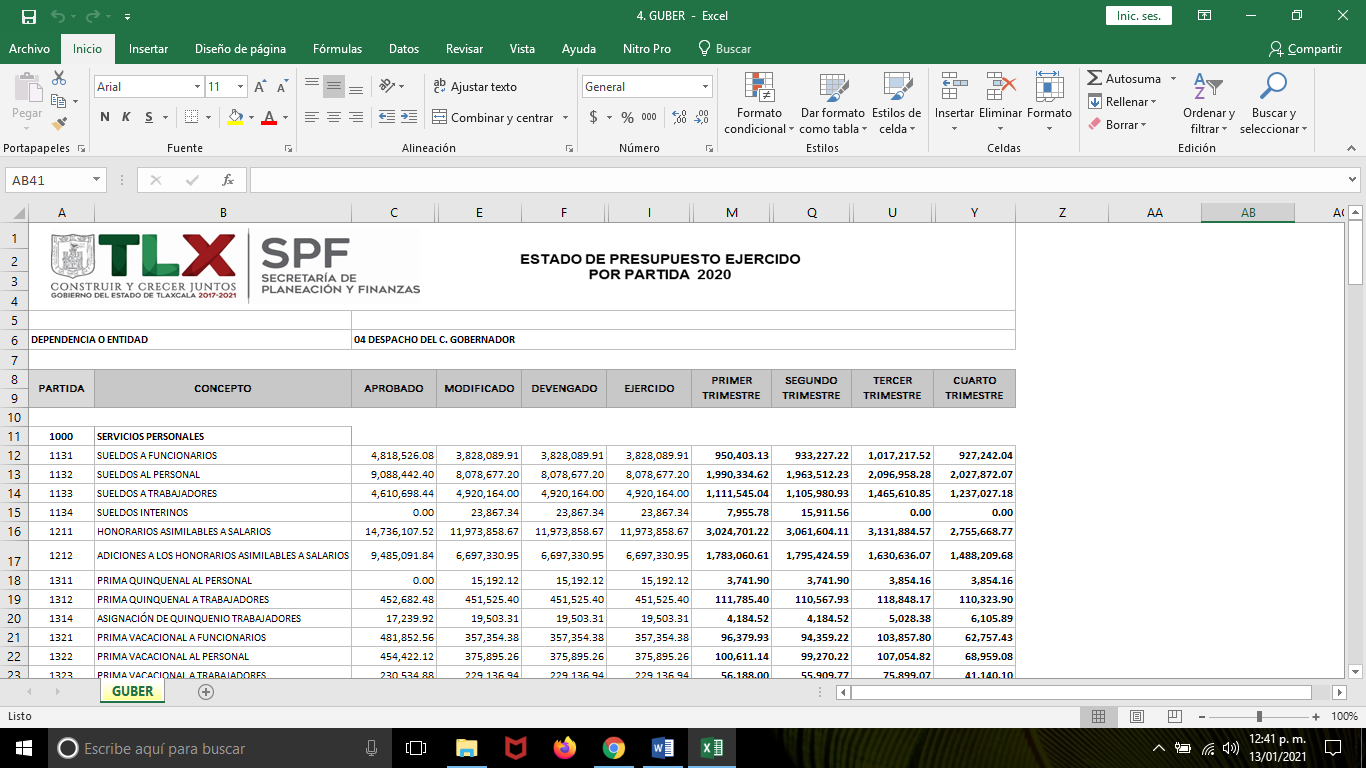 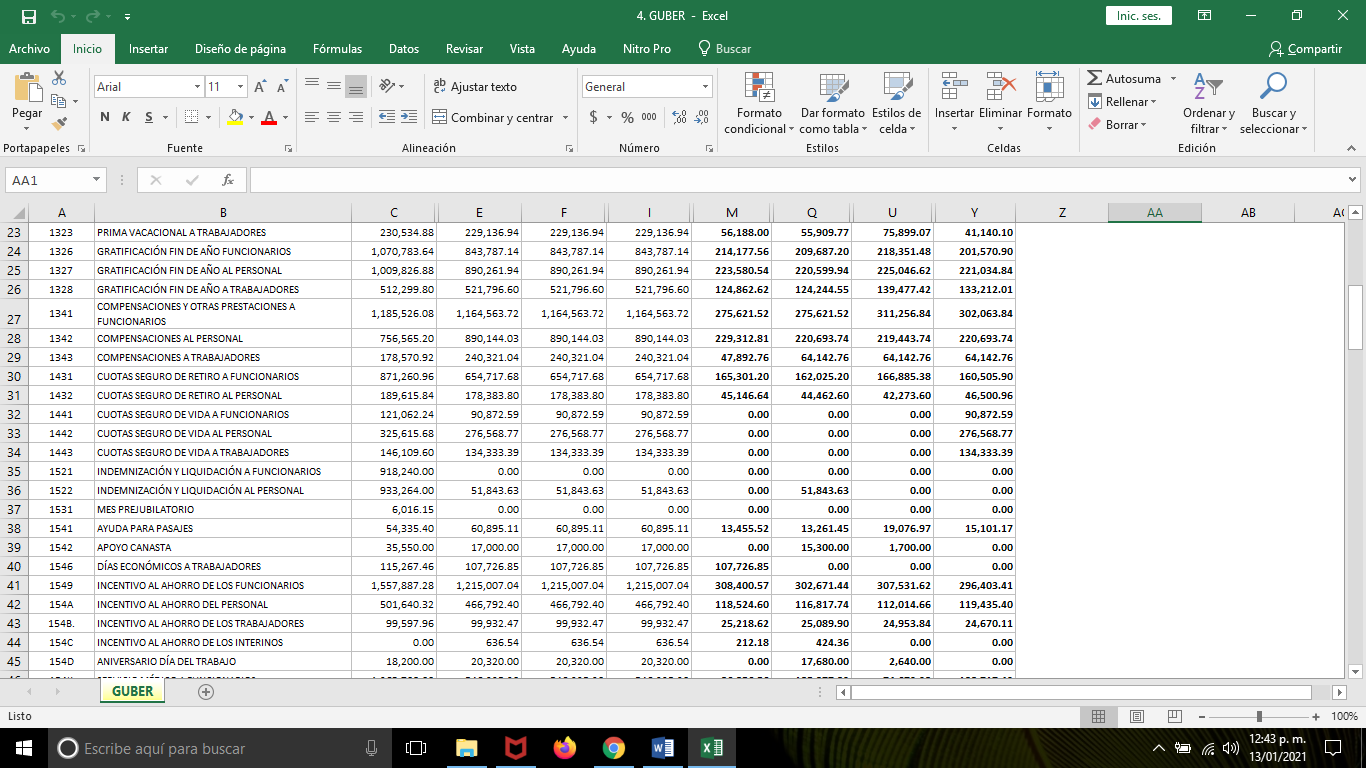 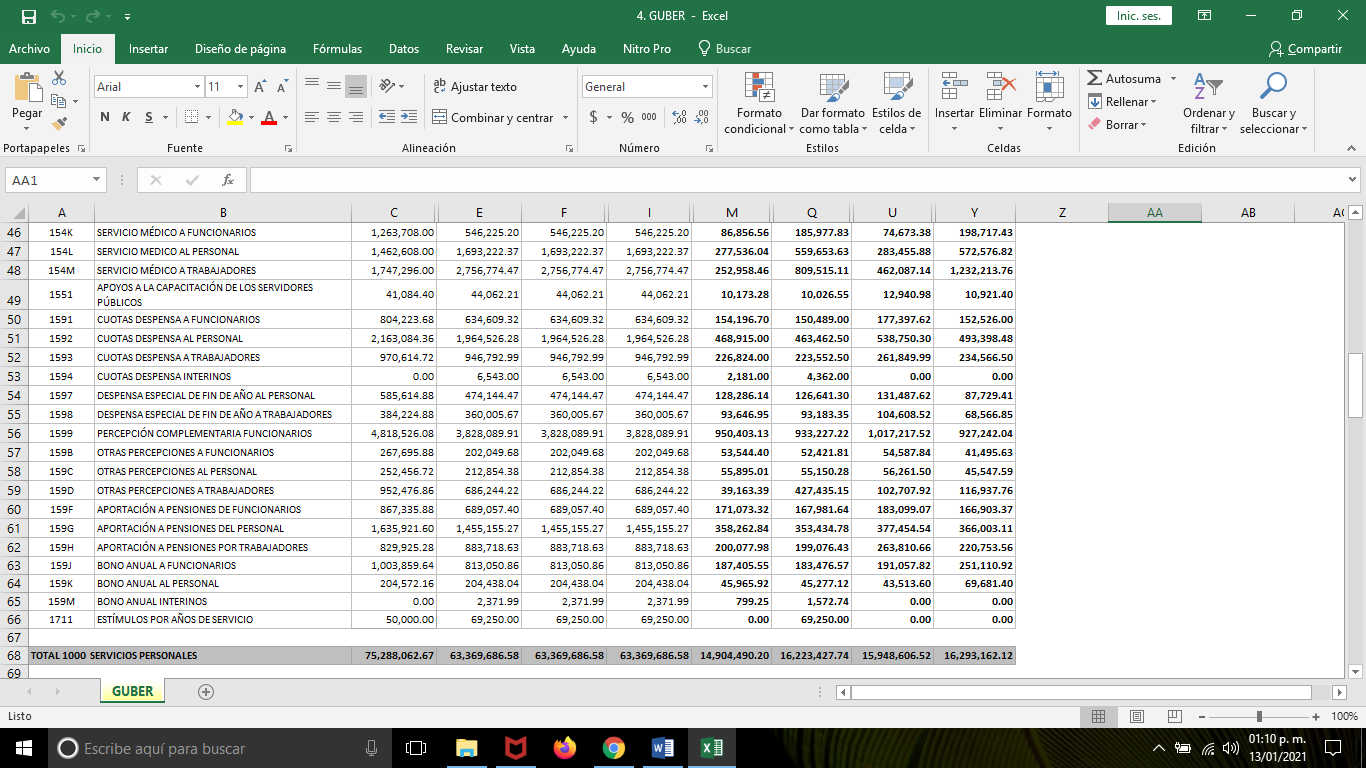 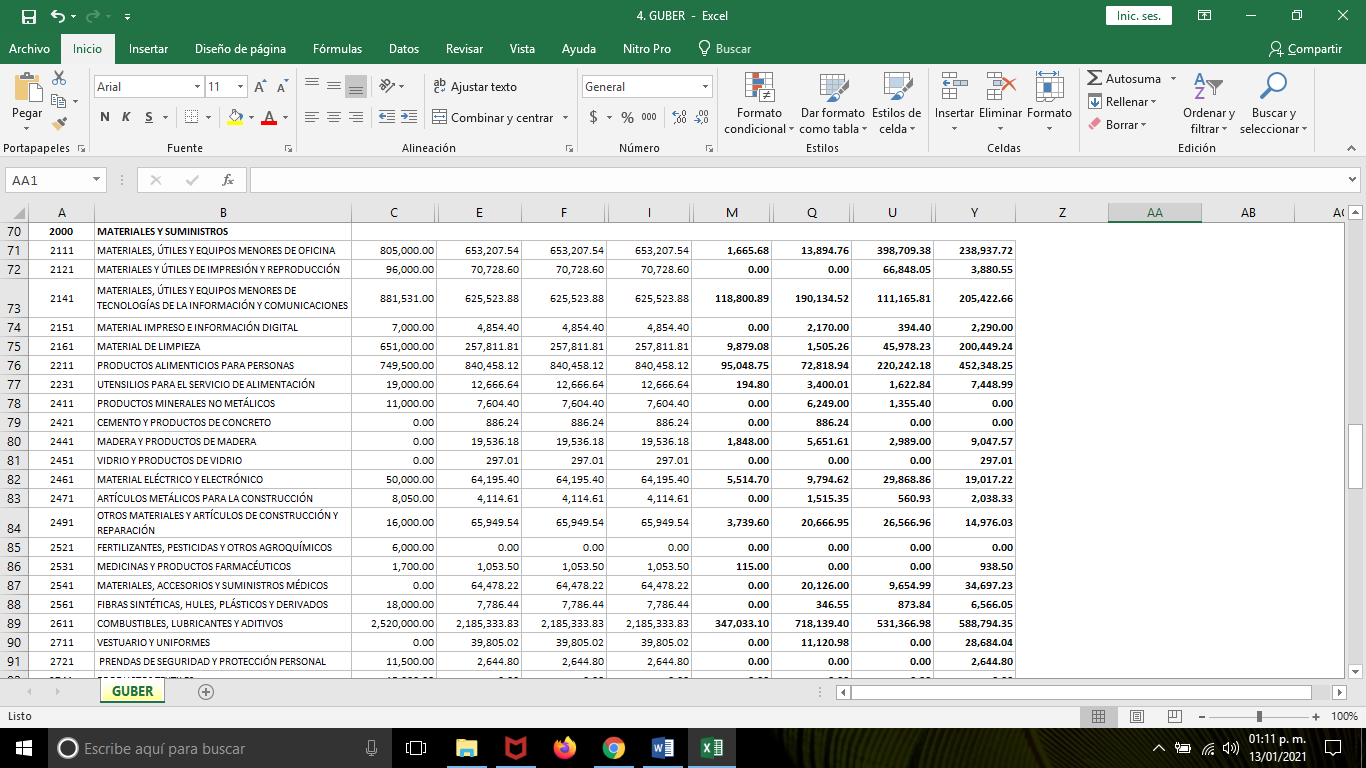 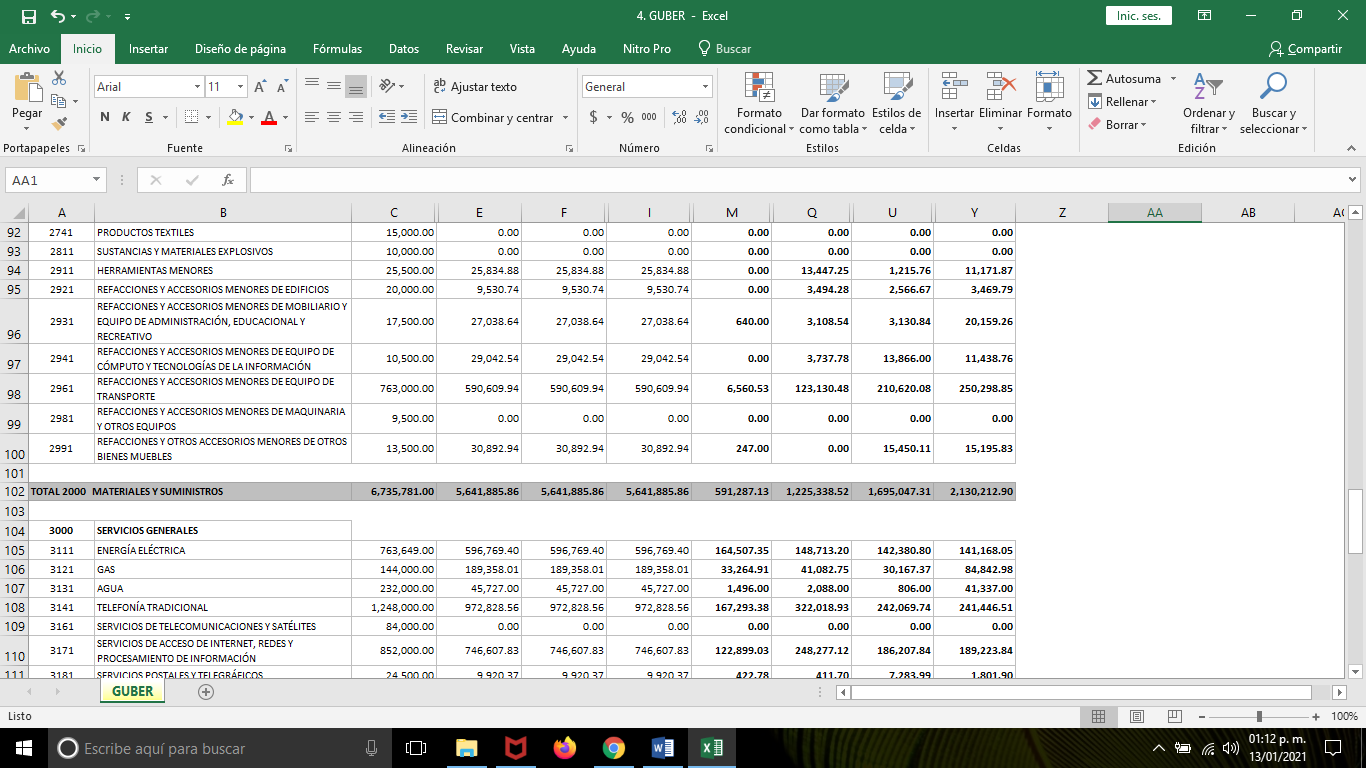 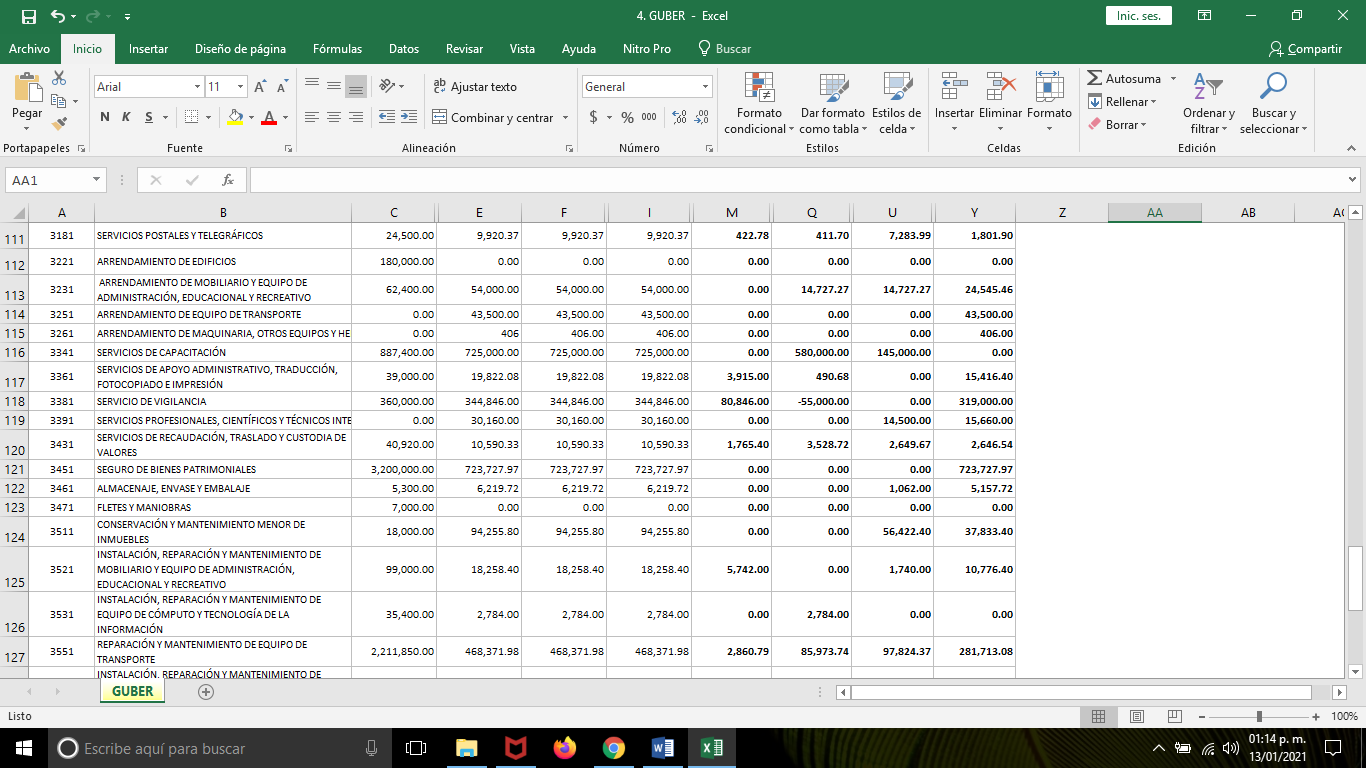 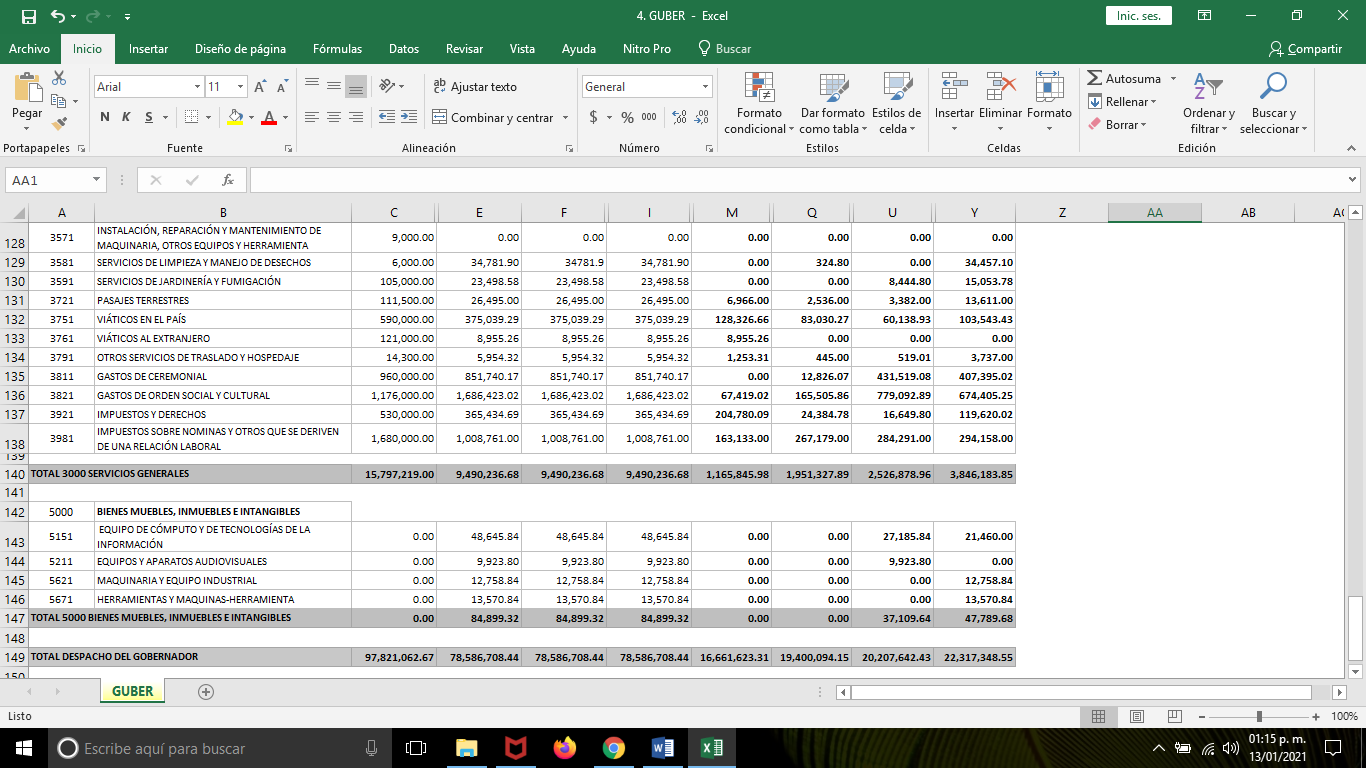 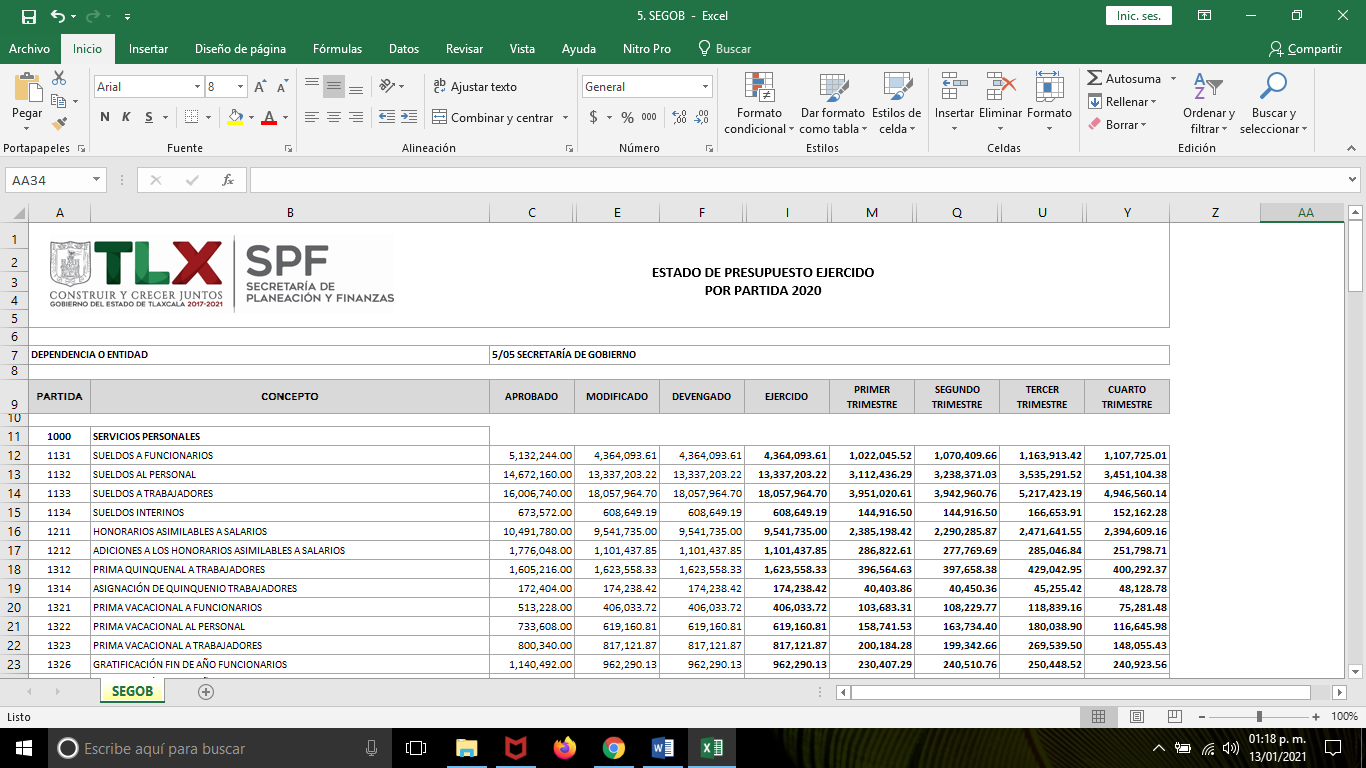 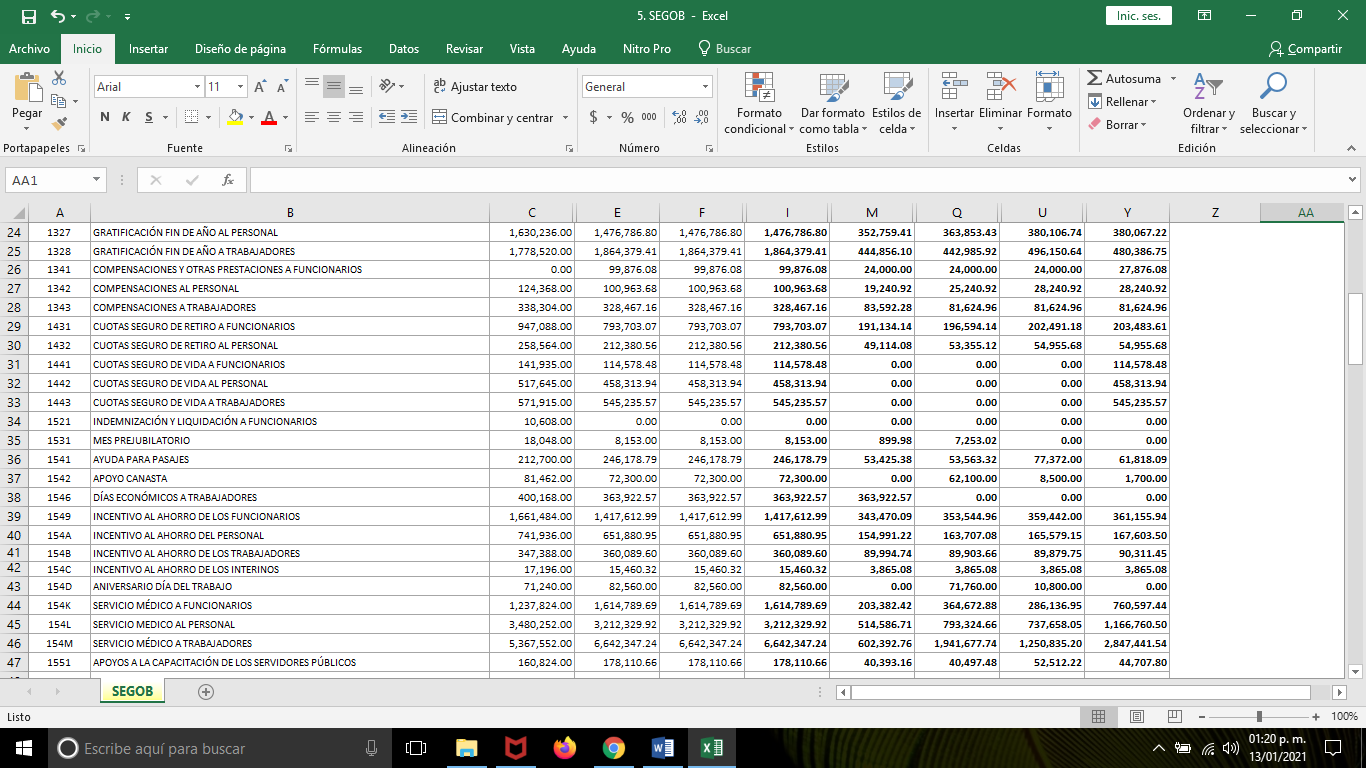 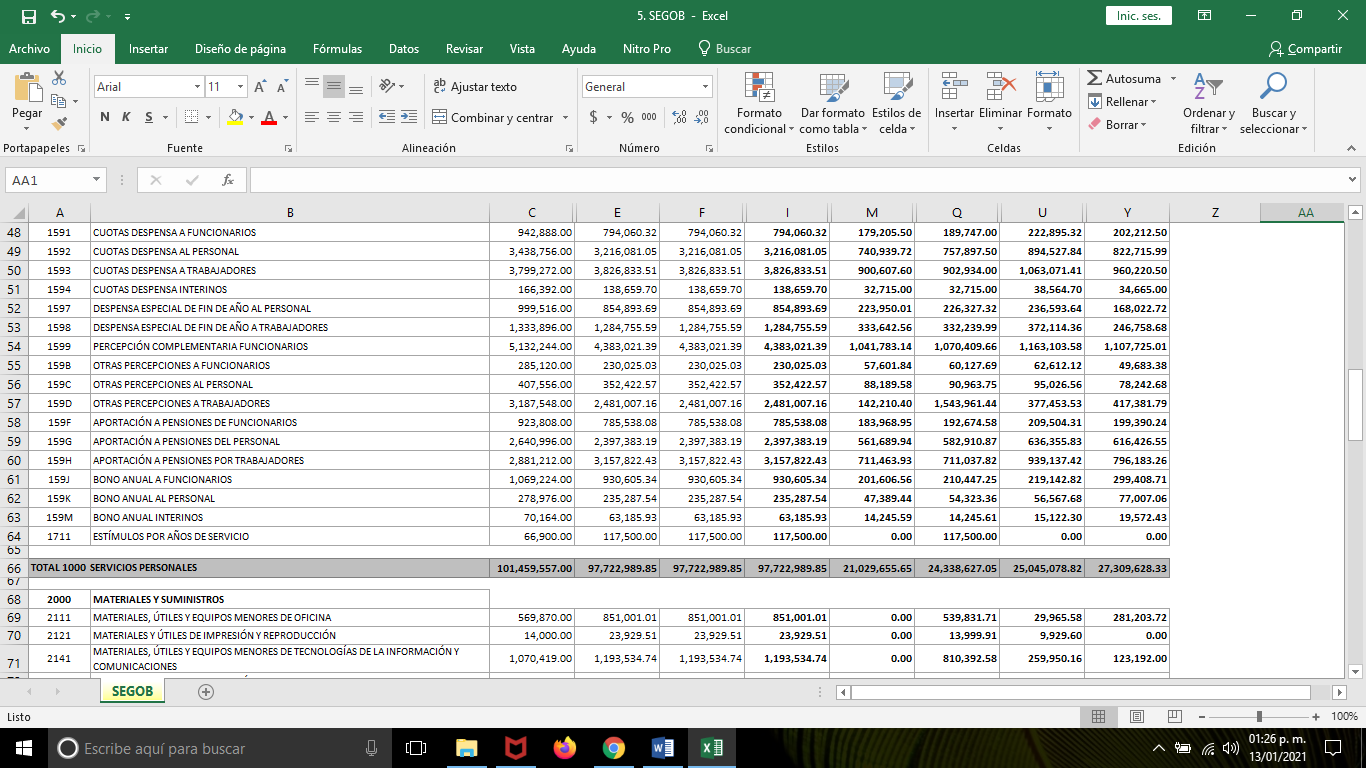 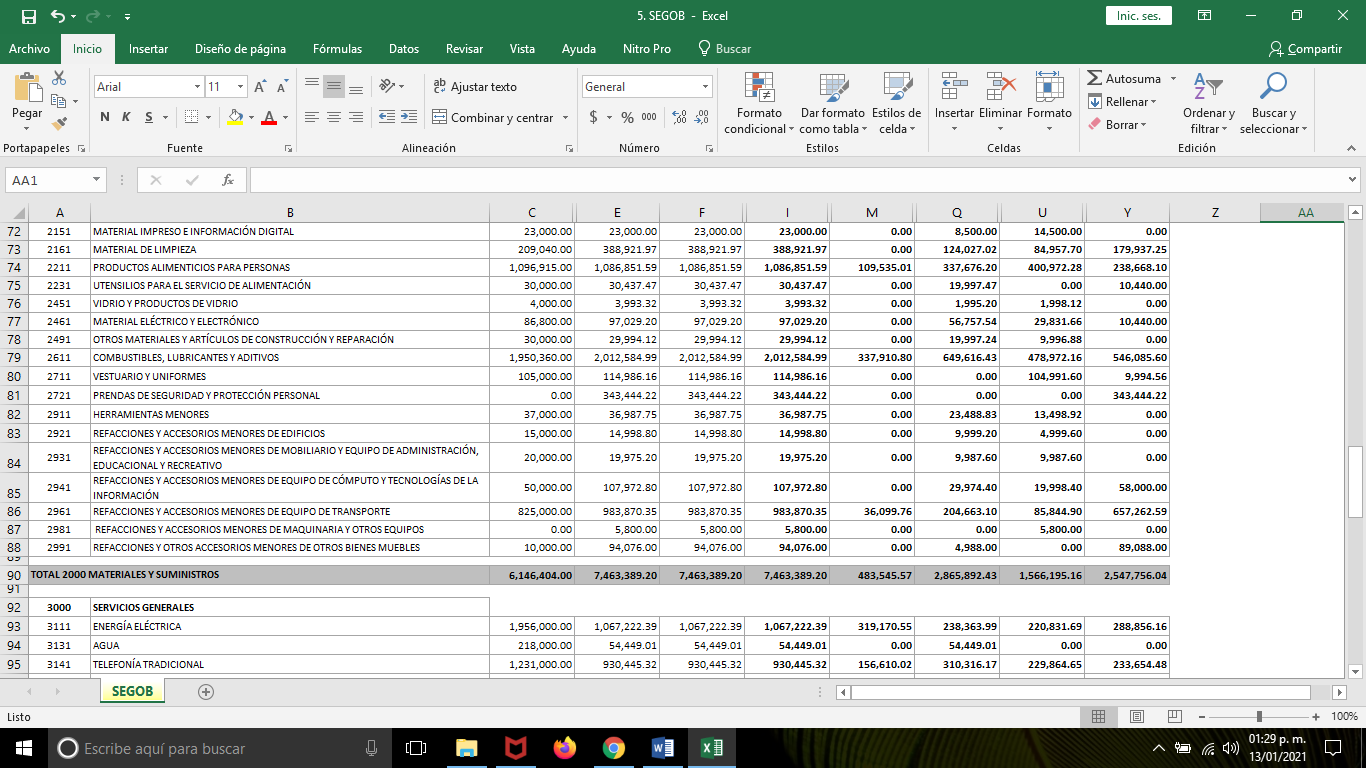 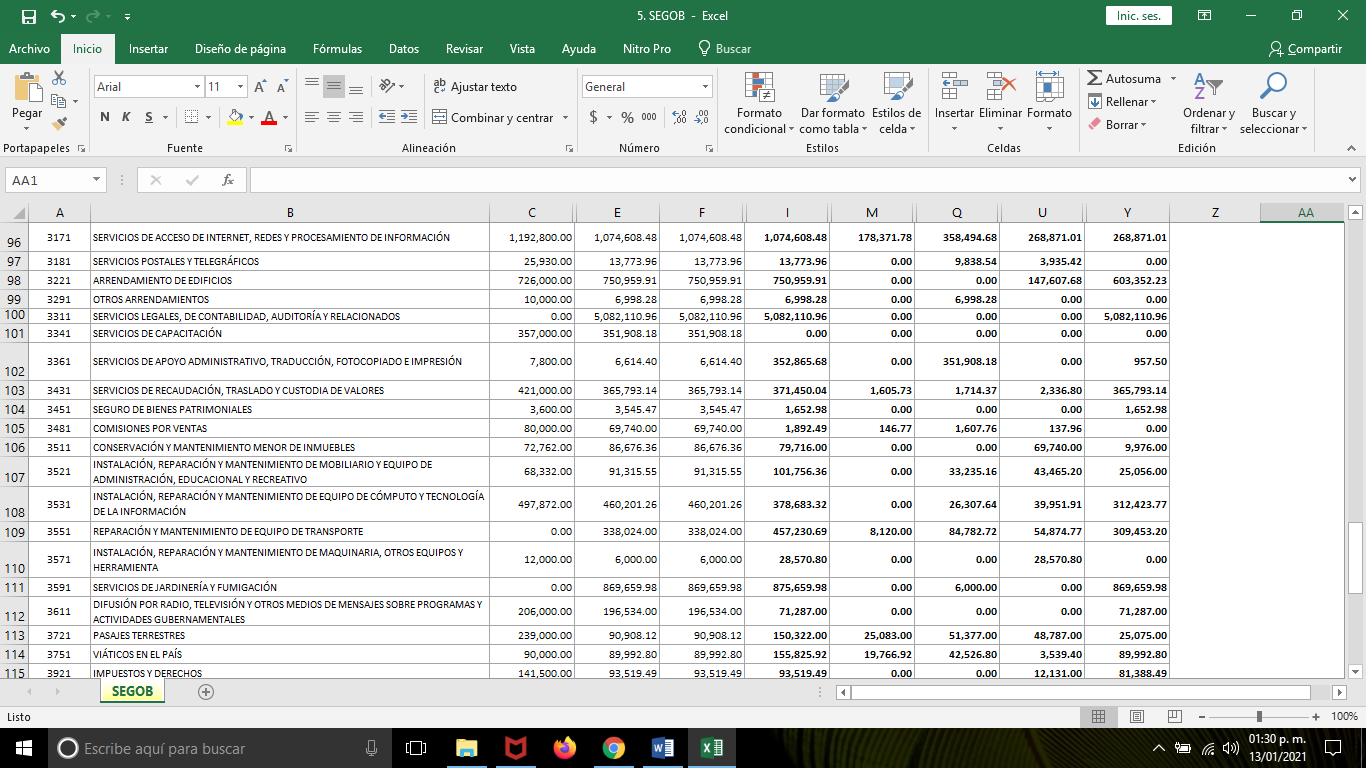 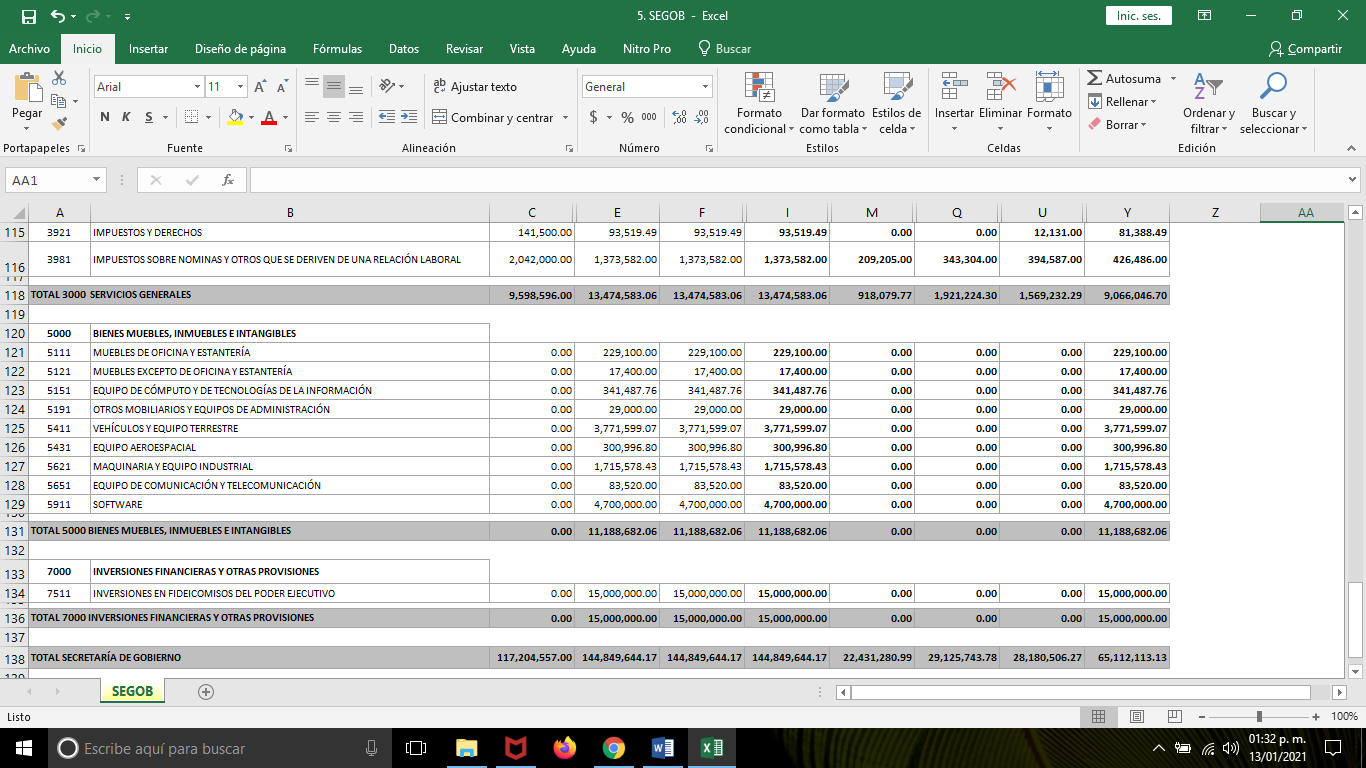 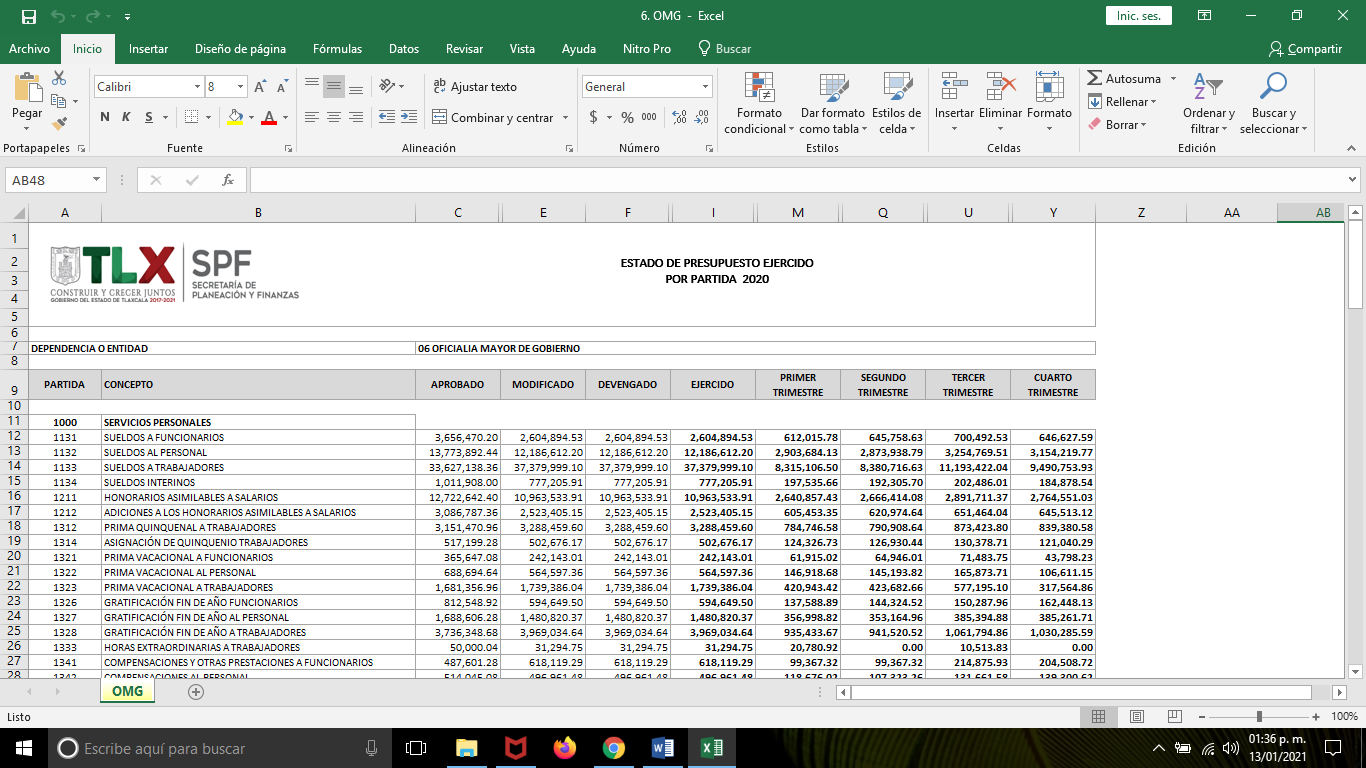 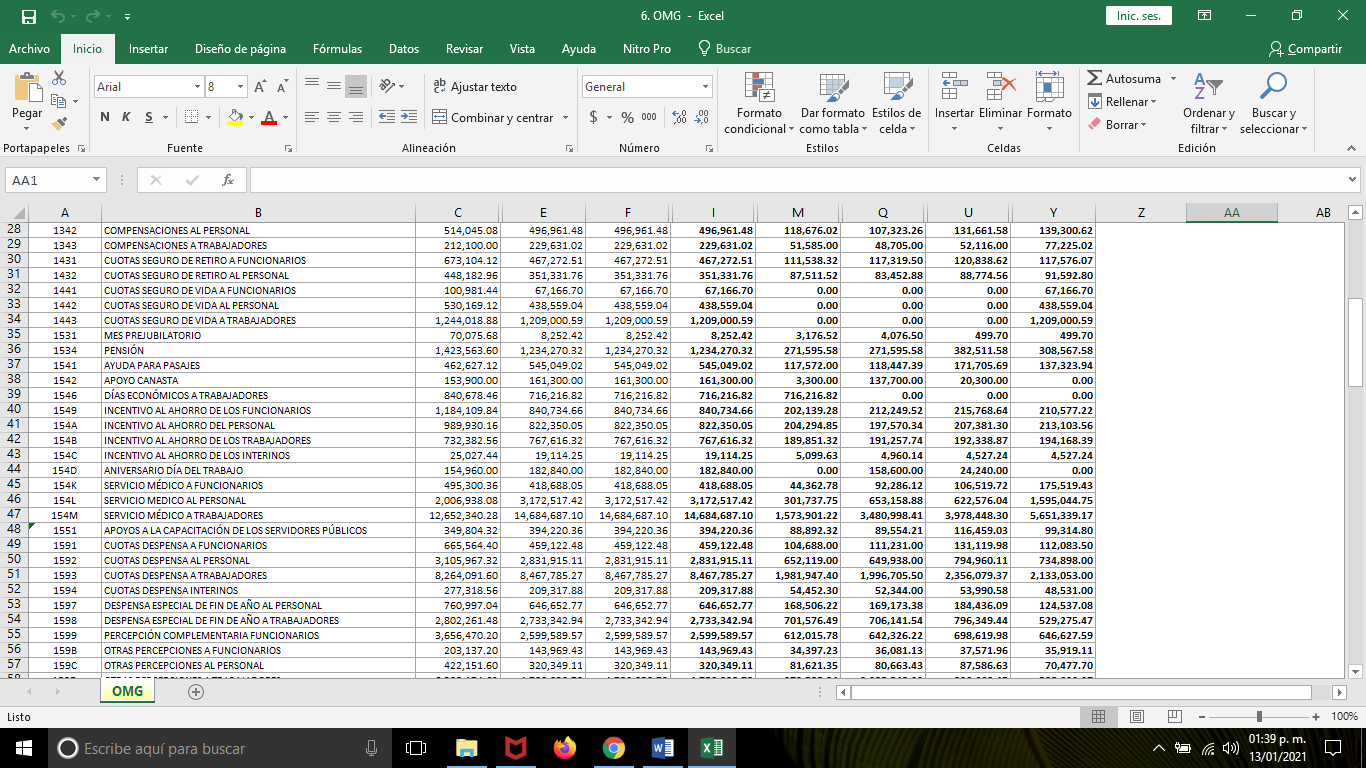 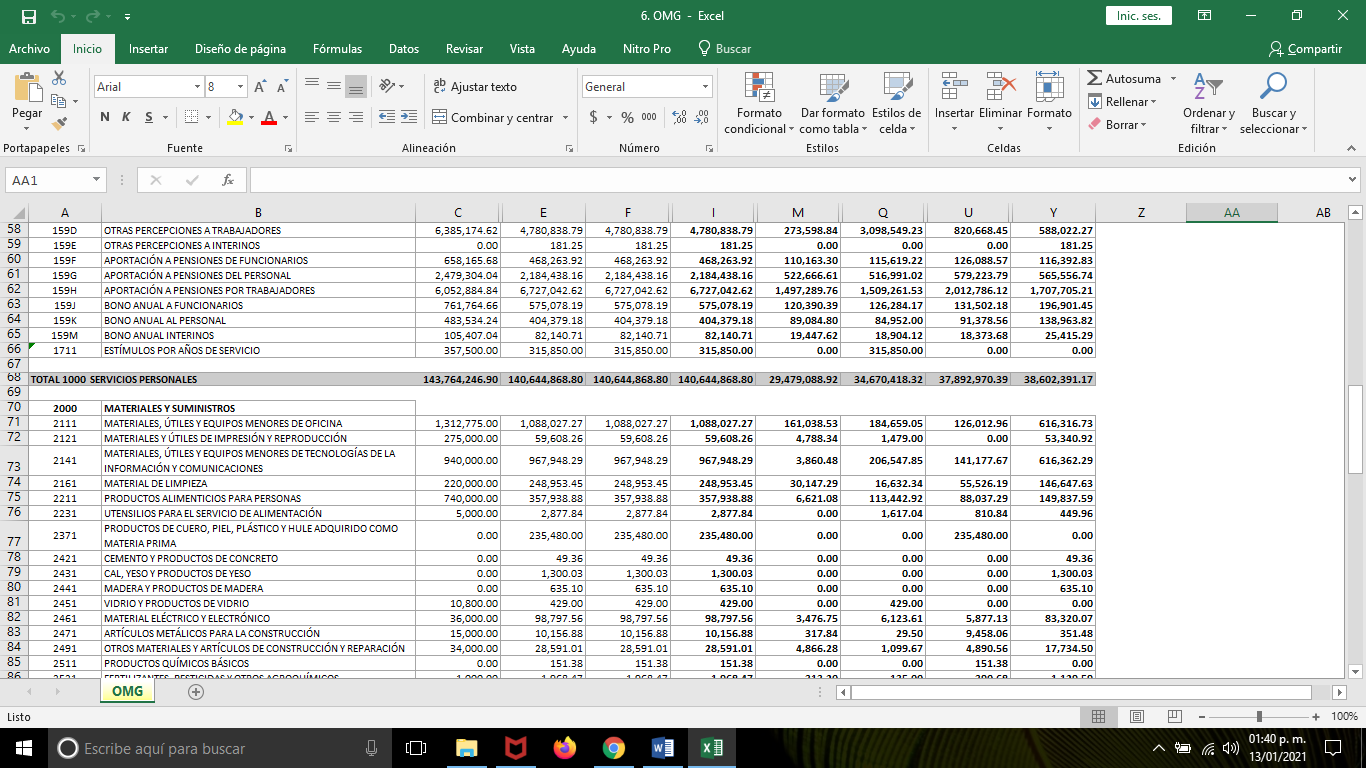 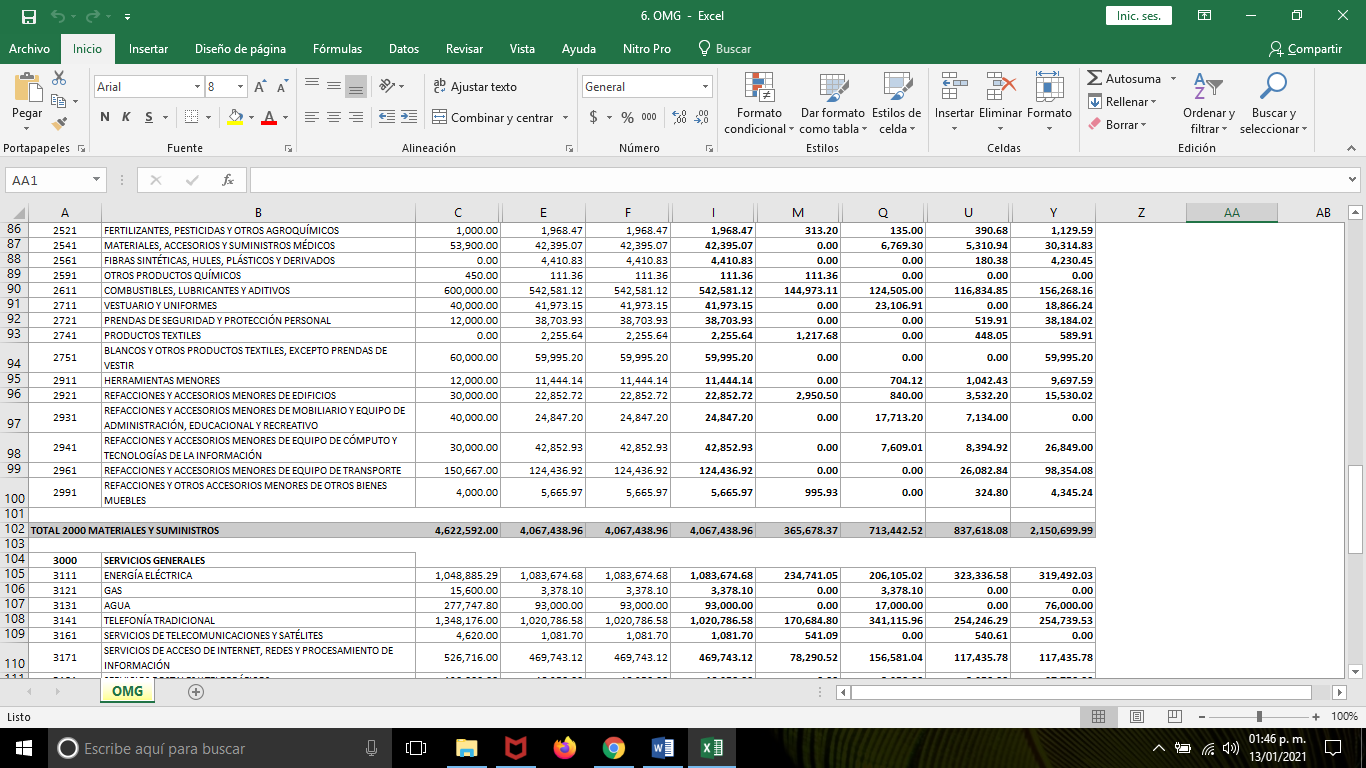 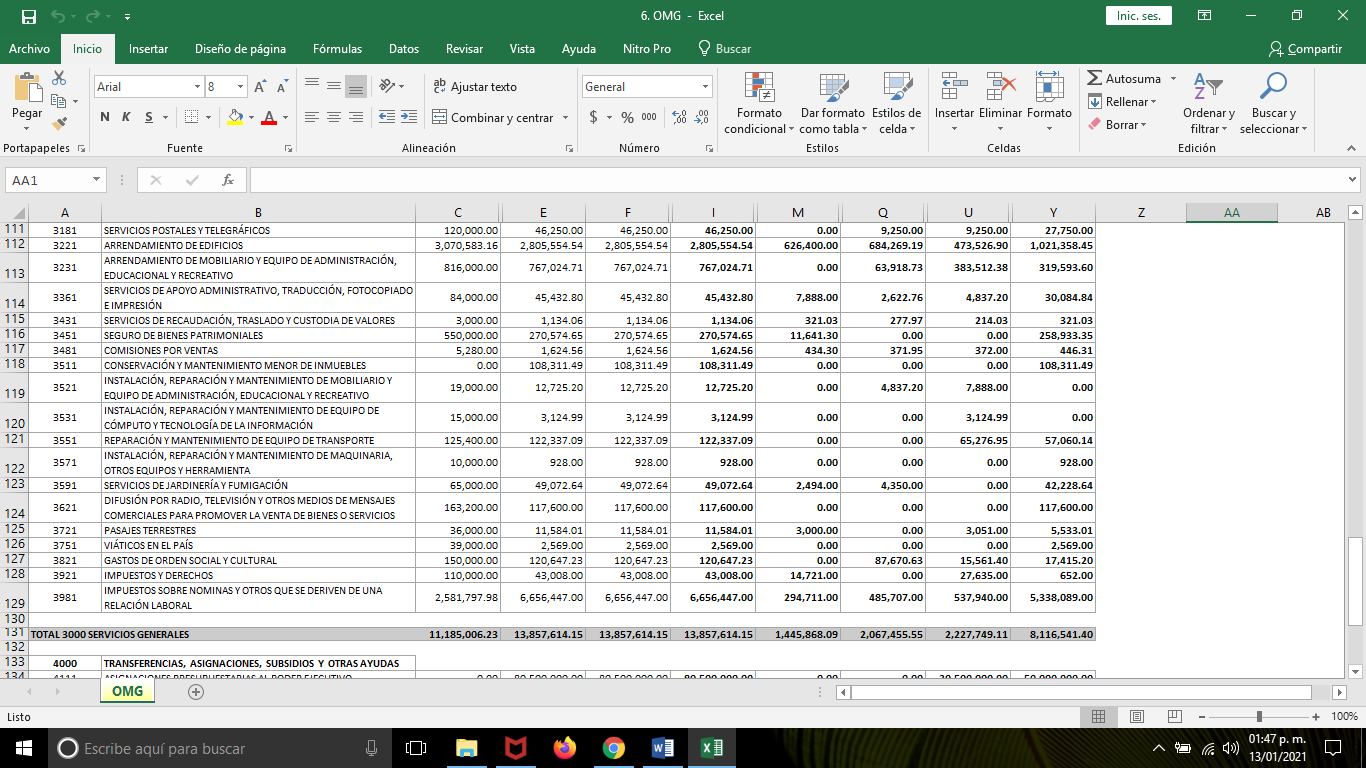 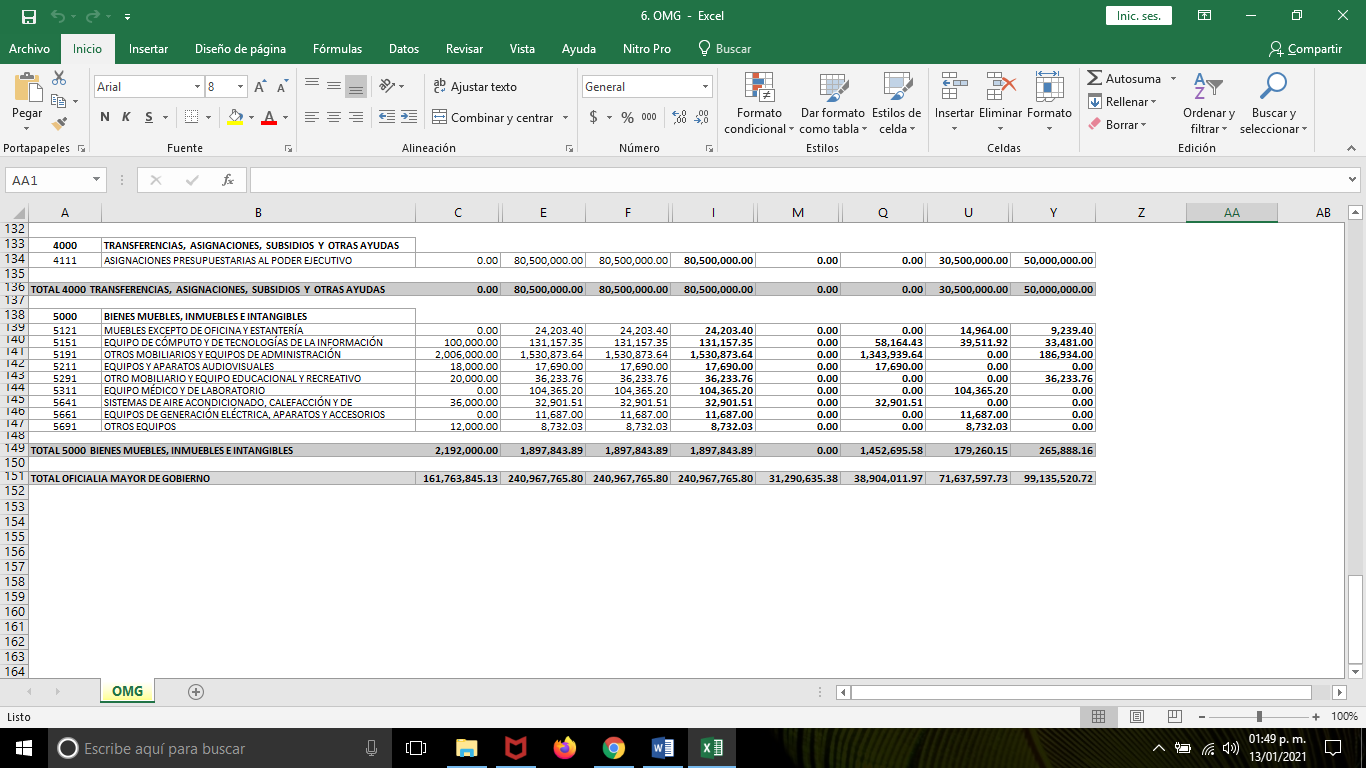 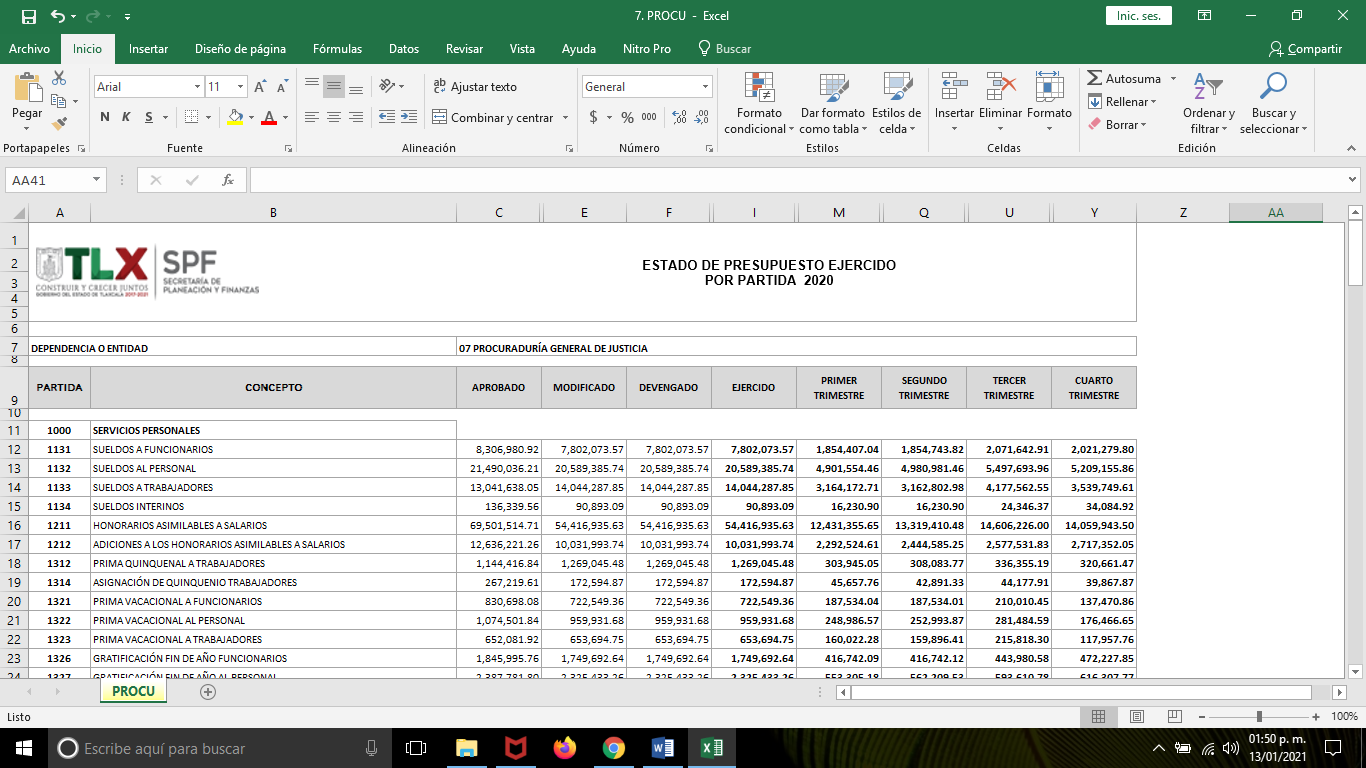 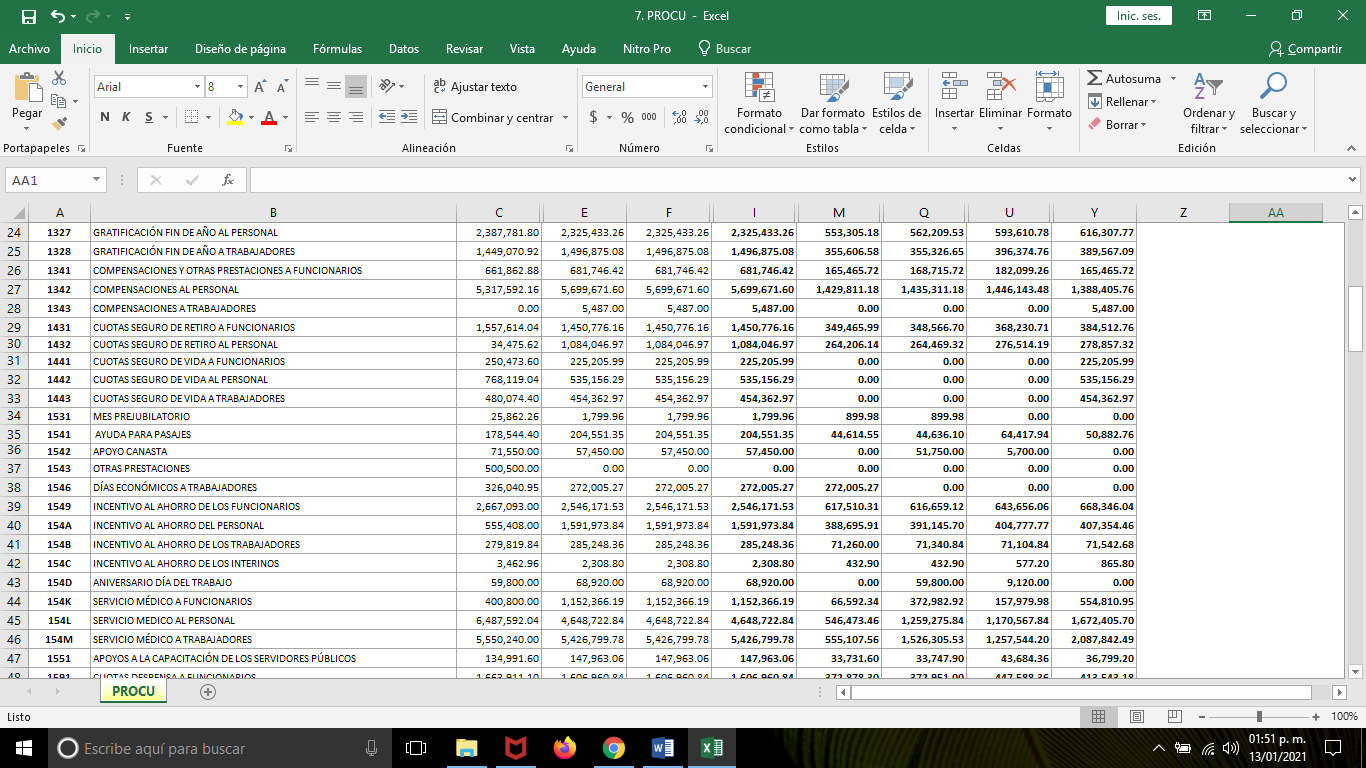 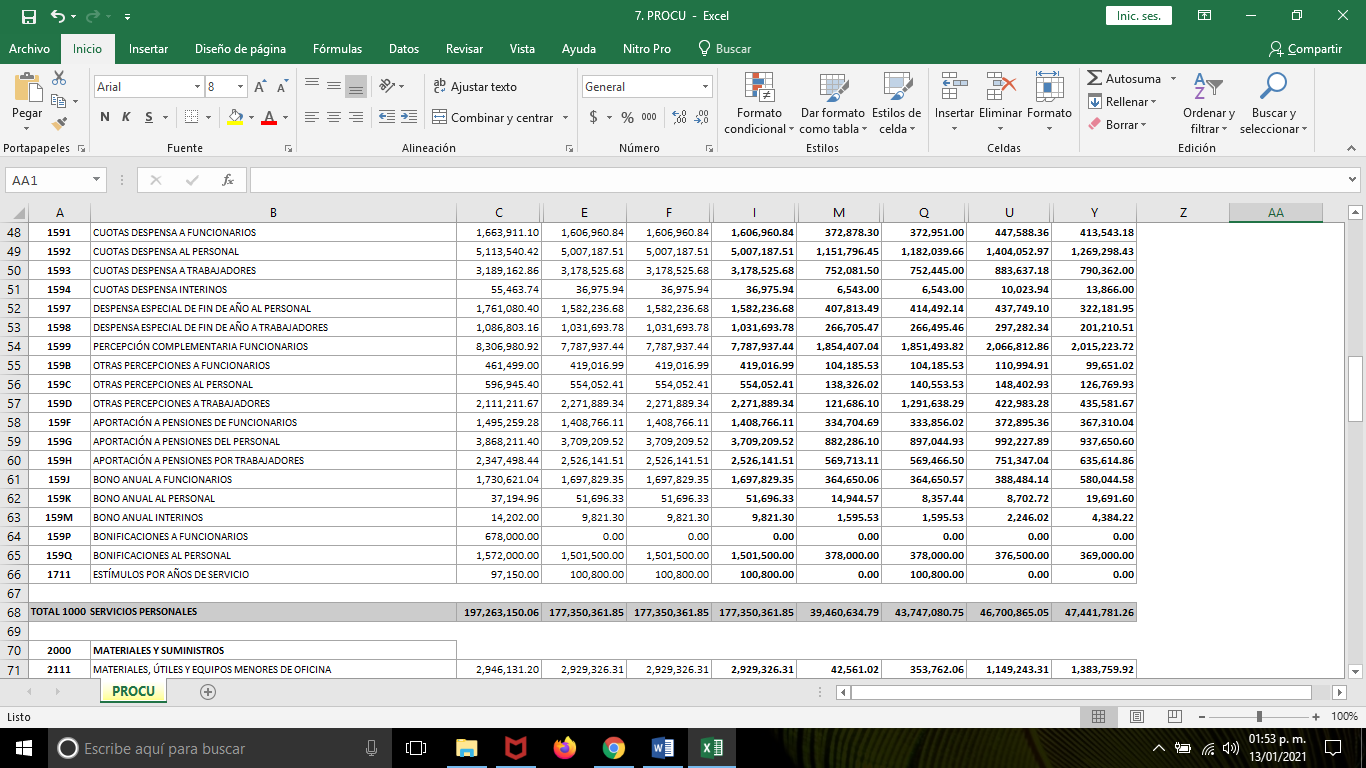 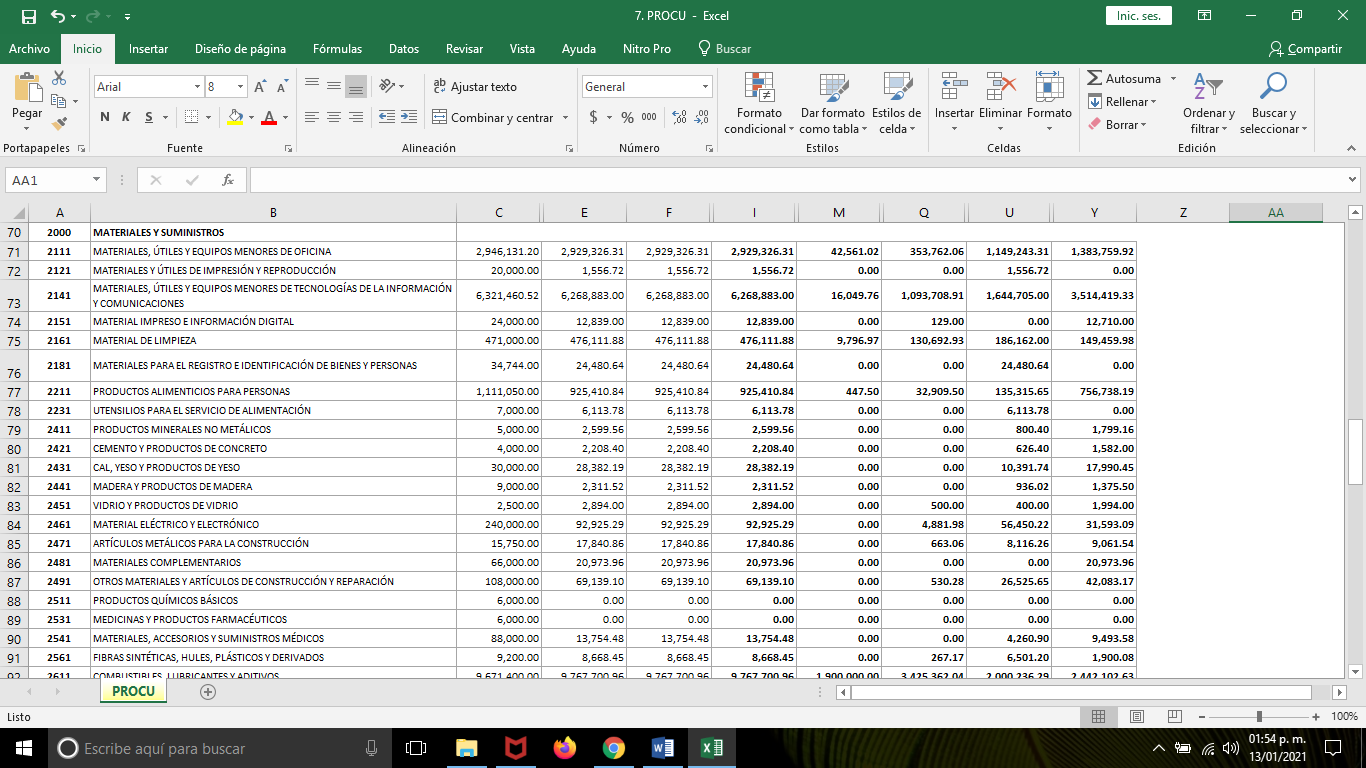 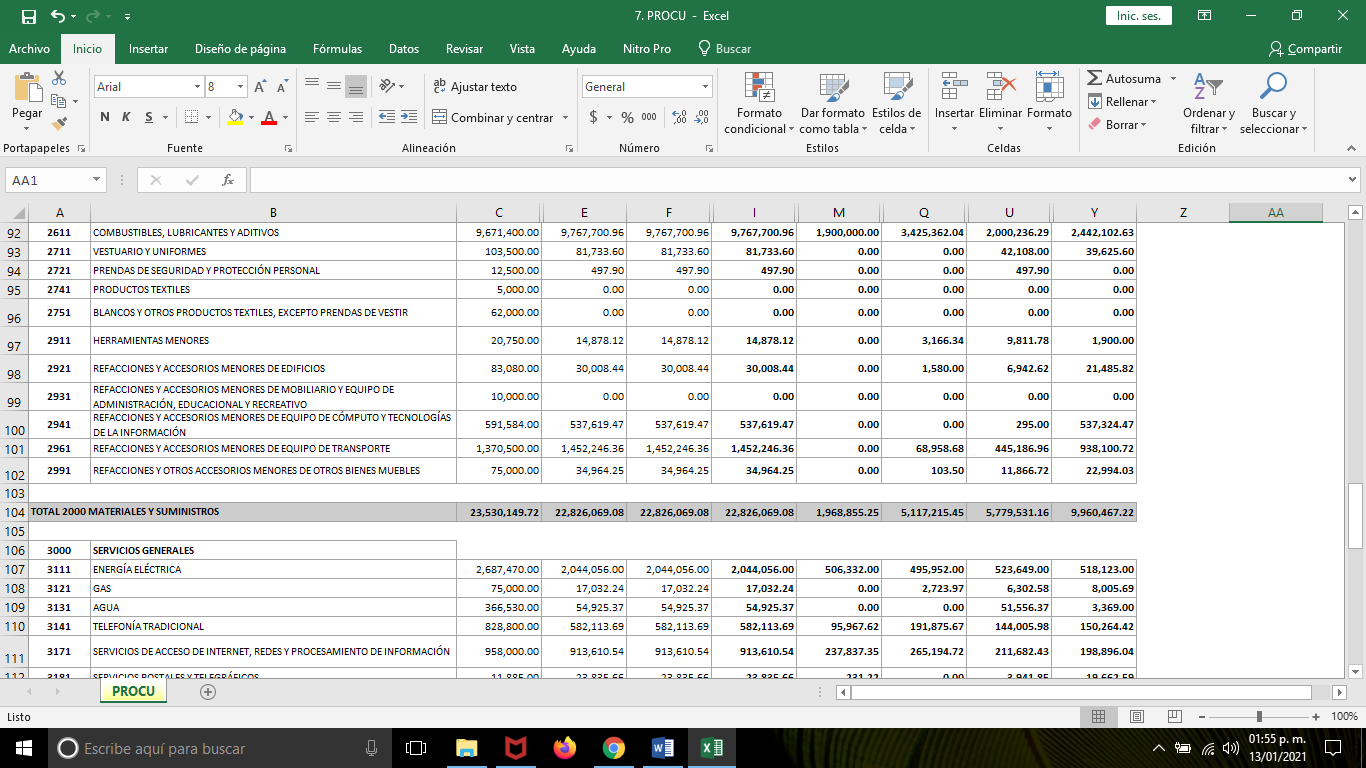 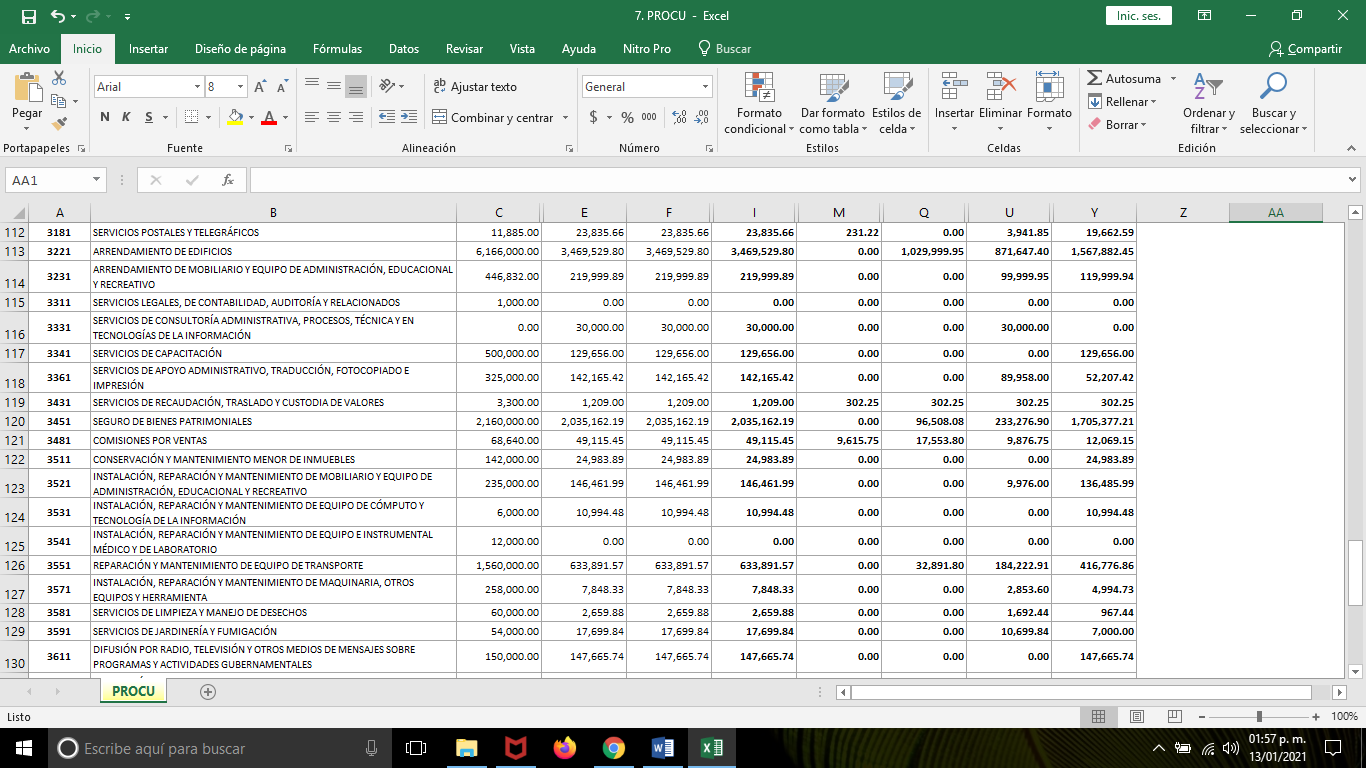 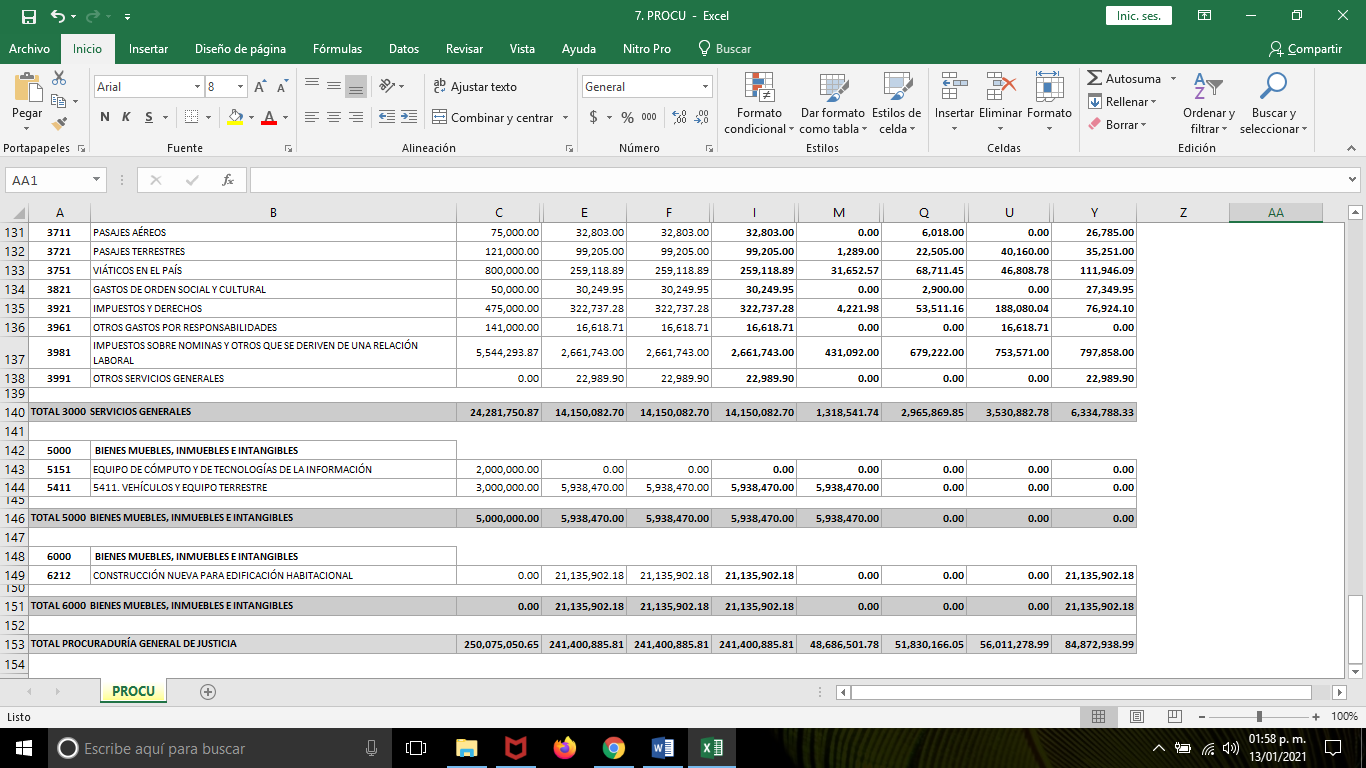 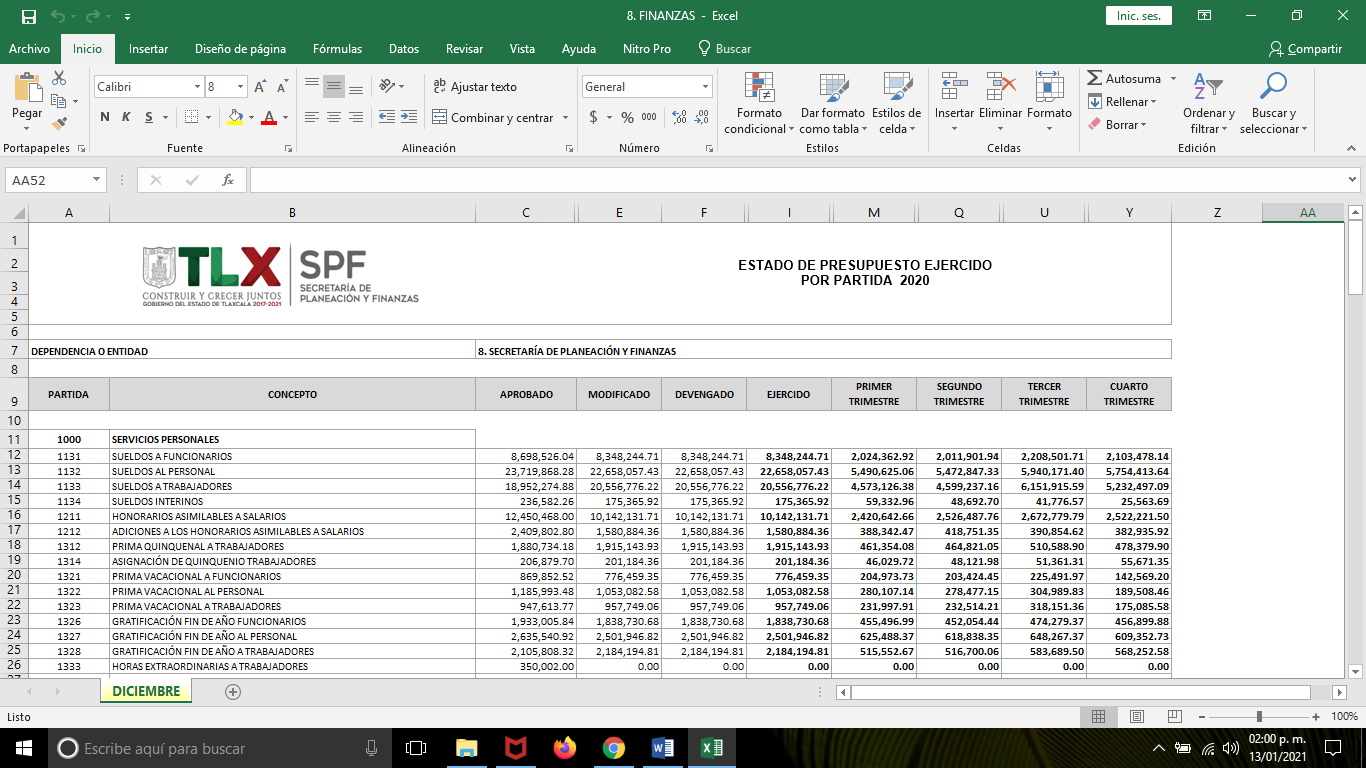 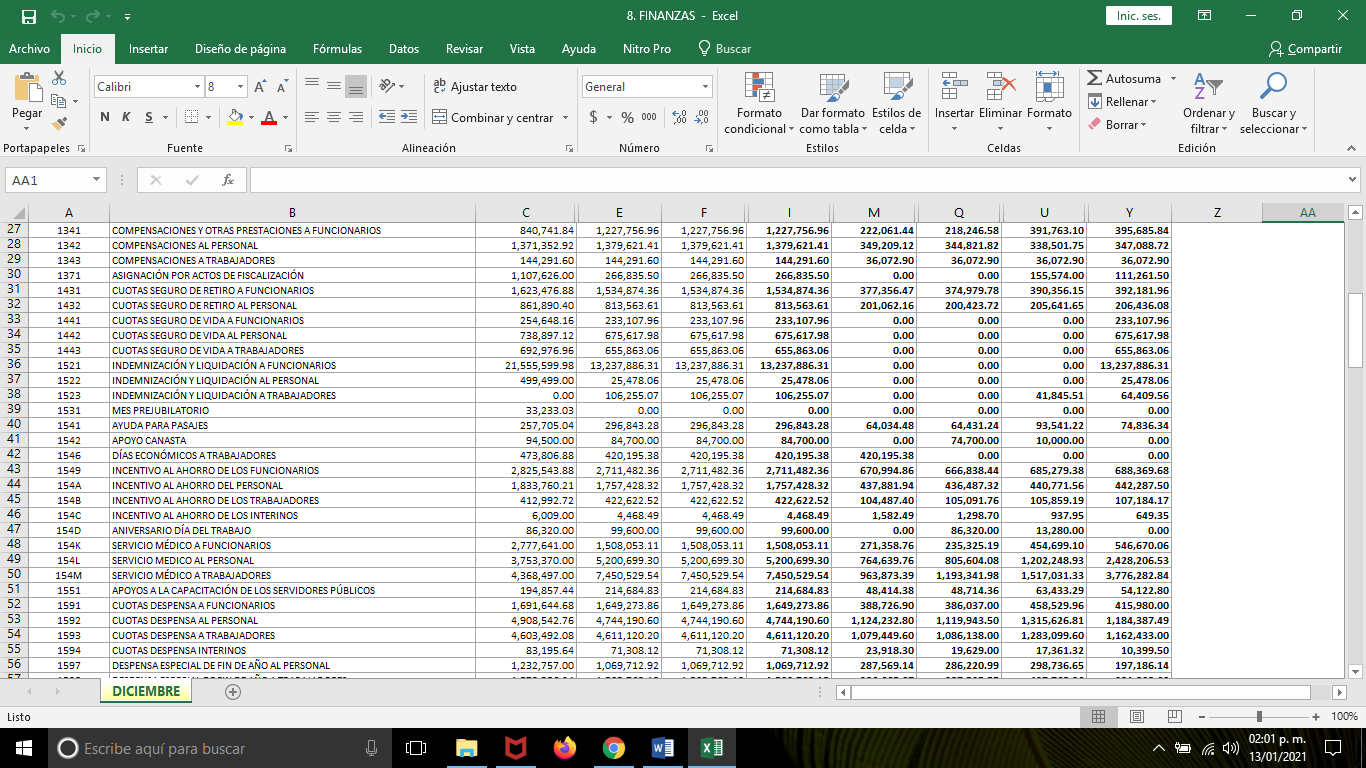 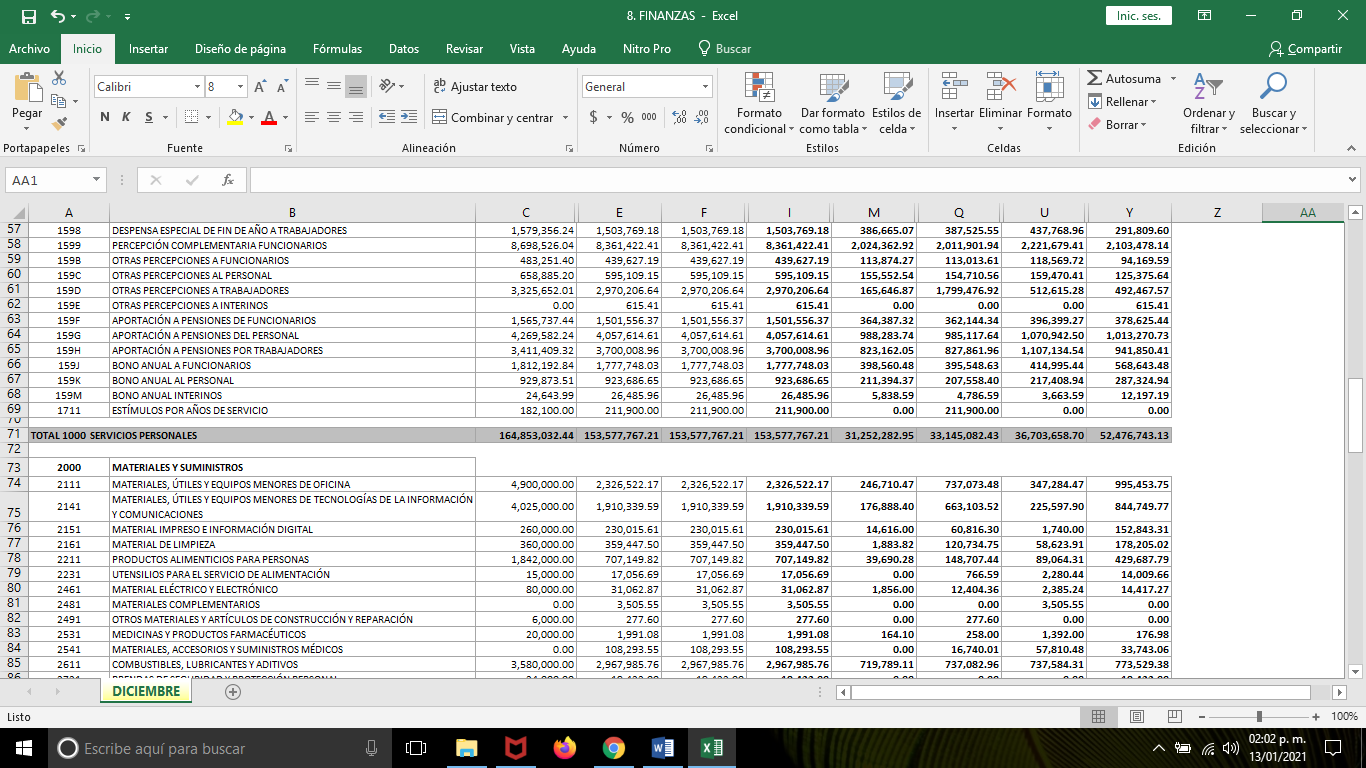 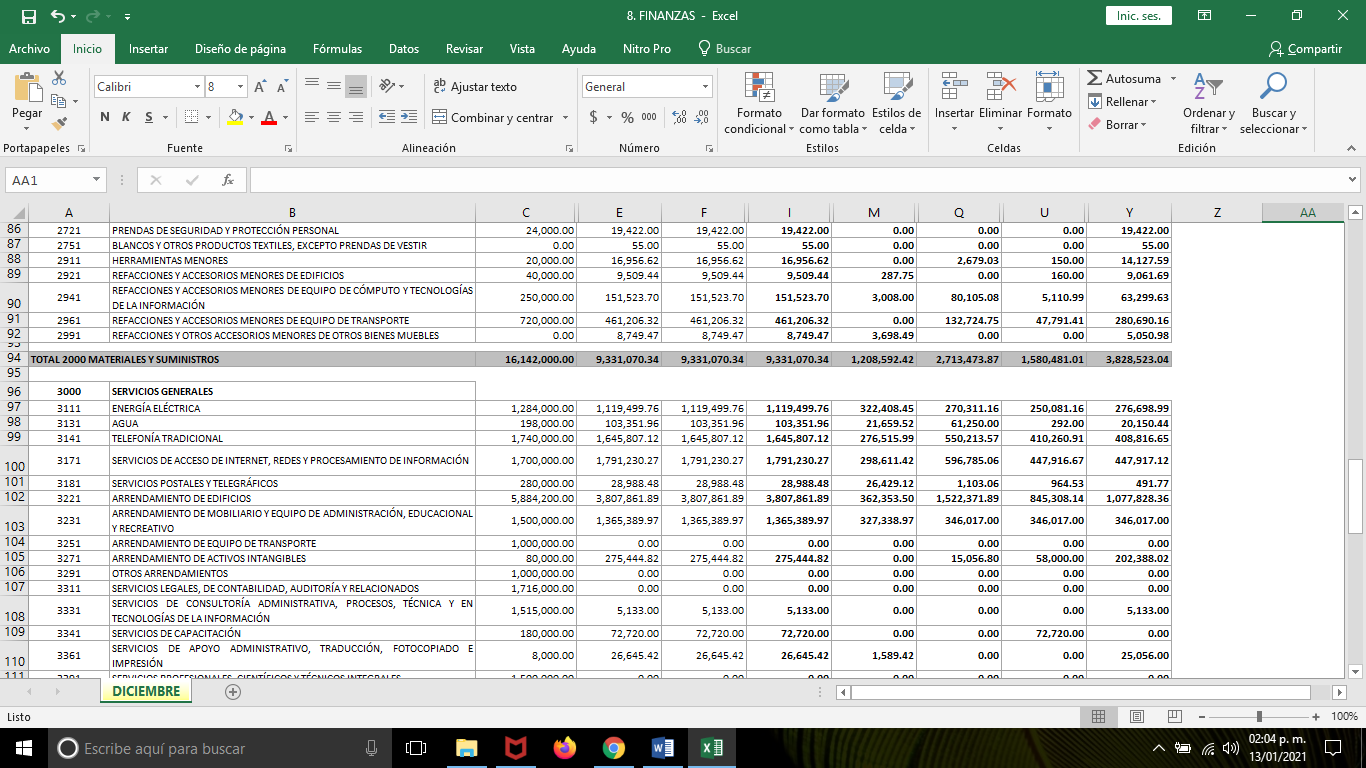 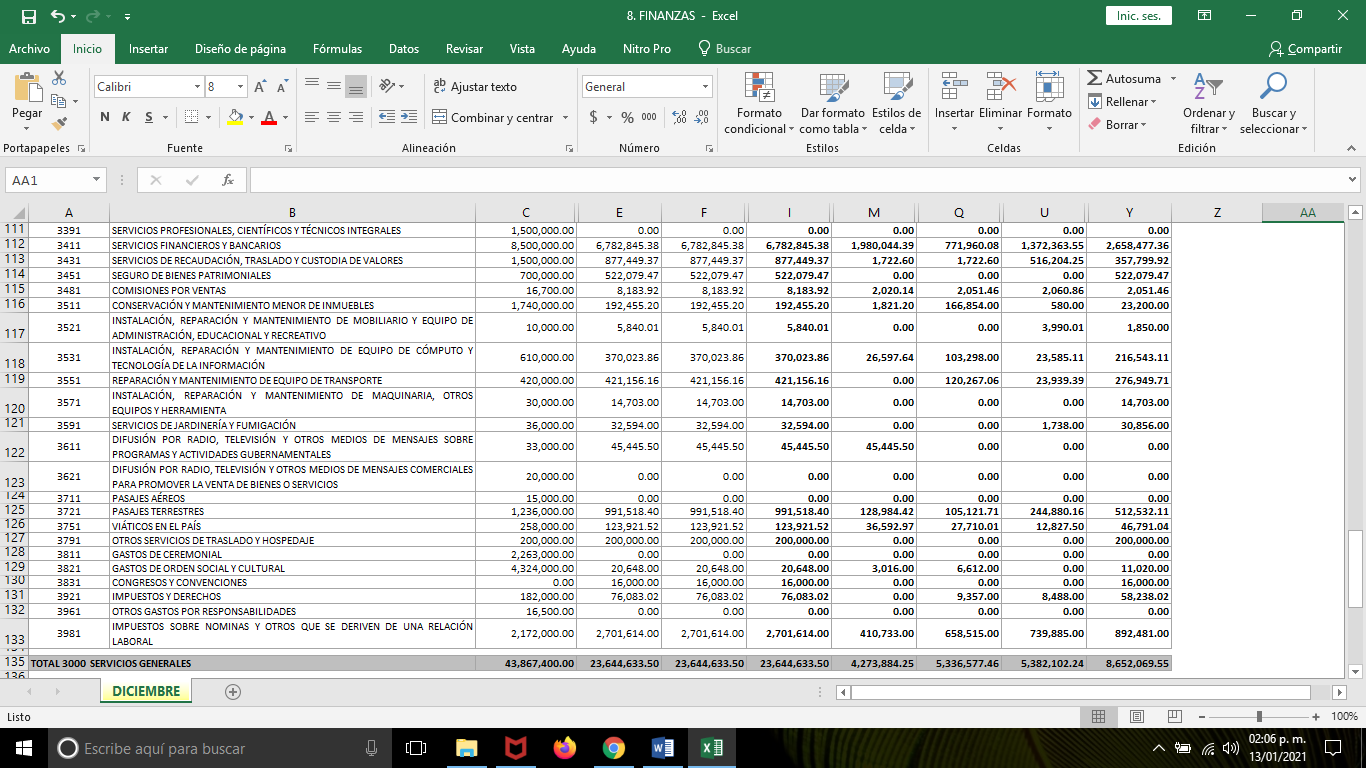 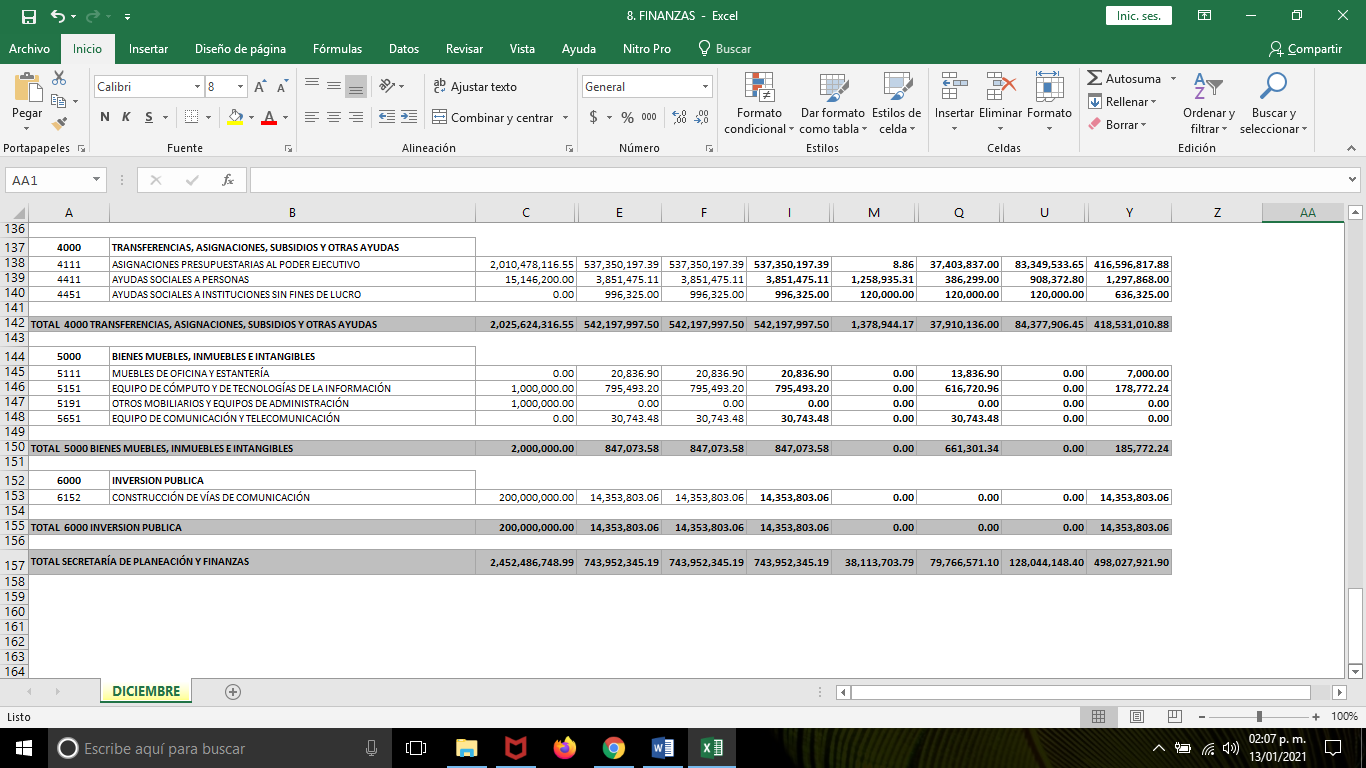 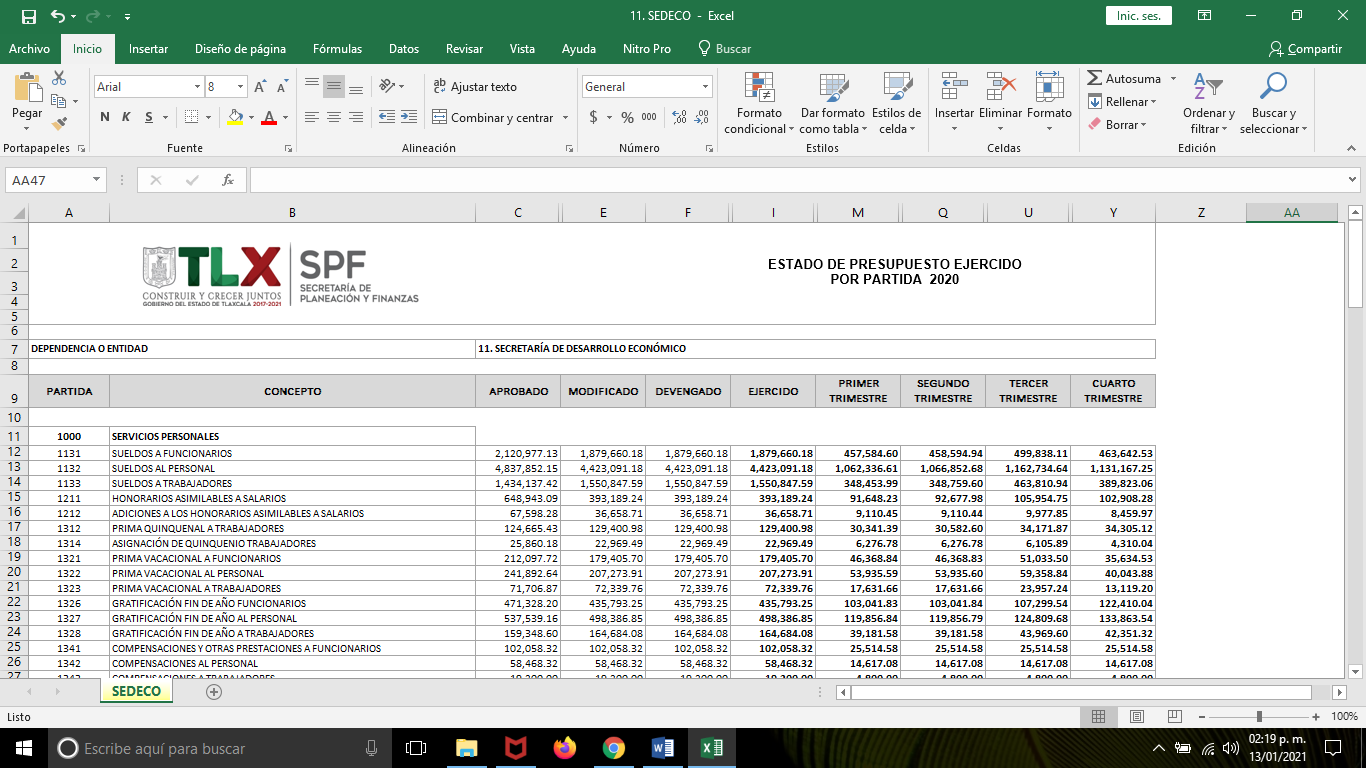 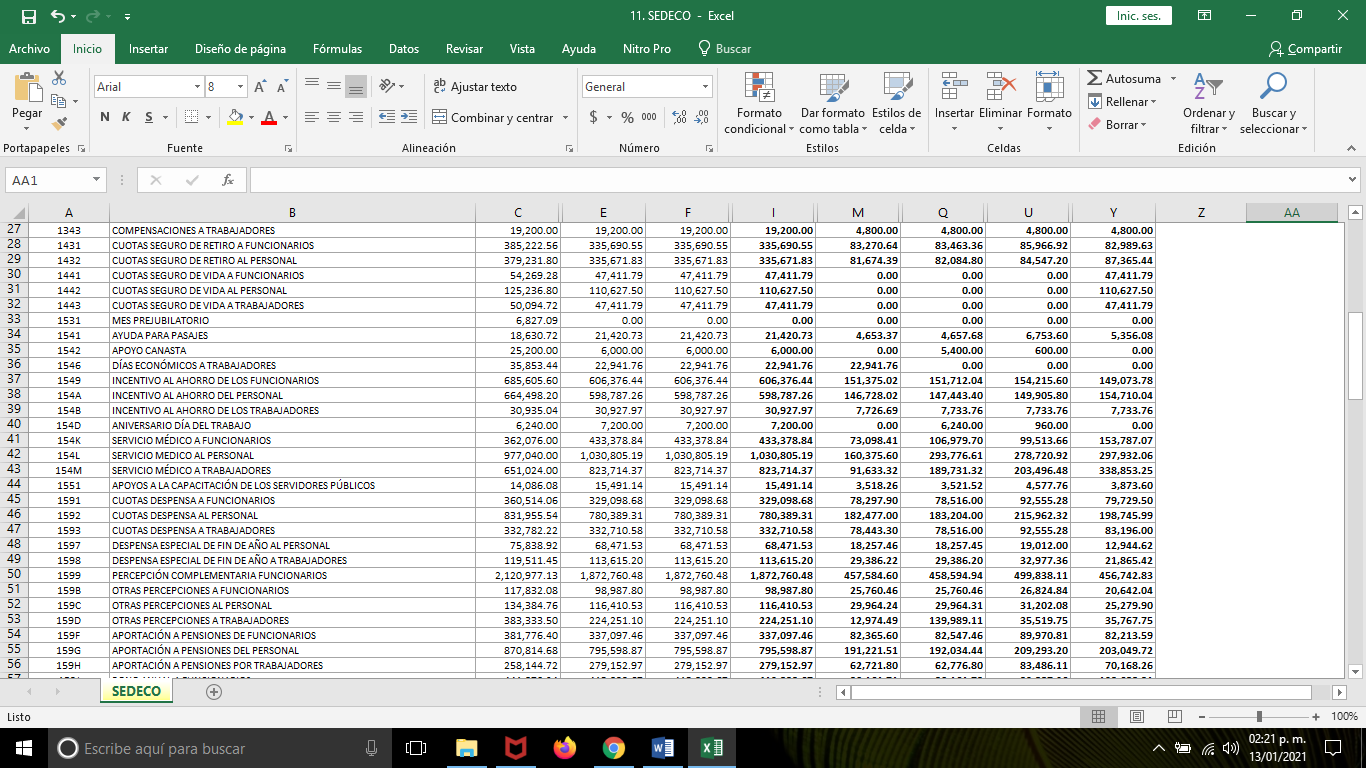 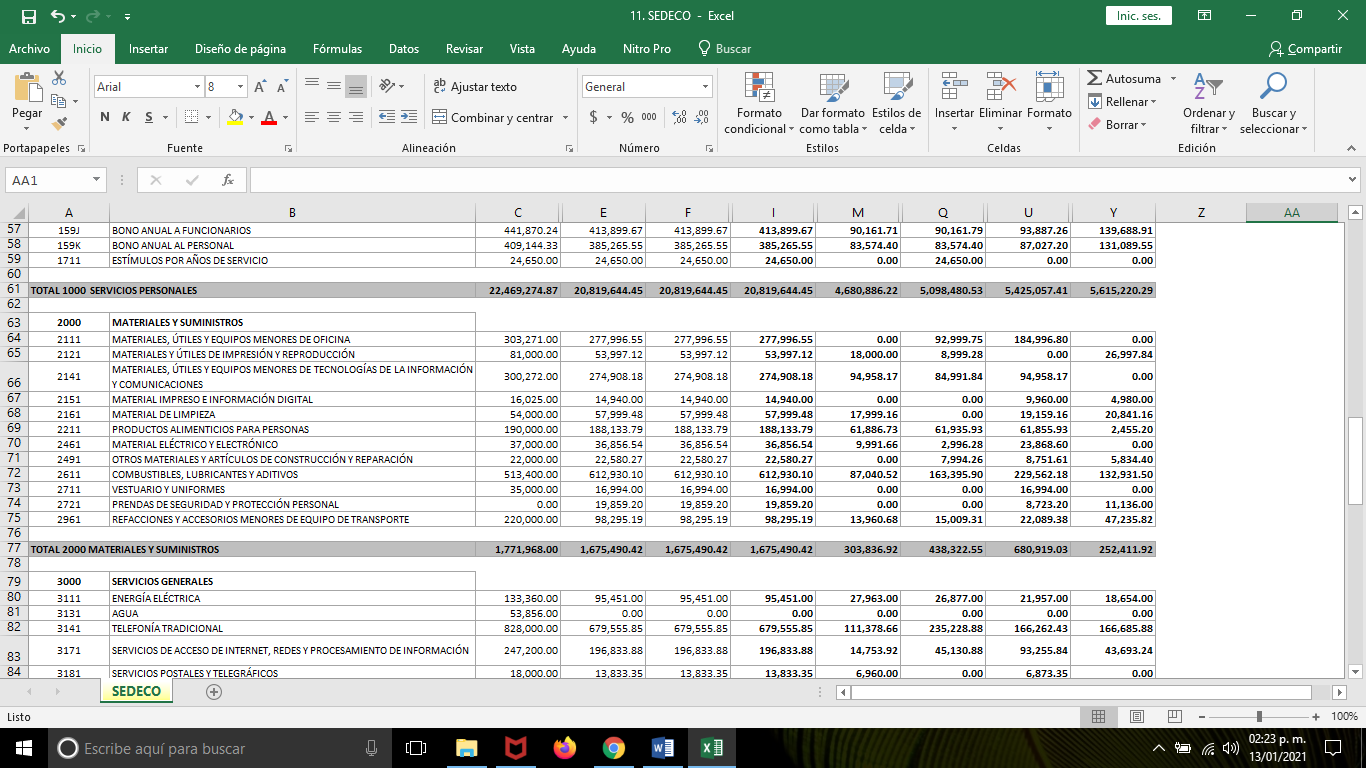 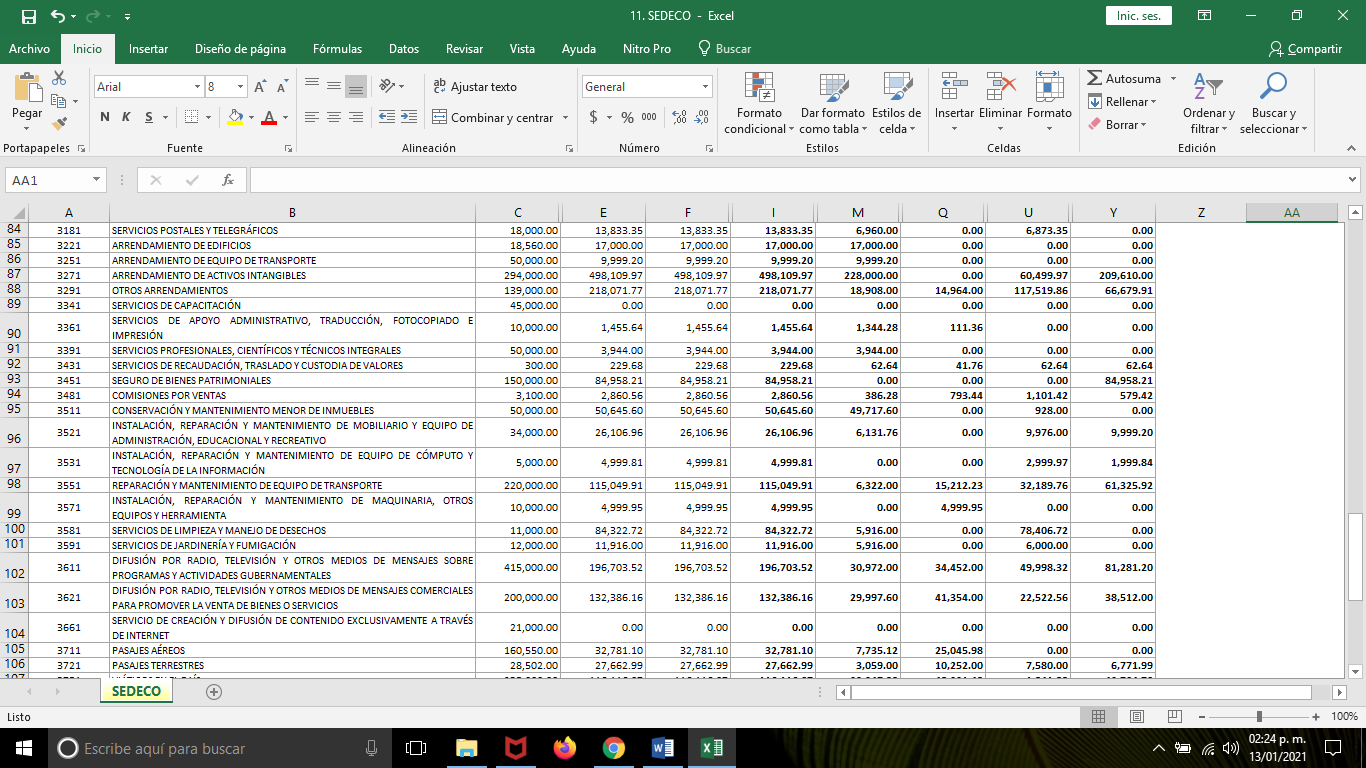 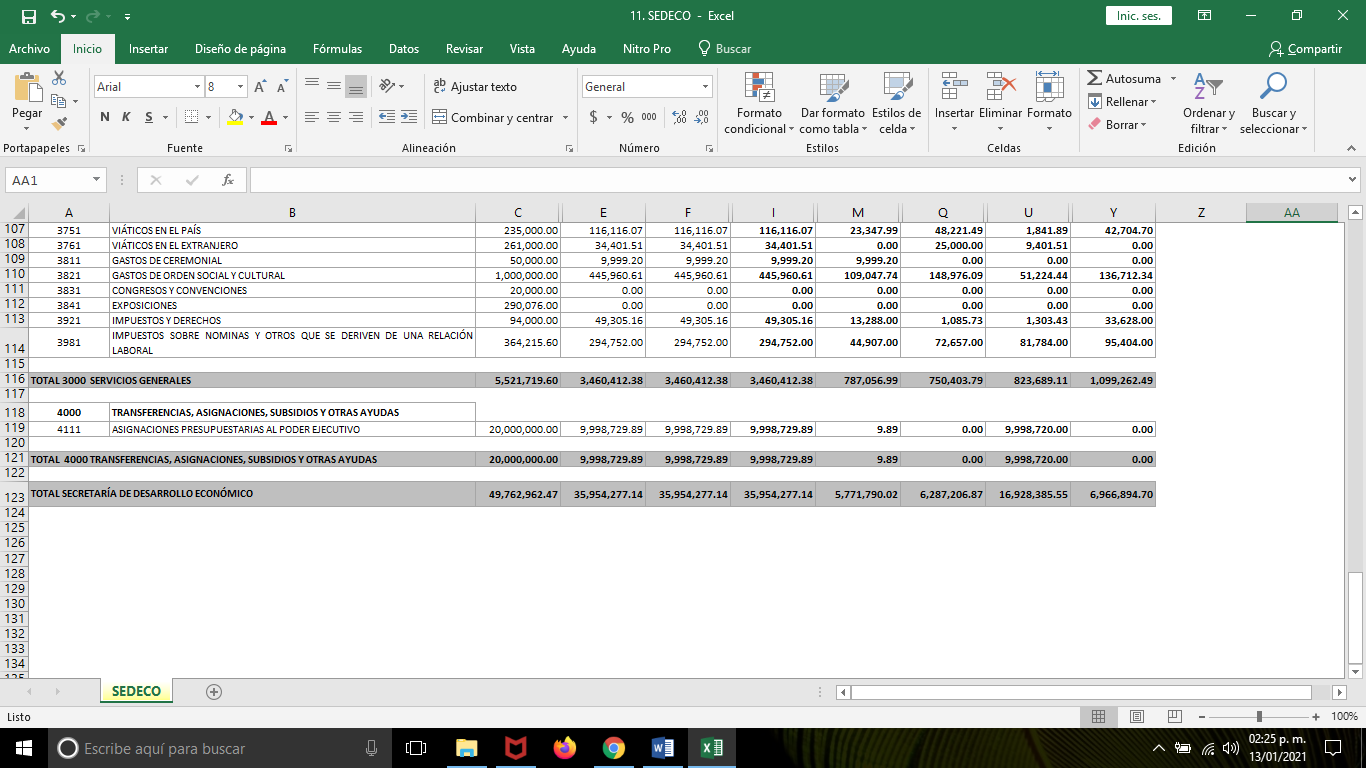 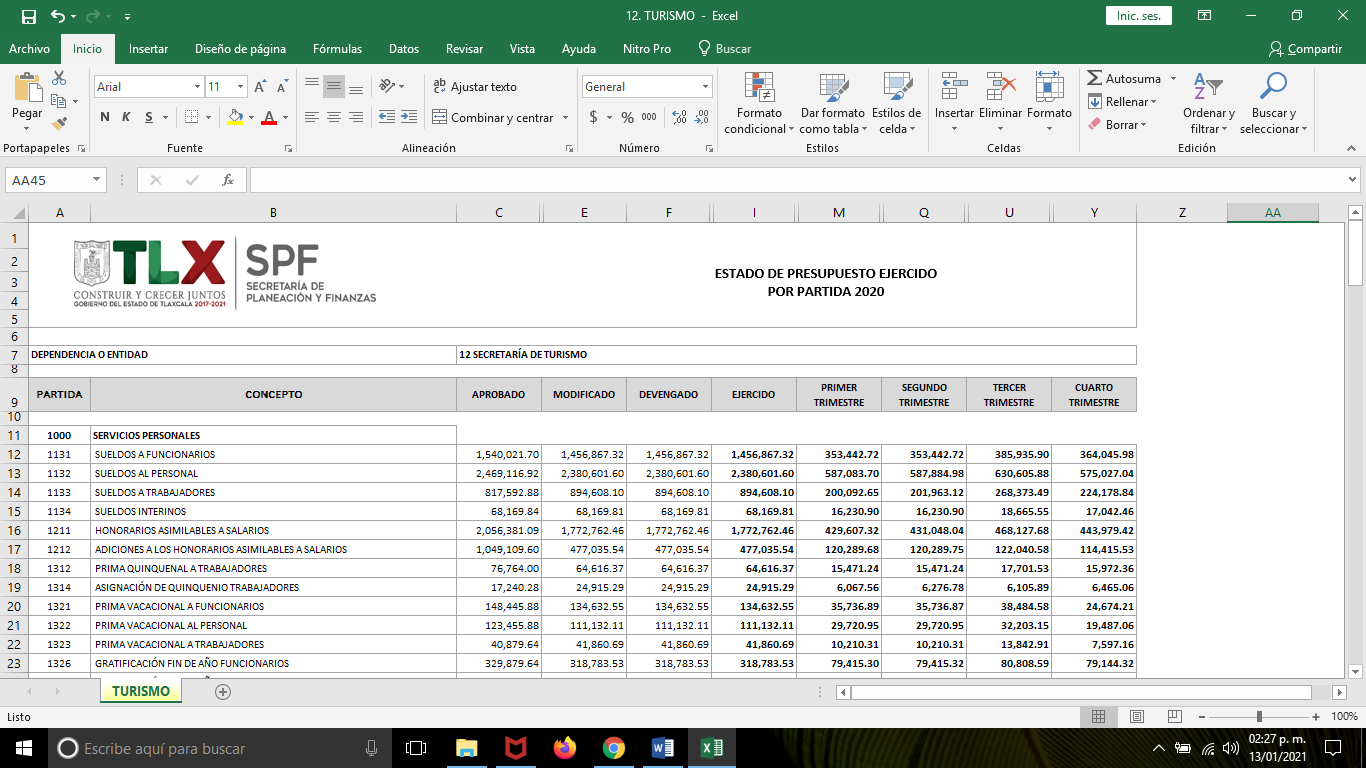 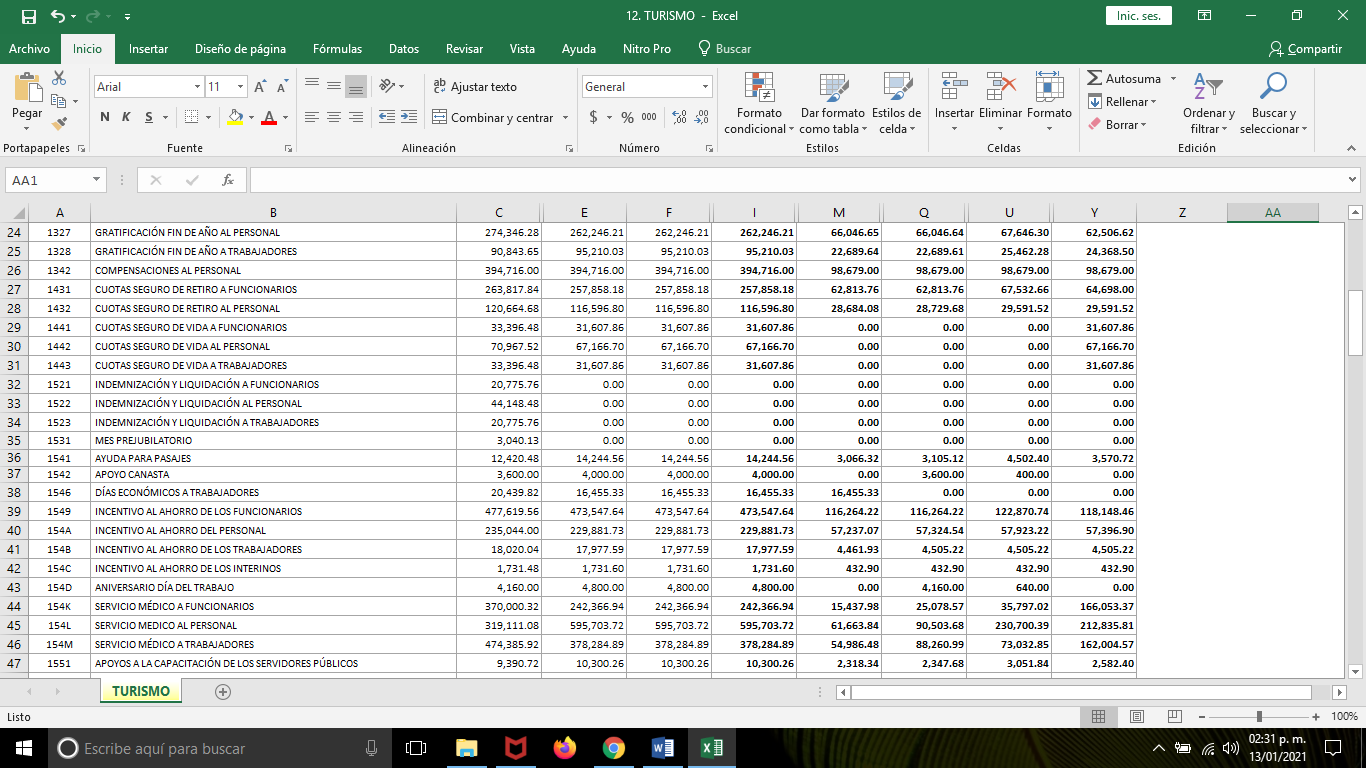 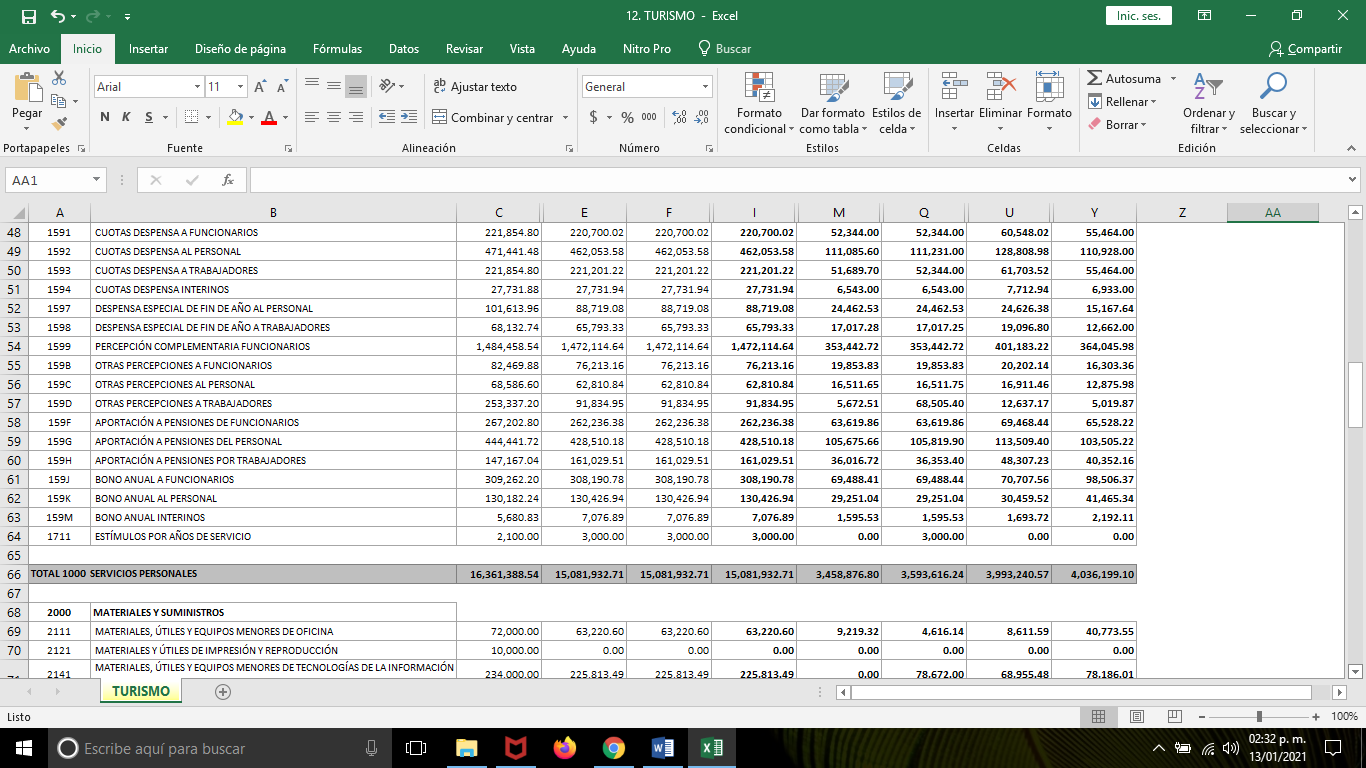 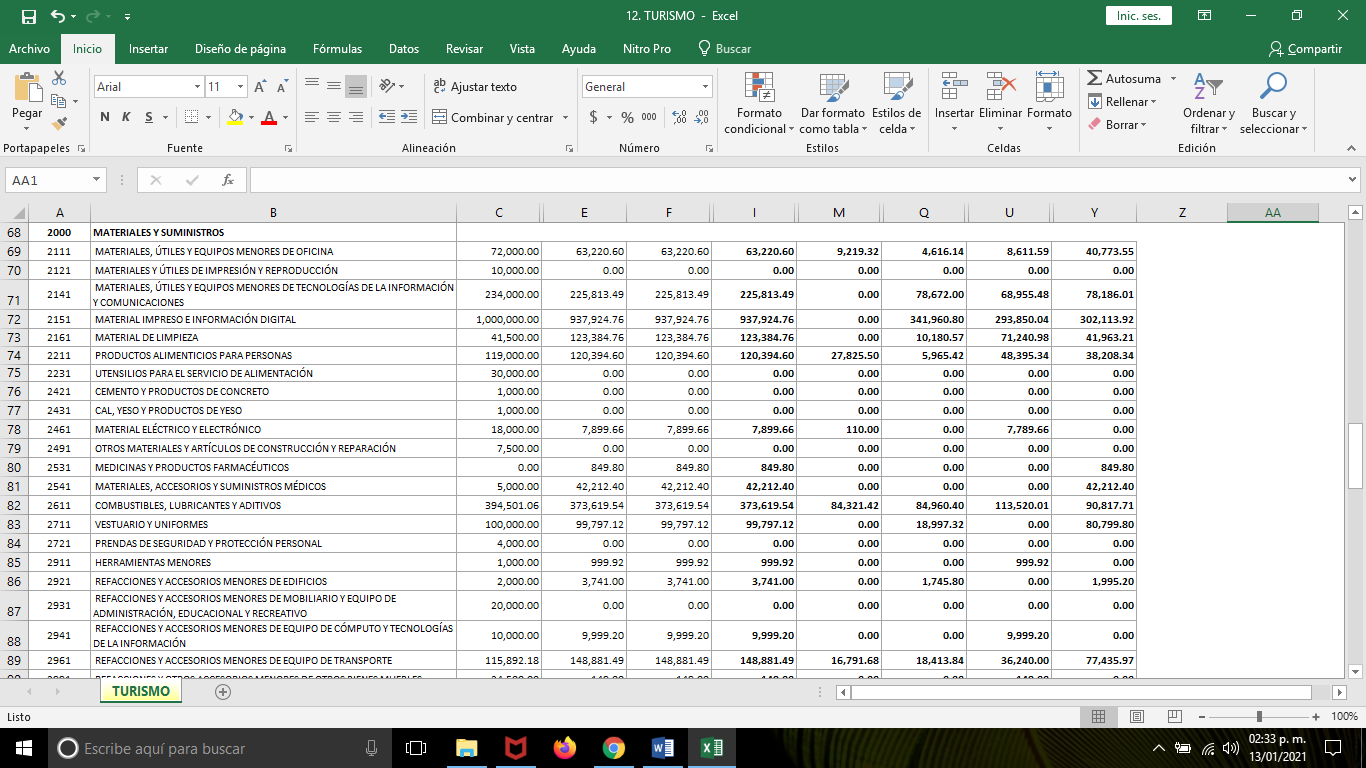 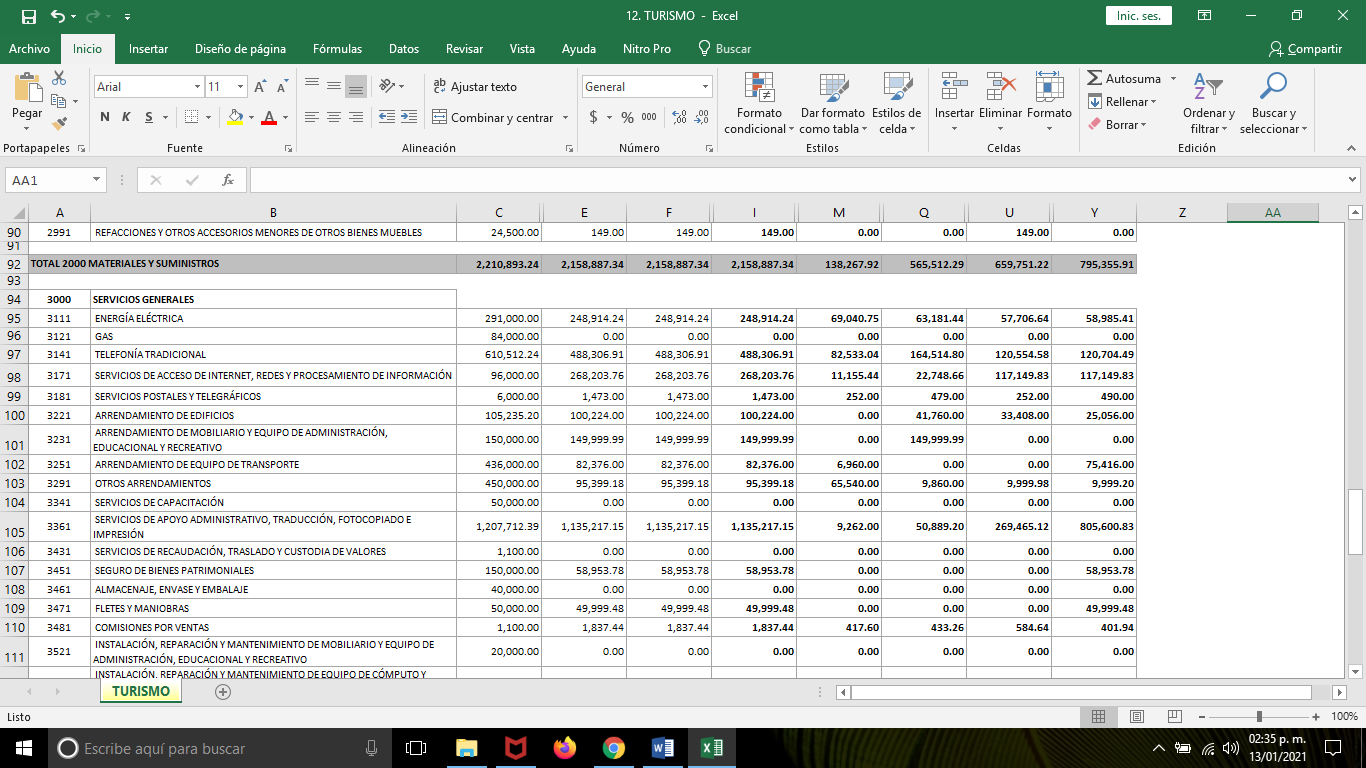 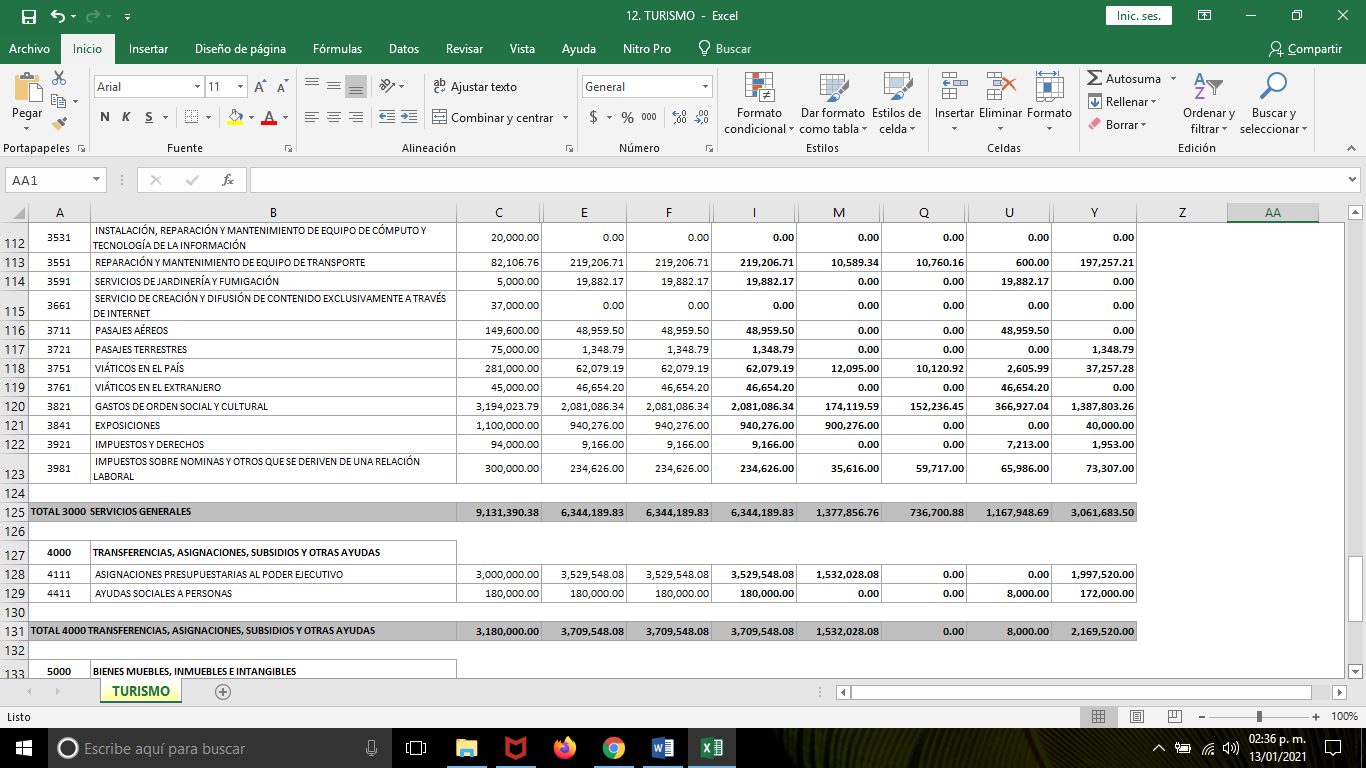 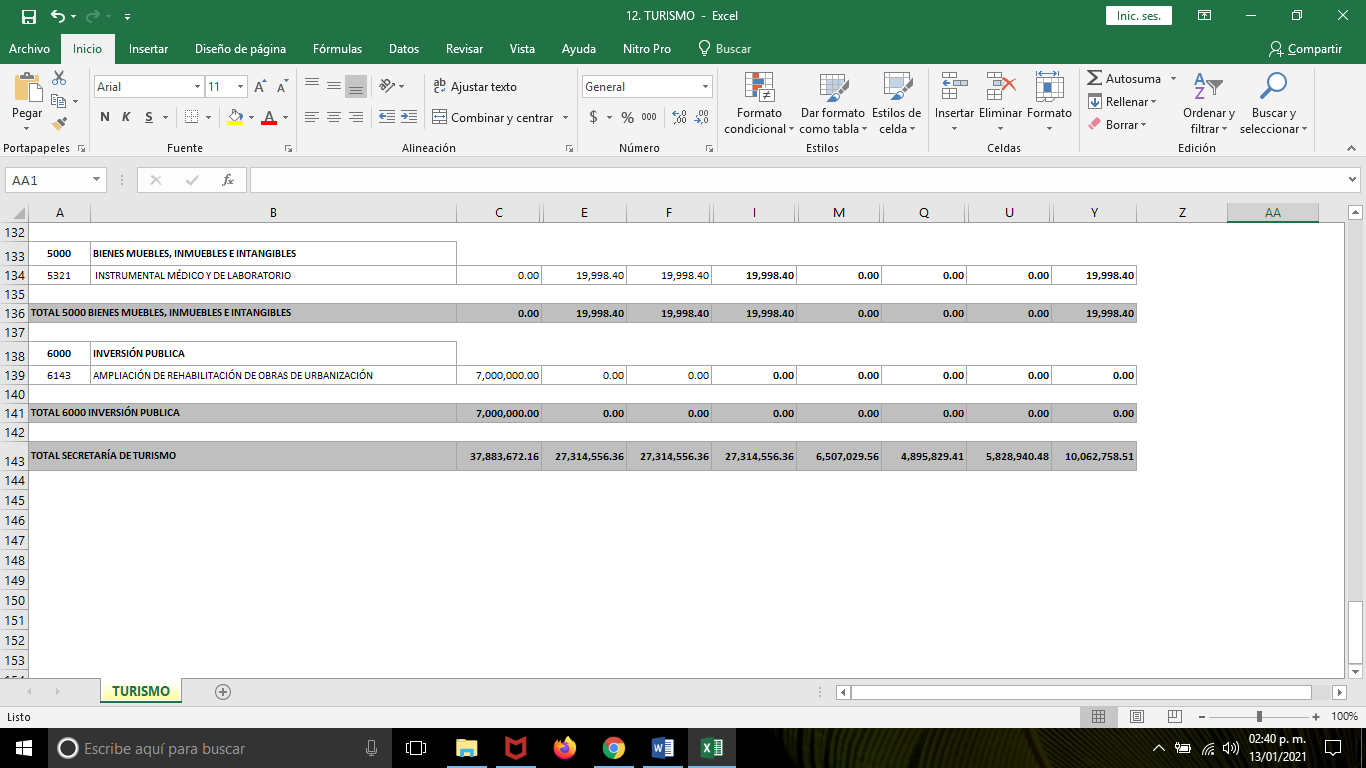 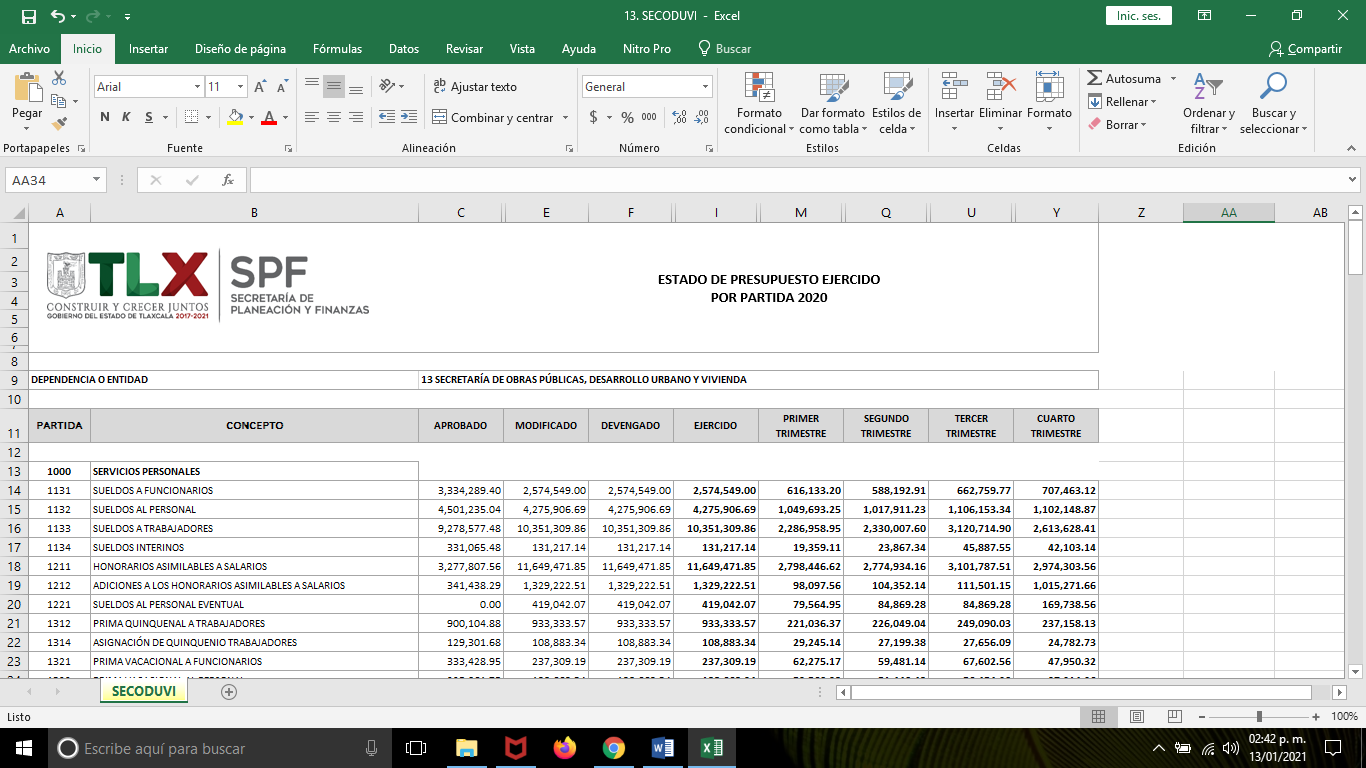 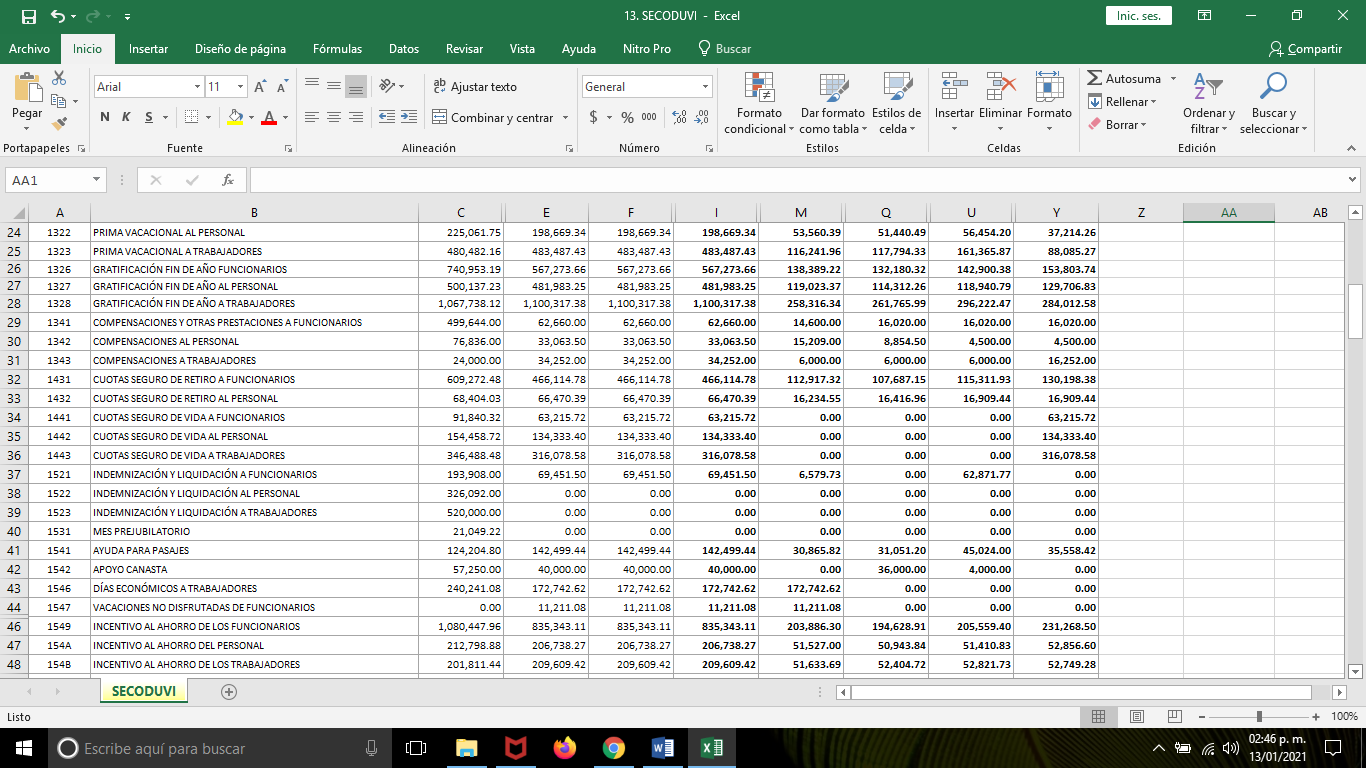 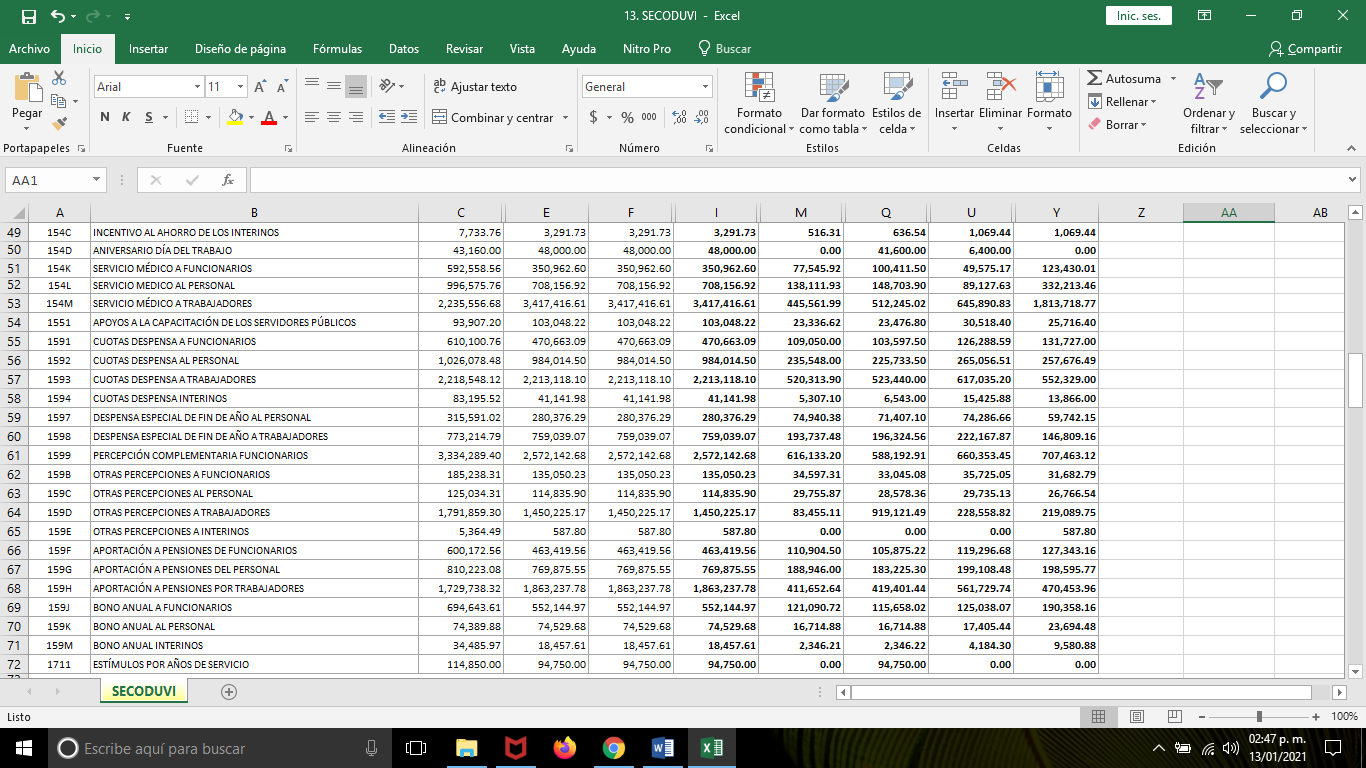 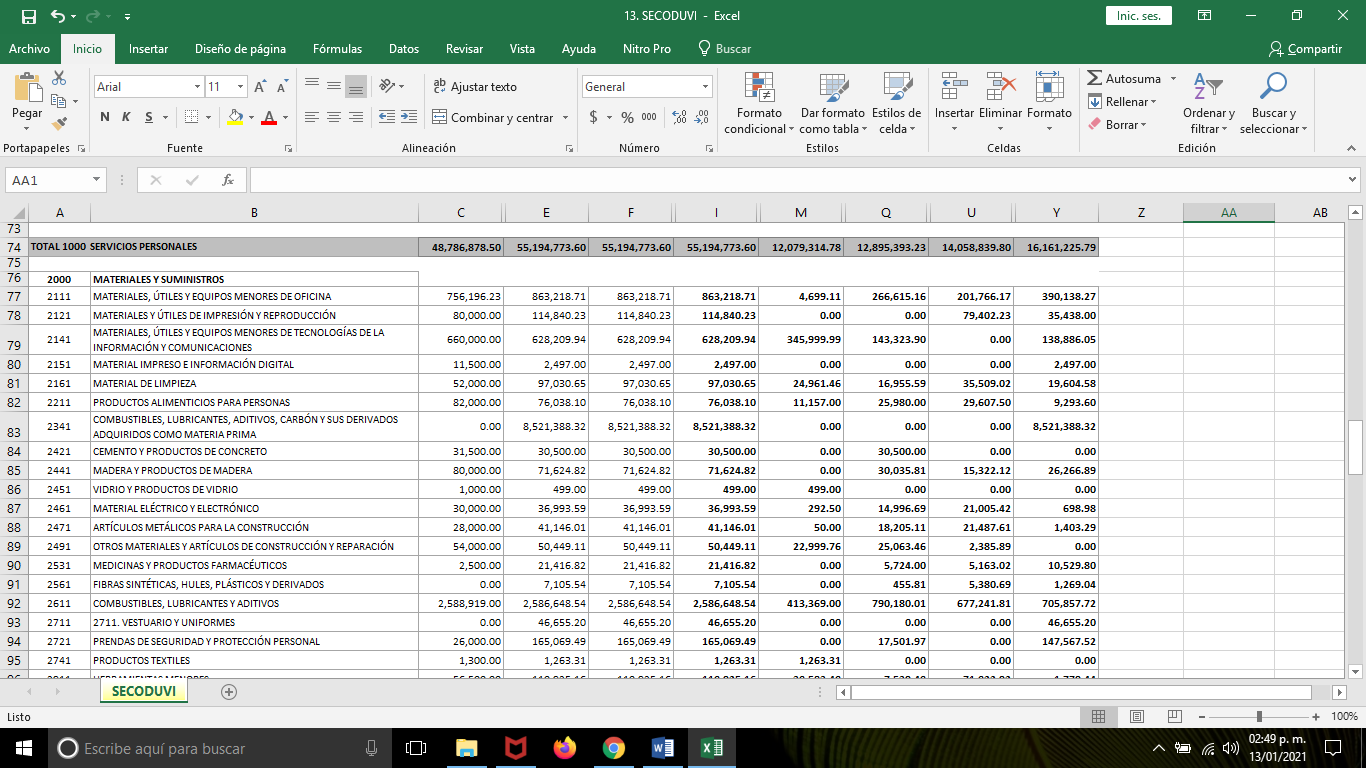 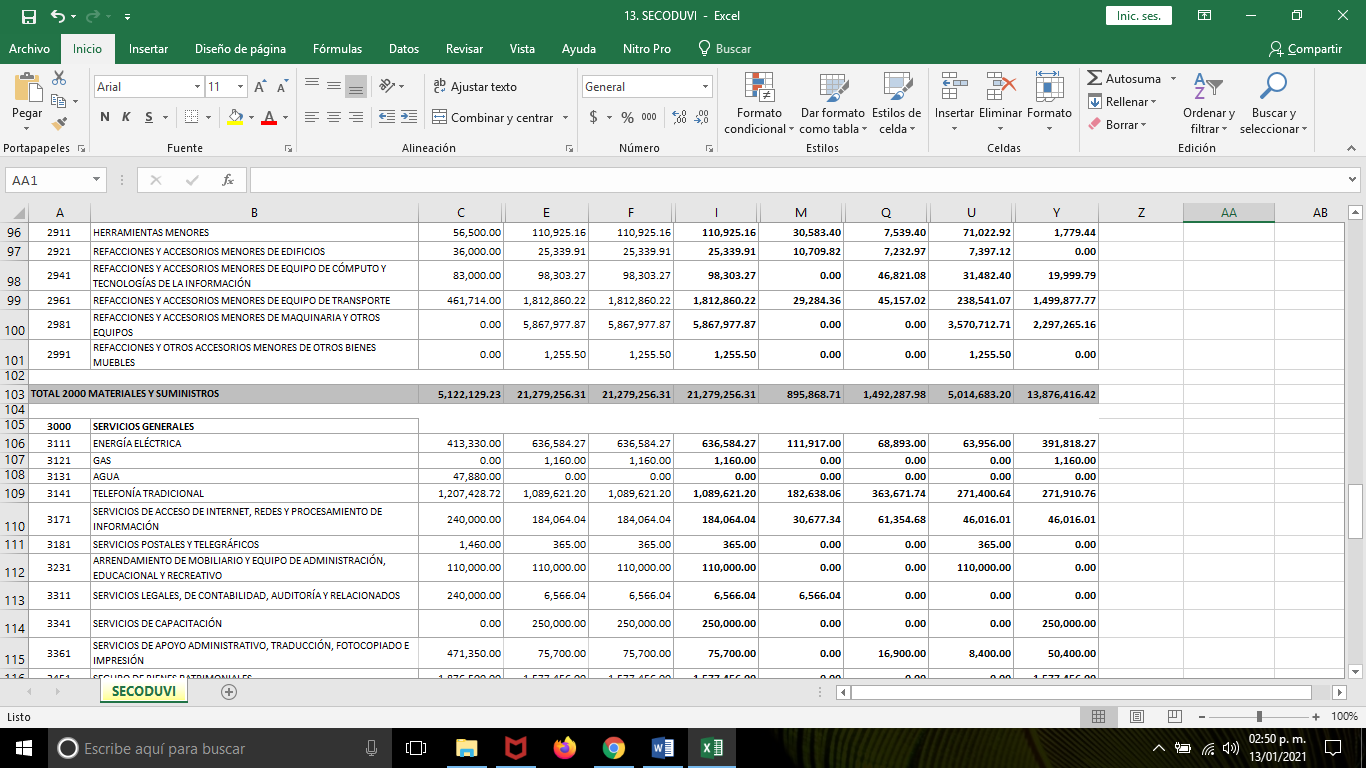 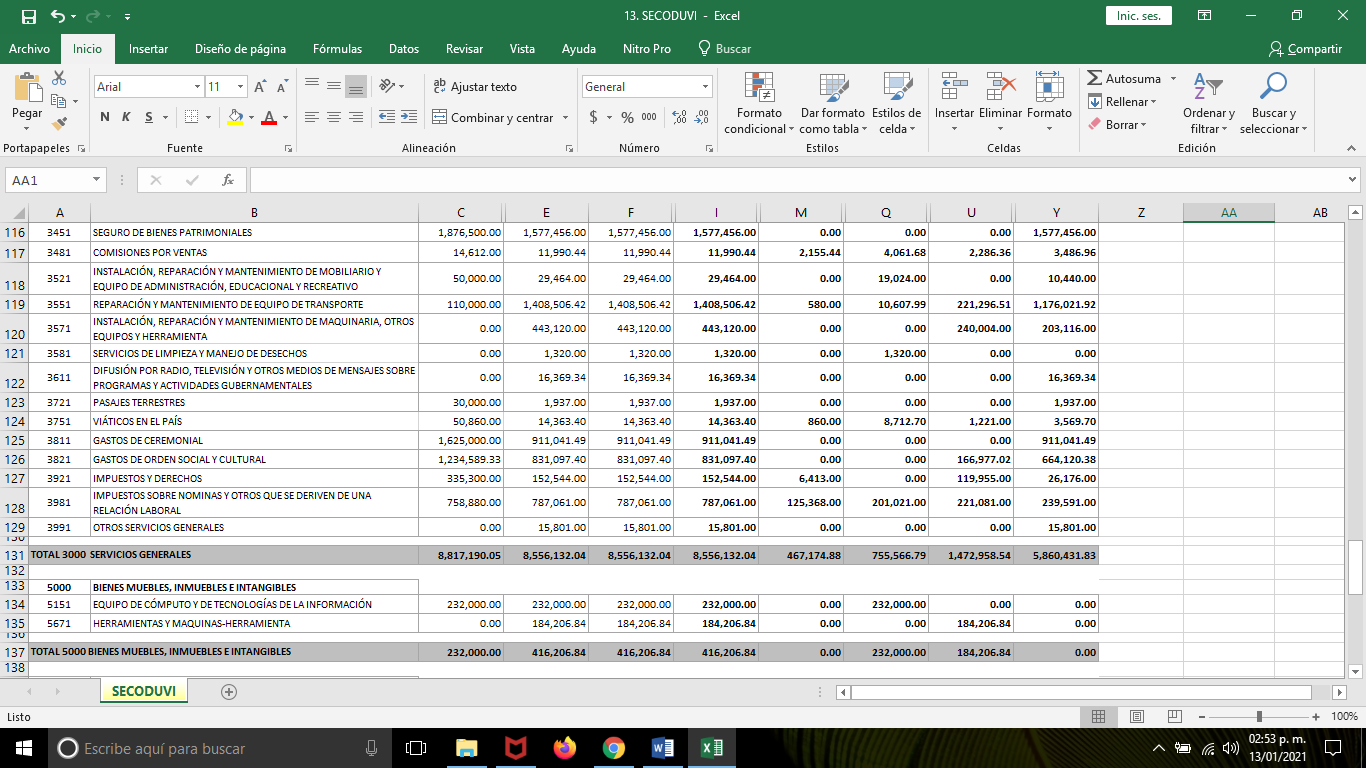 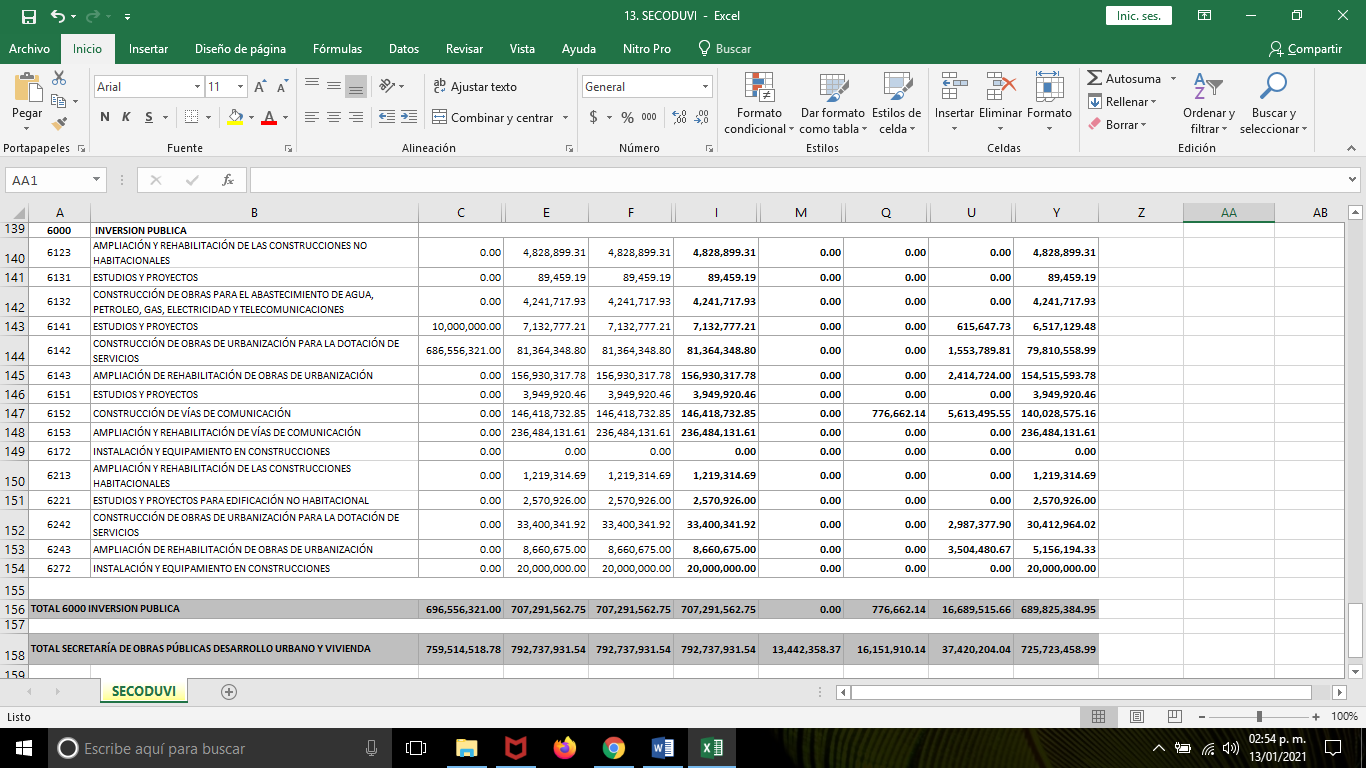 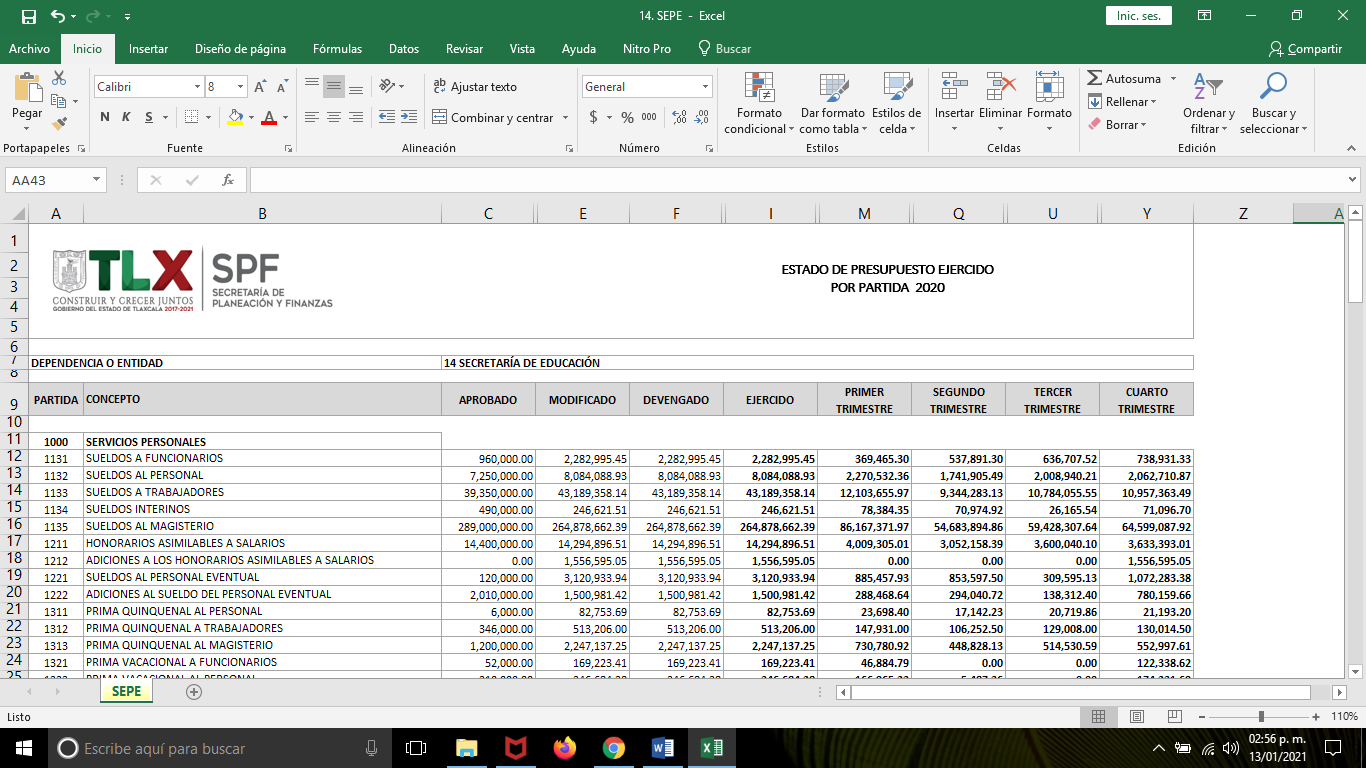 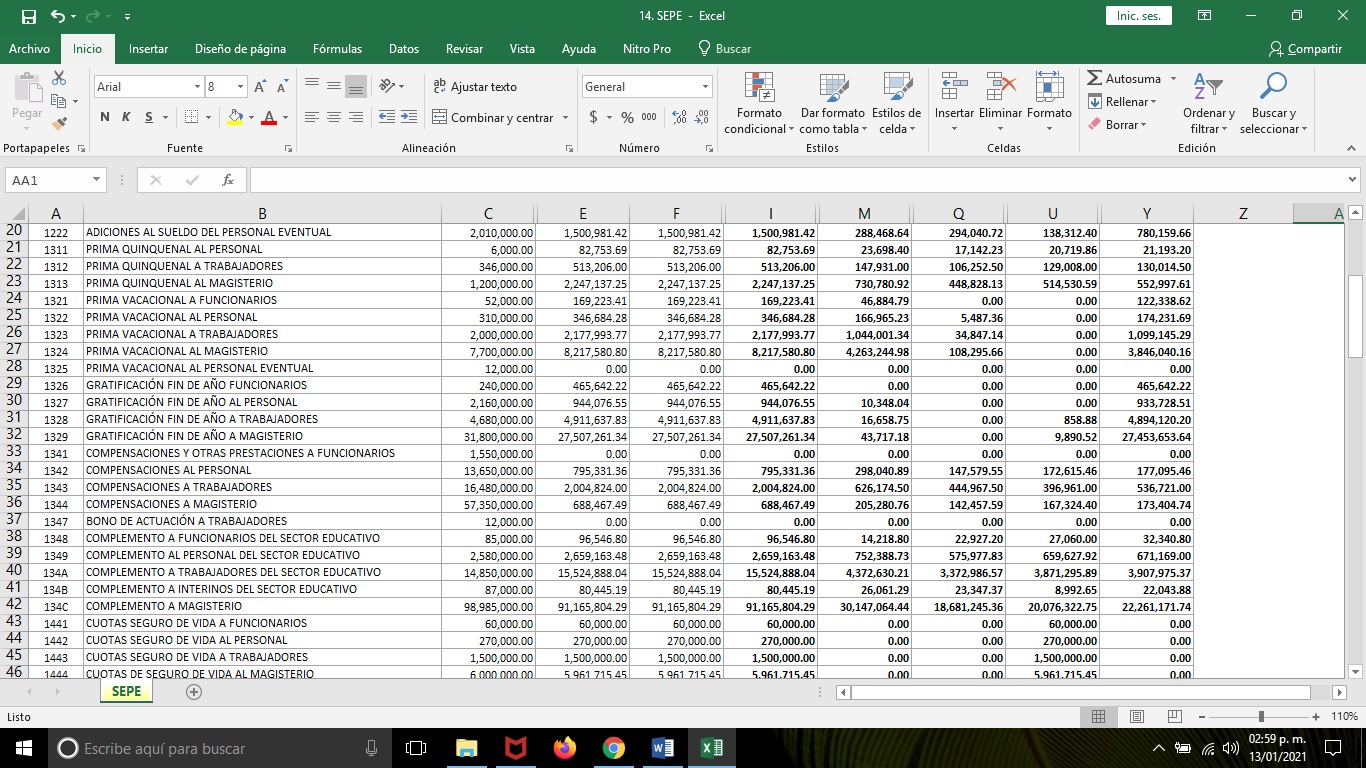 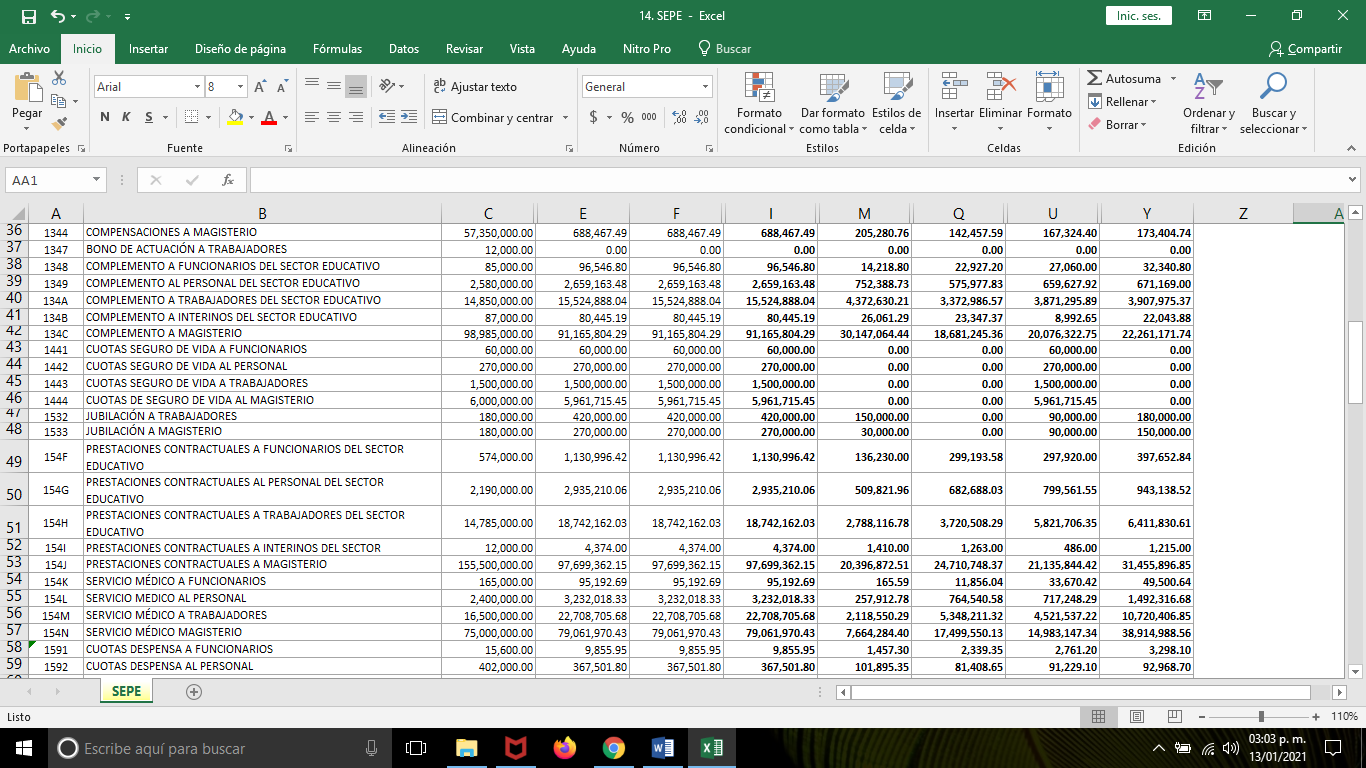 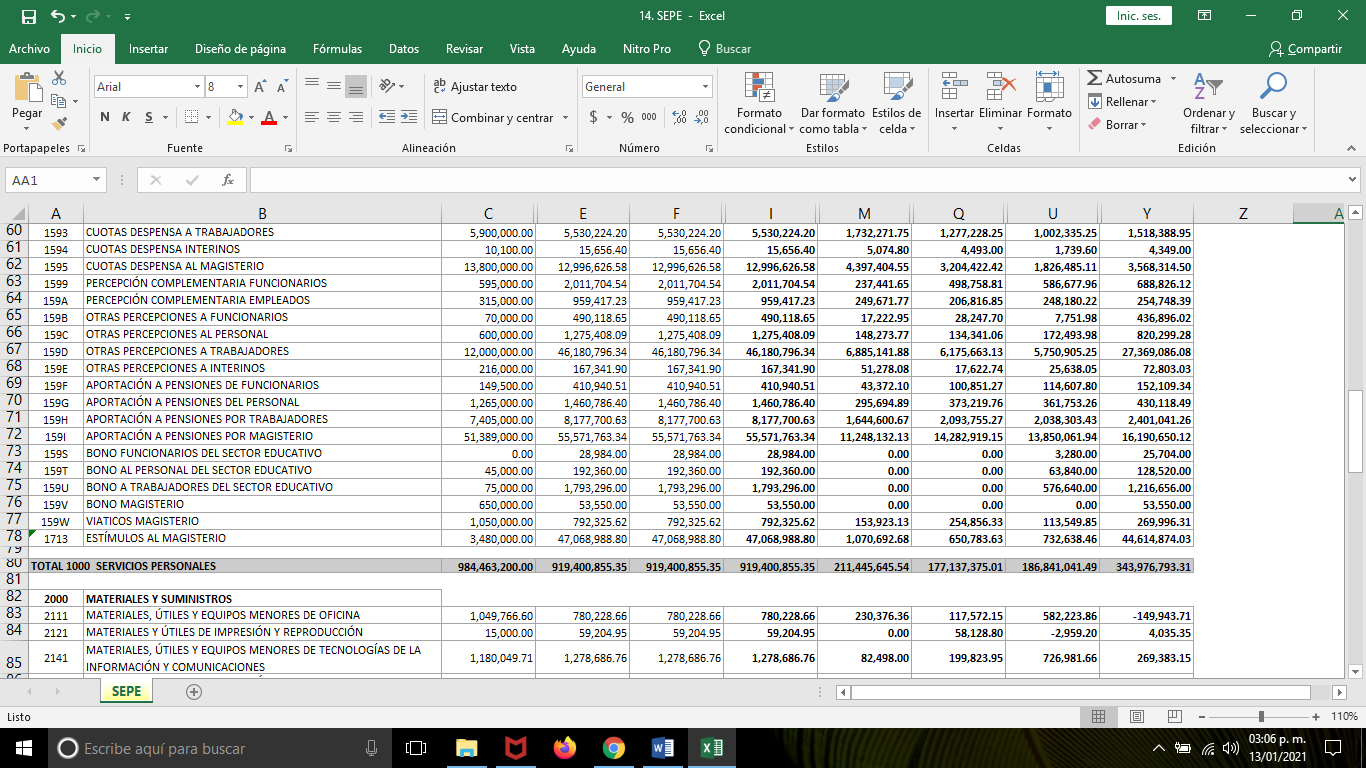 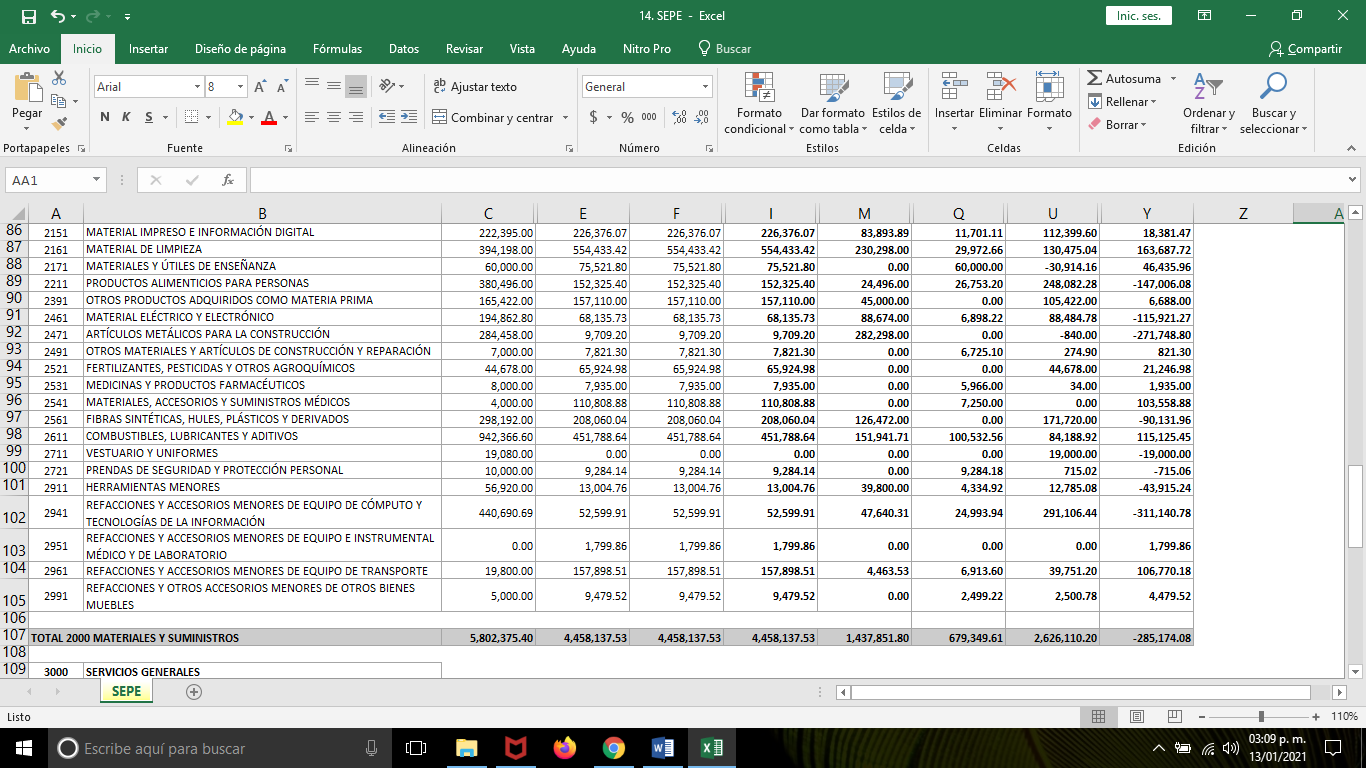 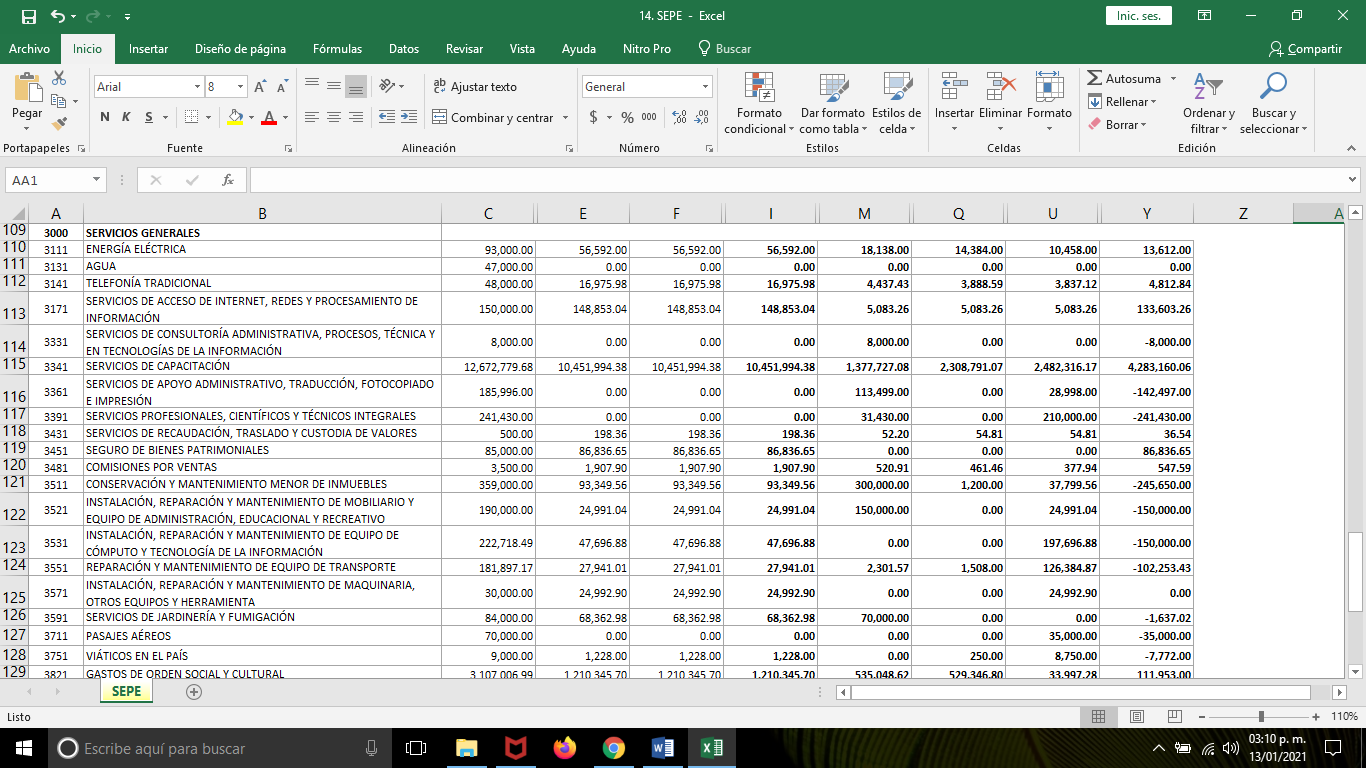 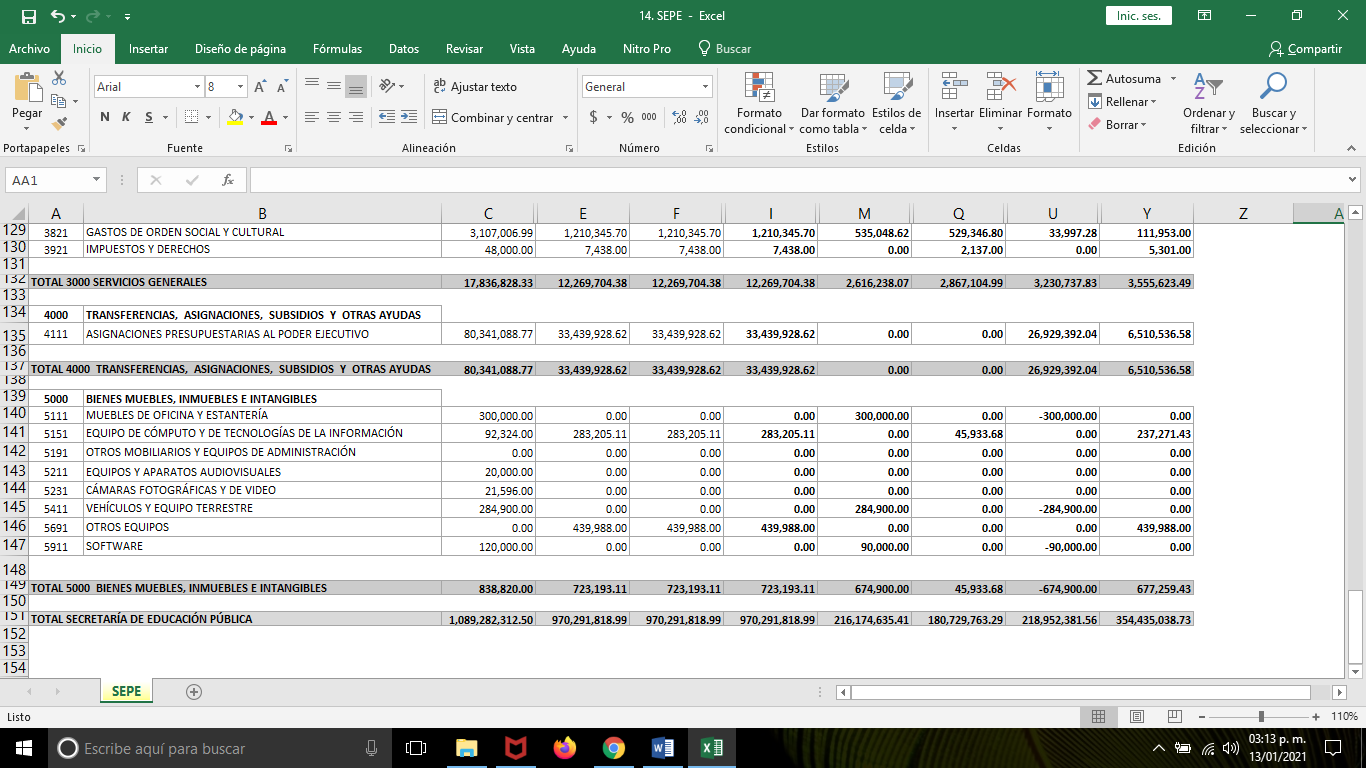 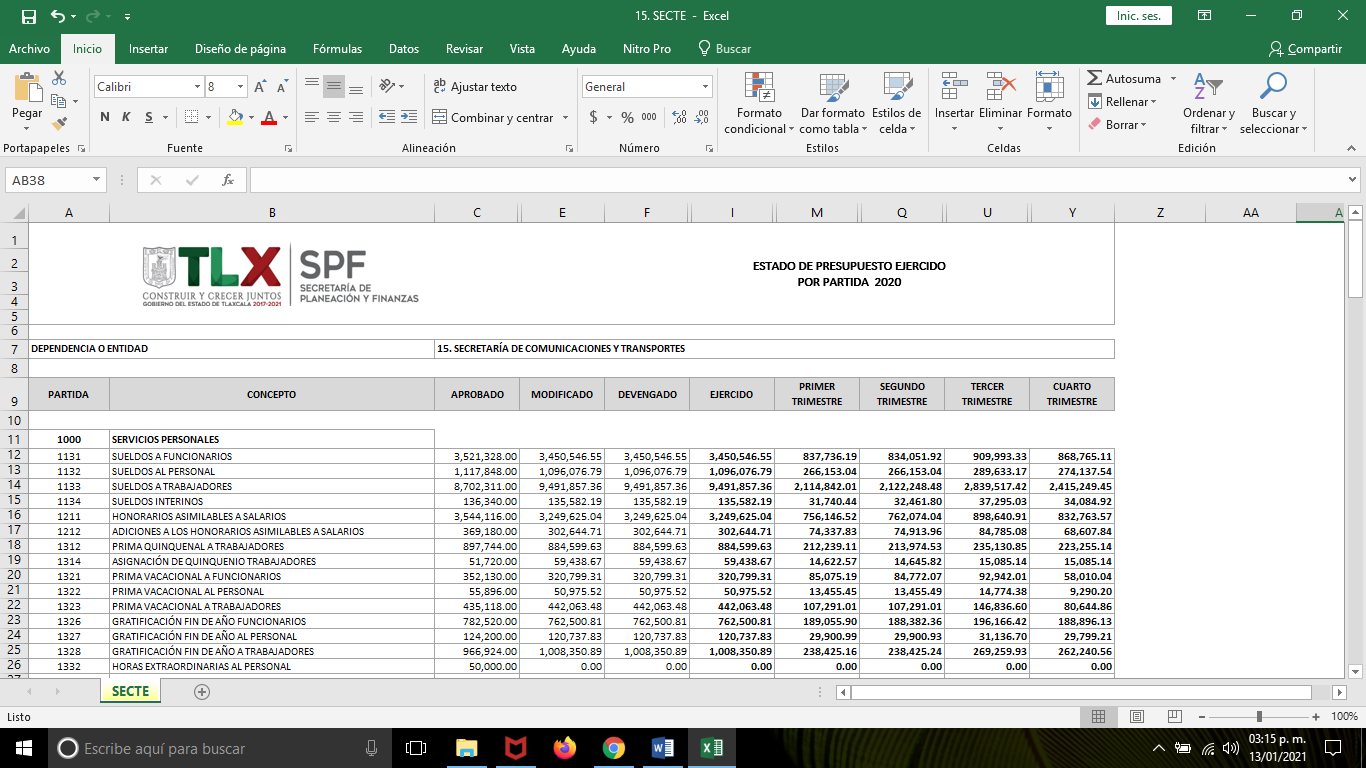 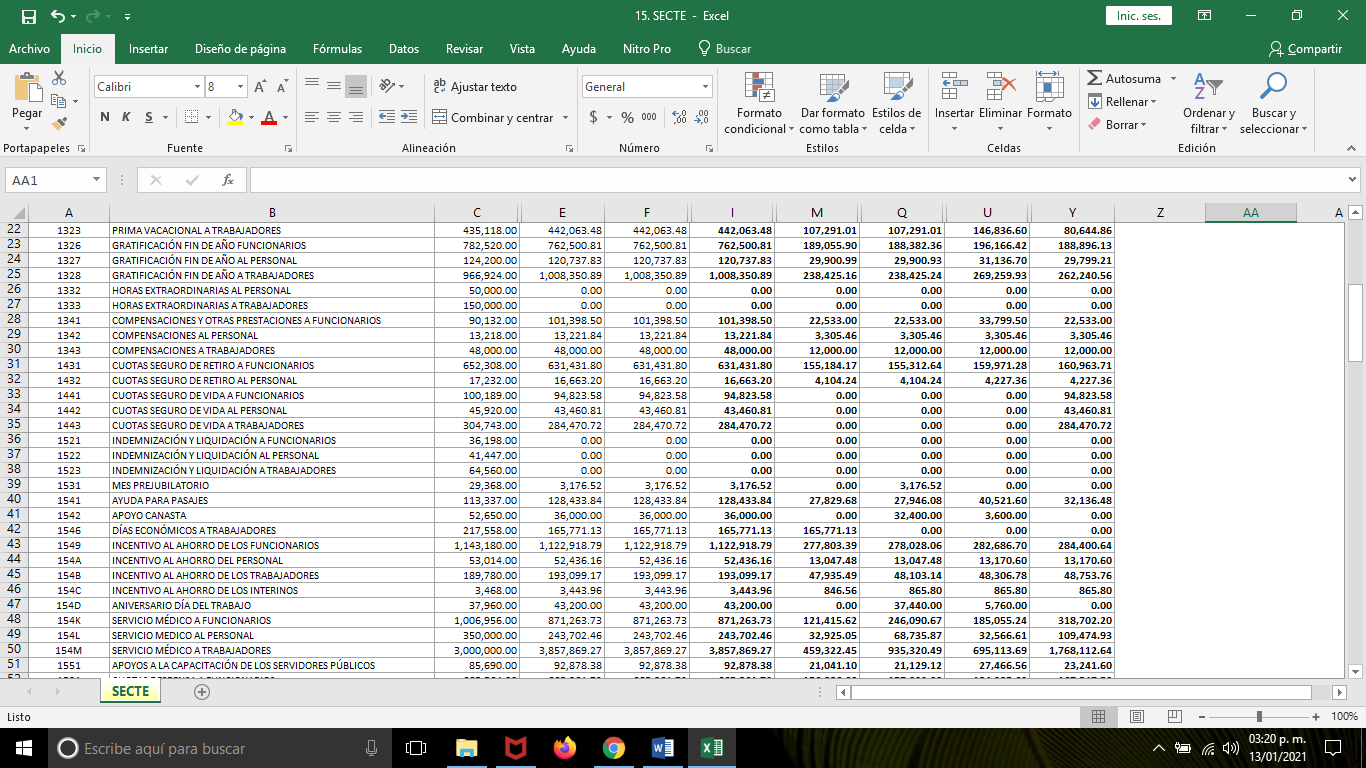 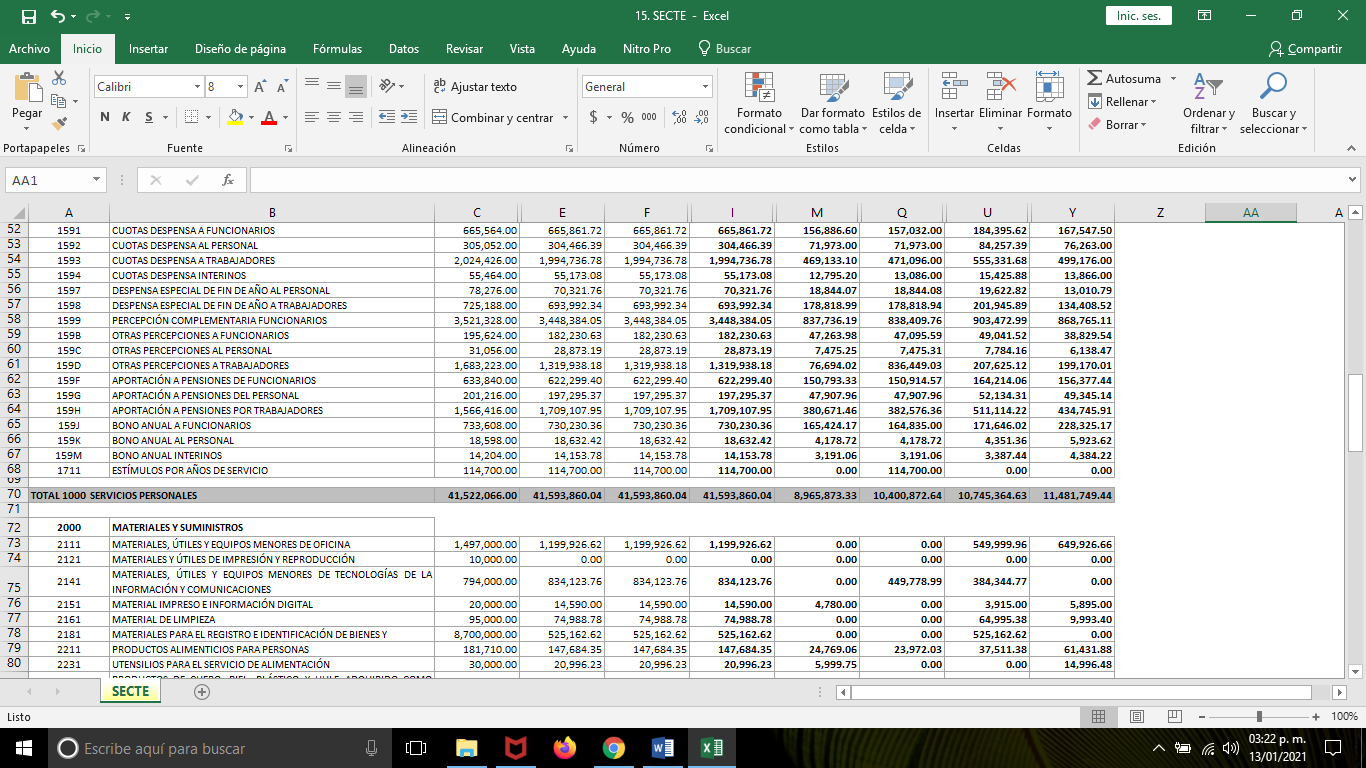 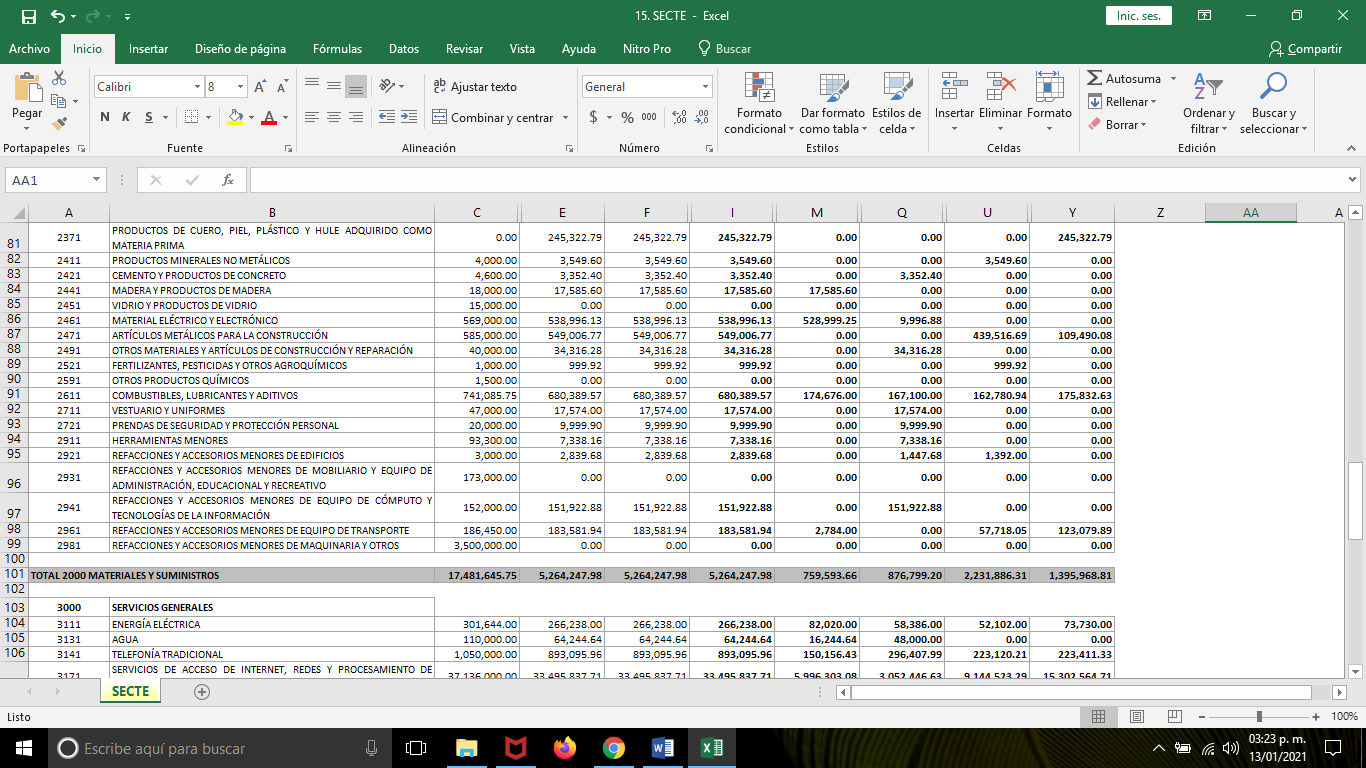 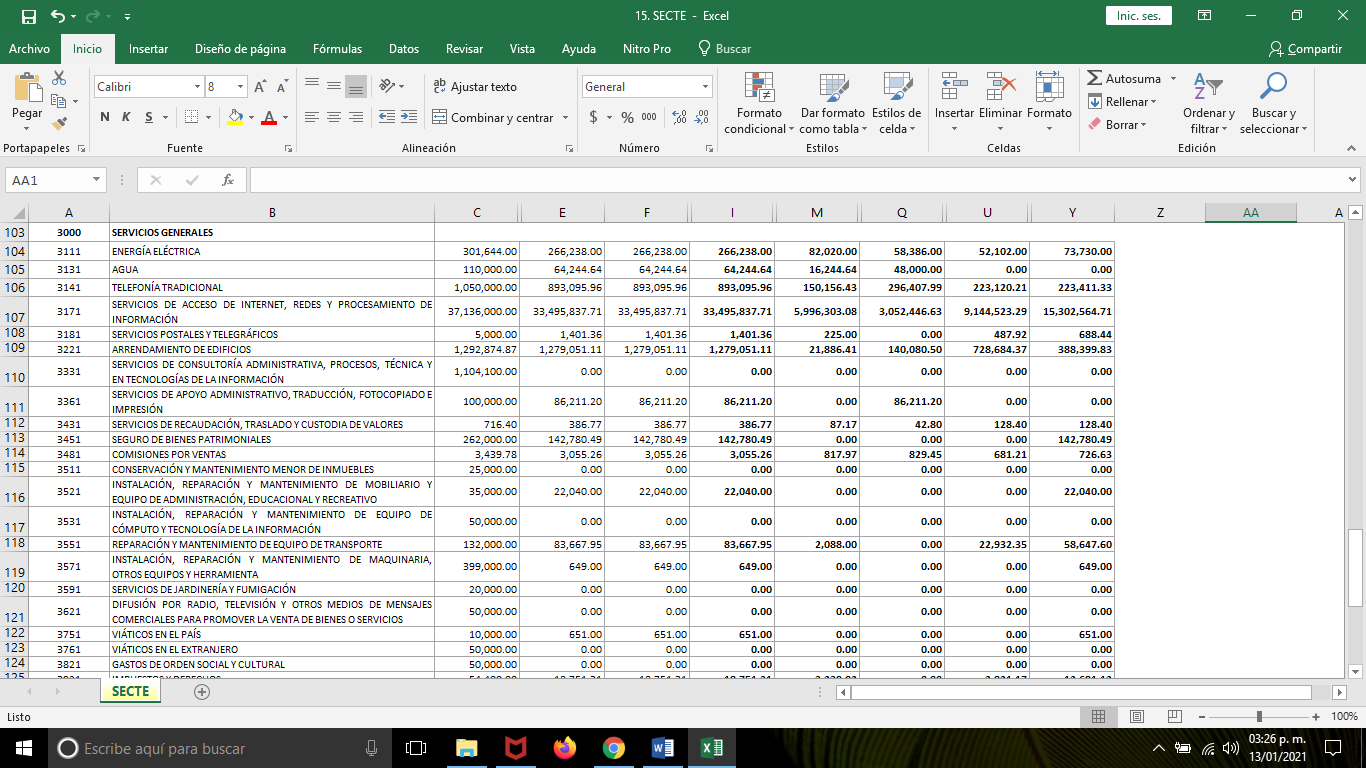 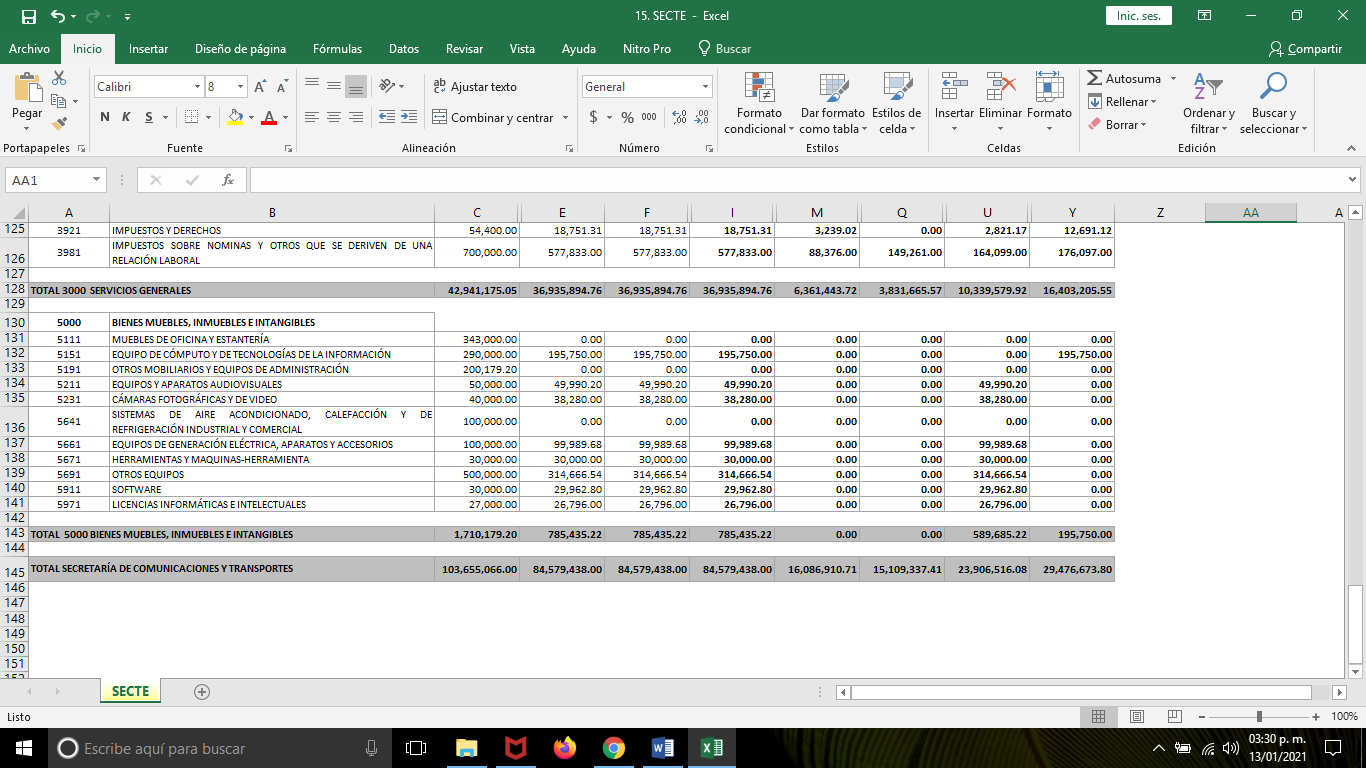 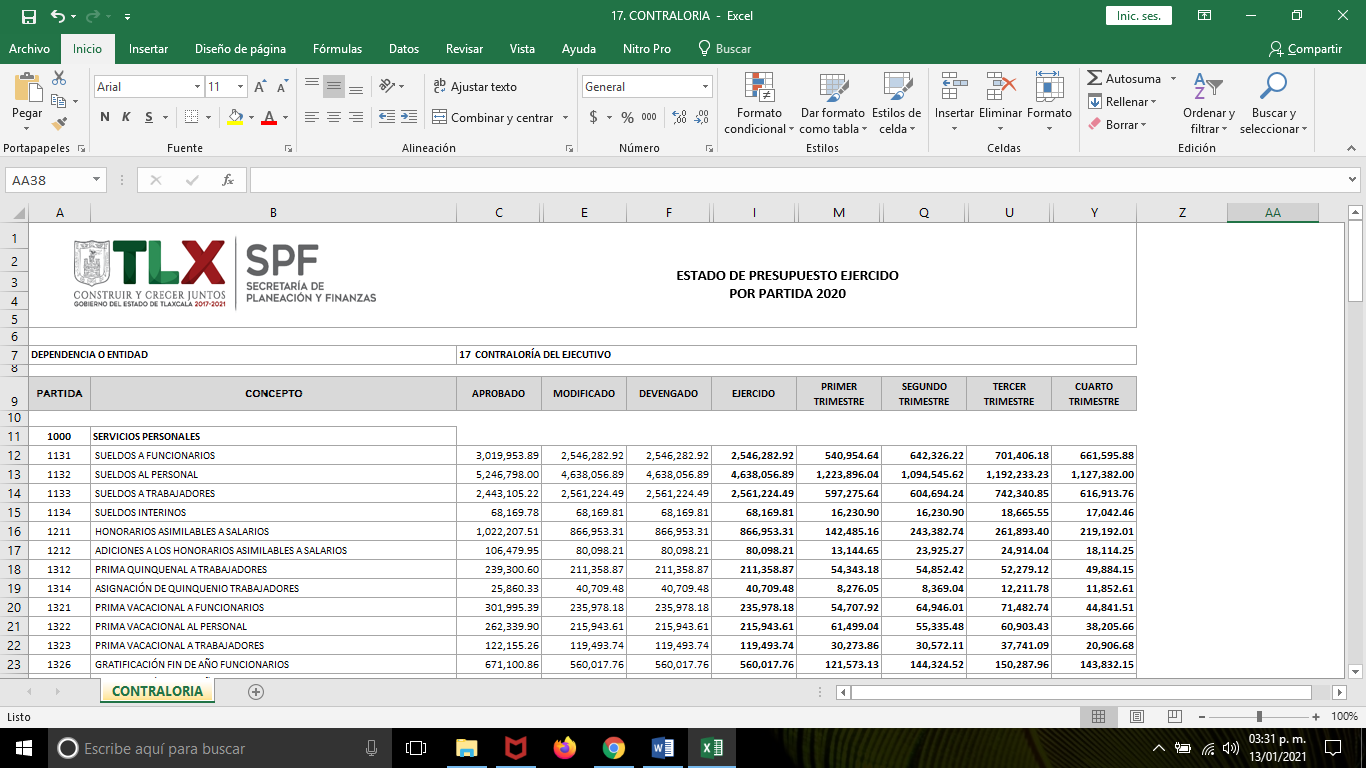 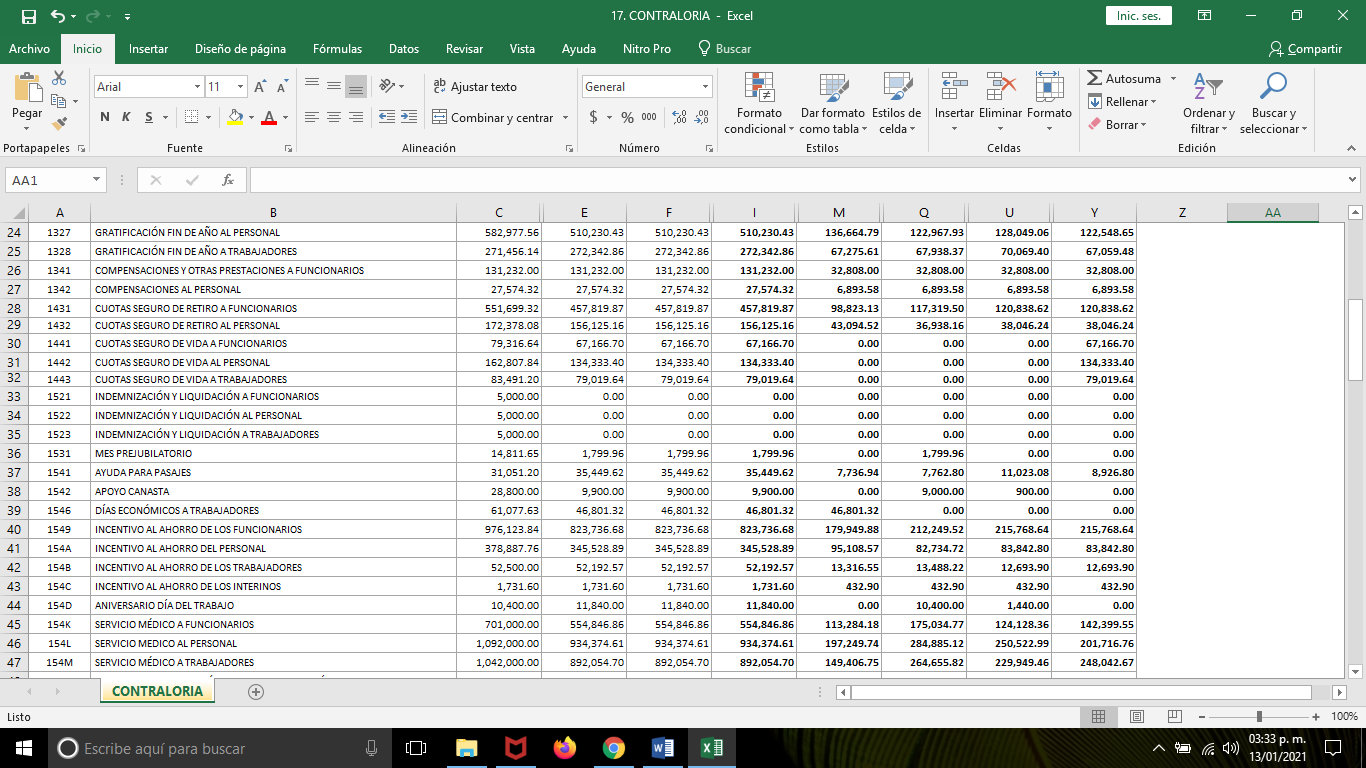 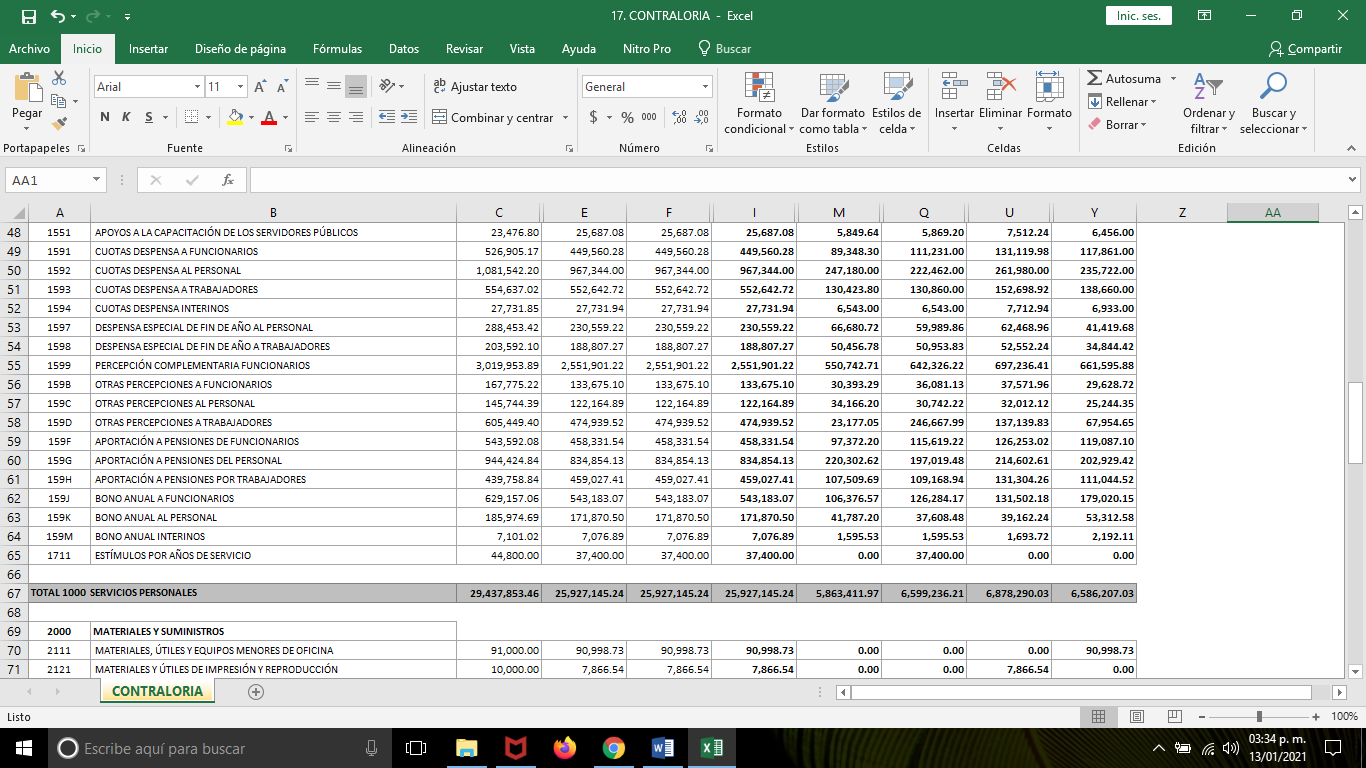 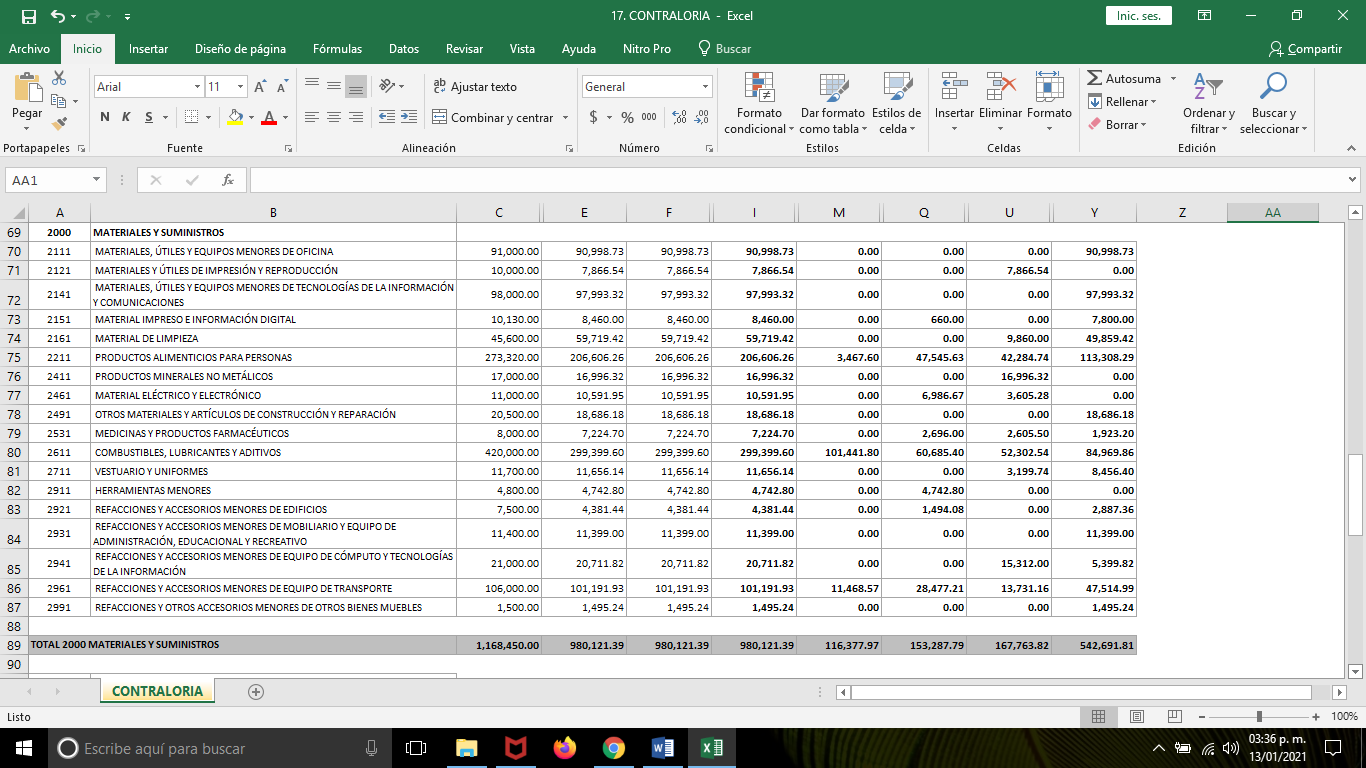 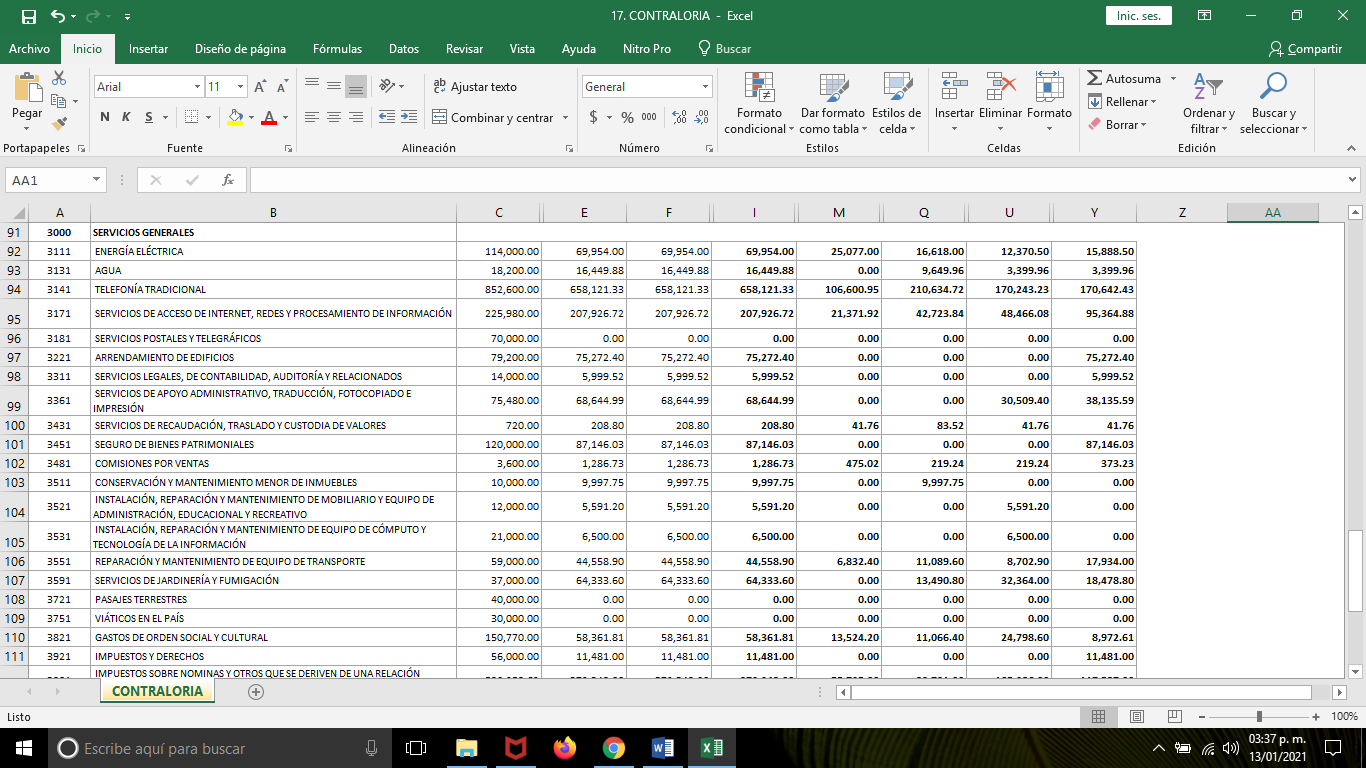 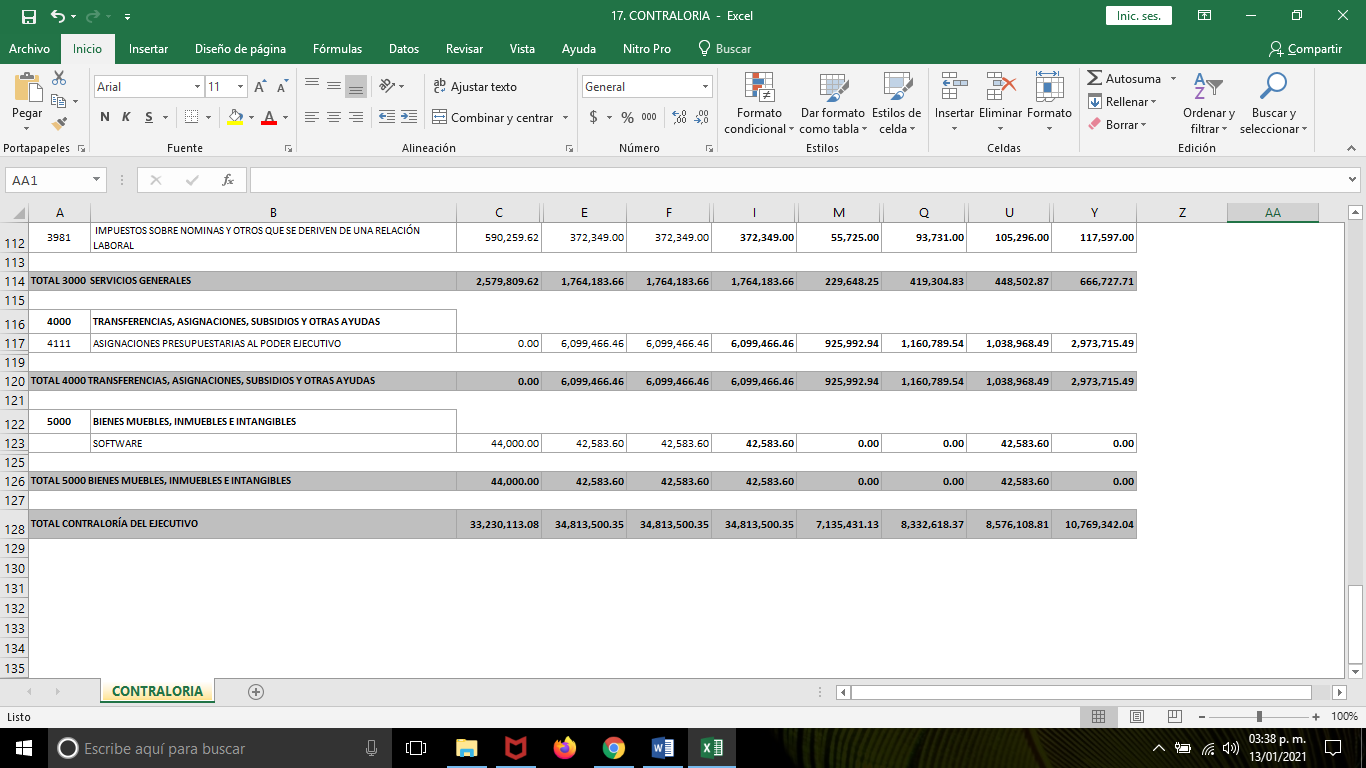 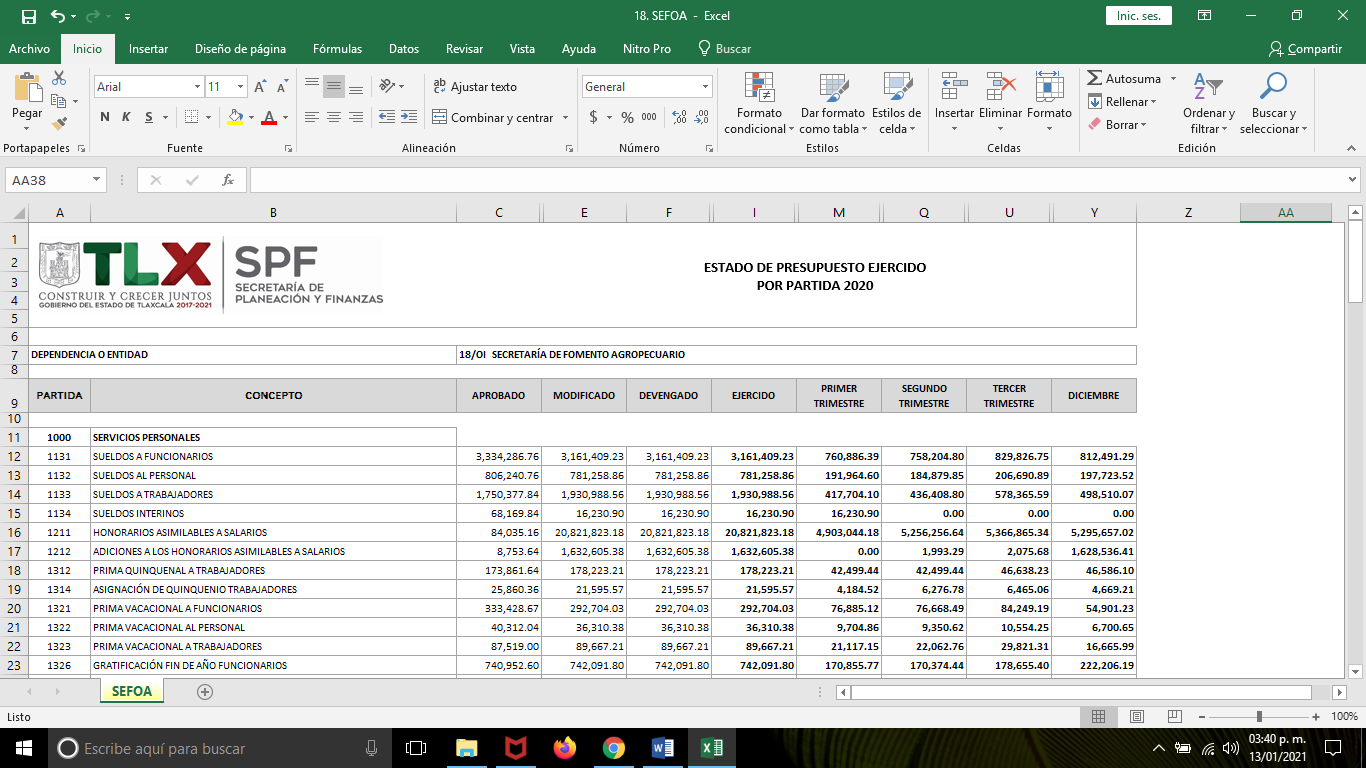 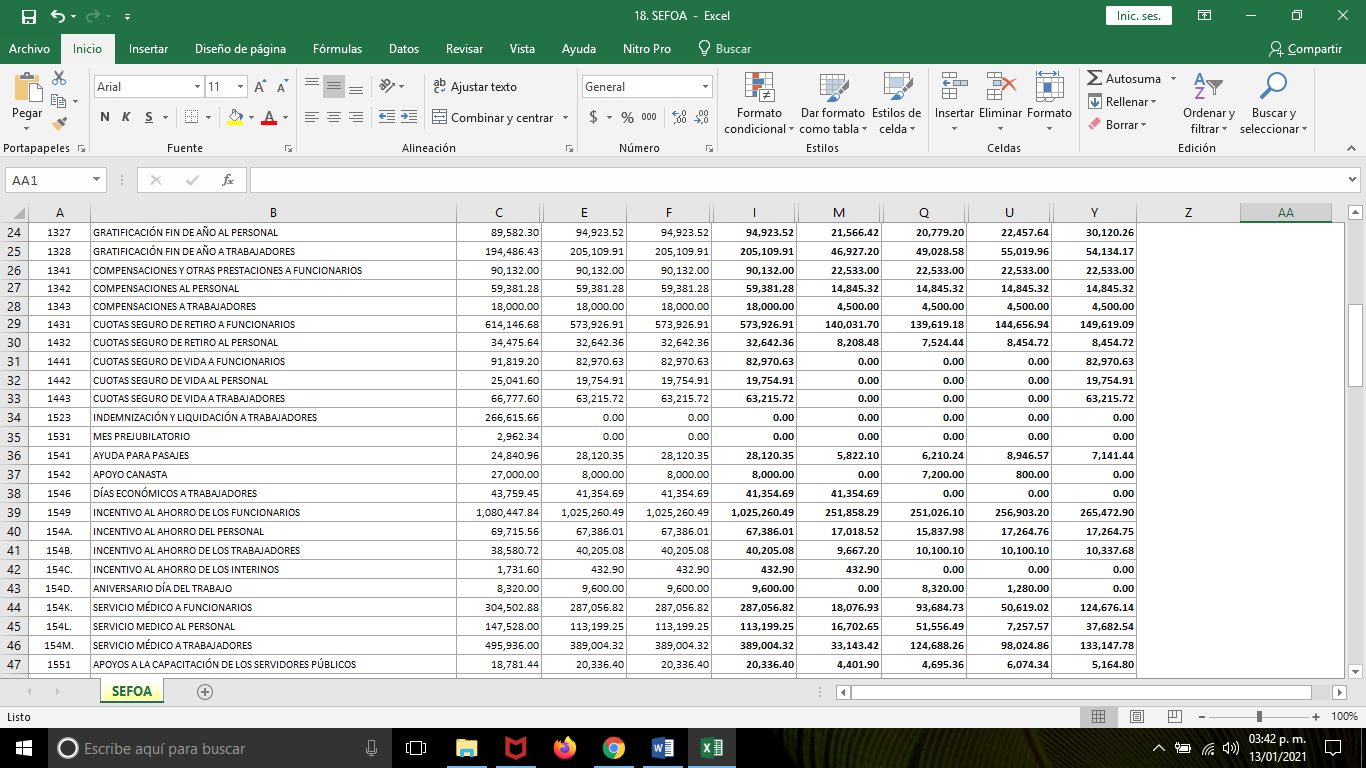 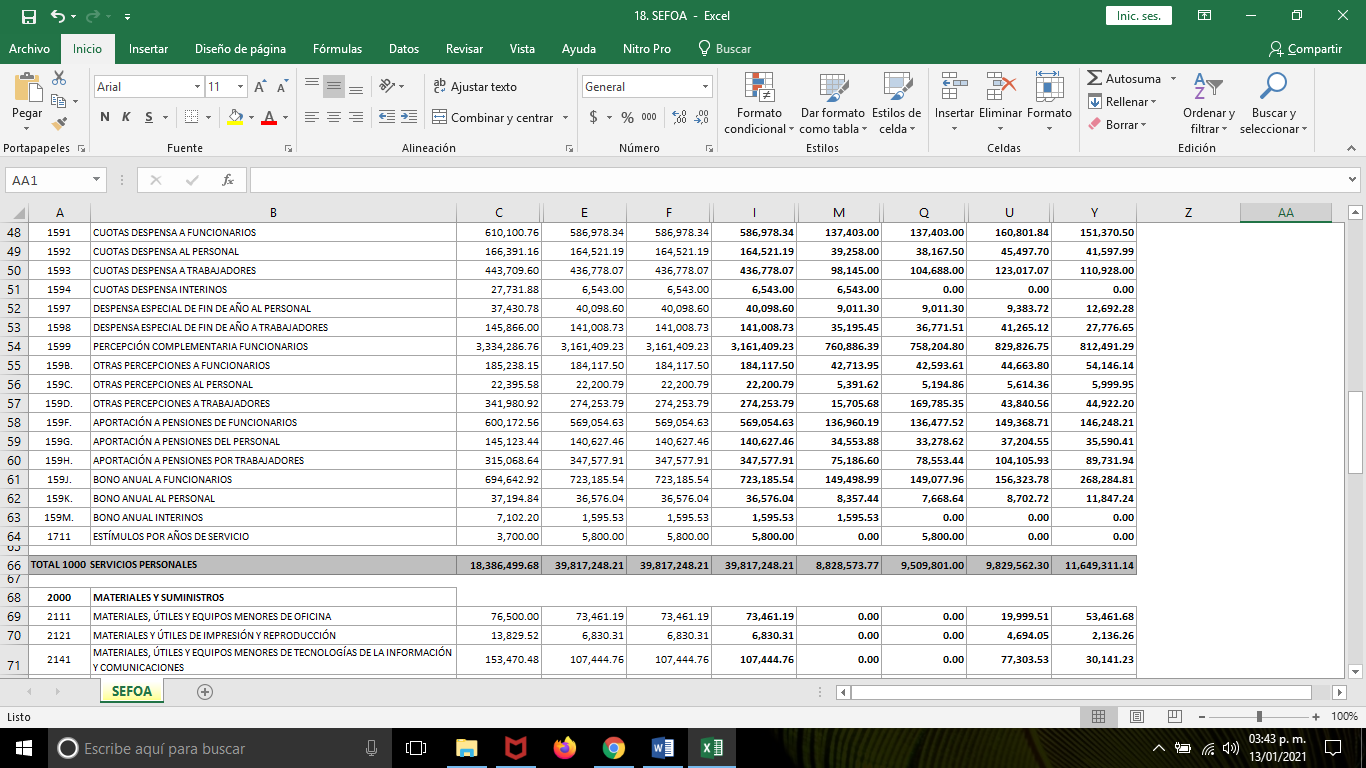 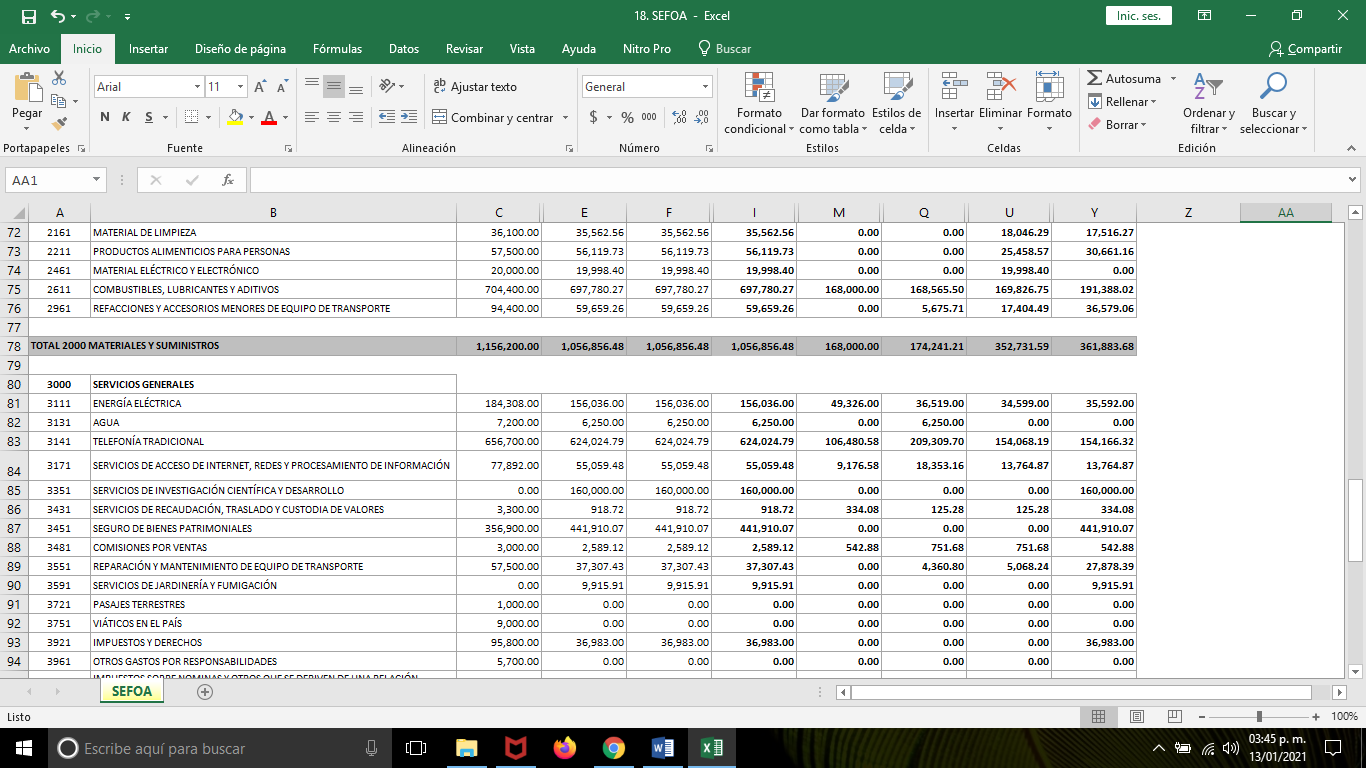 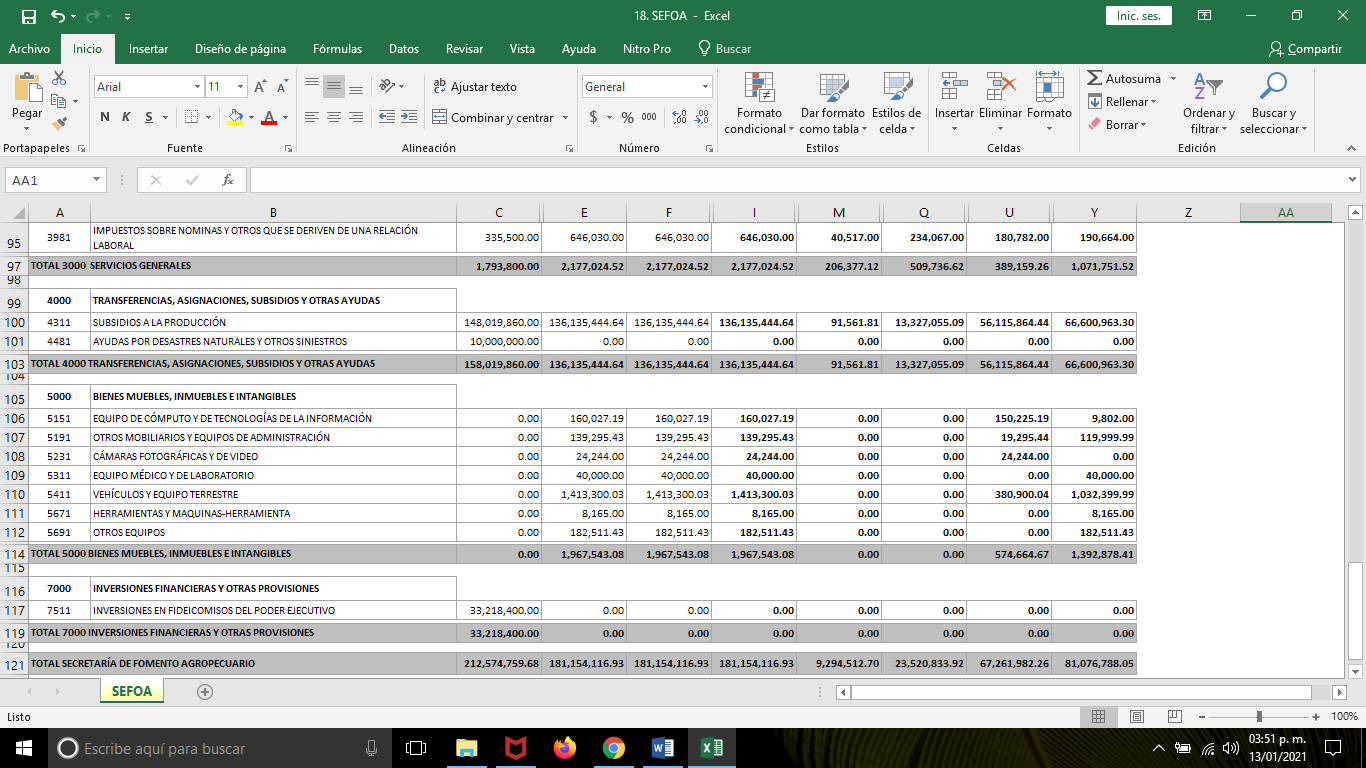 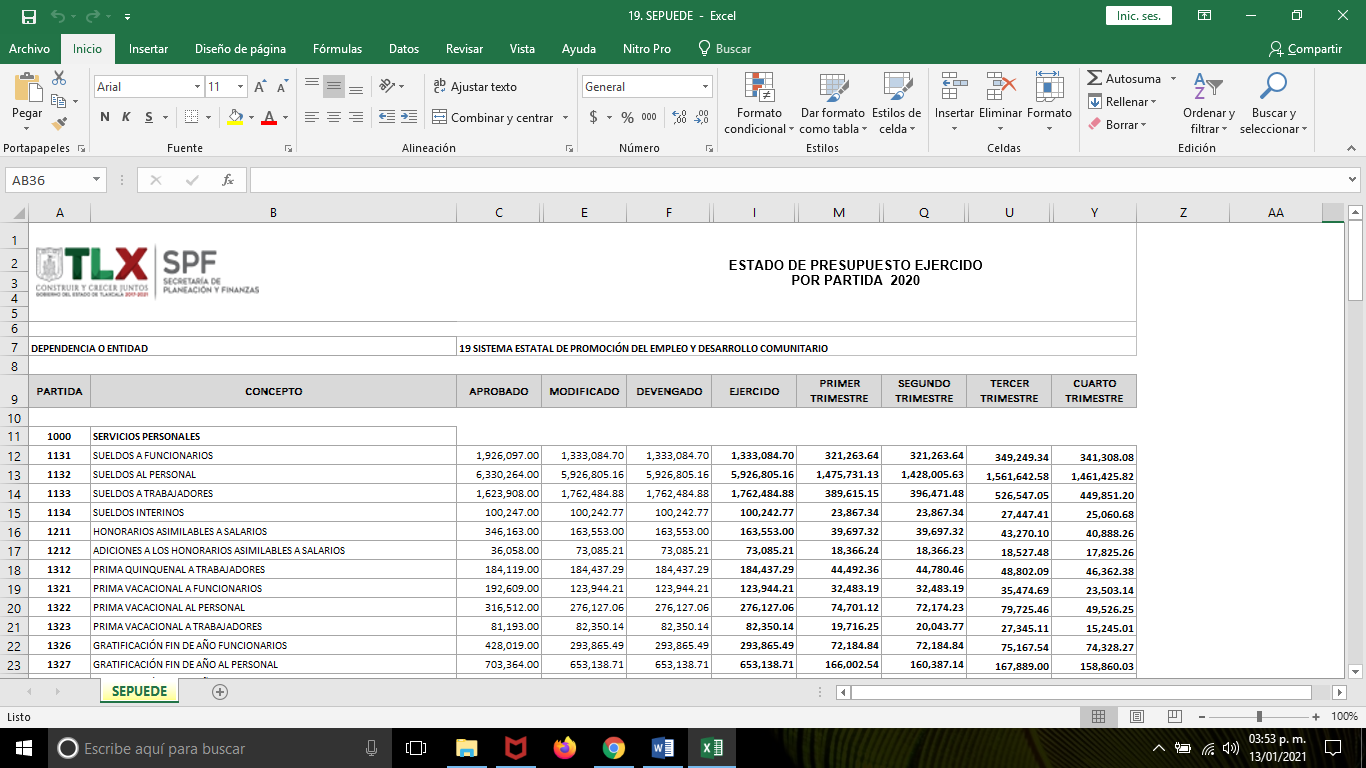 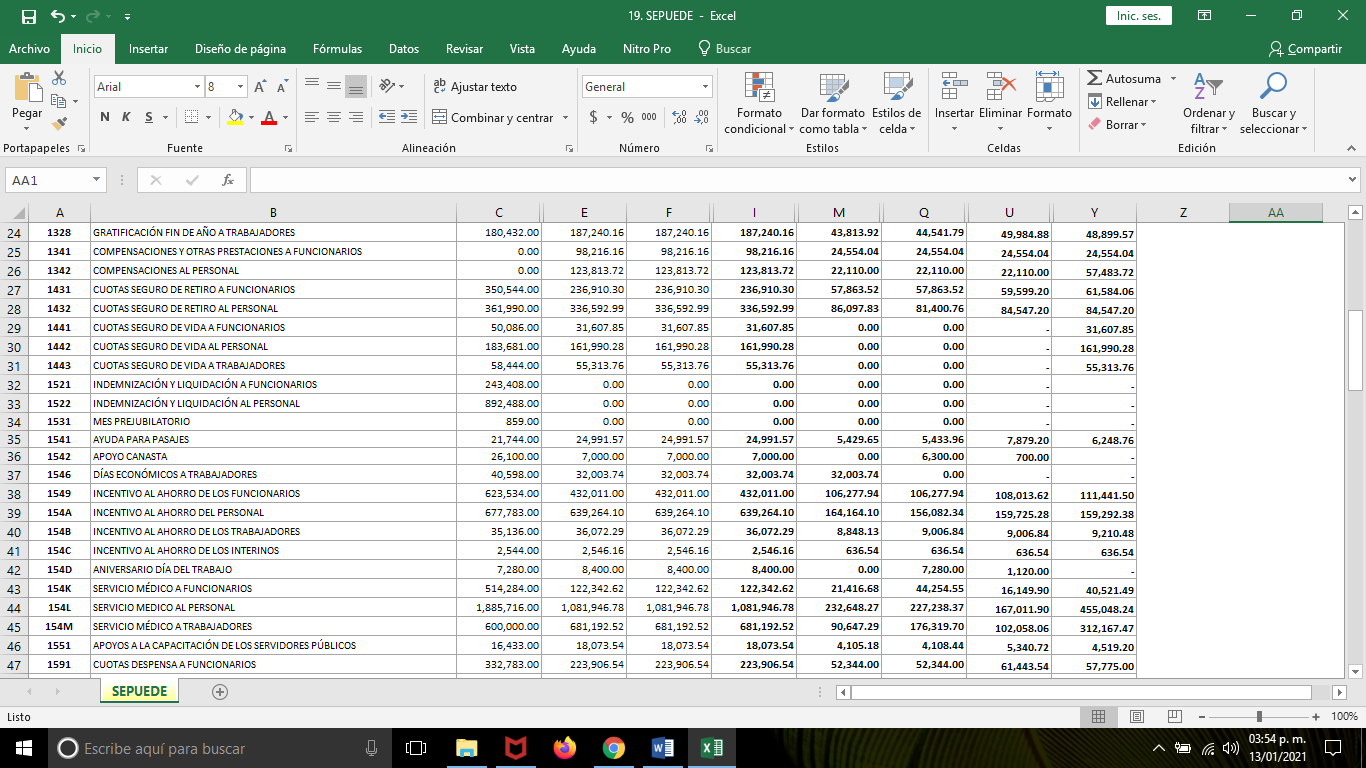 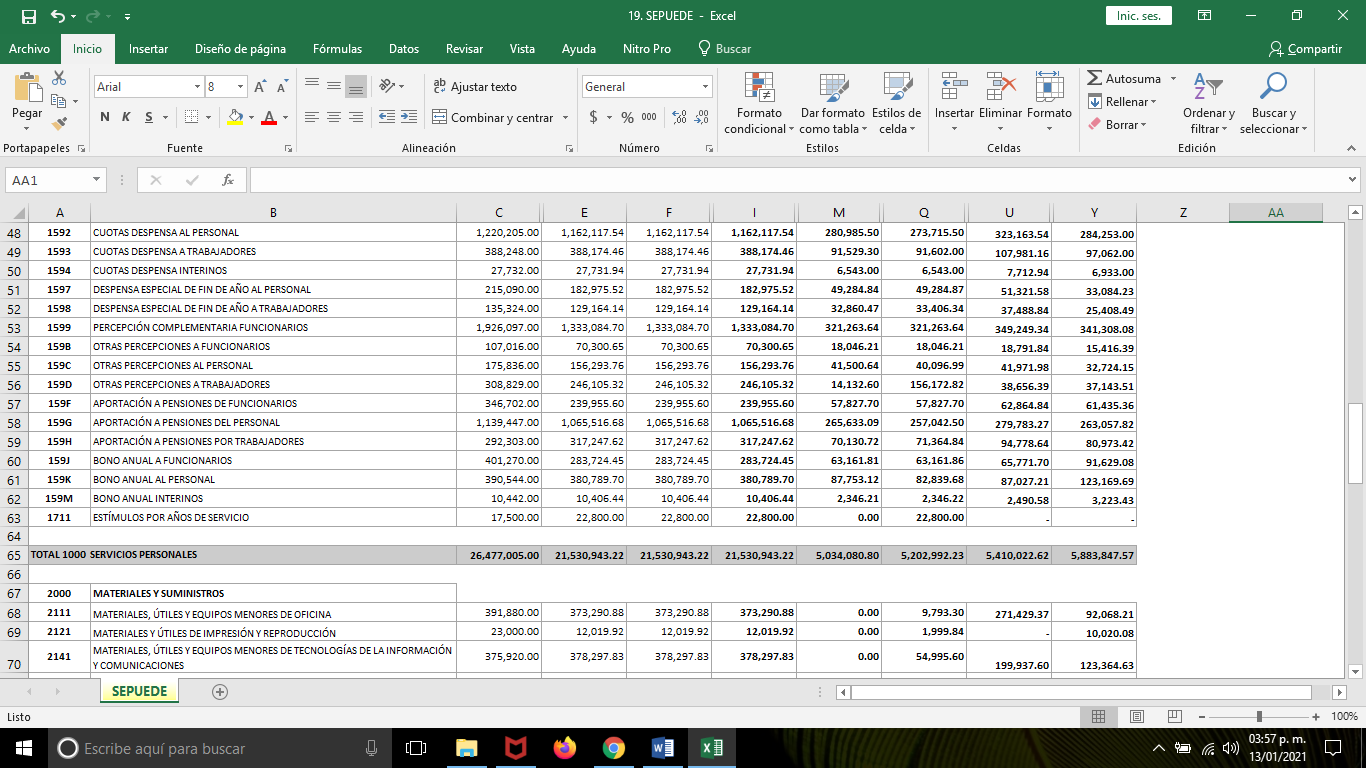 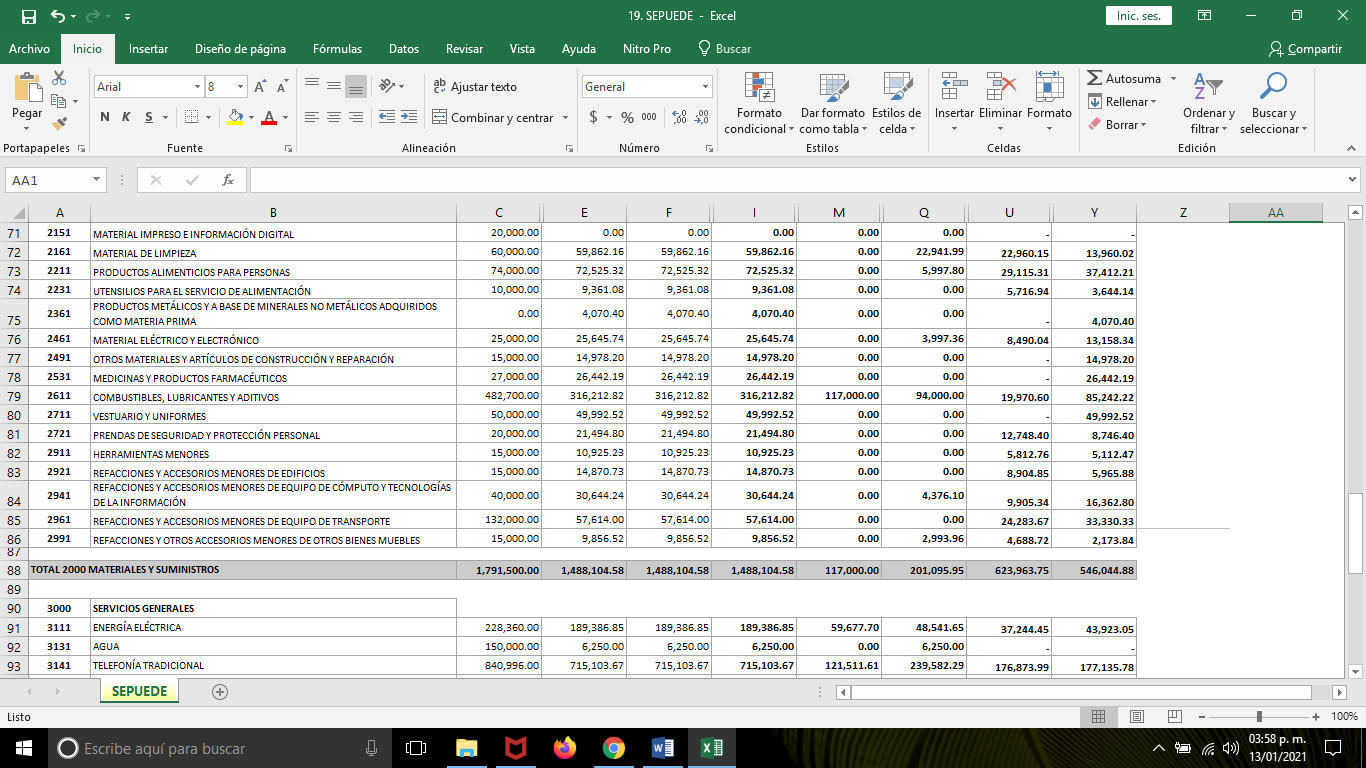 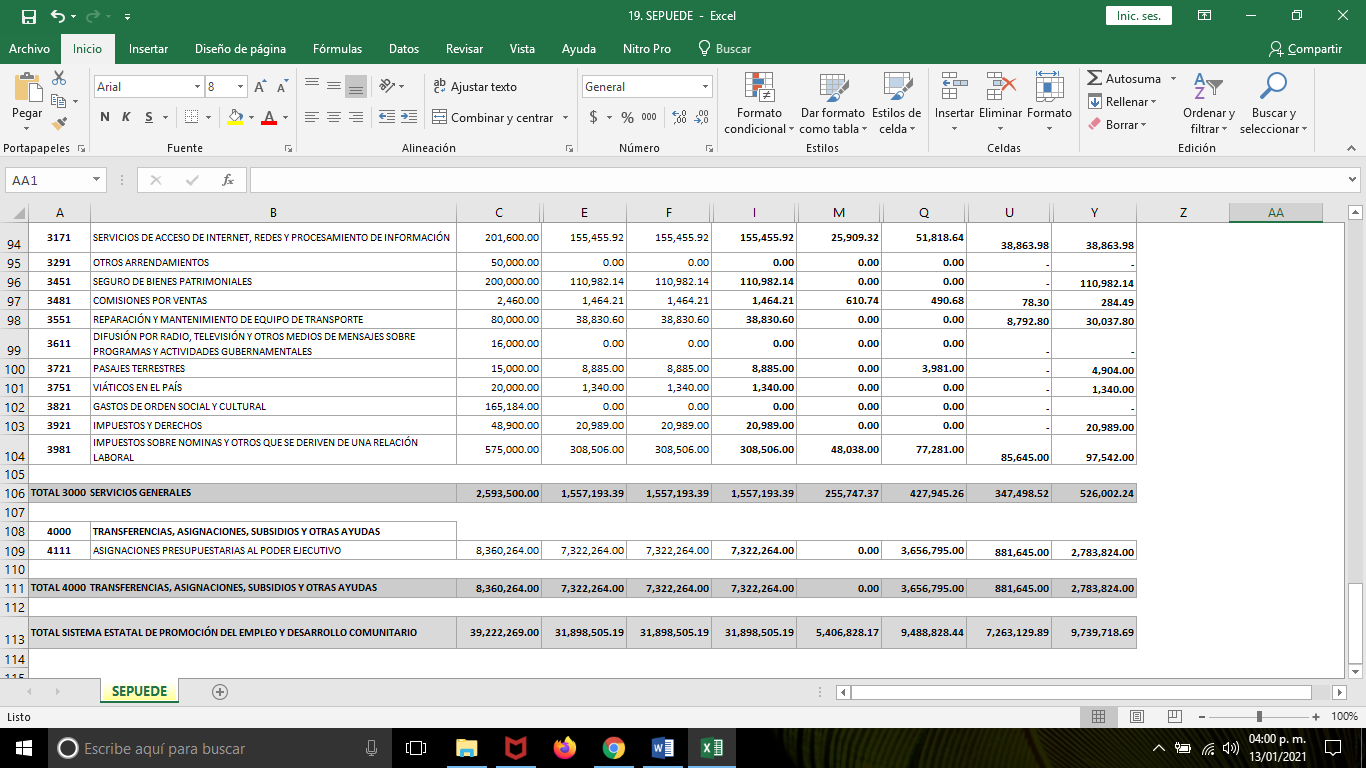 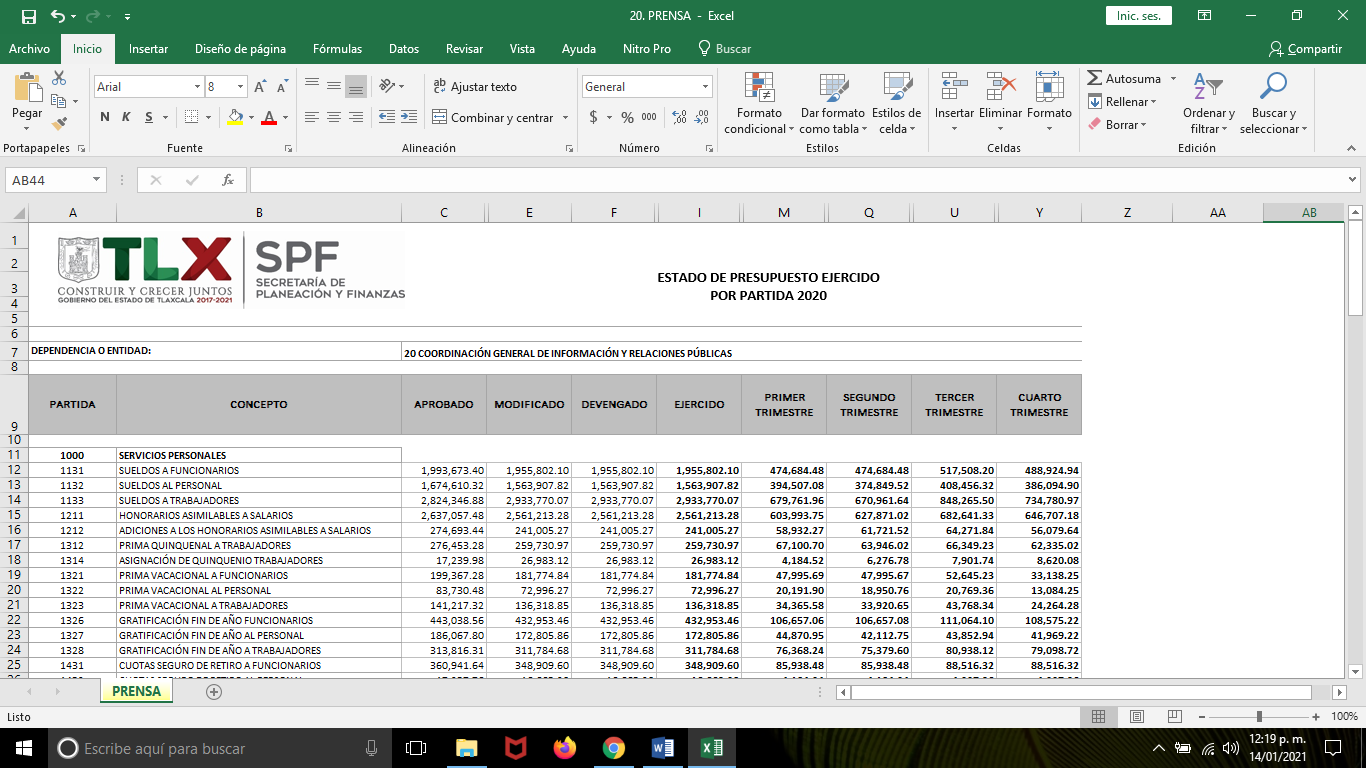 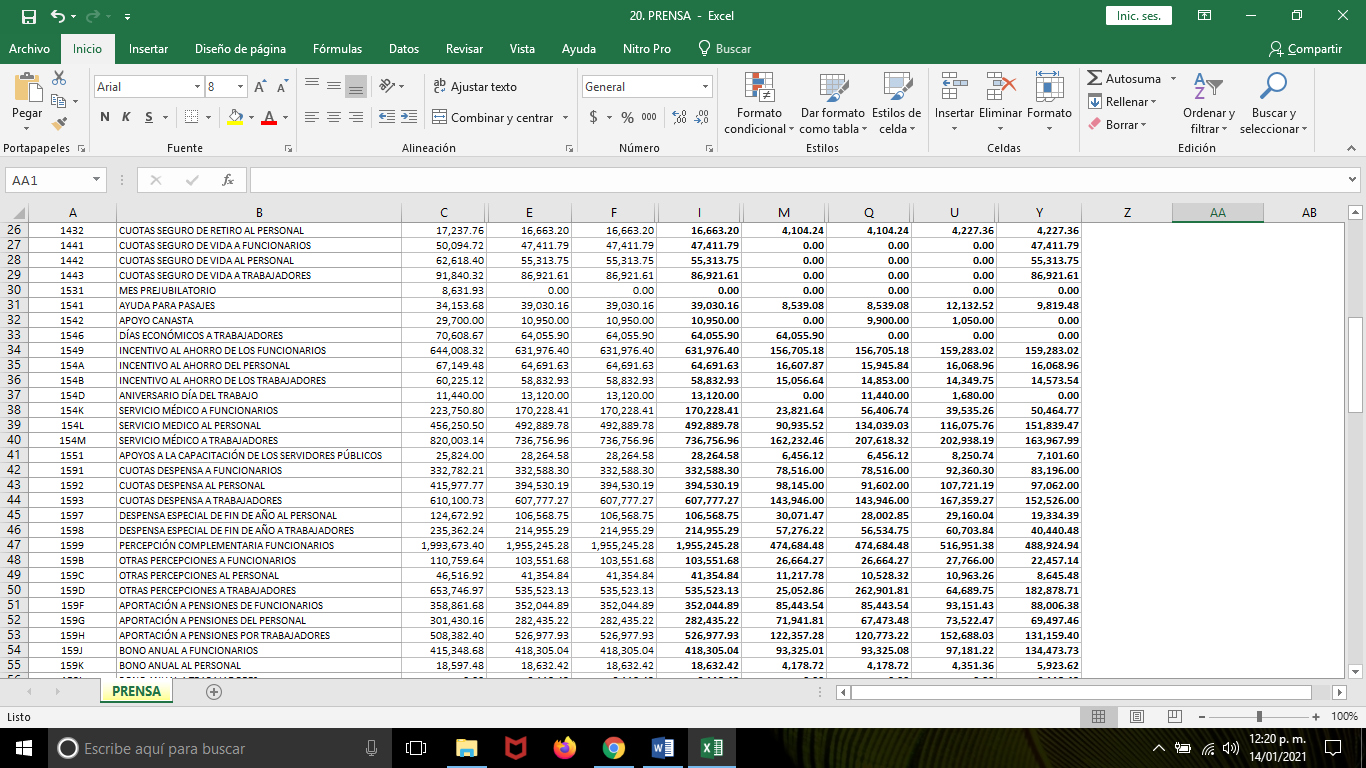 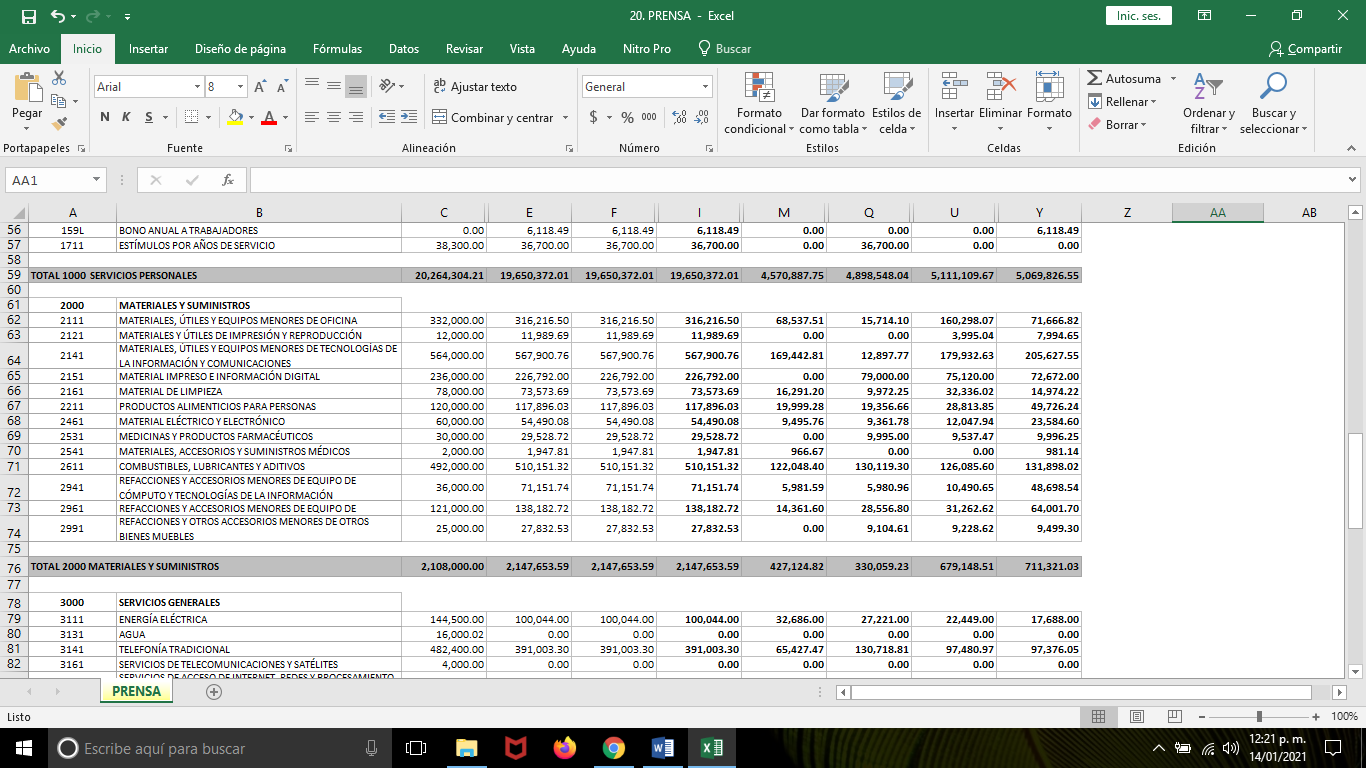 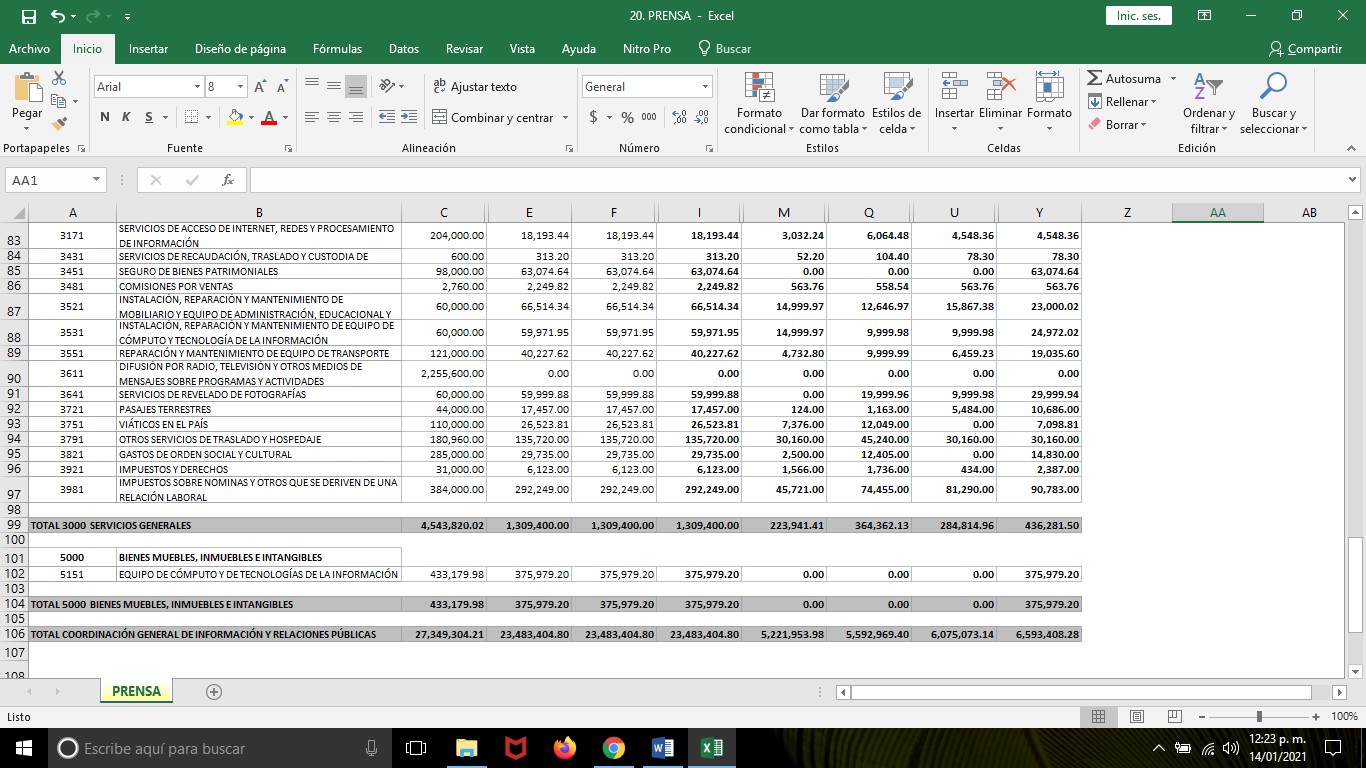 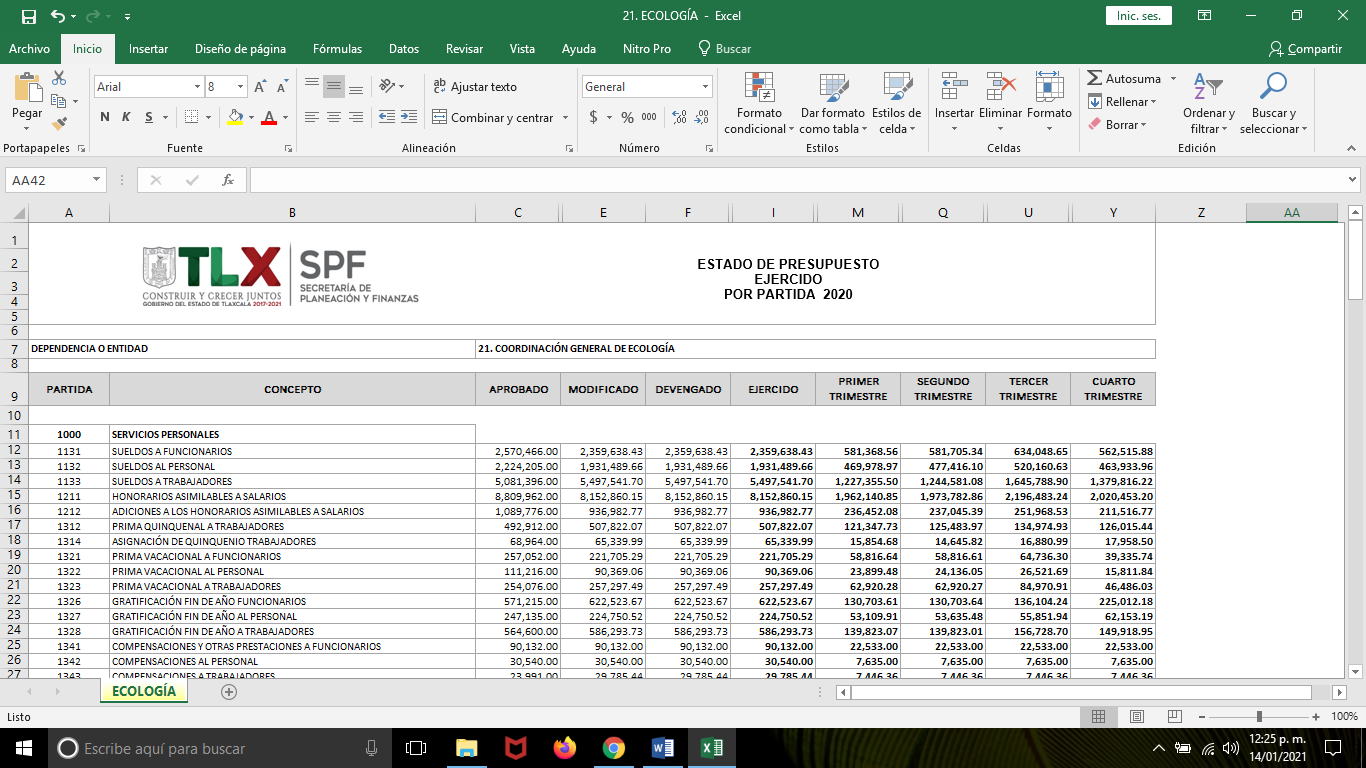 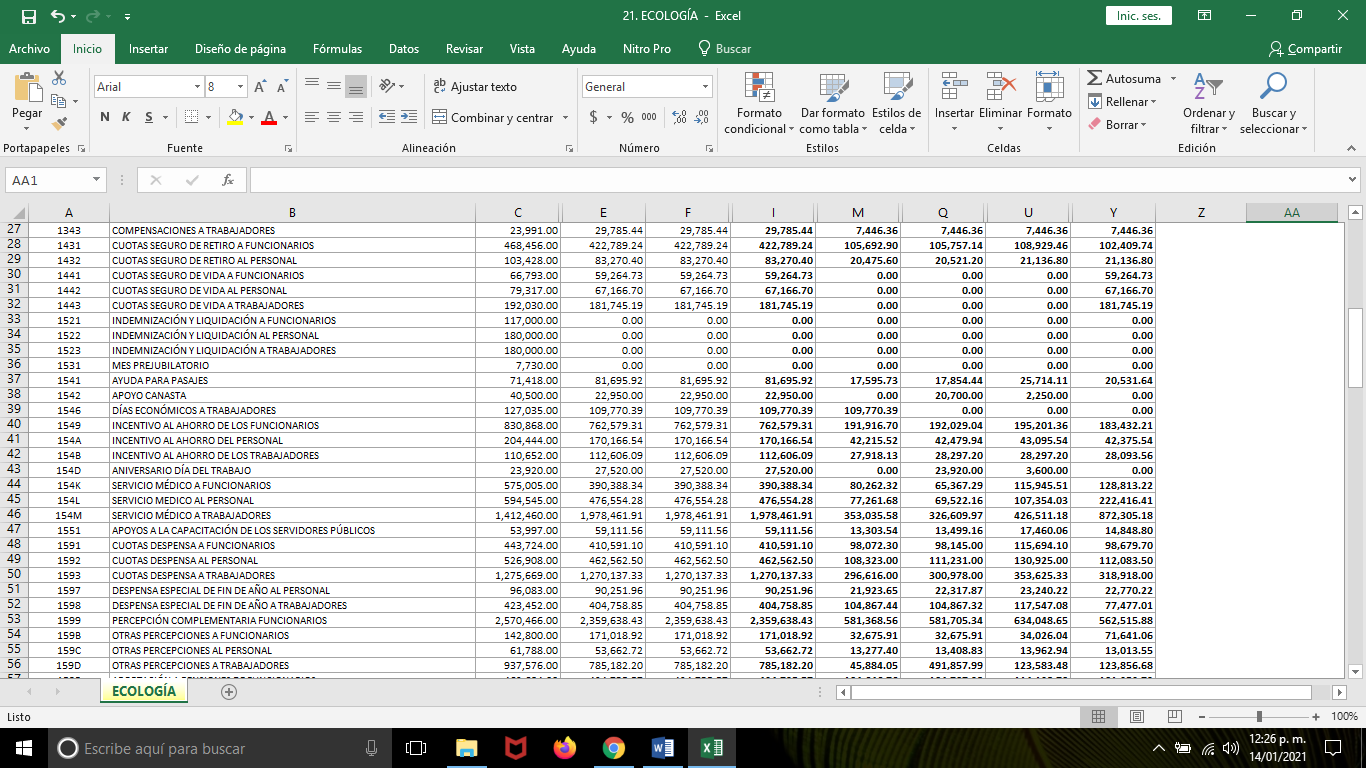 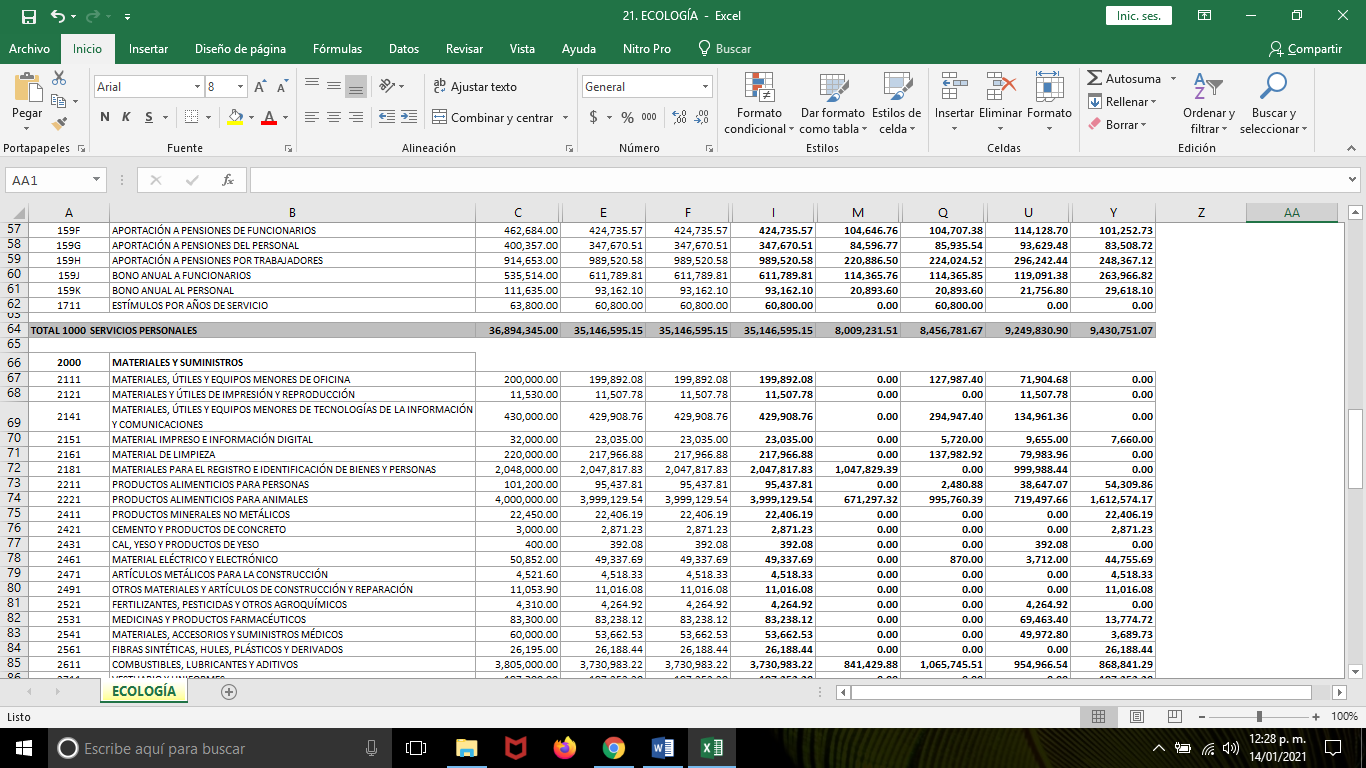 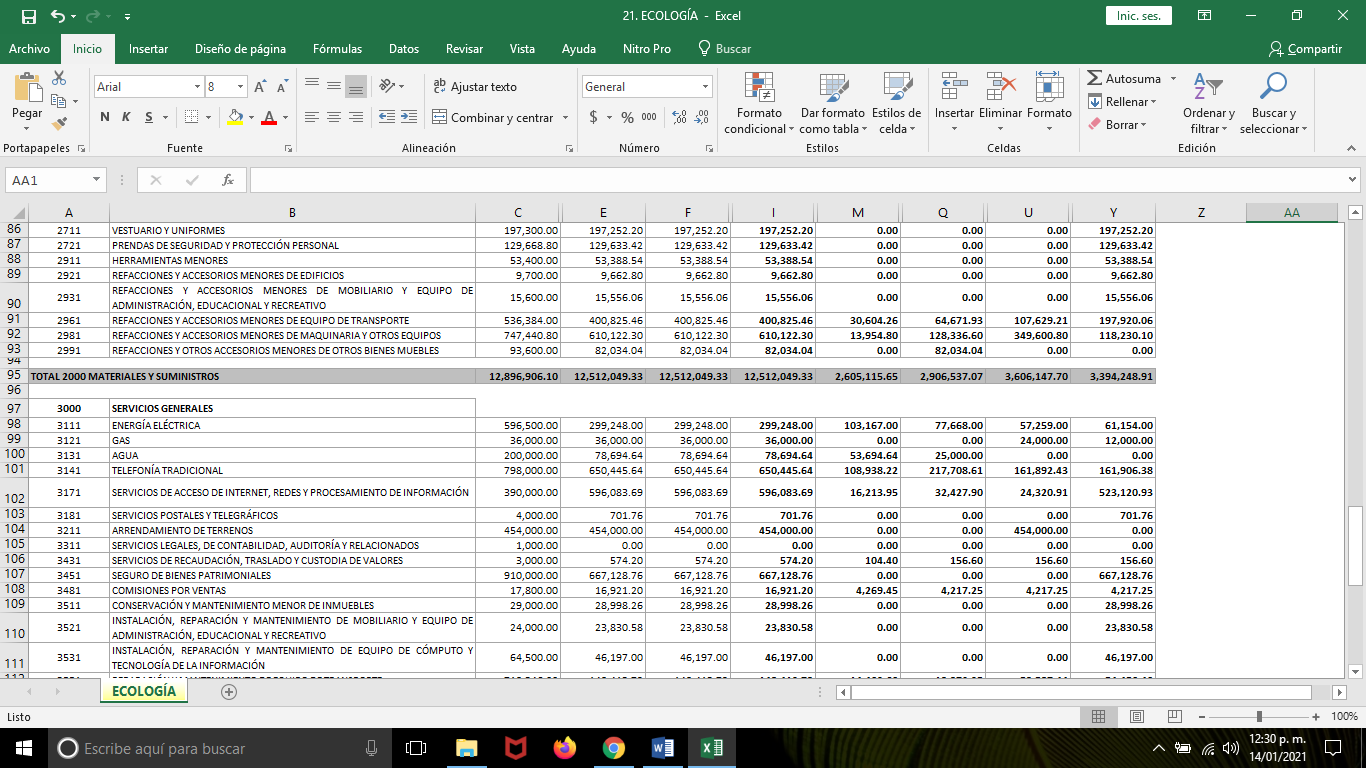 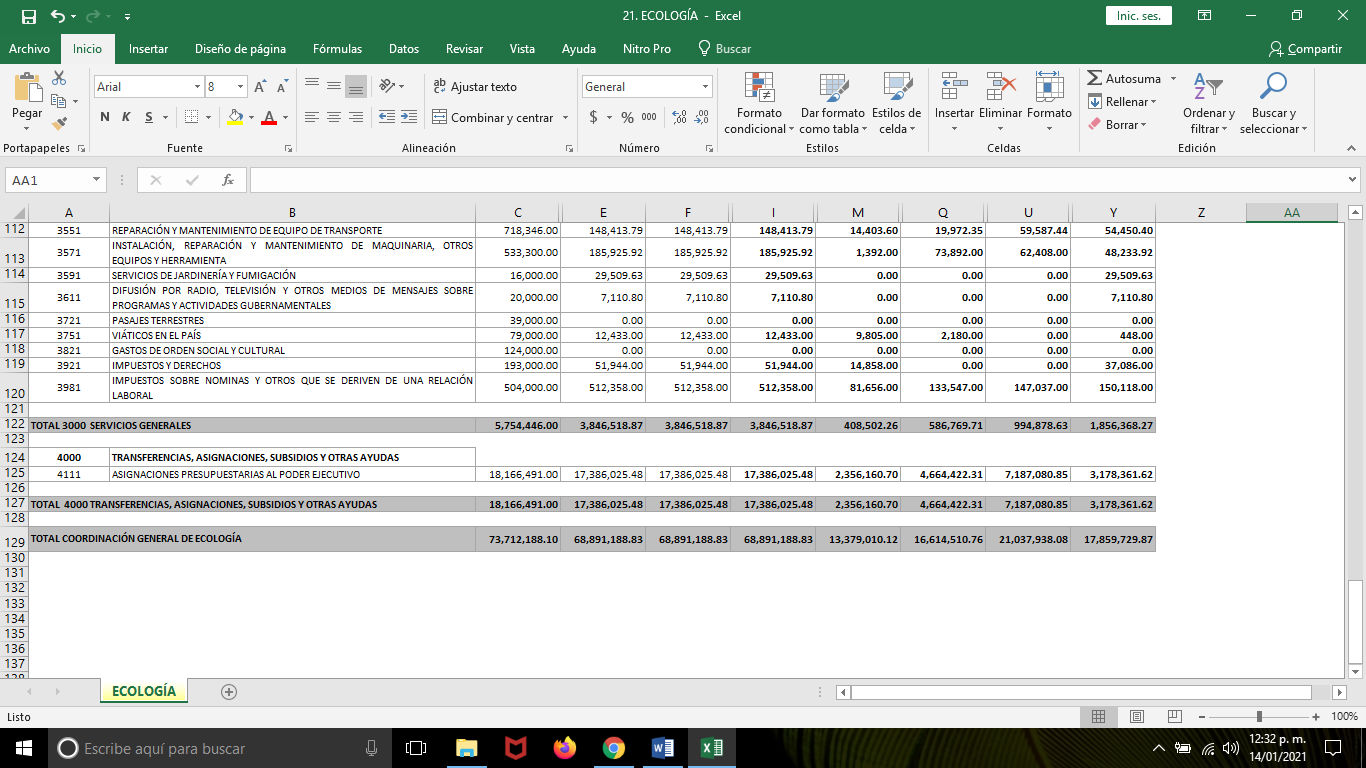 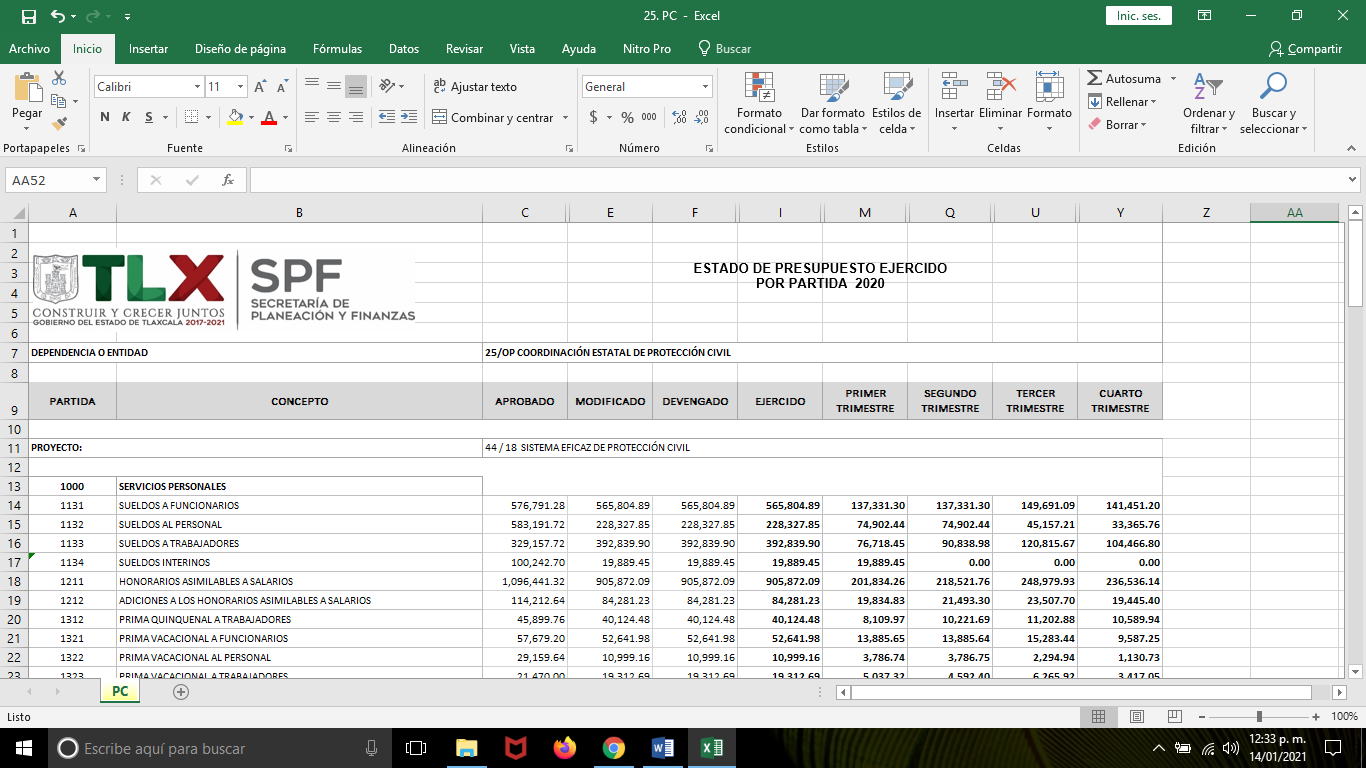 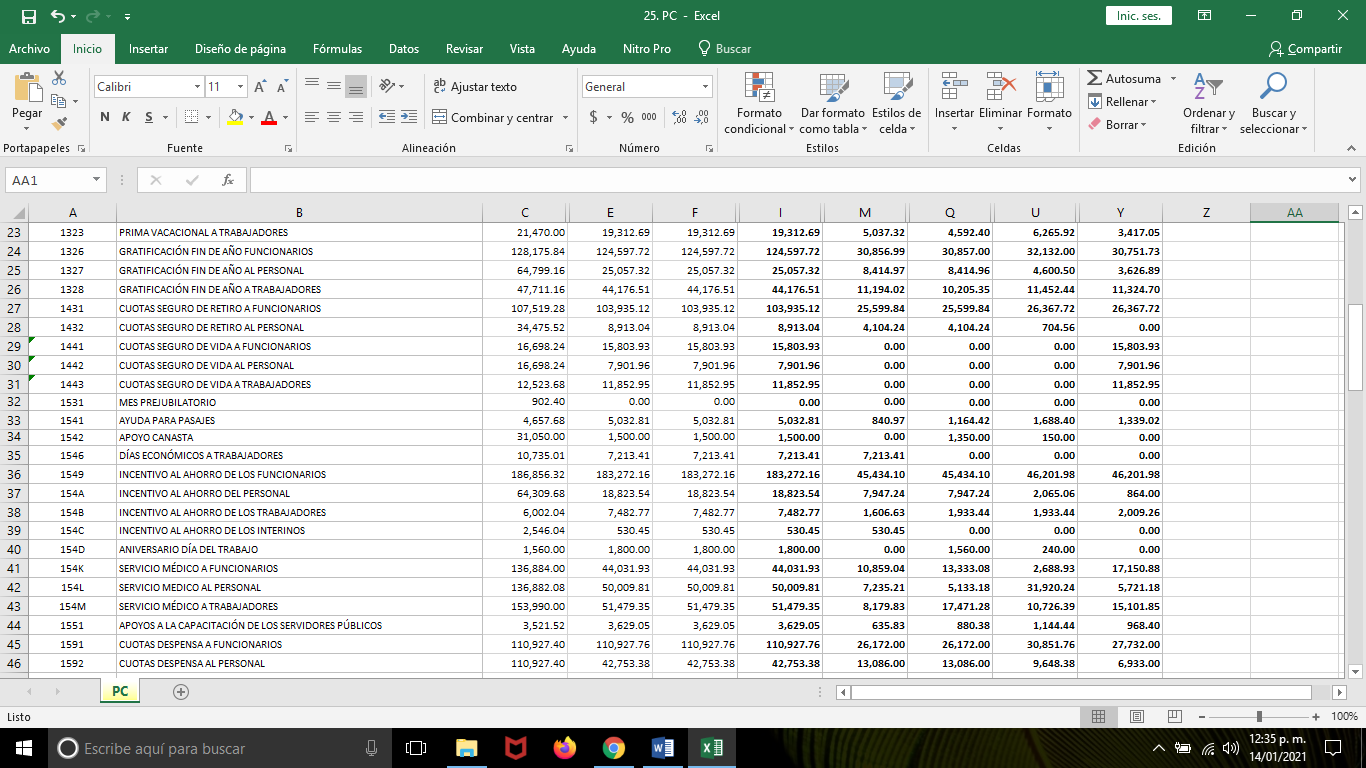 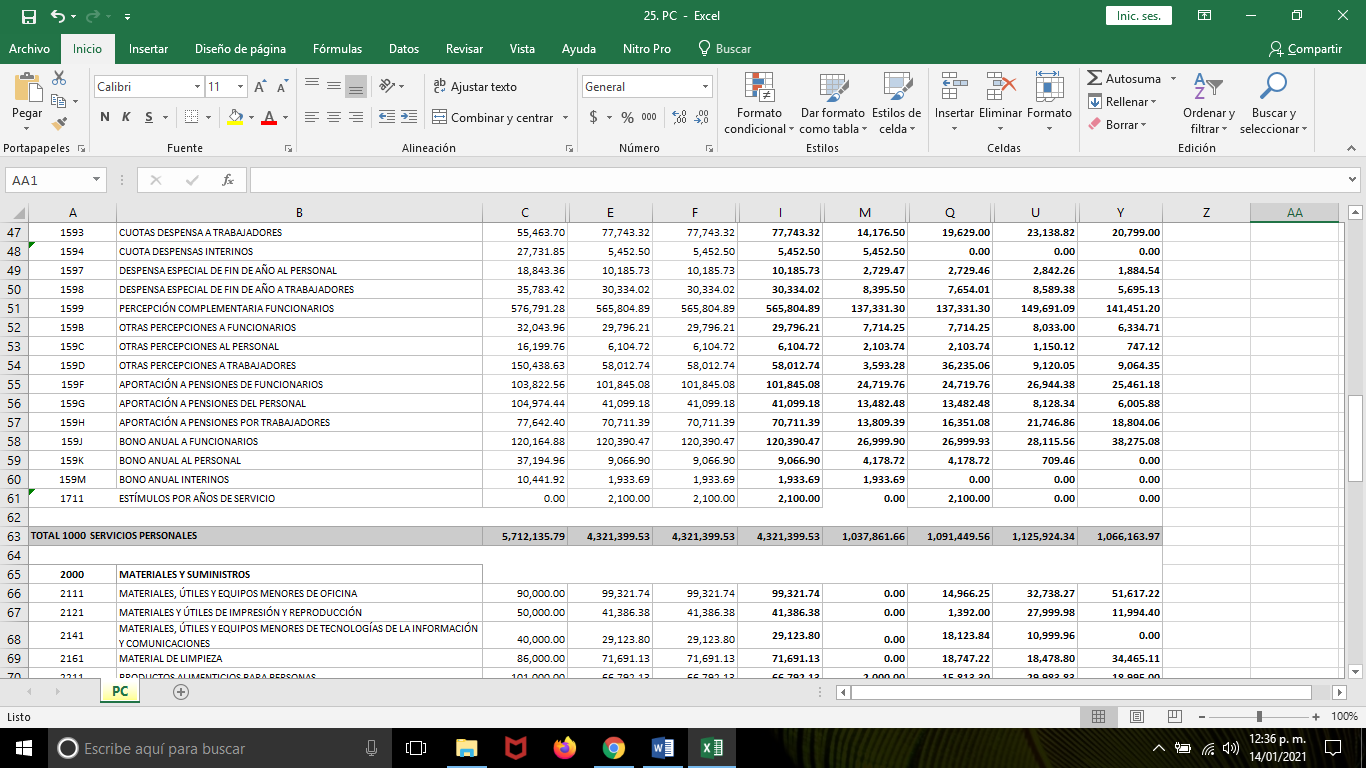 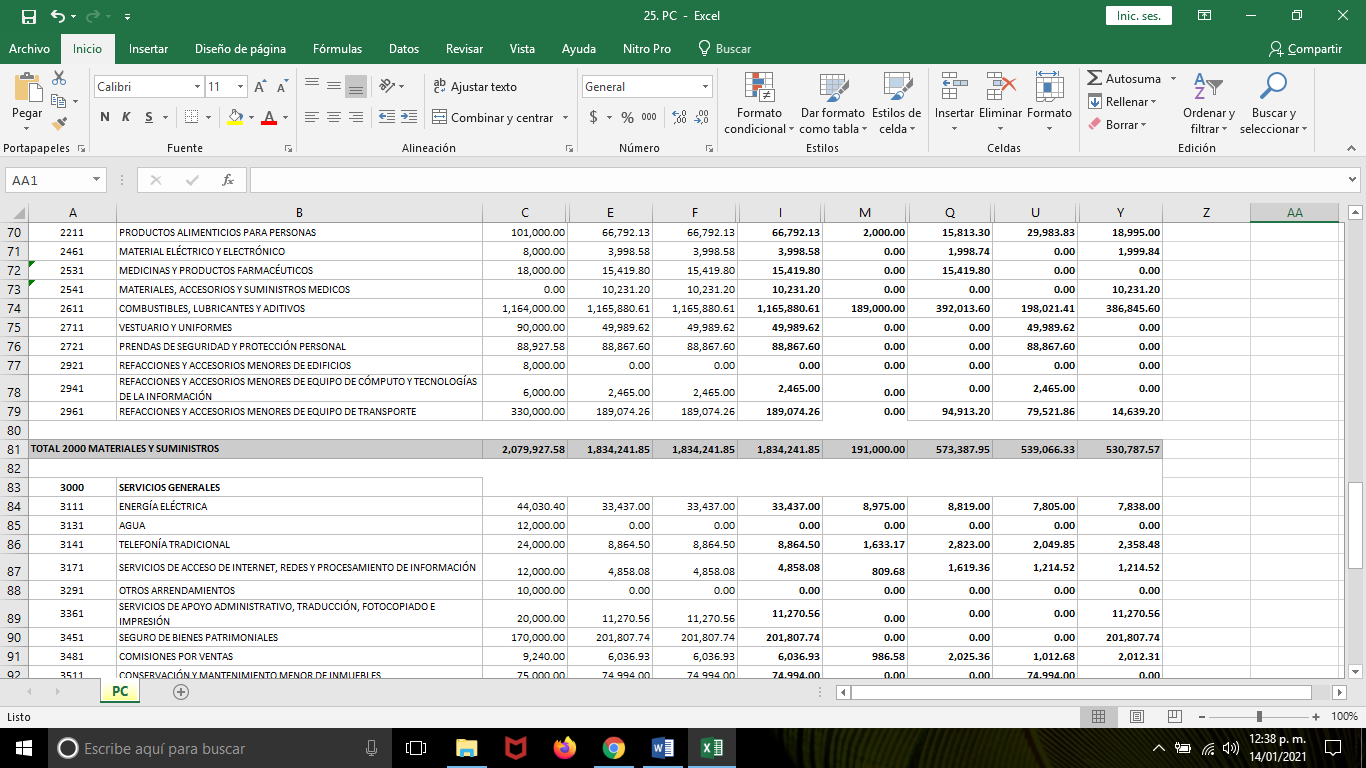 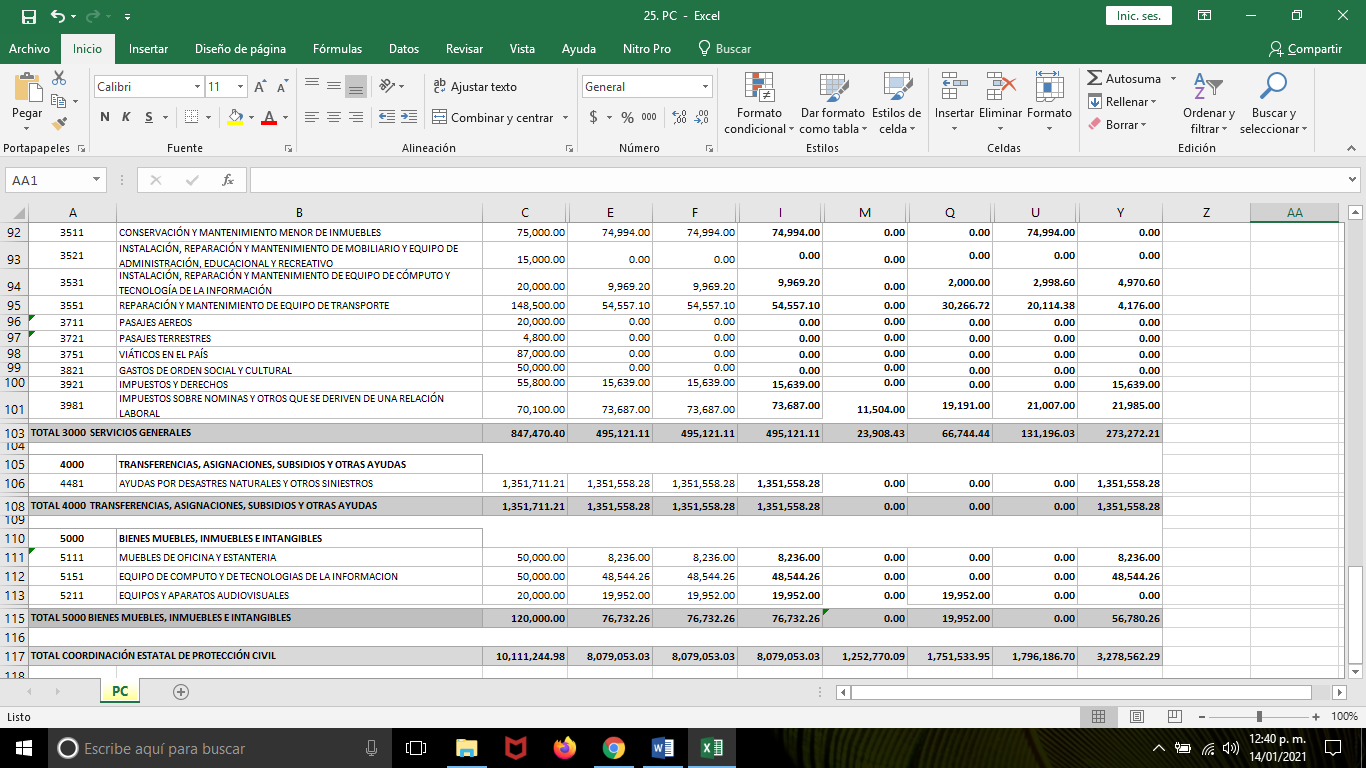 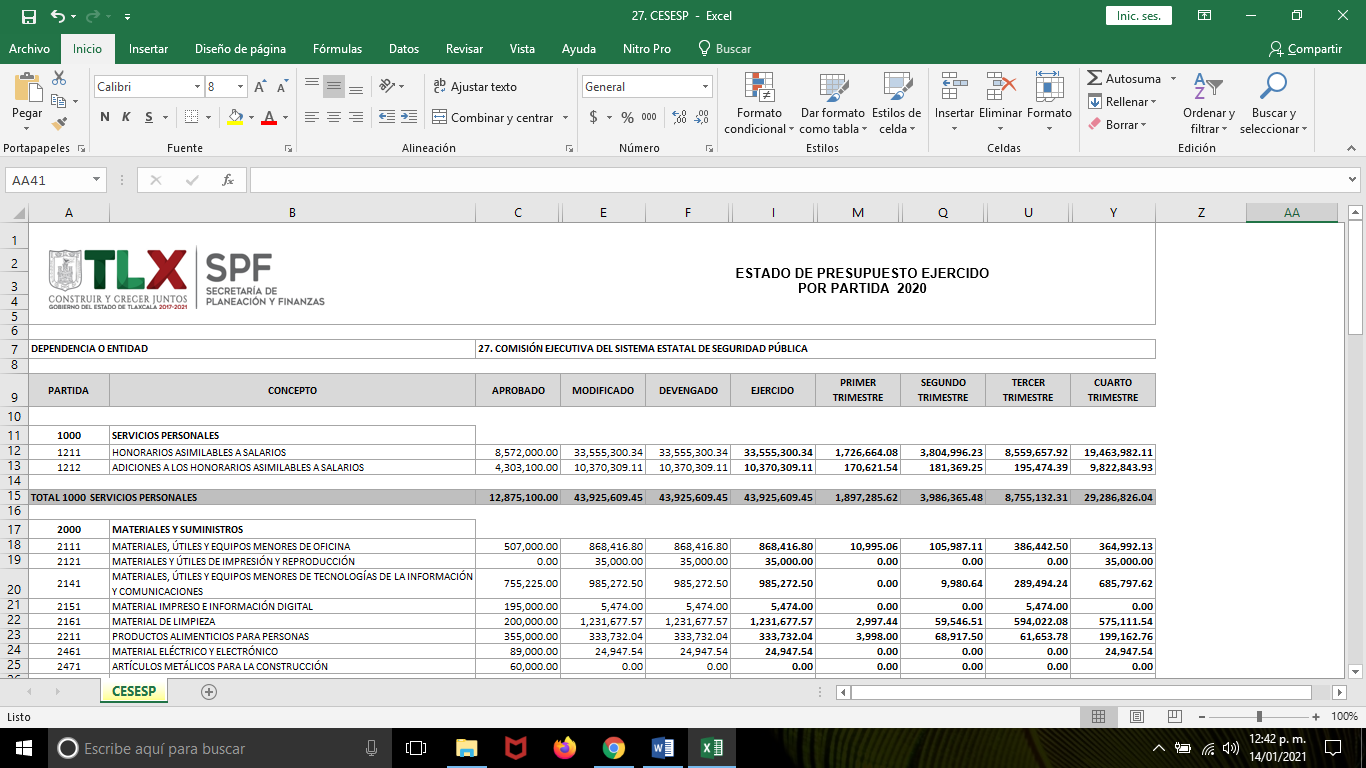 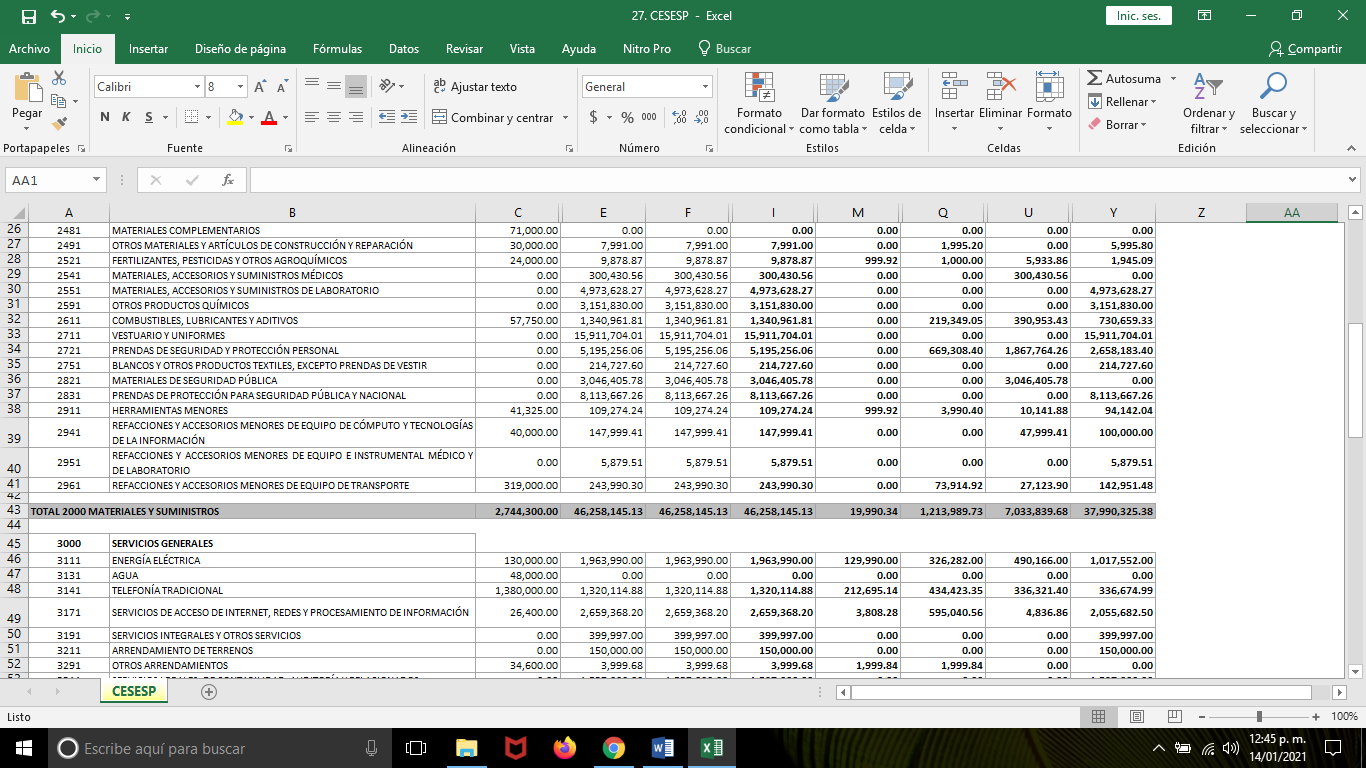 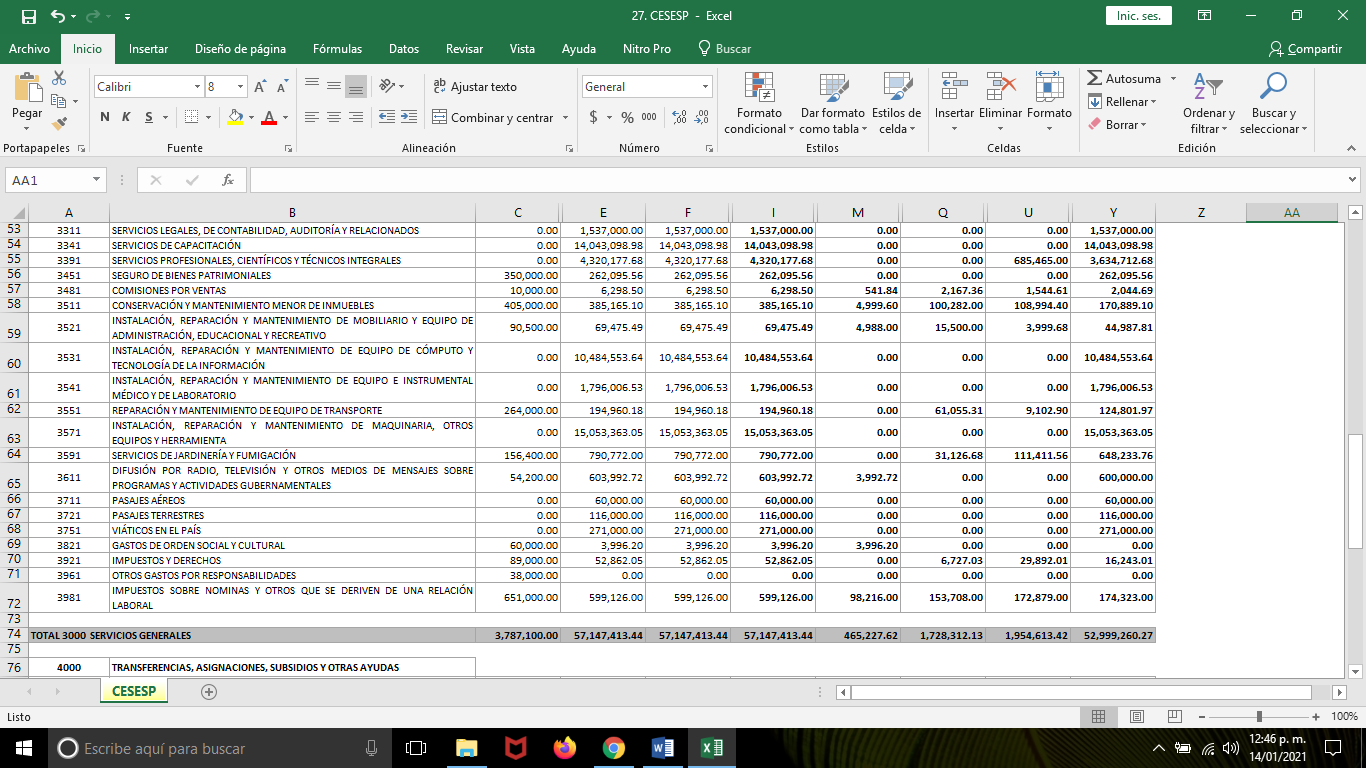 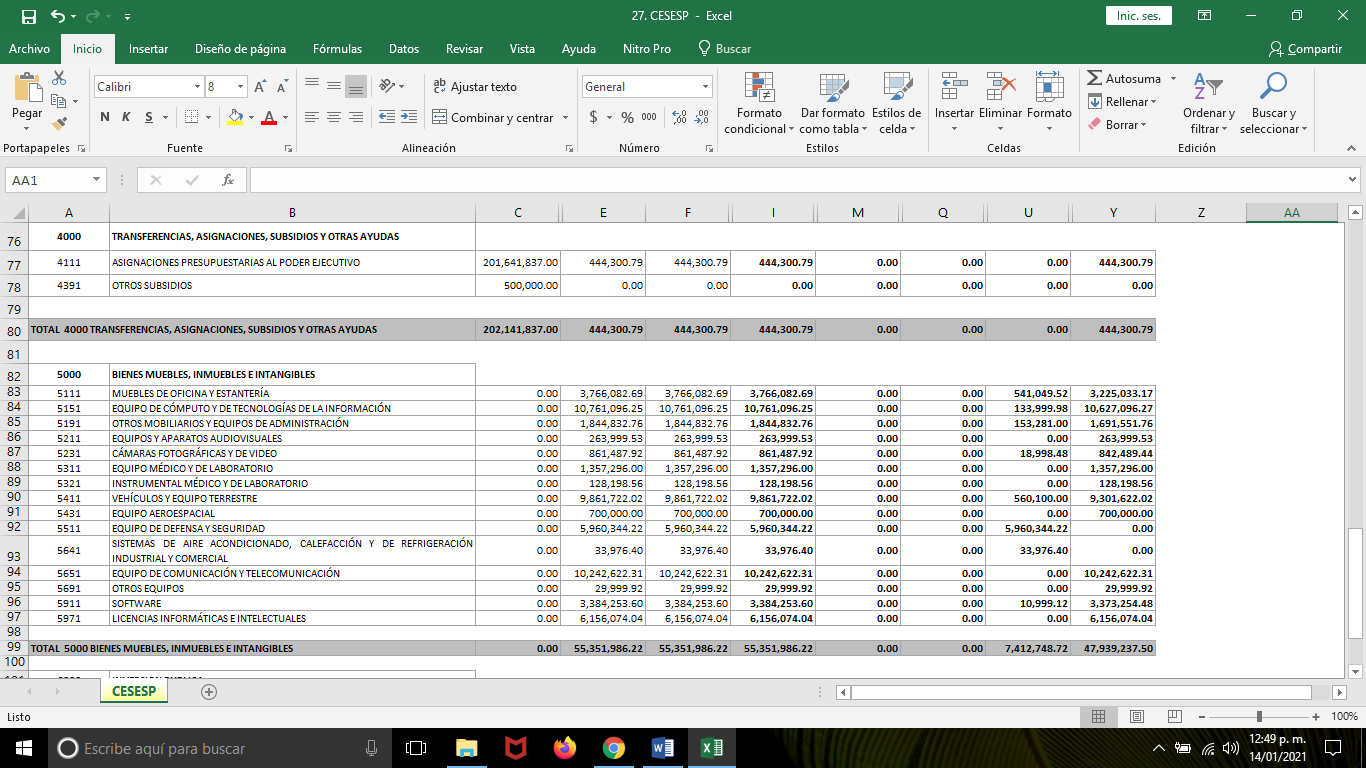 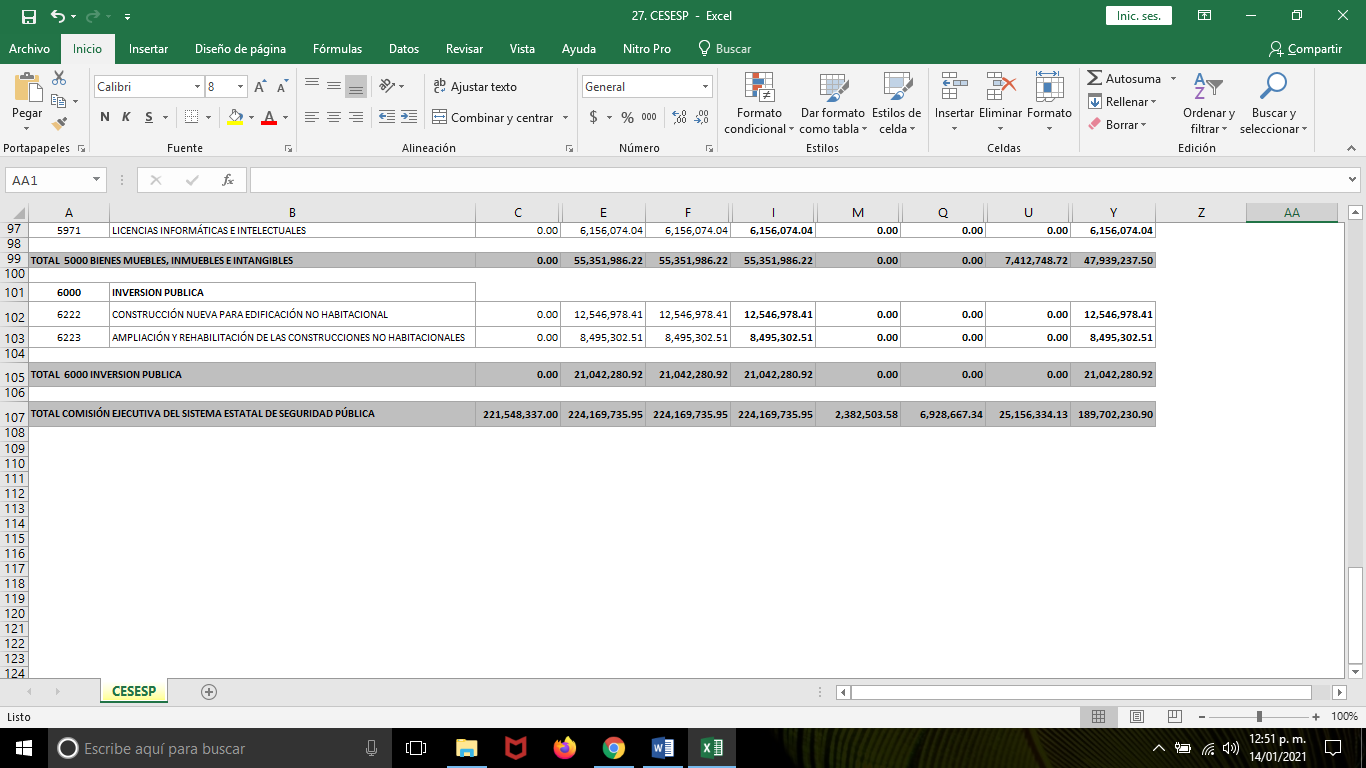 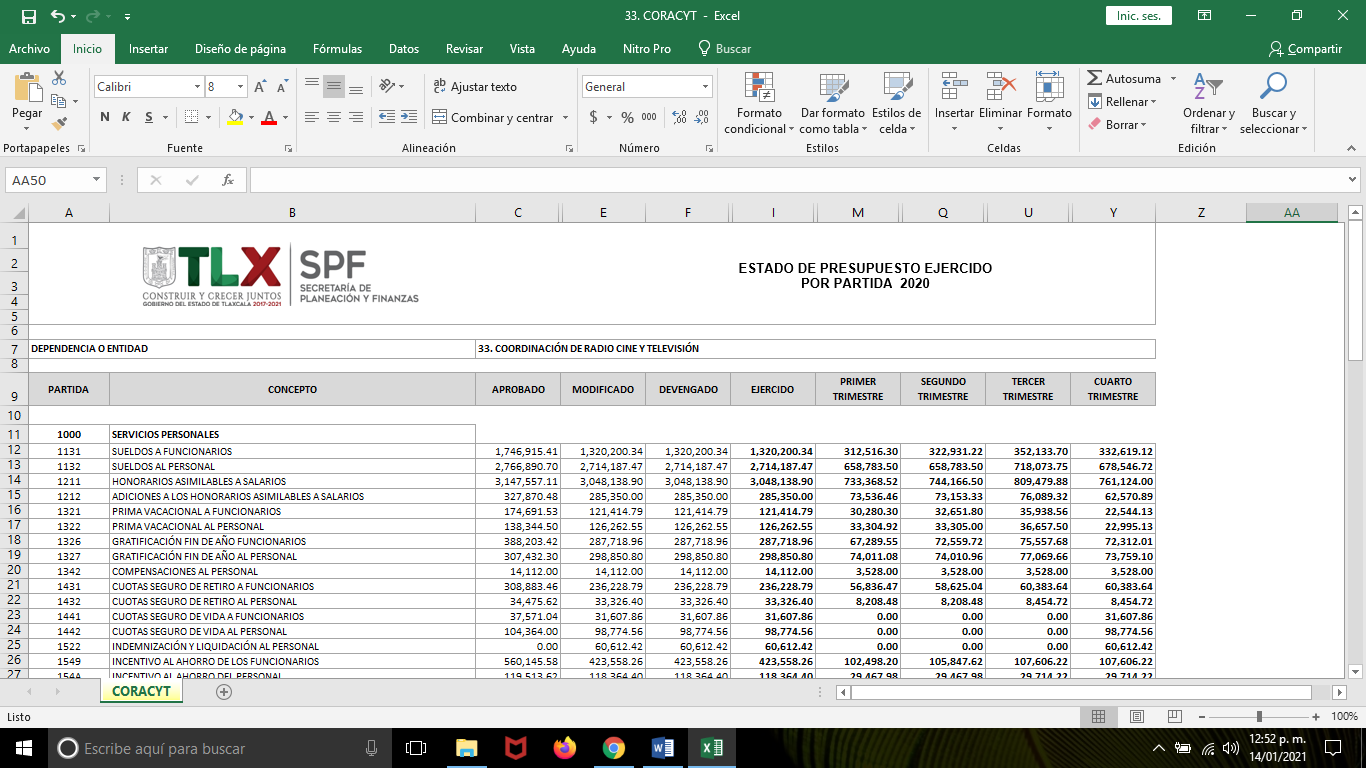 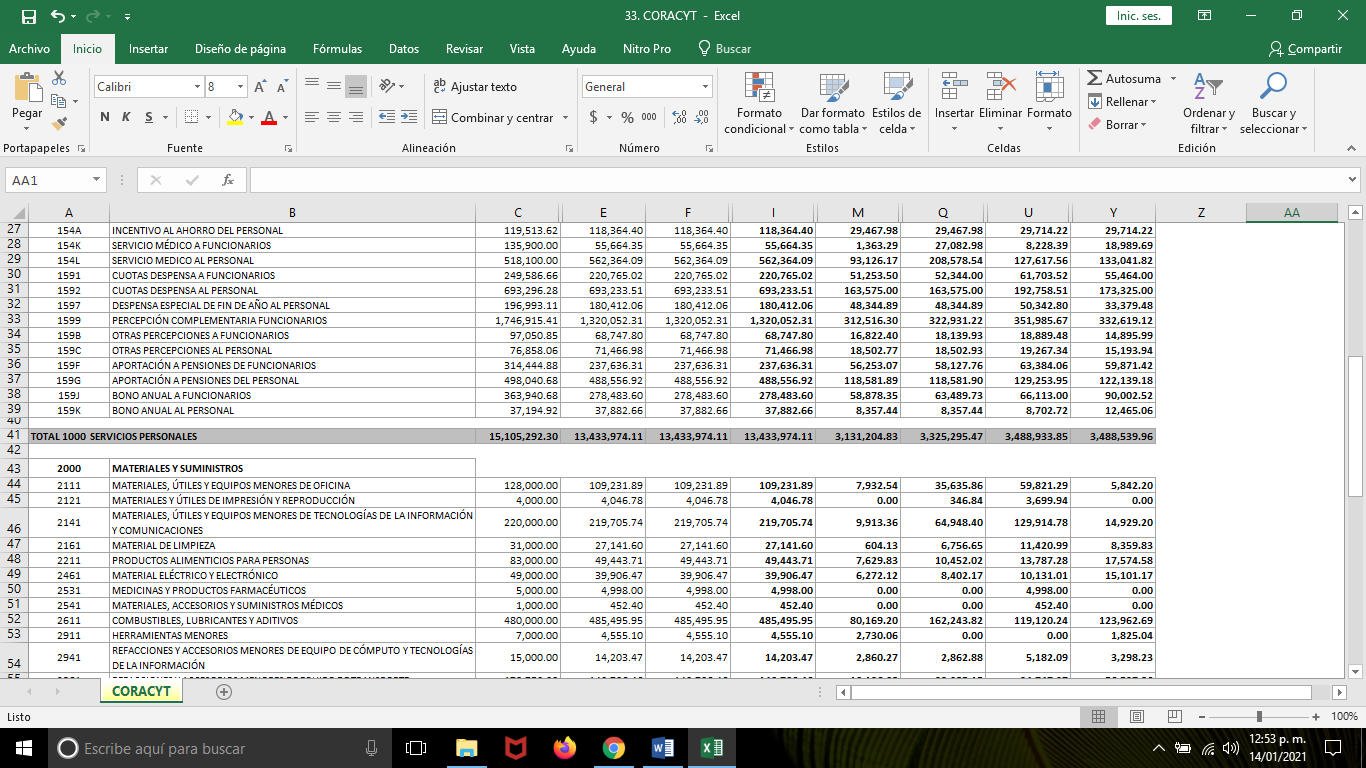 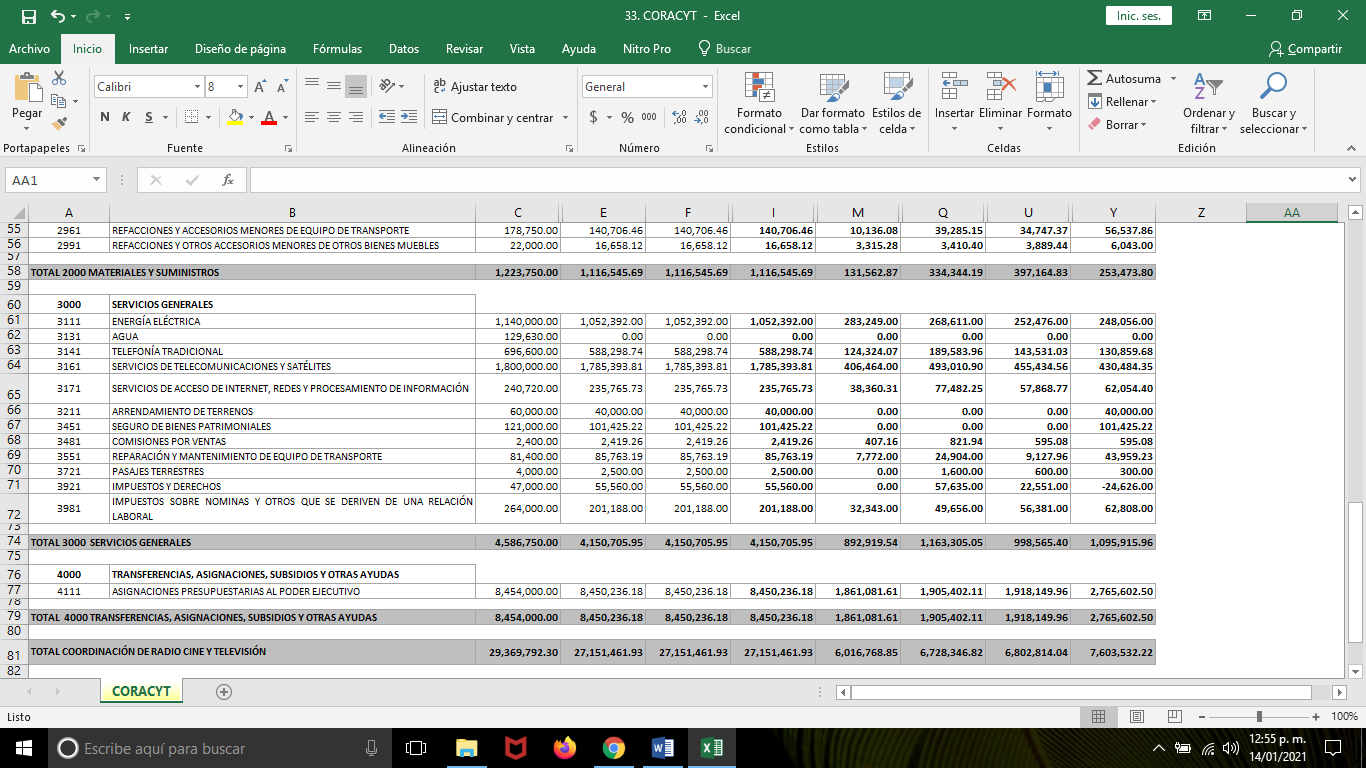 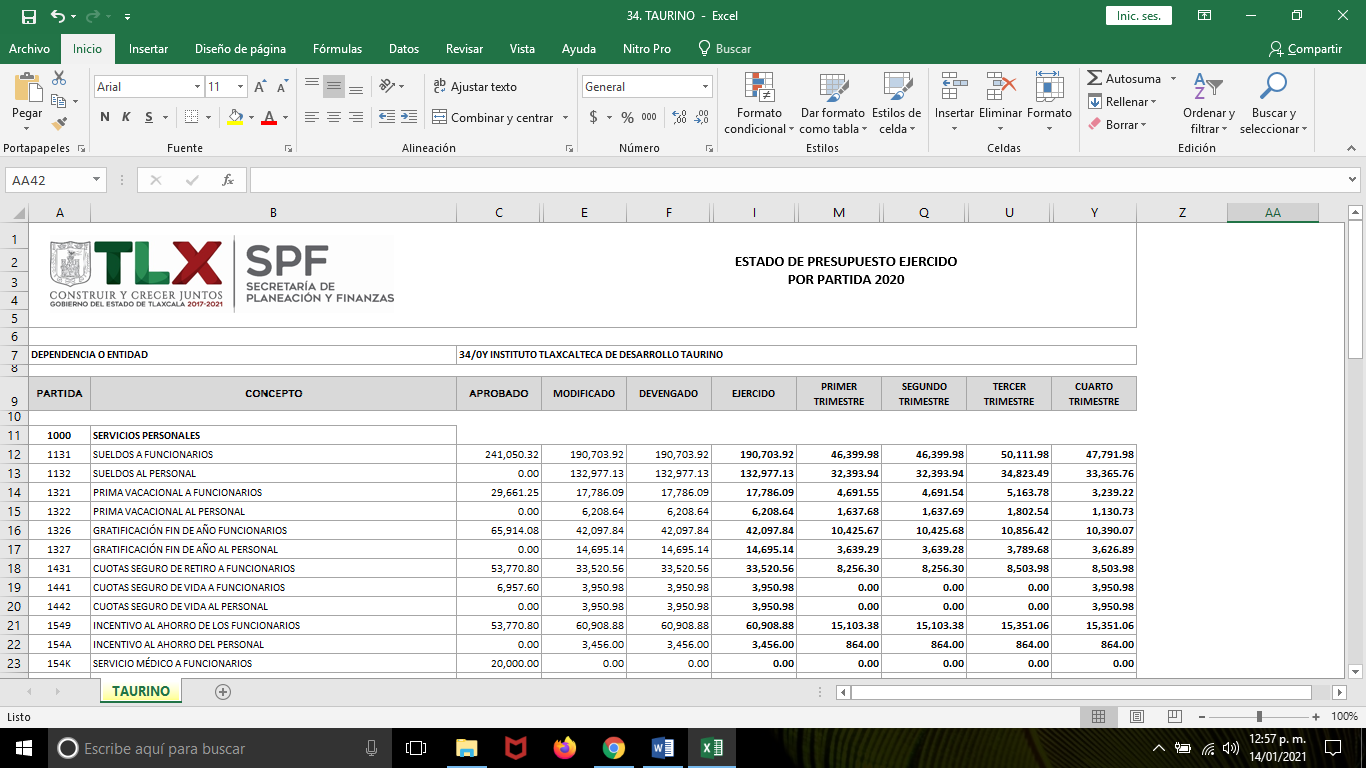 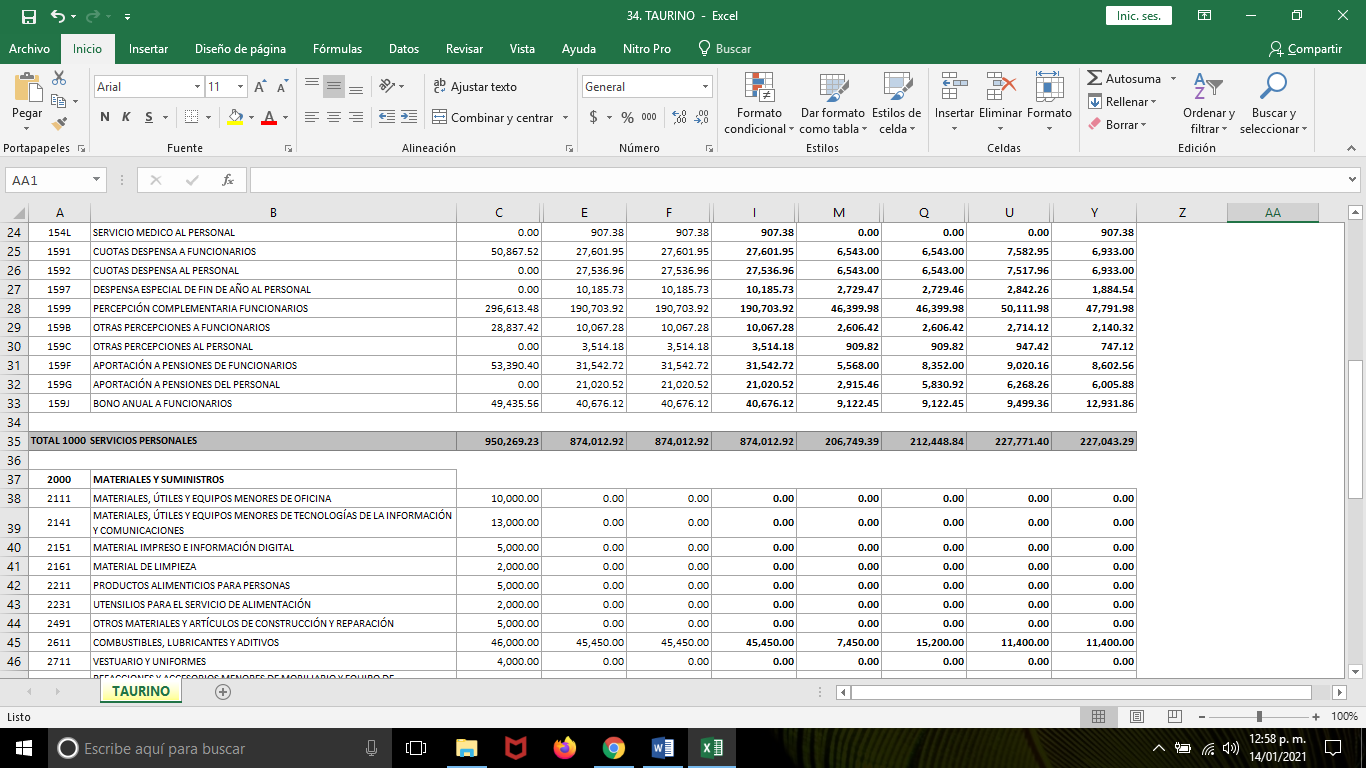 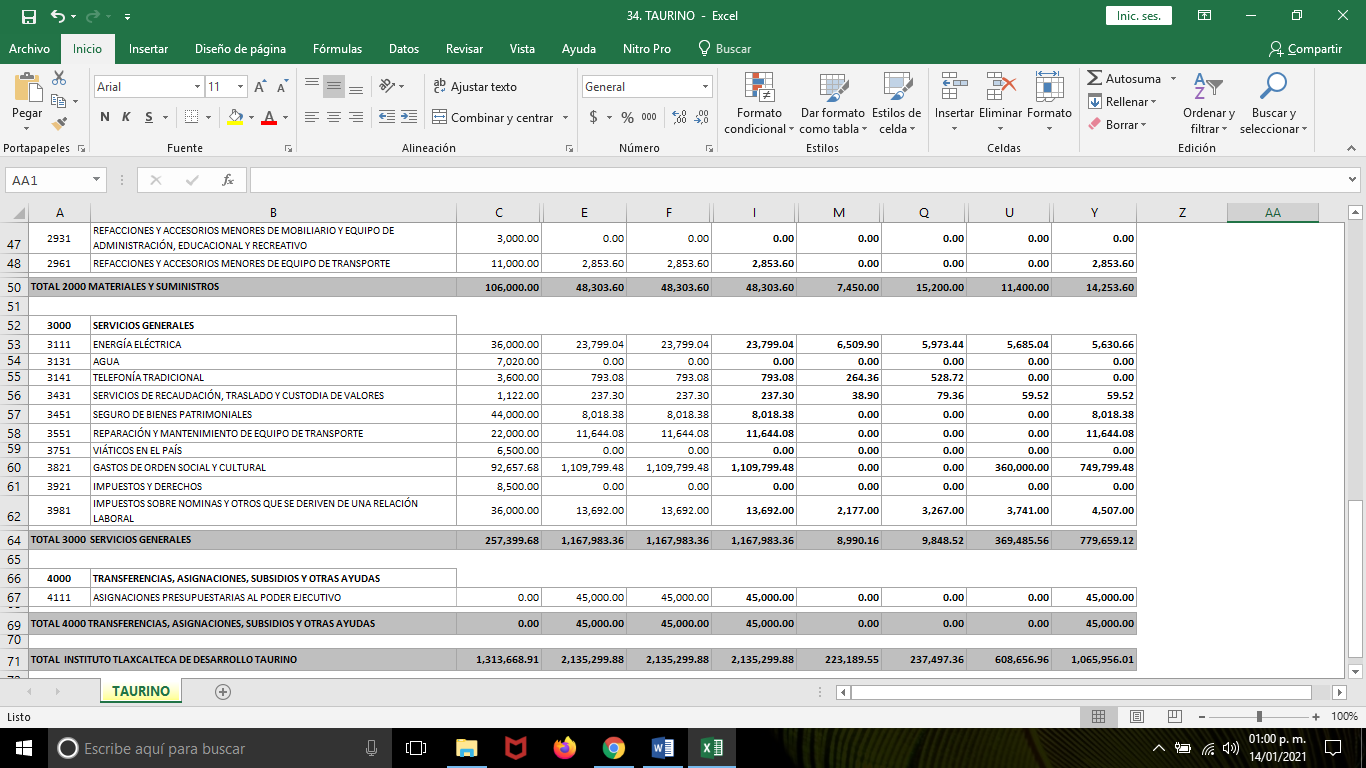 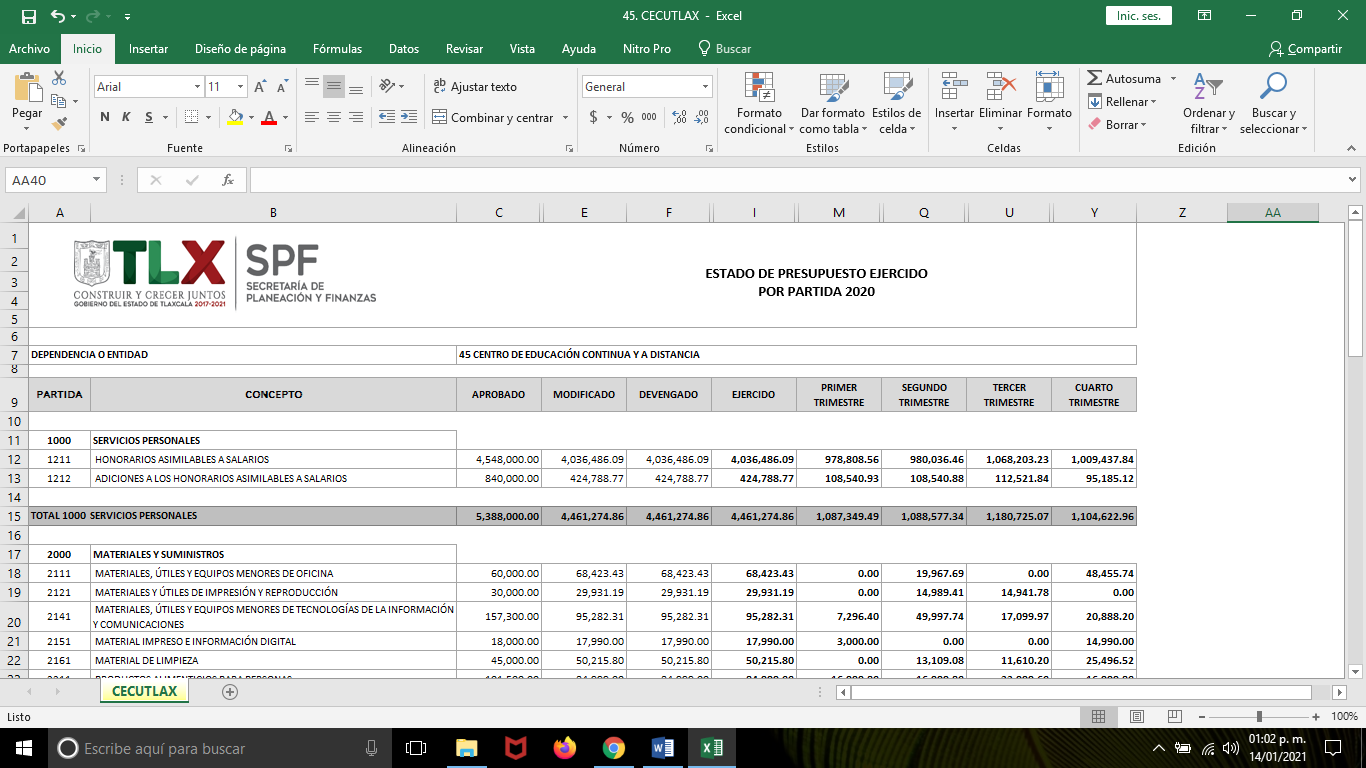 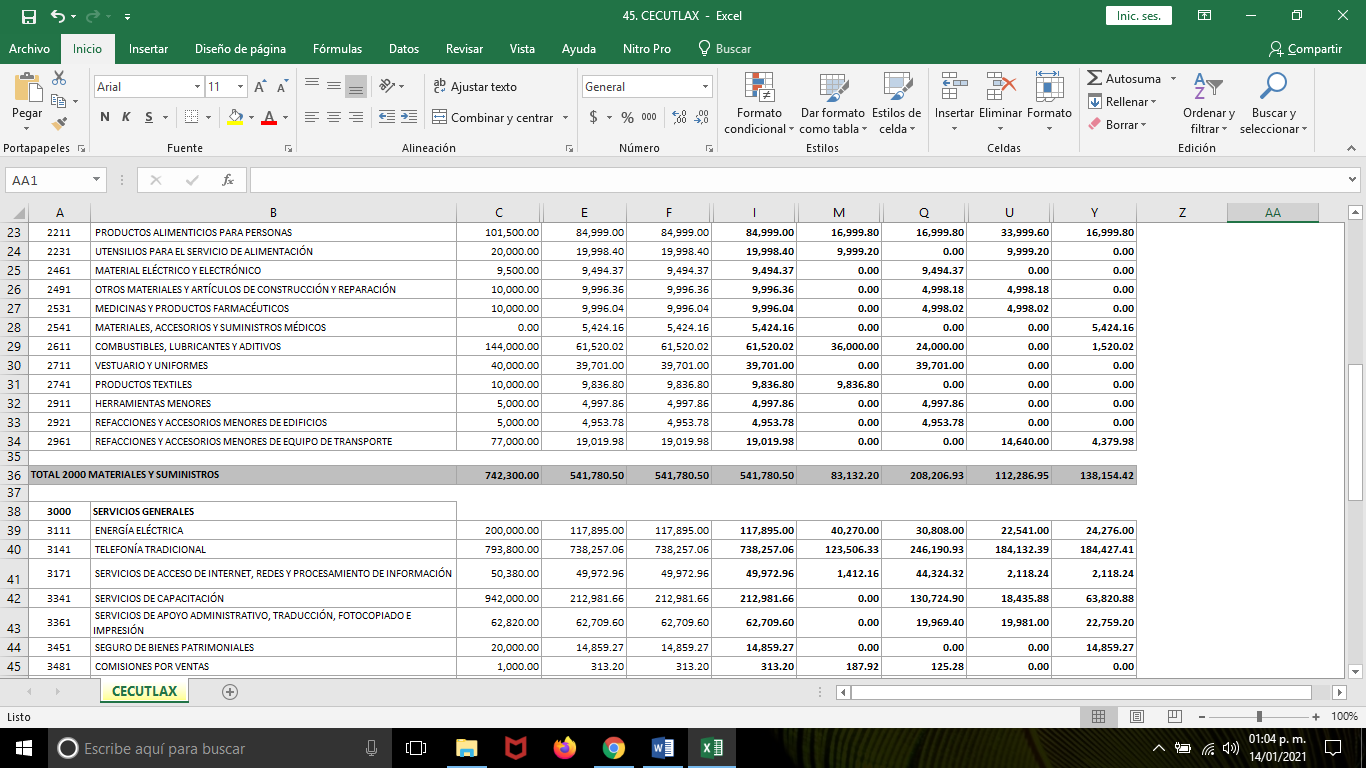 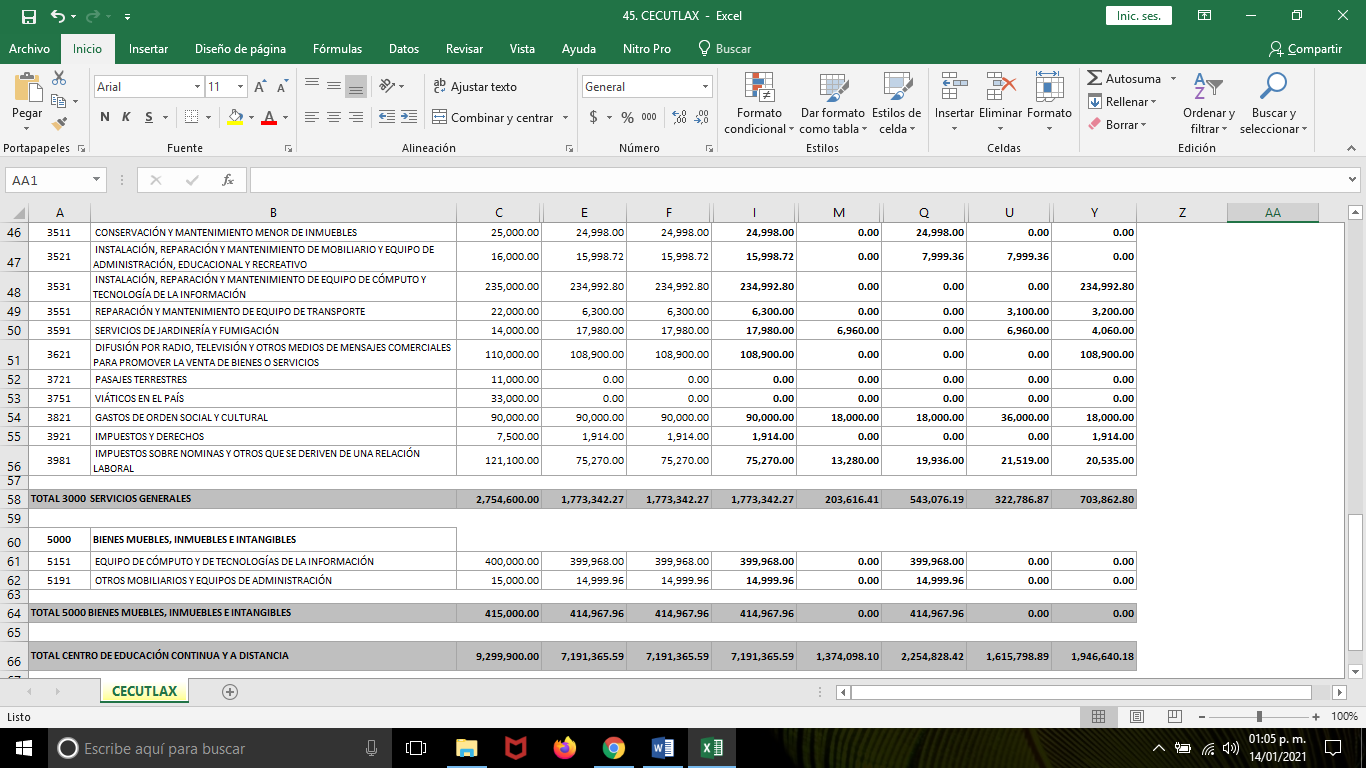 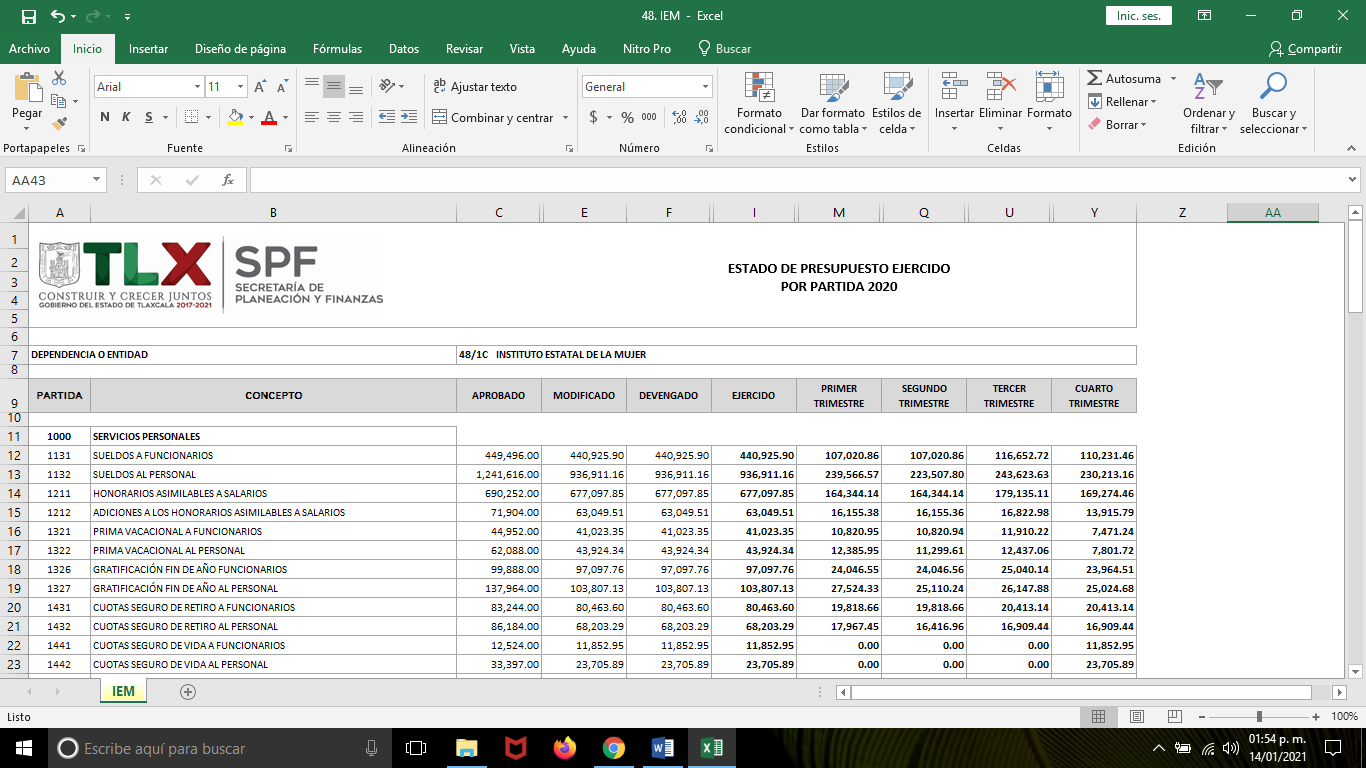 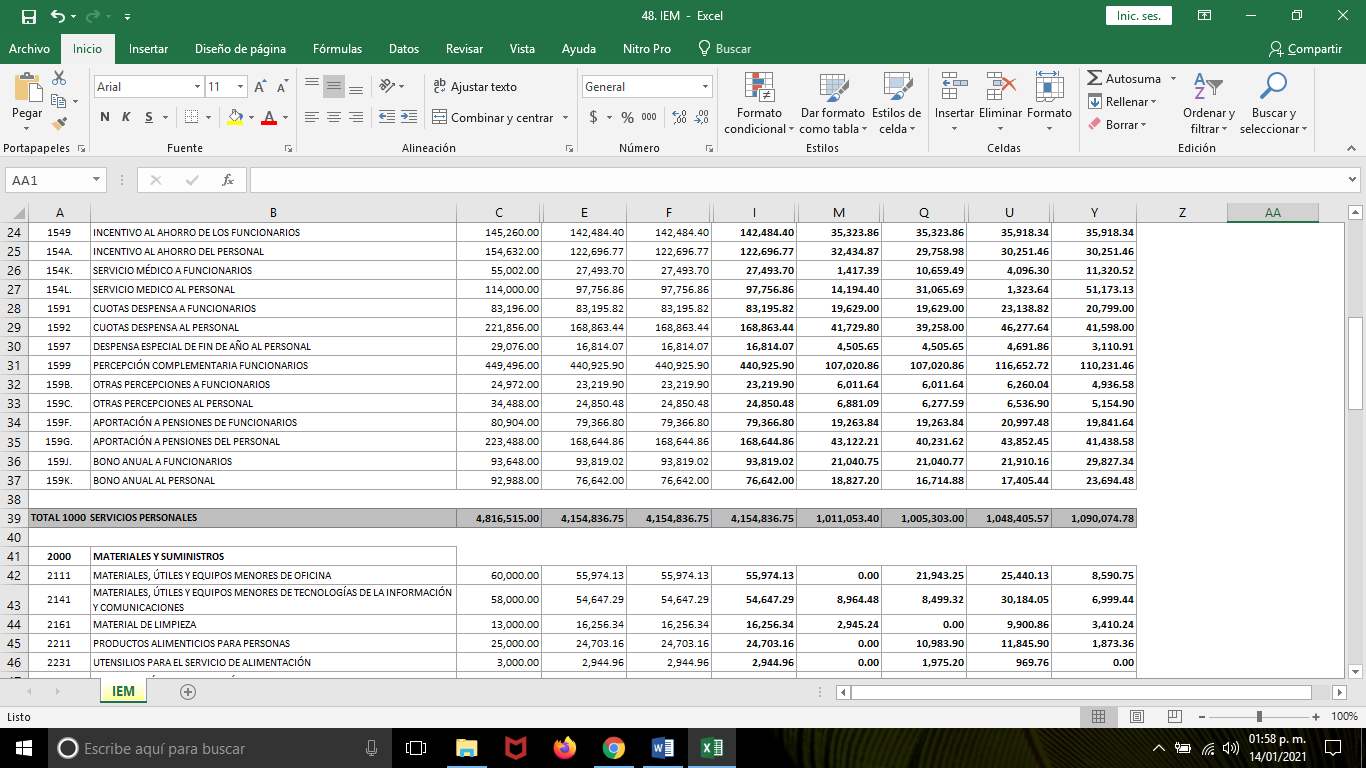 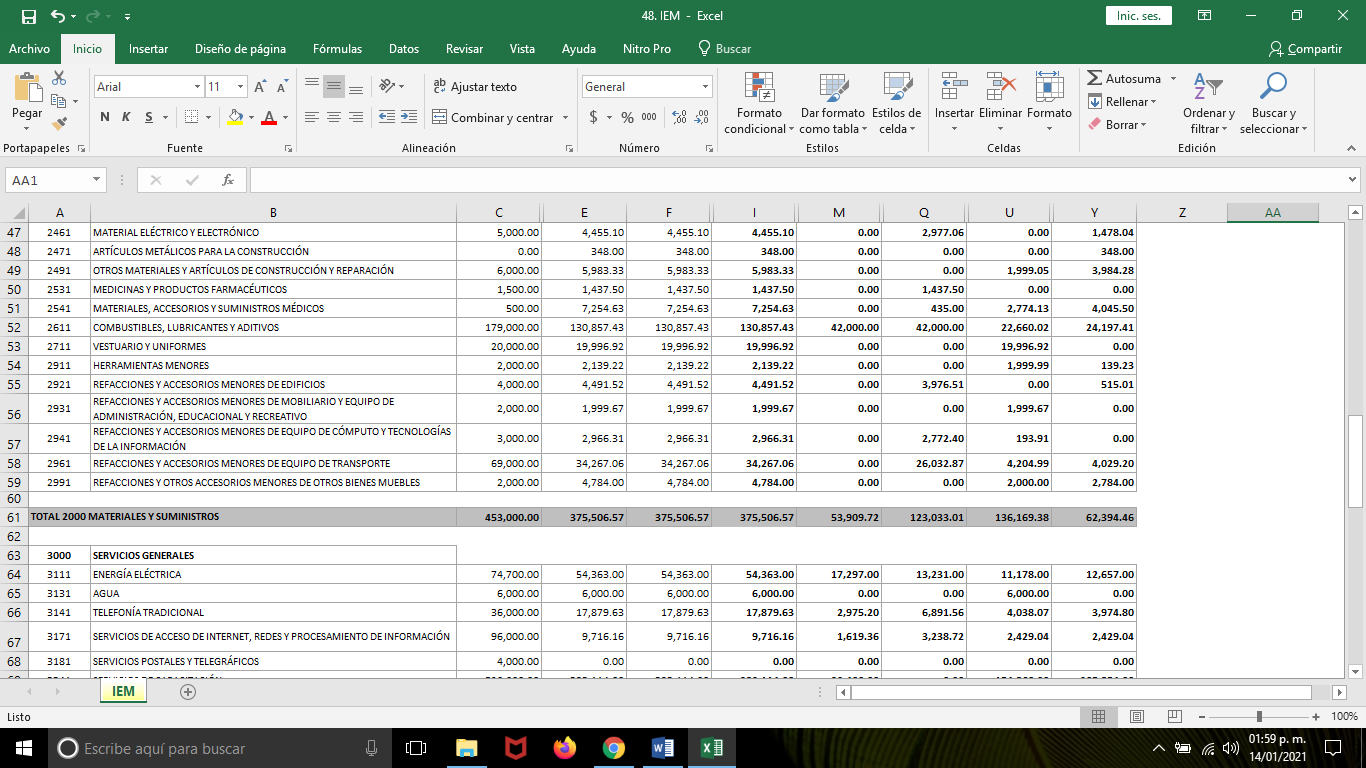 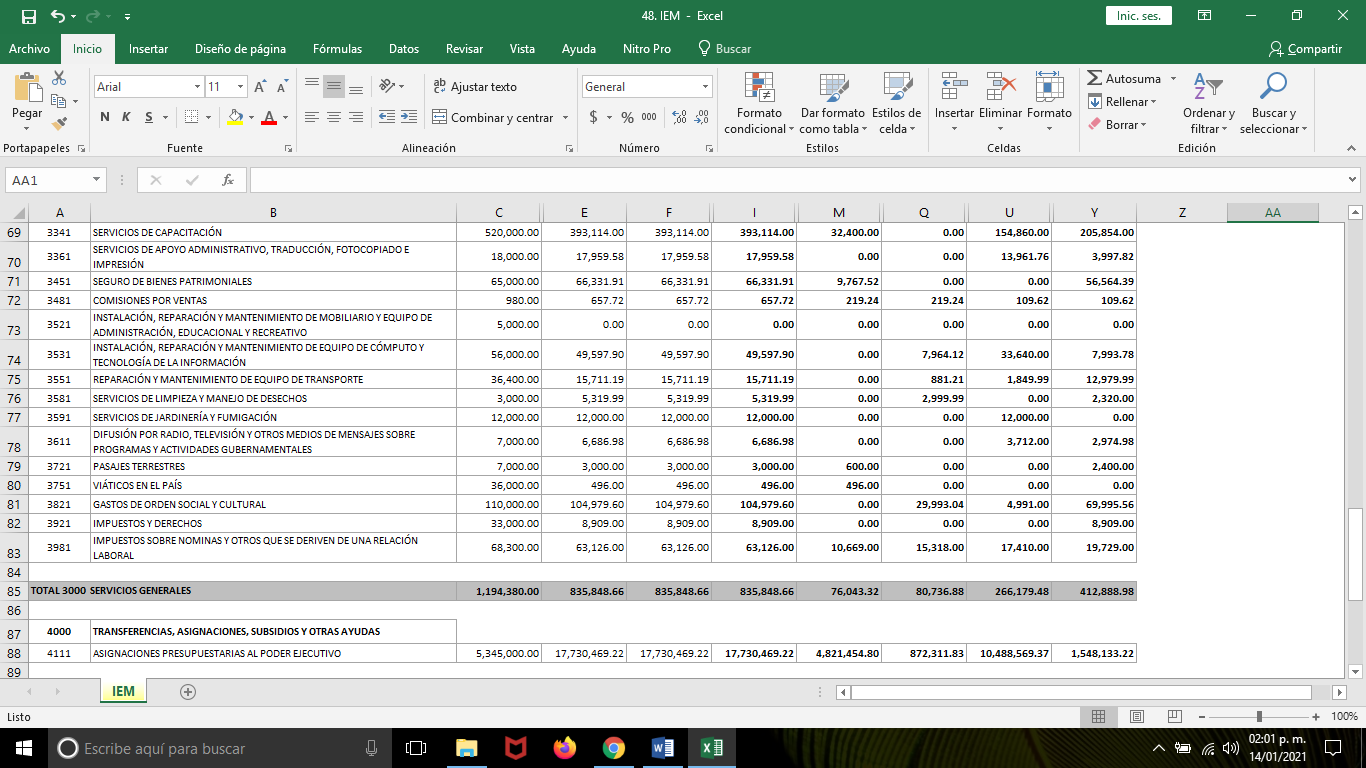 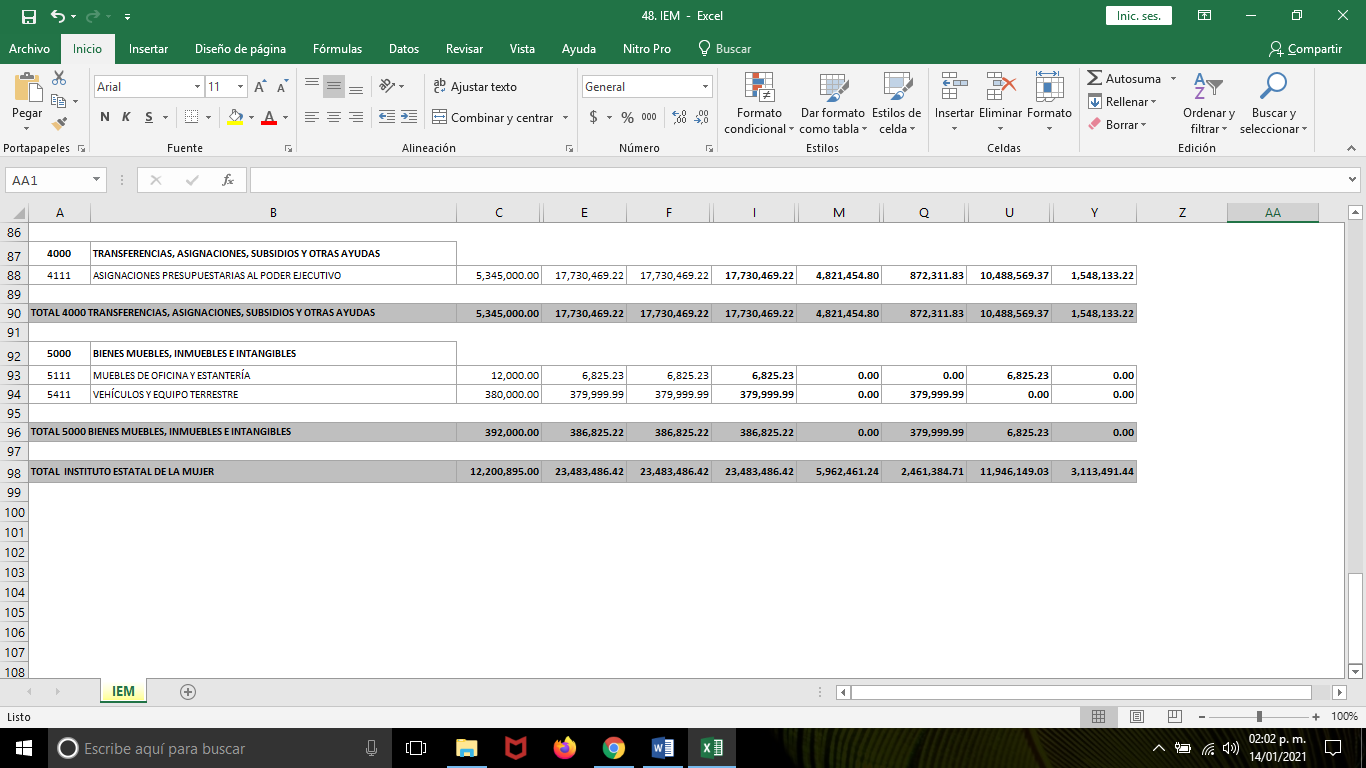 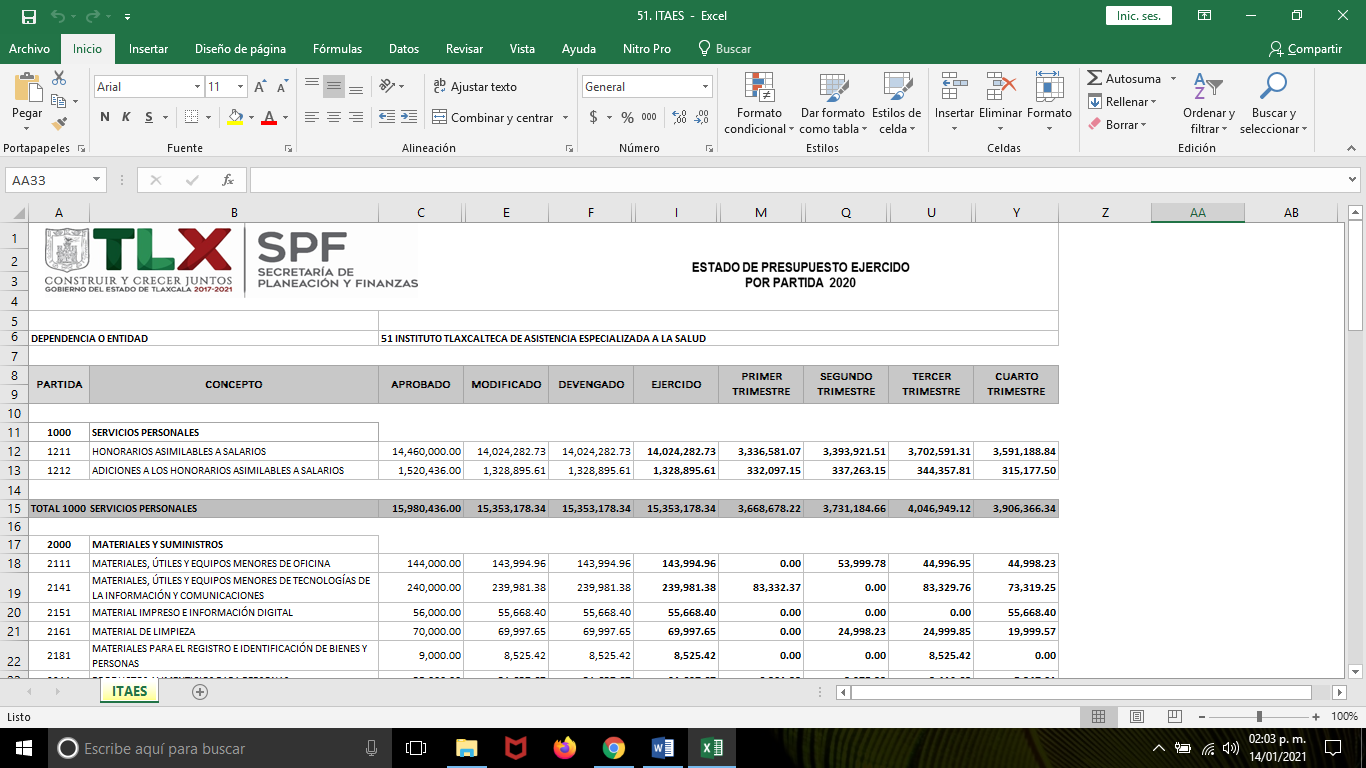 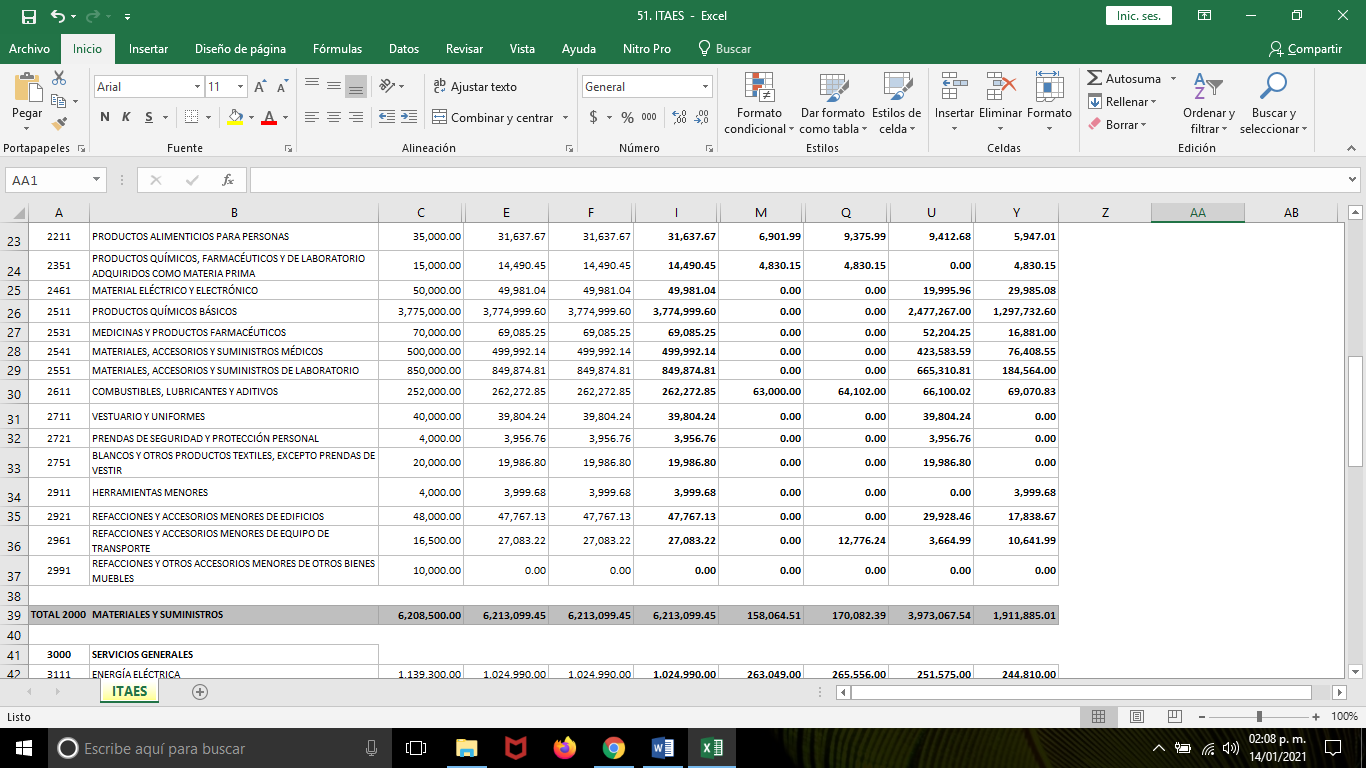 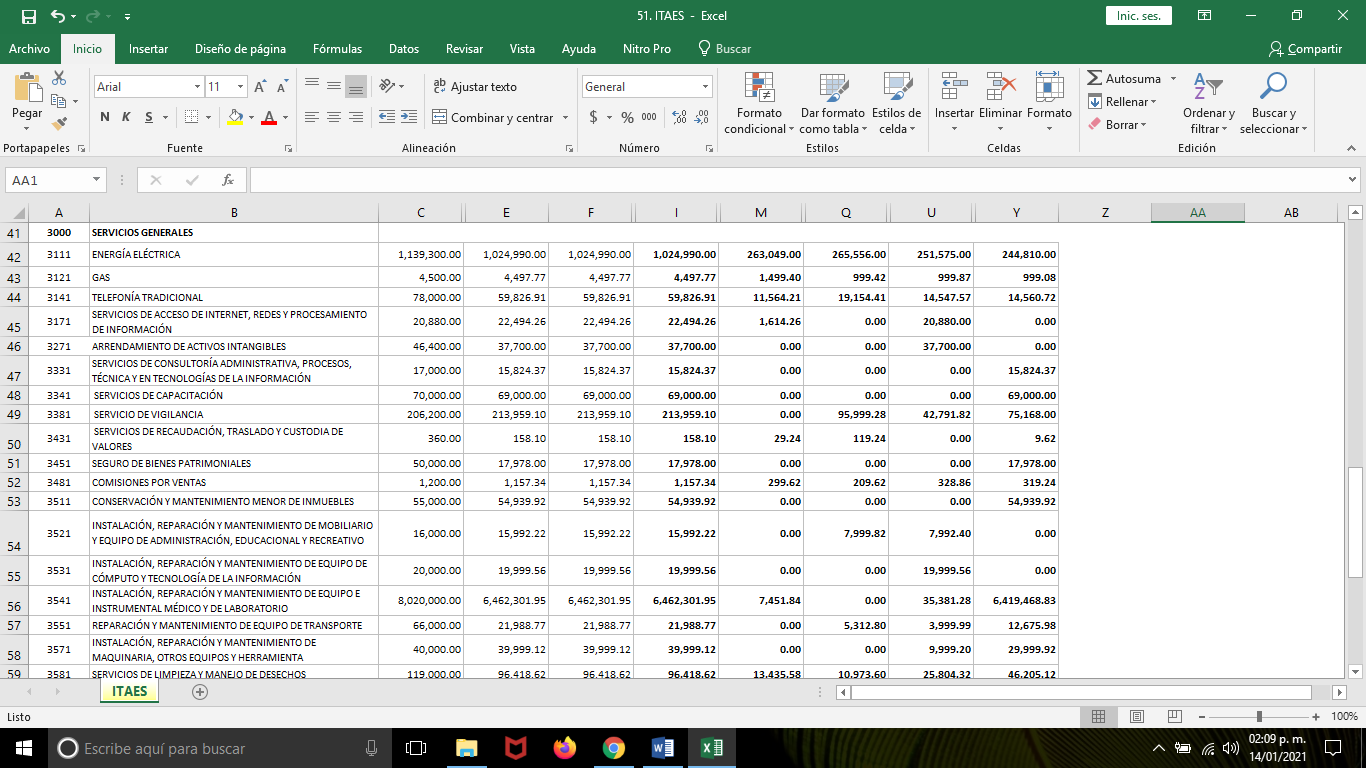 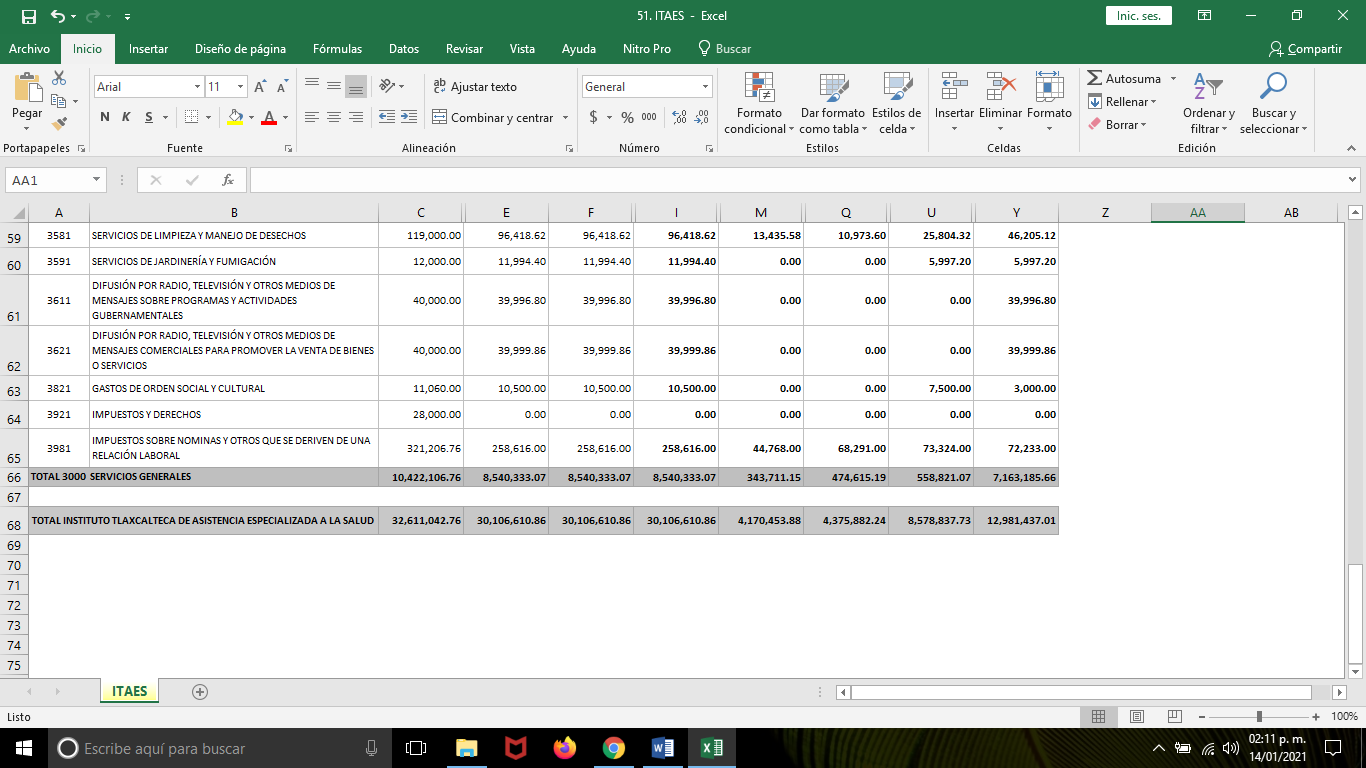 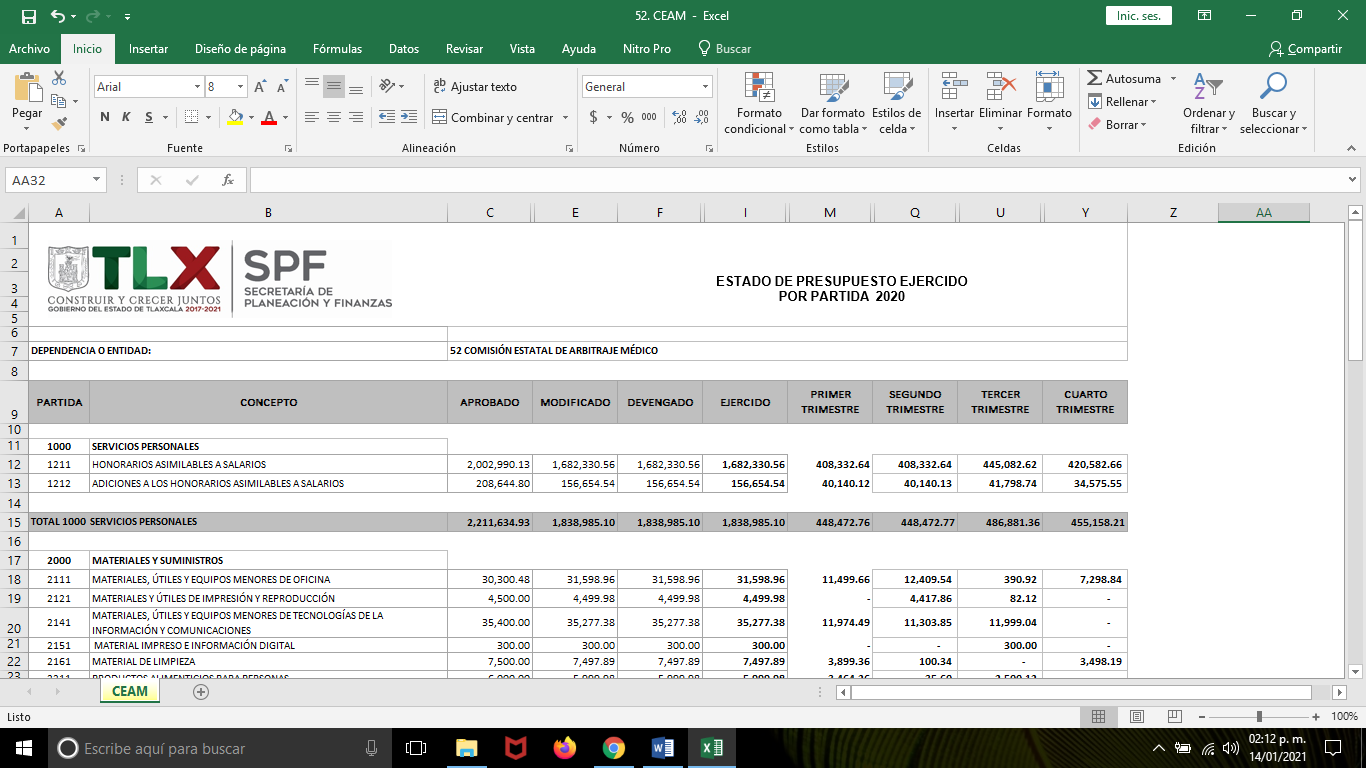 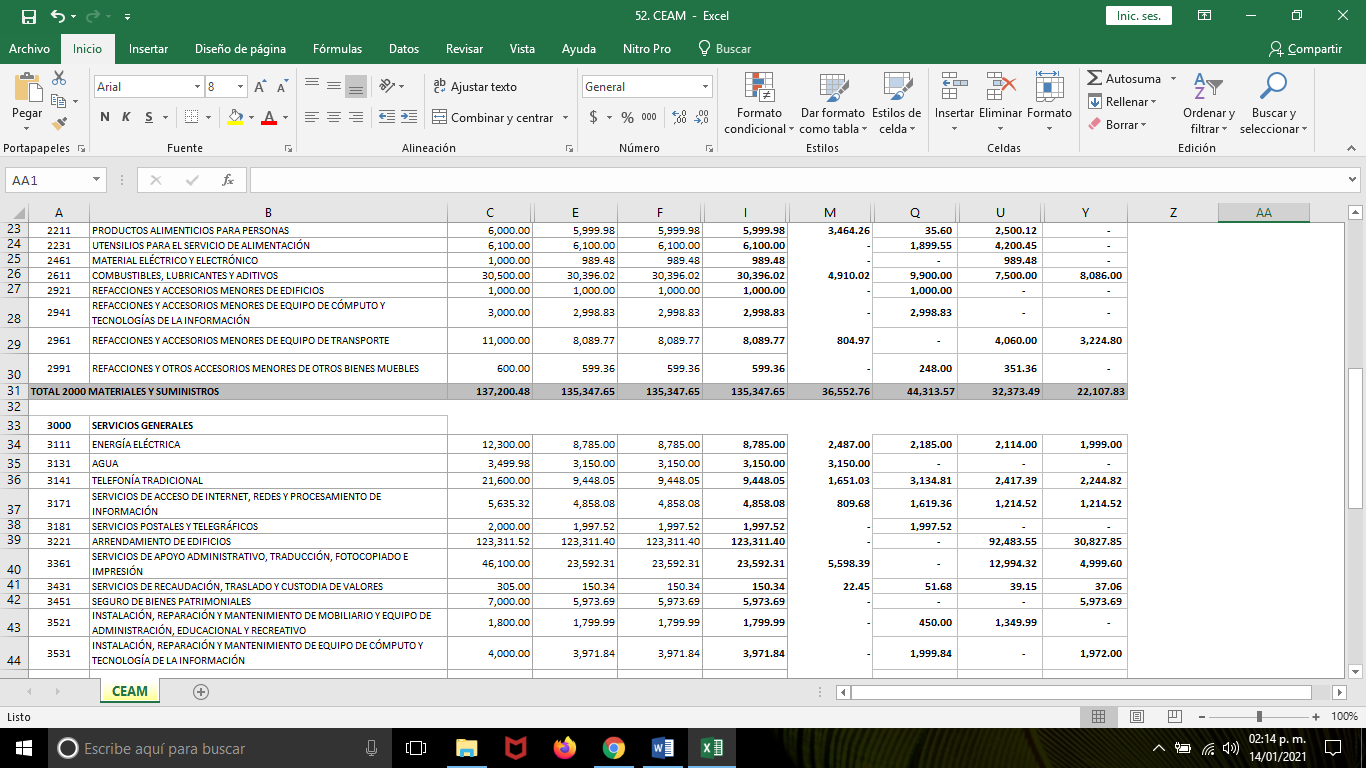 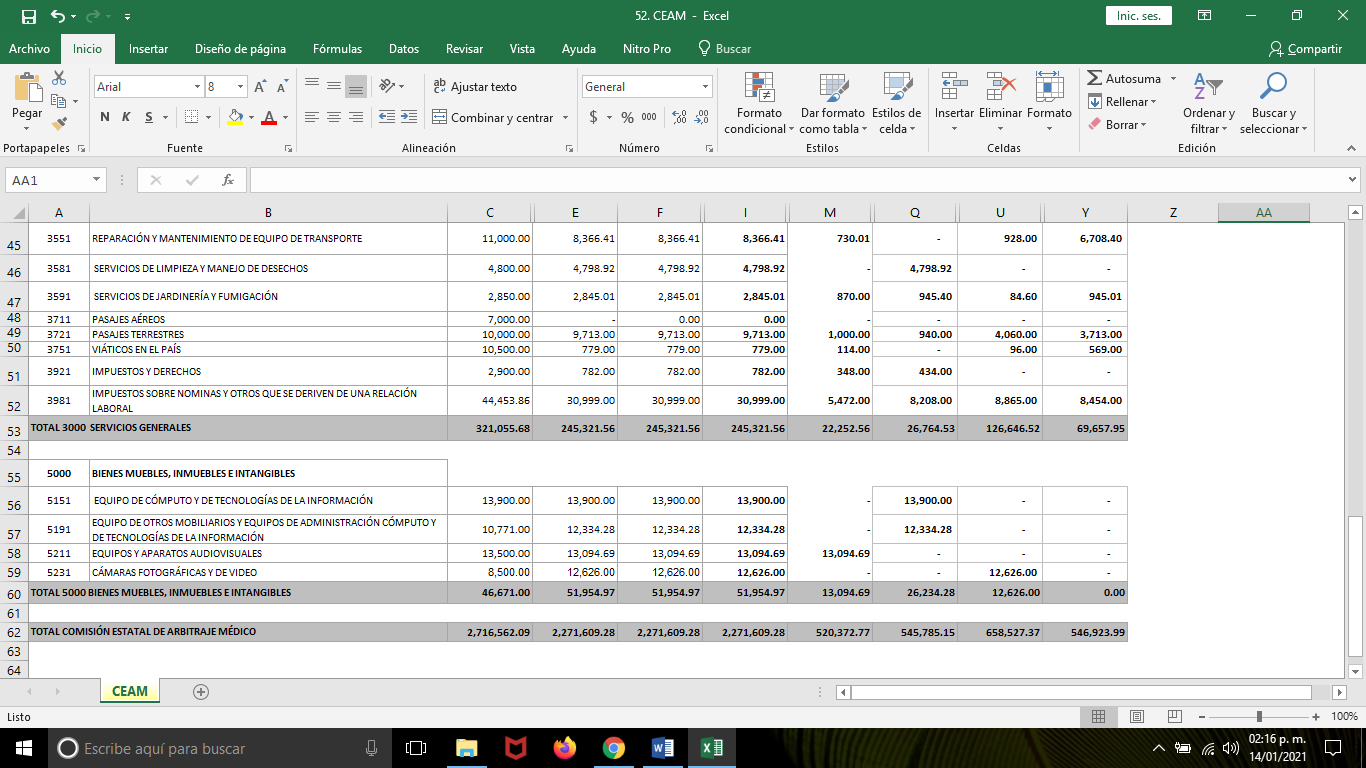 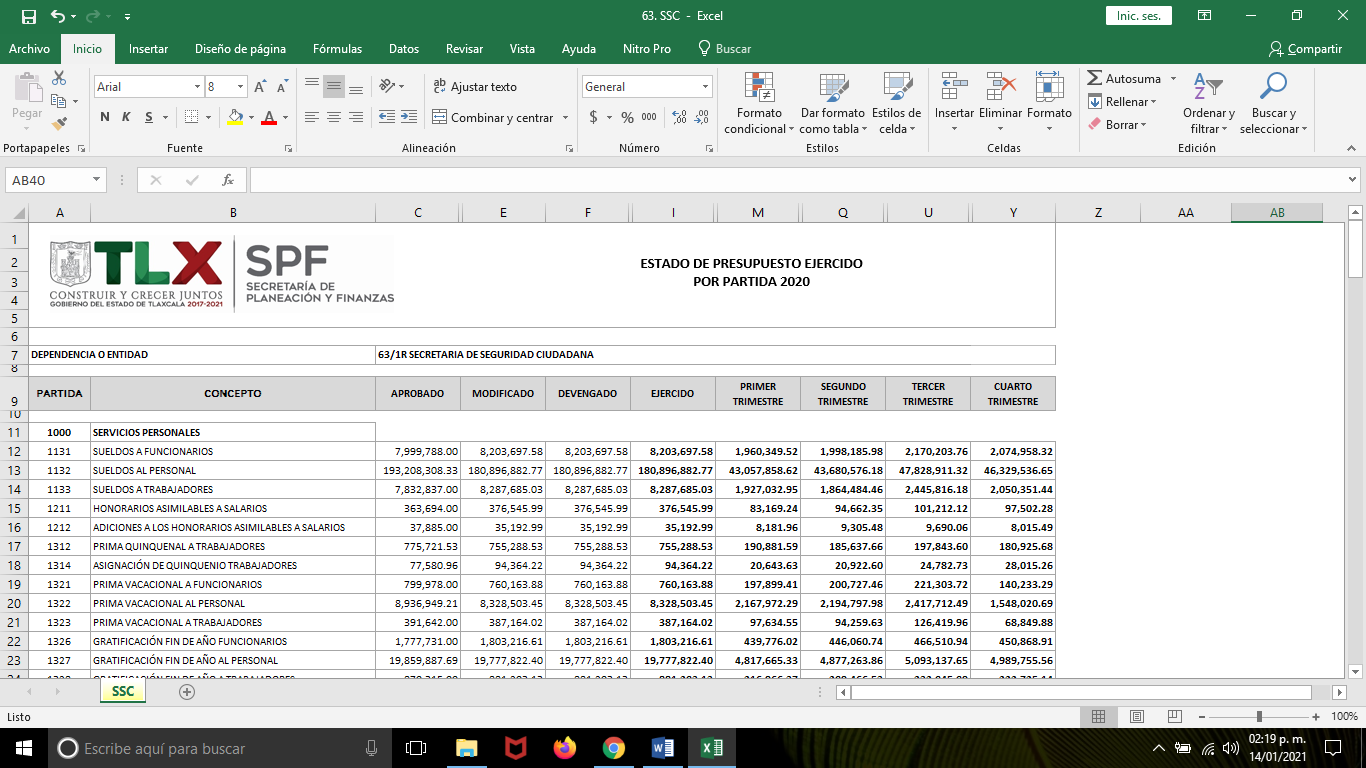 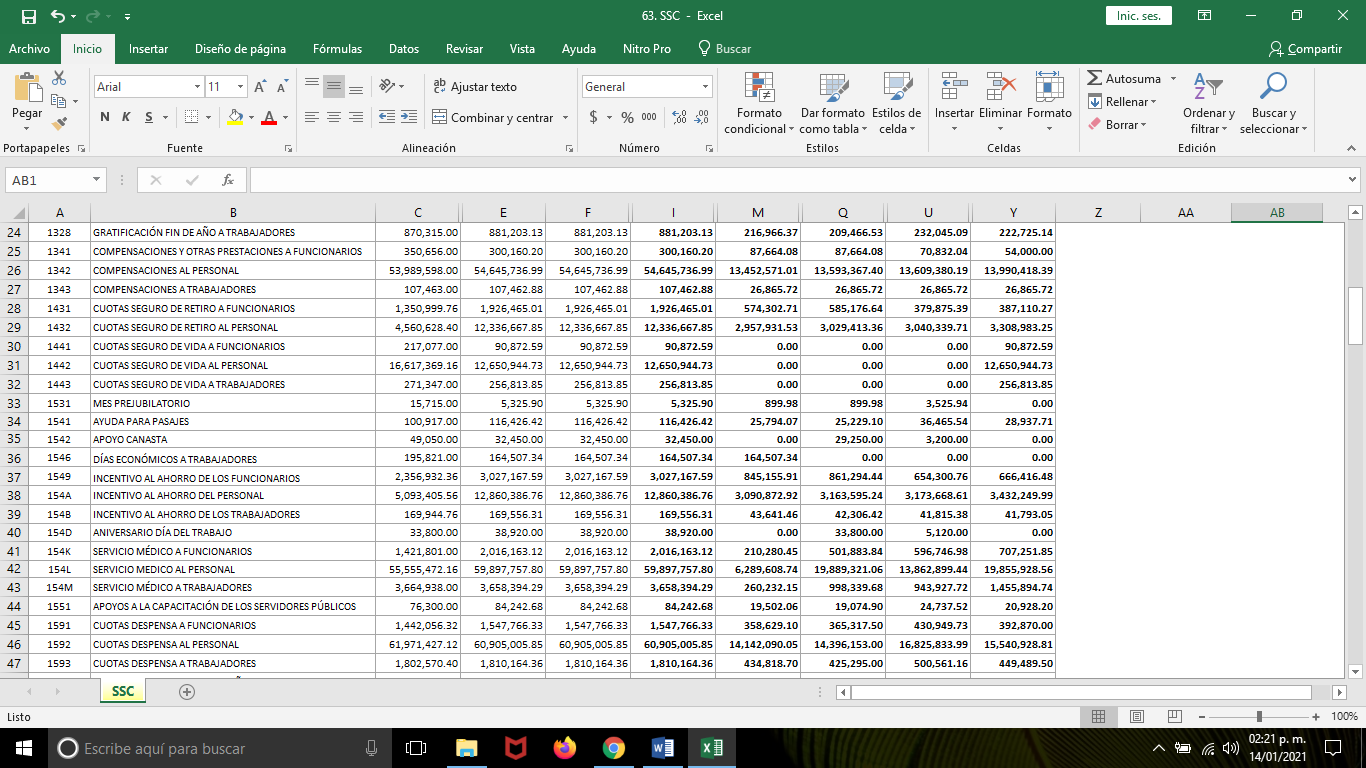 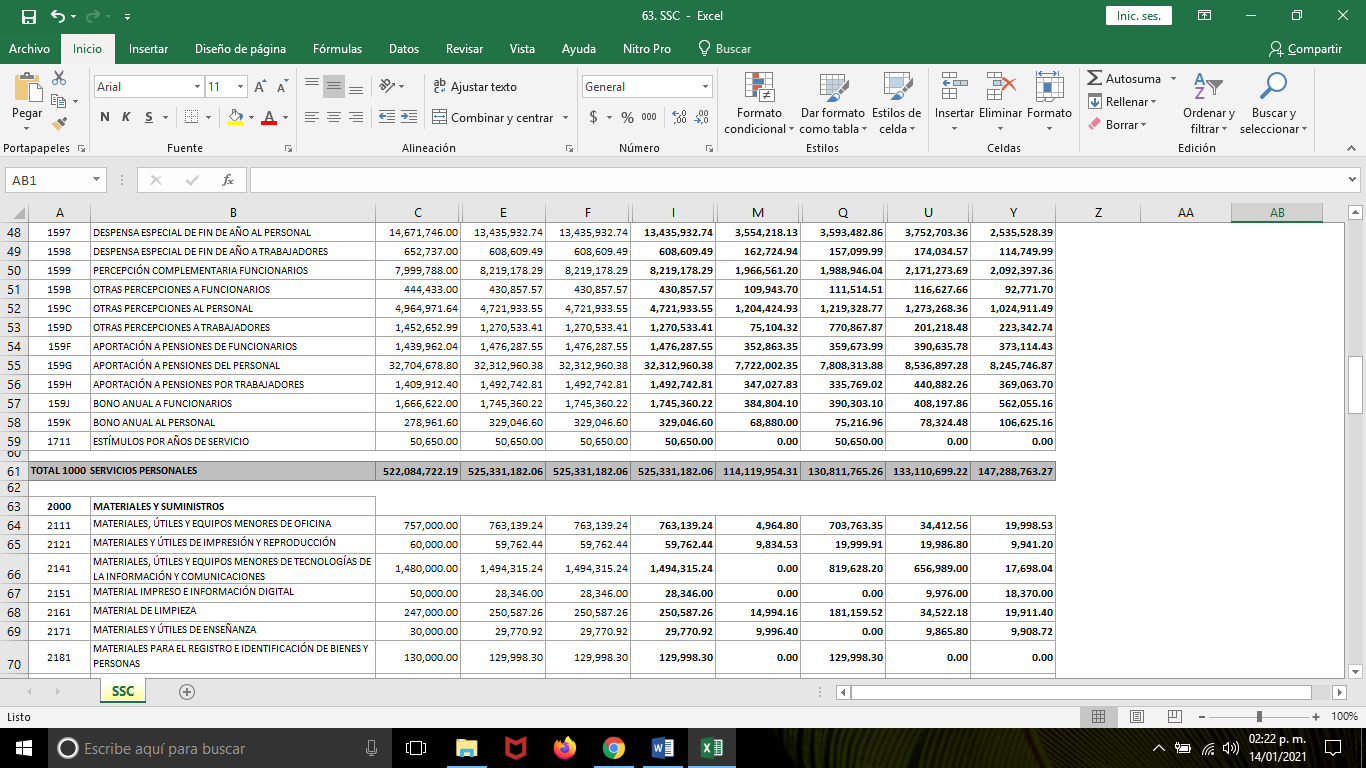 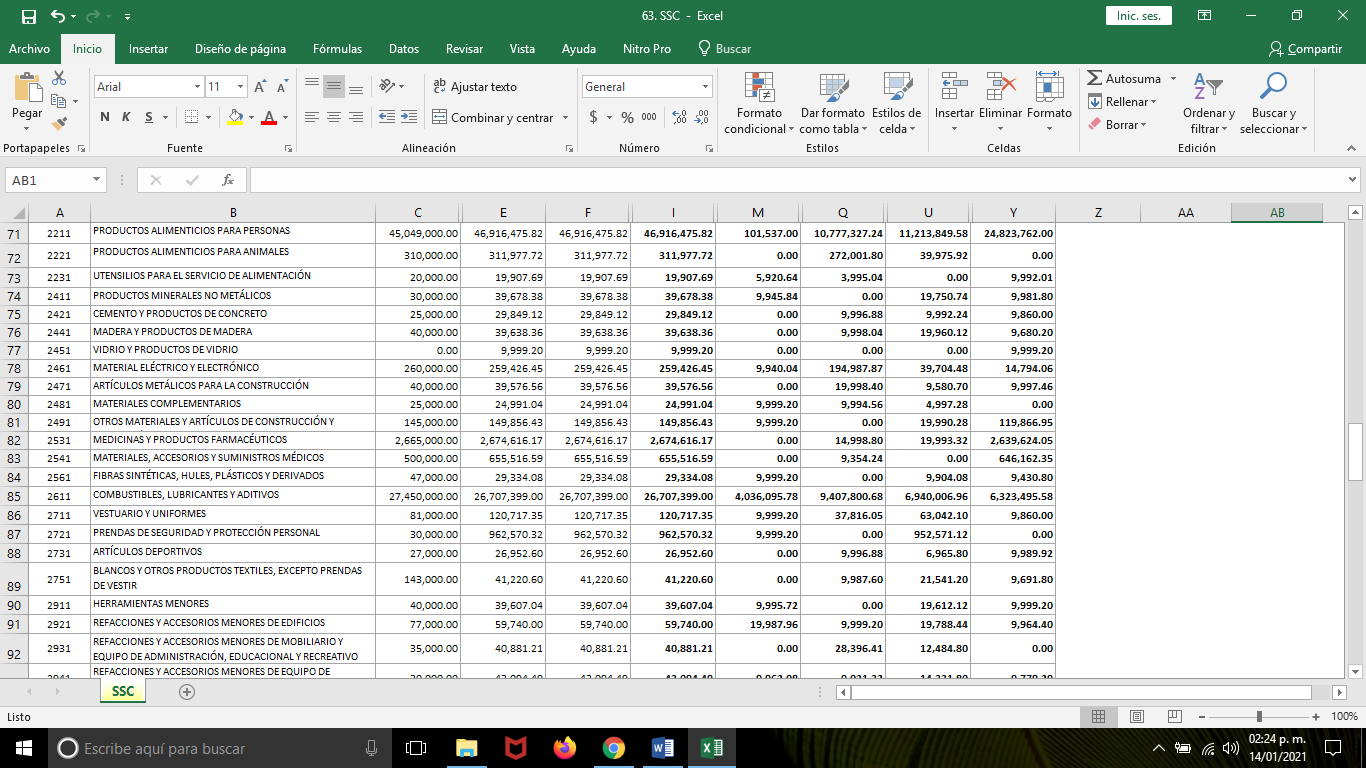 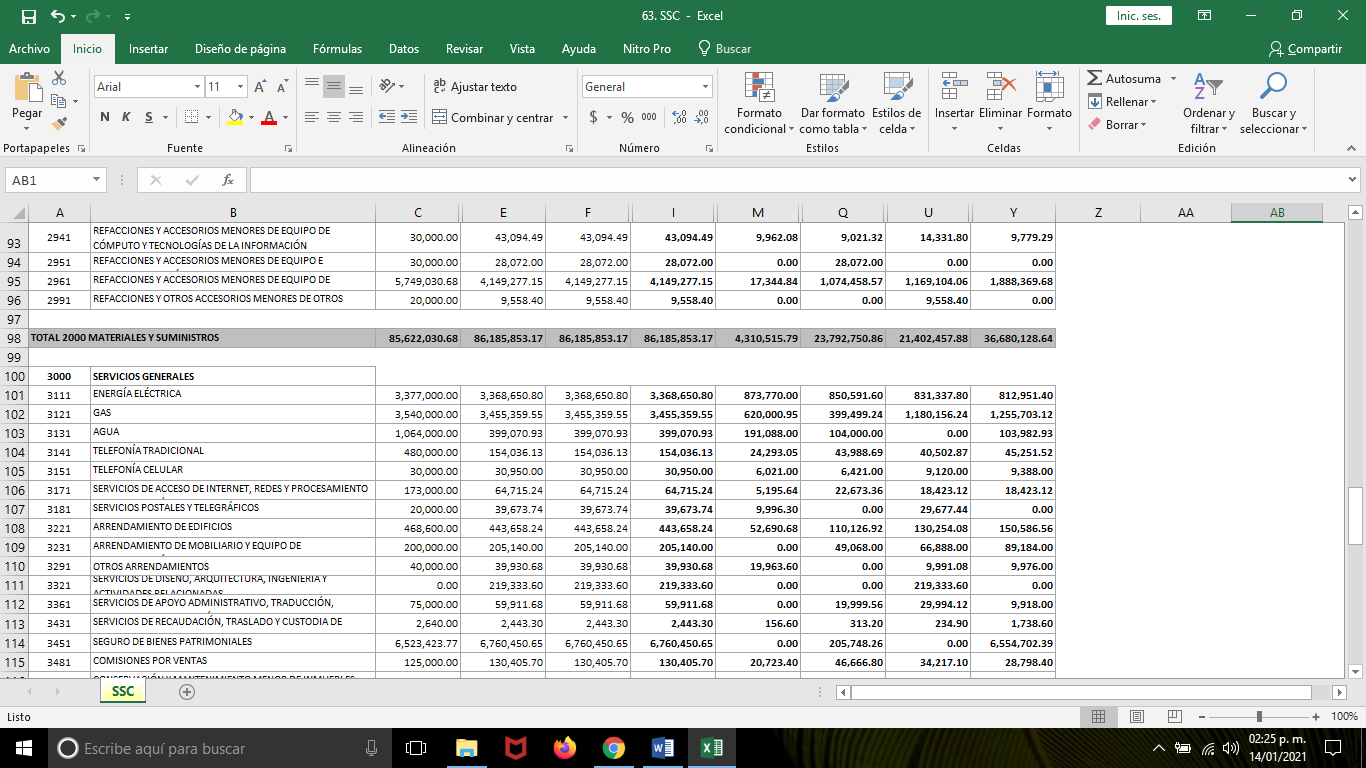 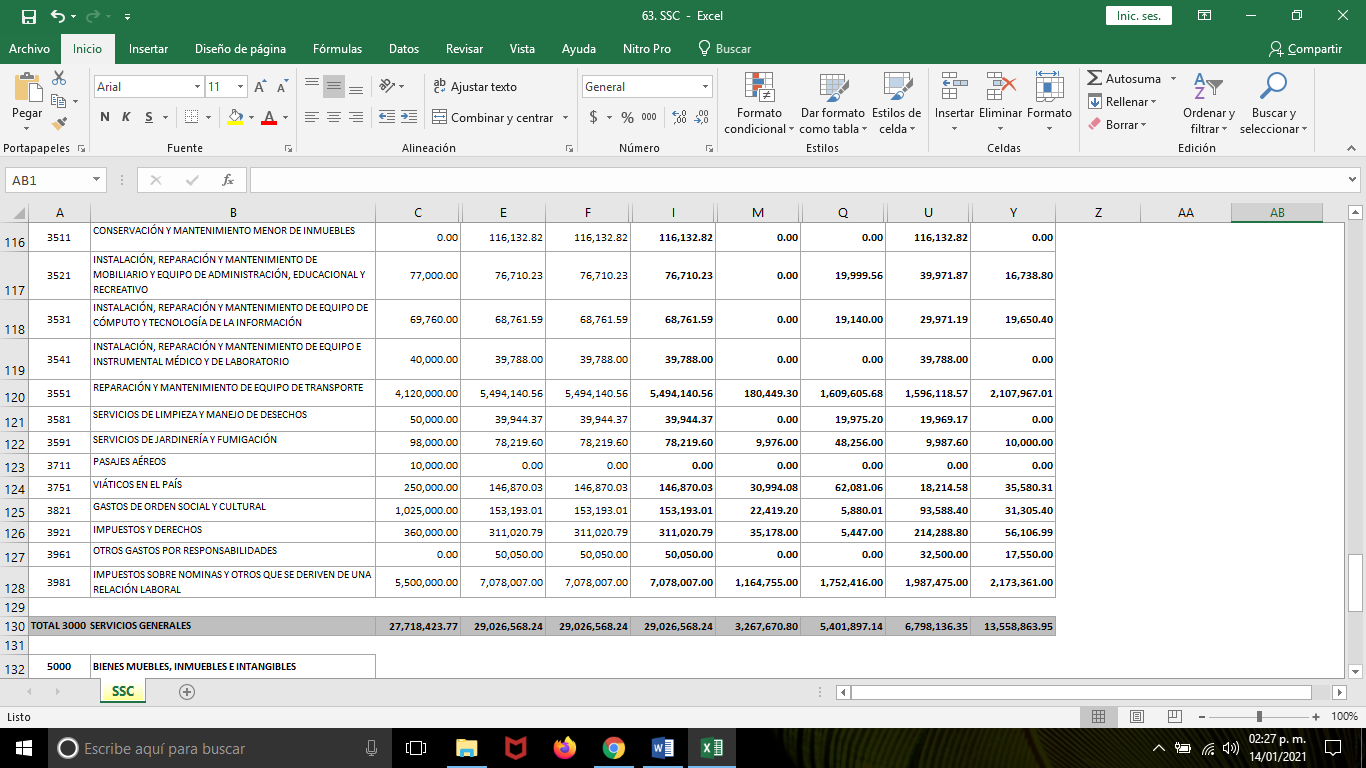 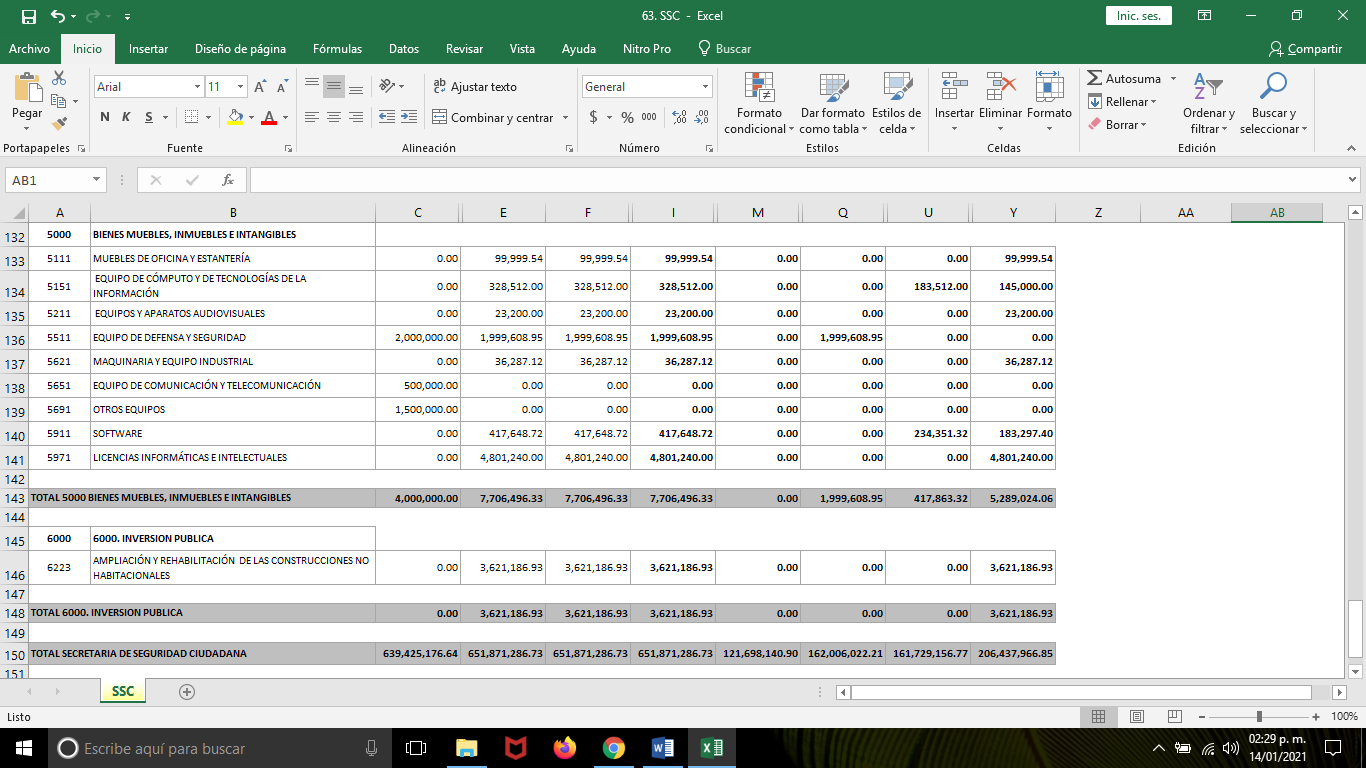 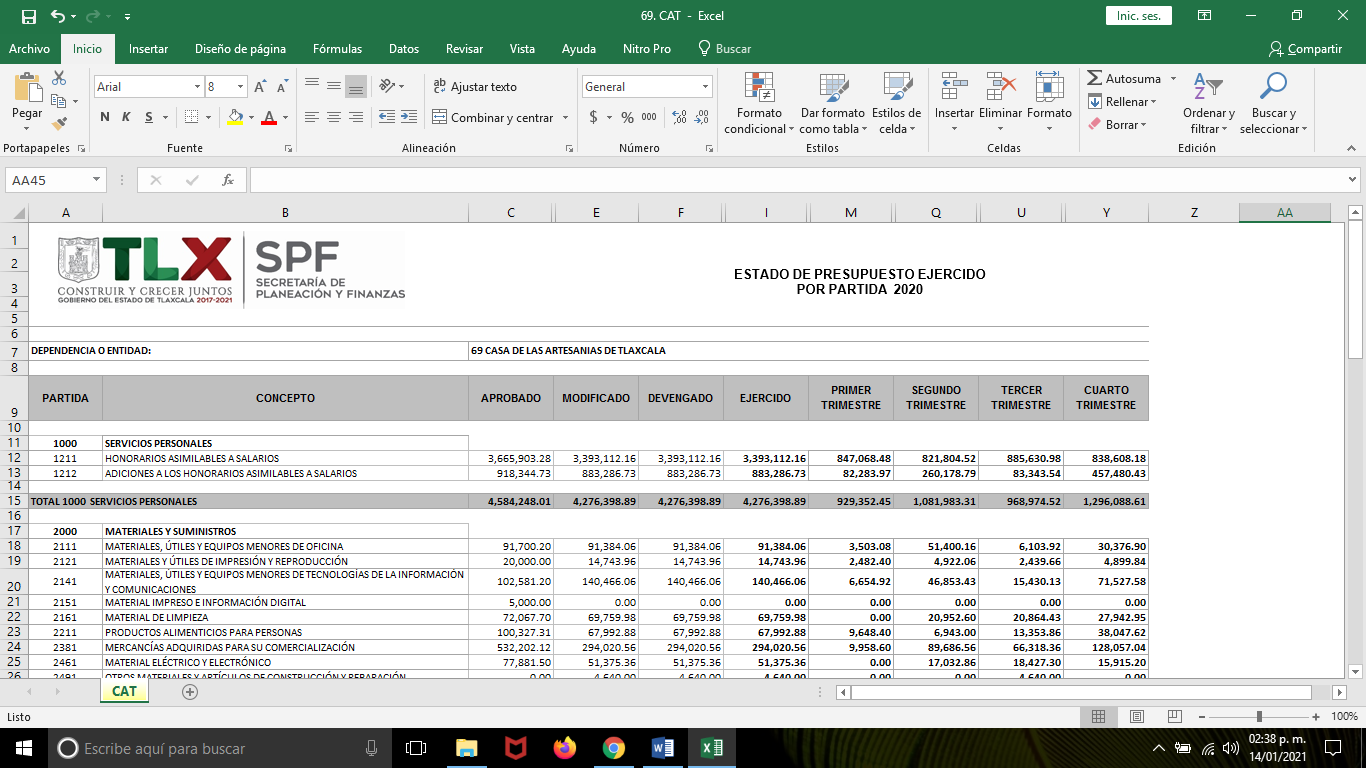 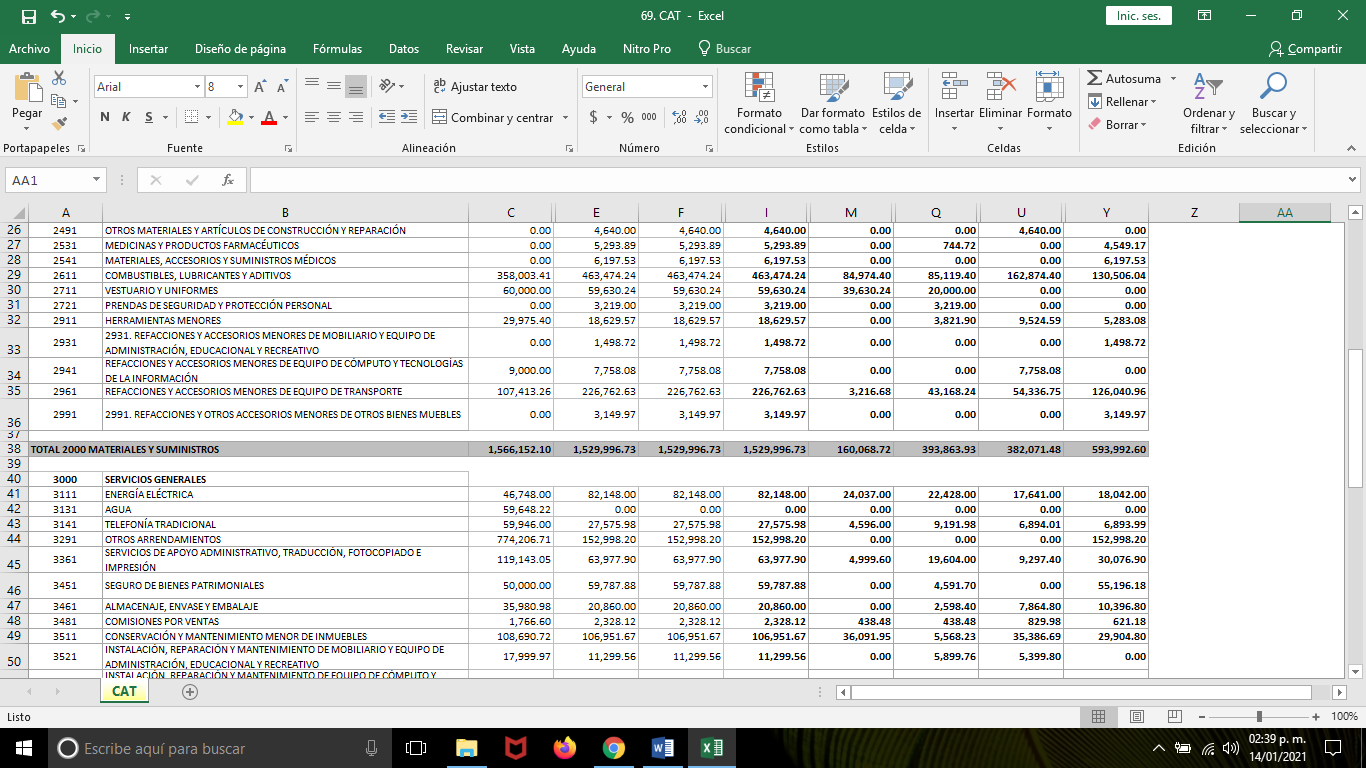 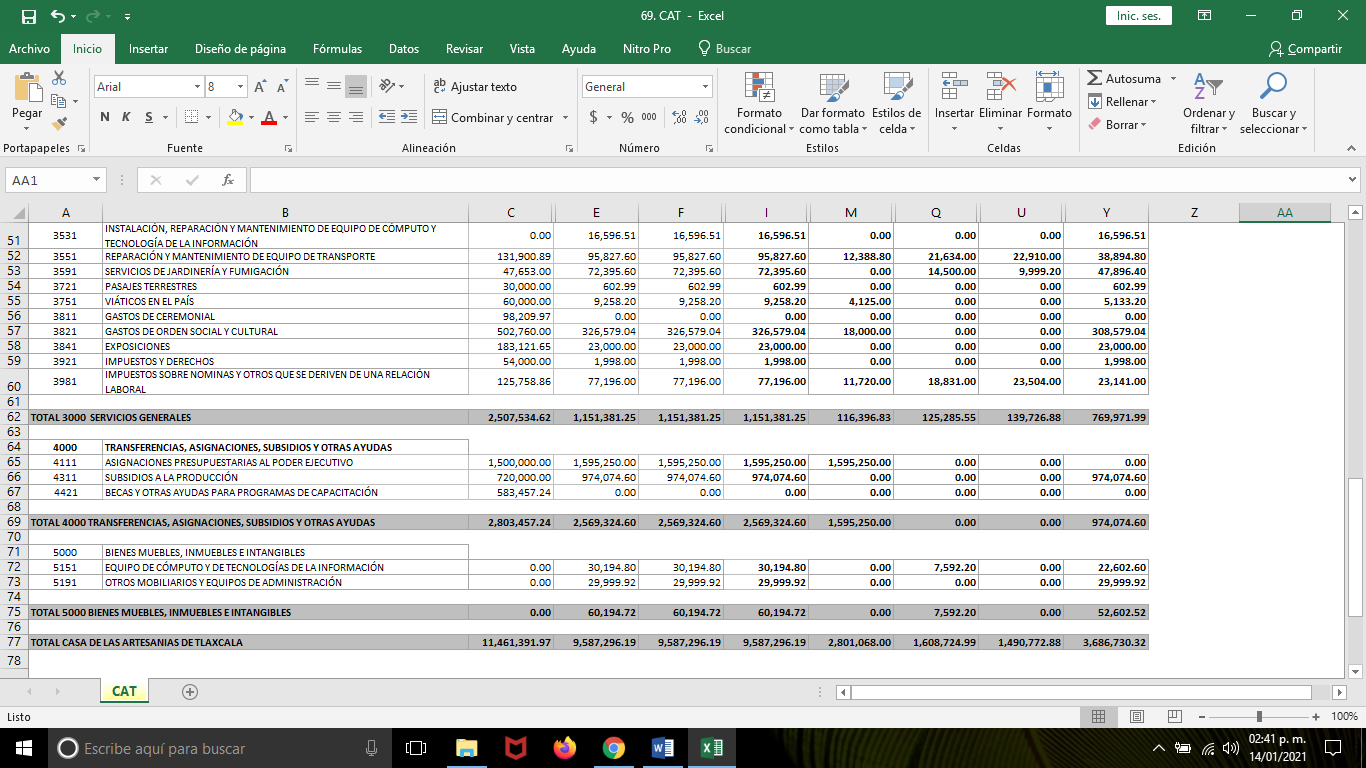 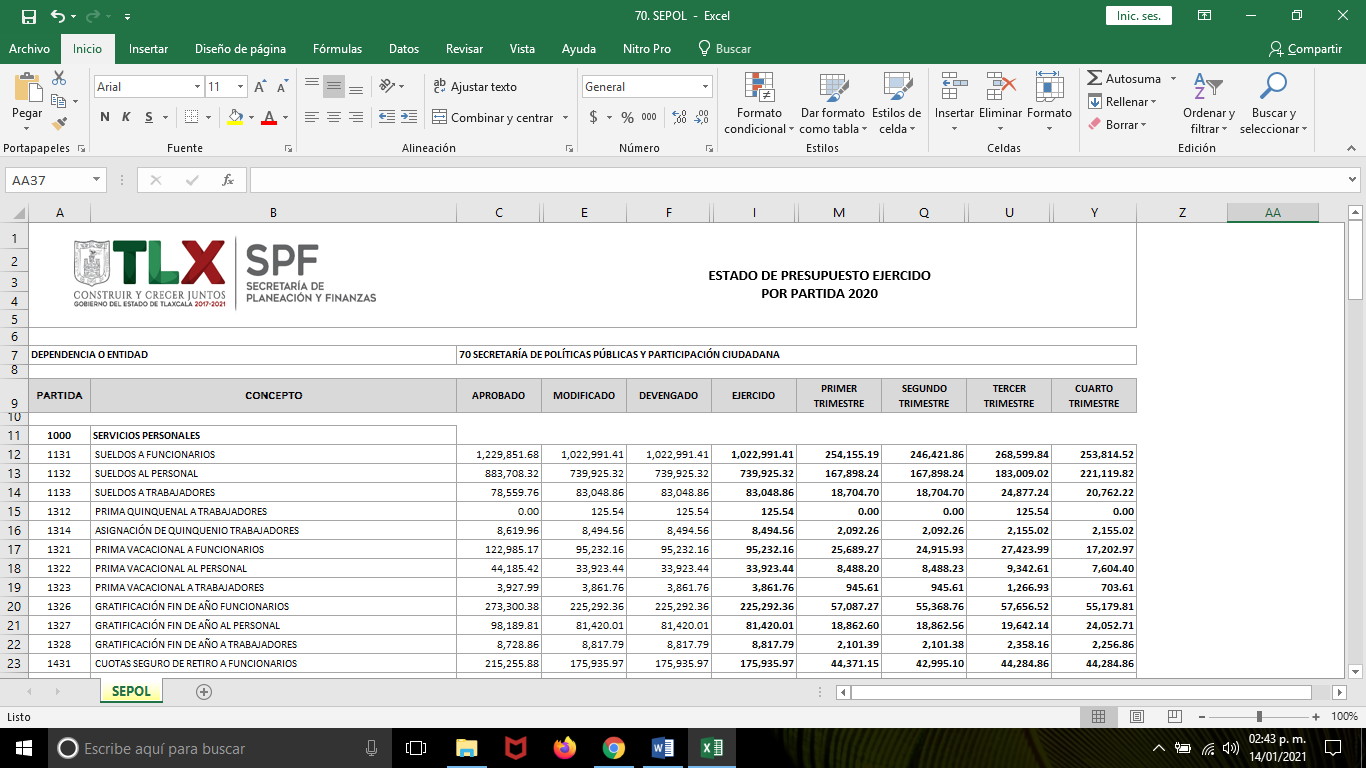 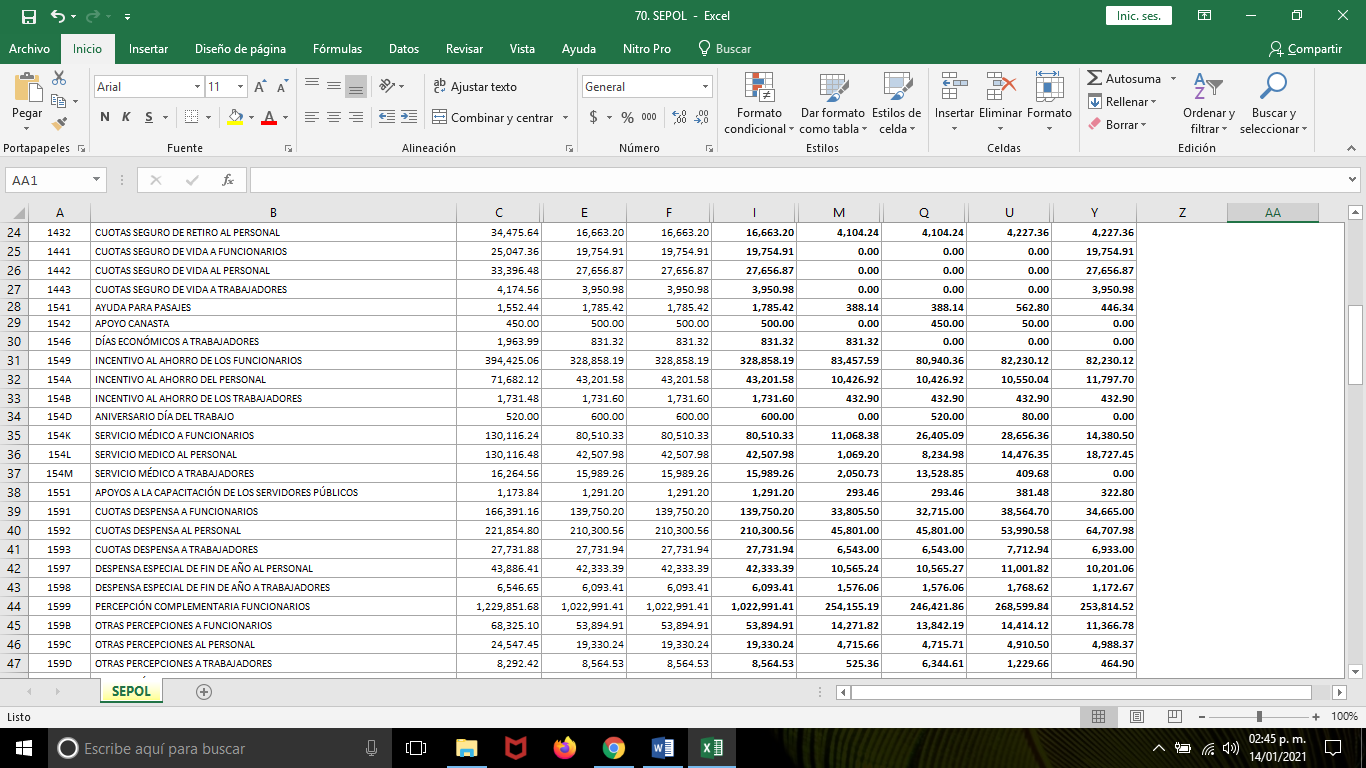 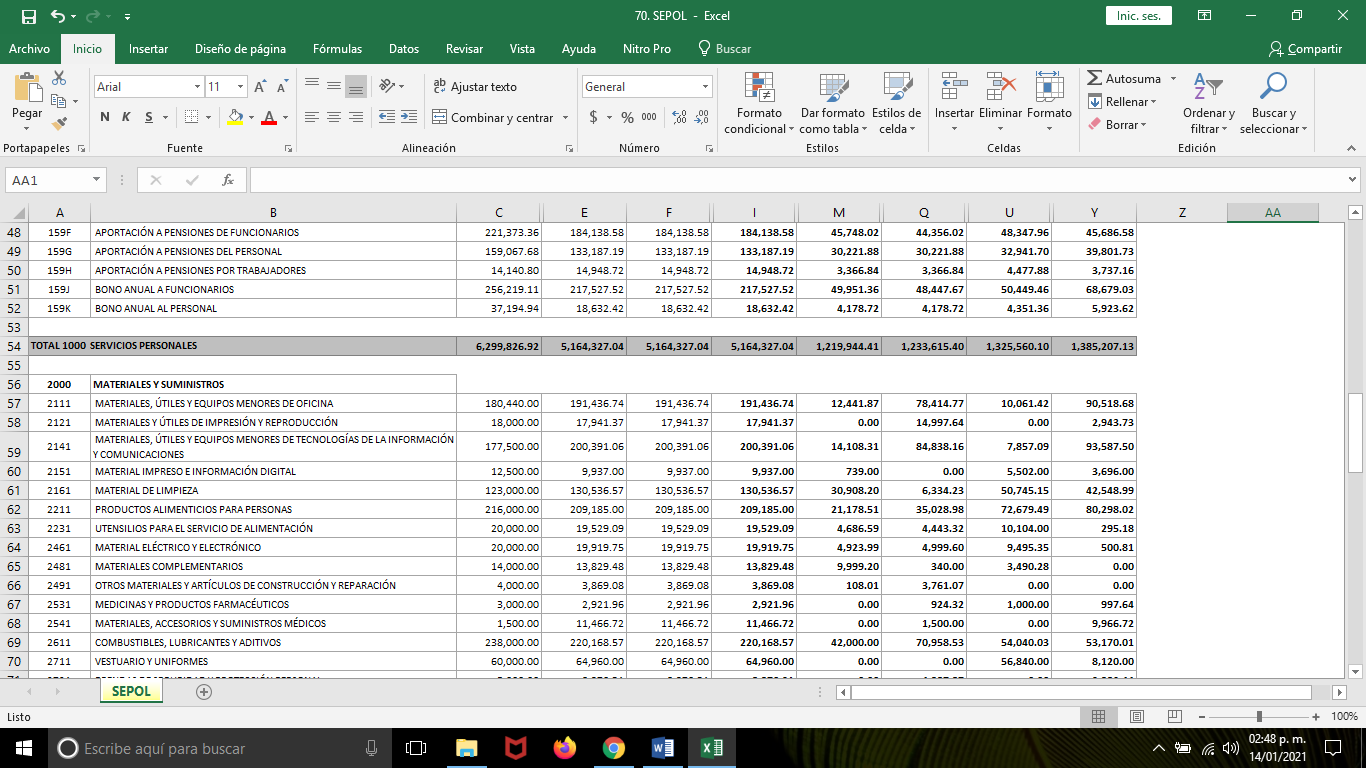 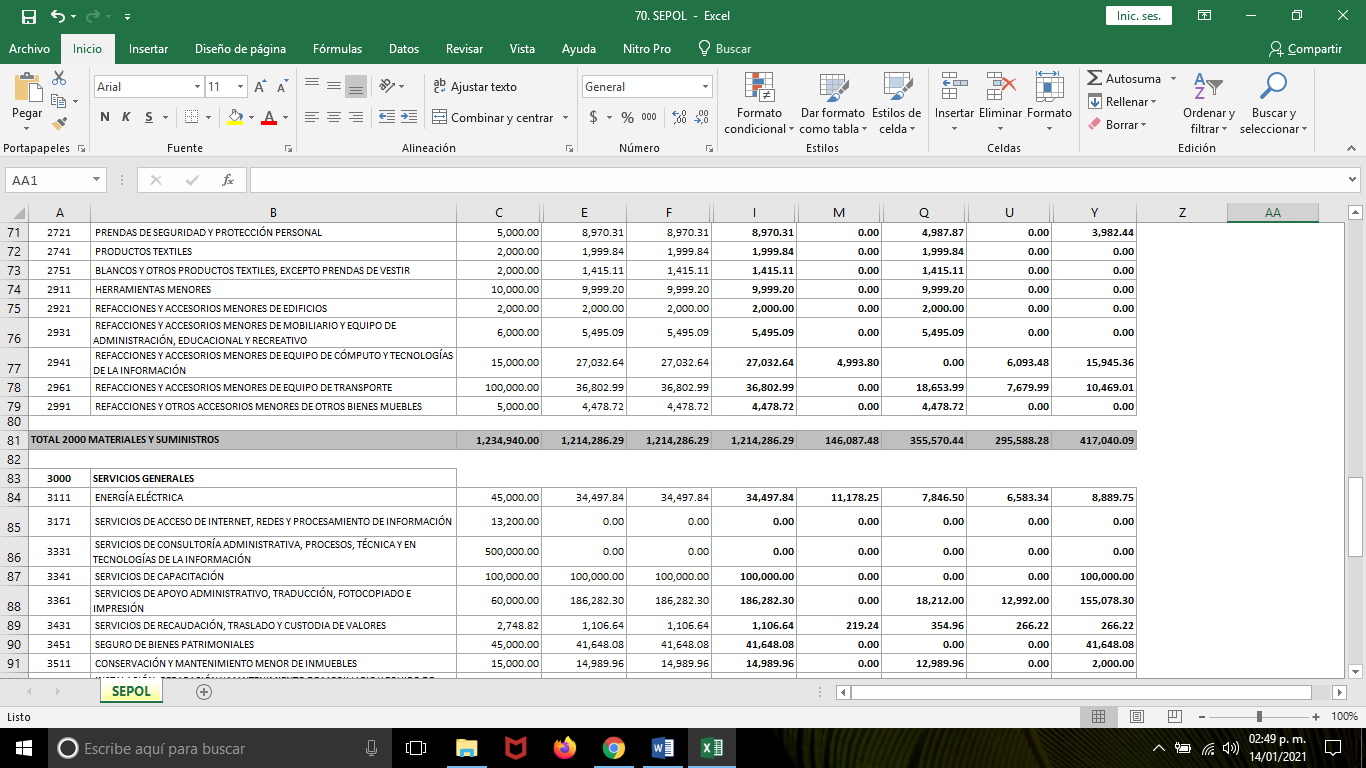 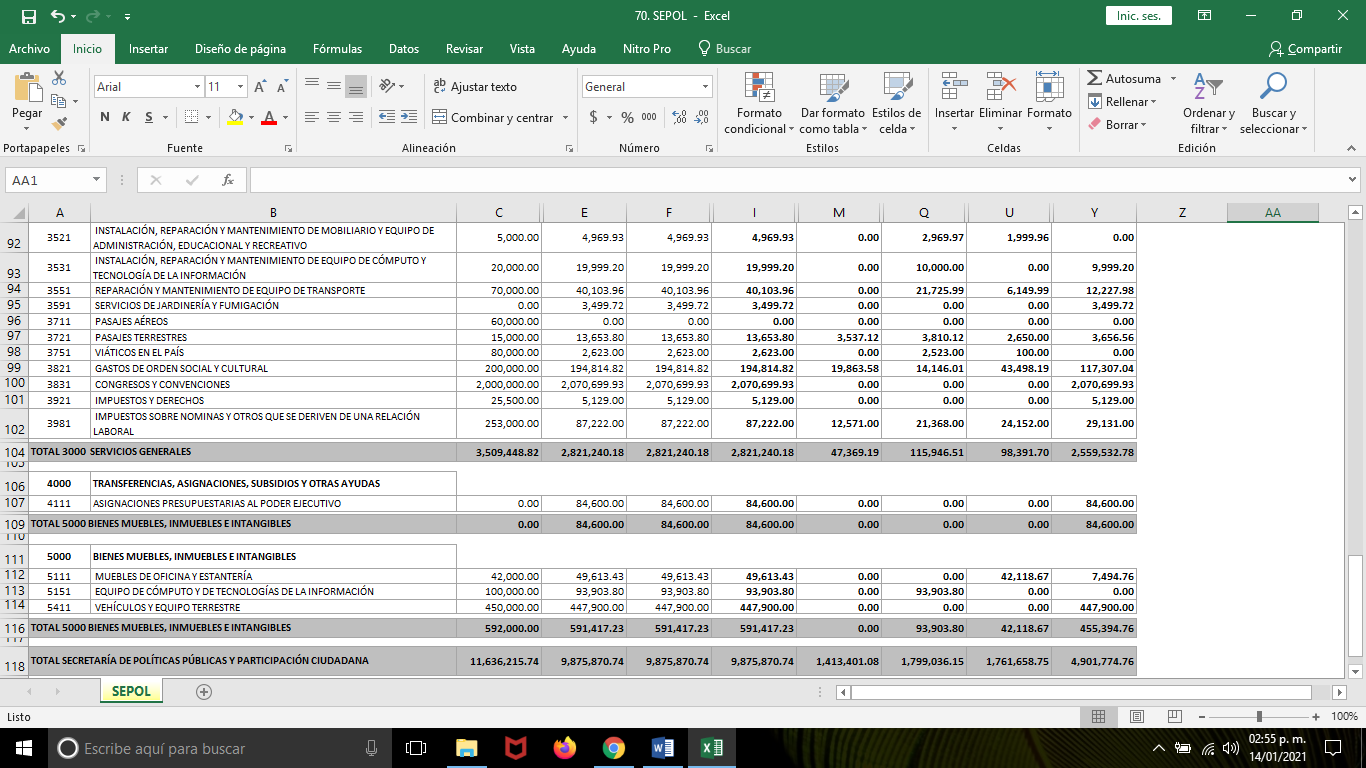 CUENTA PUBLICA 2020CUENTA PUBLICA 2020CUENTA PUBLICA 2020CUENTA PUBLICA 2020CUENTA PUBLICA 2020CUENTA PUBLICA 2020CUENTA PUBLICA 2020PODER EJECUTIVOPODER EJECUTIVOPODER EJECUTIVOPODER EJECUTIVOPODER EJECUTIVOPODER EJECUTIVOPODER EJECUTIVOESTADO ANALITICO DE INGRESOSESTADO ANALITICO DE INGRESOSESTADO ANALITICO DE INGRESOSESTADO ANALITICO DE INGRESOSESTADO ANALITICO DE INGRESOSESTADO ANALITICO DE INGRESOSESTADO ANALITICO DE INGRESOSDEL 01 DE ENERO DE 2020 AL 31 DE DICIEMBRE DE 2020DEL 01 DE ENERO DE 2020 AL 31 DE DICIEMBRE DE 2020DEL 01 DE ENERO DE 2020 AL 31 DE DICIEMBRE DE 2020DEL 01 DE ENERO DE 2020 AL 31 DE DICIEMBRE DE 2020DEL 01 DE ENERO DE 2020 AL 31 DE DICIEMBRE DE 2020DEL 01 DE ENERO DE 2020 AL 31 DE DICIEMBRE DE 2020DEL 01 DE ENERO DE 2020 AL 31 DE DICIEMBRE DE 2020RUBRO DE INGRESOSINGRESOINGRESOINGRESOINGRESOINGRESODIFERENCIARUBRO DE INGRESOSESTIMADOAMPLIACIONES YMODIFICADODEVENGADORECAUDADODIFERENCIARUBRO DE INGRESOSESTIMADOREDUCCIONESMODIFICADODEVENGADORECAUDADODIFERENCIARUBRO DE INGRESOS123 = (1 + 2)456 = (5 - 1)IMPUESTOS565,369,488.00-4,406,791.00560,962,697.00560,962,697.00560,962,697.00-4,406,791.00CUOTAS Y APORTACIONES DE SEGURIDAD SOCIAL000000CONTRIBUCIONES DE MEJORAS000000DERECHOS405,770,298.00-61,171,831.90344,598,466.10344,598,466.10344,598,466.10-61,171,831.90PRODUCTOS95,640,974.0094,045,029.33189,686,003.33189,686,003.33189,686,003.3394,045,029.33APROVECHAMIENTOS799,537.00-81,713.00717,824.00717,824.00717,824.00-81,713.00INGRESOS POR VENTAS DE BIENES, PRESTACIÓN DE SERVICIOS Y OTROS INGRESOS157,838,576.00-47,839,213.34109,999,362.66109,999,362.66109,999,362.66-47,839,213.34PARTICIPACIONES, APORTACIONES, CONVENIOS, INCENTIVOS DERIVADOS DE LA COLABORACIÓN FISCAL Y FONDOS DISTINTOS DE APORTACIONES19,553,622,969.002,911,121,518.5122,464,744,487.5122,464,744,487.5122,464,744,487.512,911,121,518.51TRANSFERENCIAS, ASIGNACIONES, SUBSIDIOS Y SUBVENCIONES, PENSIONES Y JUBILIACIONES000000INGRESOS DERIVADOS DE FINANCIAMIENTOS000000TOTAL20,779,041,842.002,891,666,998.6023,670,708,840.6023,670,708,840.6023,670,708,840.602,891,666,998.60INGRESOS EXCEDENTESINGRESOS EXCEDENTES2,891,666,998.60ESTADO ANALITICO DE INGRESOSINGRESOINGRESOINGRESOINGRESOINGRESODIFERENCIAPOR FUENTE DE FINANCIAMIENTOESTIMADOAMPLIACIONES Y REDUCCIONESMODIFICADODEVENGADORECAUDADODIFERENCIAESTIMADOAMPLIACIONES Y REDUCCIONESMODIFICADODEVENGADORECAUDADODIFERENCIA123 = (1 + 2)456 = (5 - 1)INGRESOS DEL PODER EJECUTIVO FEDERAL O ESTATAL Y DE LOS MUNICIPIOS20,621,203,266.002,939,506,211.9423,560,709,477.9423,560,709,477.9423,560,709,477.942,939,506,211.94   IMPUESTOS565,369,488.00-4,406,791.00560,962,697.00560,962,697.00560,962,697.00-4,406,791.00   CUOTAS Y APORTACIONES DE SEGURIDAD SOCIAL000000   CONTRIBUCIONES DE MEJORAS000000   DERECHOS405,770,298.00-61,171,831.90344,598,466.10344,598,466.10344,598,466.10-61,171,831.90   PRODUCTOS95,640,974.0094,045,029.33189,686,003.33189,686,003.33189,686,003.3394,045,029.33   APROVECHAMIENTOS799,537.00-81,713.00717,824.00717,824.00717,824.00-81,713.00   PARTICIPACIONES, APORTACIONES, CONVENIOS, INCENTIVOS DERIVADOS DE LA COLABORACIÓN FISCAL Y FONDOS DISTINTOS DE APORTACIONES19,553,622,969.002,911,121,518.5122,464,744,487.5122,464,744,487.5122,464,744,487.512,911,121,518.51   TRANSFERENCIAS, ASIGNACIONES, SUBSIDIOS Y SUBVENCIONES, PENSIONES Y JUBILIACIONES000000INGRESOS DE LOS ENTES PUBLICOS DE LOS PODERES LEGISLATIVO Y JUDICIAL, DE LOS ORGANOS AUTONOMOS Y DEL SECTOR PARAESTATAL O PARAMUNICIPAL, ASI COMO DE LAS EMPRESAS PRODUCTIVAS DEL ESTADO157,838,576.00-47,839,213.34109,999,362.66109,999,362.66109,999,362.66-47,839,213.34   CUOTAS Y APORTACIONES DE SEGURIDAD SOCIAL000000   PRODUCTOS000000   INGRESOS POR VENTAS DE BIENES, PRESTACIÓN DE SERVICIOS Y OTROS INGRESOS157,838,576.00-47,839,213.34109,999,362.66109,999,362.66109,999,362.66-47,839,213.34INGRESOS DERIVADOS DE FINANCIAMIENTO000000INGRESOS DERIVADOS DE FINANCIAMIENTOS000000TOTAL20,779,041,842.002,891,666,998.6023,670,708,840.6023,670,708,840.6023,670,708,840.602,891,666,998.60INGRESOS EXCEDENTESINGRESOS EXCEDENTES2,891,666,998.60CUENTA PUBLICA 2020CUENTA PUBLICA 2020CUENTA PUBLICA 2020CUENTA PUBLICA 2020CUENTA PUBLICA 2020CUENTA PUBLICA 2020CUENTA PUBLICA 2020PODER EJECUTIVOPODER EJECUTIVOPODER EJECUTIVOPODER EJECUTIVOPODER EJECUTIVOPODER EJECUTIVOPODER EJECUTIVOESTADO ANALITICO DEL EJERCICIO DEL PRESUPUESTO DE EGRESOSESTADO ANALITICO DEL EJERCICIO DEL PRESUPUESTO DE EGRESOSESTADO ANALITICO DEL EJERCICIO DEL PRESUPUESTO DE EGRESOSESTADO ANALITICO DEL EJERCICIO DEL PRESUPUESTO DE EGRESOSESTADO ANALITICO DEL EJERCICIO DEL PRESUPUESTO DE EGRESOSESTADO ANALITICO DEL EJERCICIO DEL PRESUPUESTO DE EGRESOSESTADO ANALITICO DEL EJERCICIO DEL PRESUPUESTO DE EGRESOSCLASIFICACION ADMINISTRATIVA DEPENDENCIASCLASIFICACION ADMINISTRATIVA DEPENDENCIASCLASIFICACION ADMINISTRATIVA DEPENDENCIASCLASIFICACION ADMINISTRATIVA DEPENDENCIASCLASIFICACION ADMINISTRATIVA DEPENDENCIASCLASIFICACION ADMINISTRATIVA DEPENDENCIASCLASIFICACION ADMINISTRATIVA DEPENDENCIASDEL 01 DE ENERO DE 2020 AL 31 DE DICIEMBRE DE 2020DEL 01 DE ENERO DE 2020 AL 31 DE DICIEMBRE DE 2020DEL 01 DE ENERO DE 2020 AL 31 DE DICIEMBRE DE 2020DEL 01 DE ENERO DE 2020 AL 31 DE DICIEMBRE DE 2020DEL 01 DE ENERO DE 2020 AL 31 DE DICIEMBRE DE 2020DEL 01 DE ENERO DE 2020 AL 31 DE DICIEMBRE DE 2020DEL 01 DE ENERO DE 2020 AL 31 DE DICIEMBRE DE 2020CONCEPTOEGRESOSEGRESOSEGRESOSEGRESOSEGRESOSSUBEJERCICIOCONCEPTOAPROBADOAMPLIACIONES /MODIFICADODEVENGADOPAGADOSUBEJERCICIOCONCEPTOAPROBADO(REDUCCIONES)MODIFICADODEVENGADOPAGADOSUBEJERCICIOCONCEPTO123 = (1 + 2)456 = (3 - 4)PODER LEGISLATIVO328,694,985.0035,241,573.60363,936,558.60354,851,879.44354,851,879.449,084,679.16PODER JUDICIAL368,080,000.0054,715,644.03422,795,644.03412,622,417.01412,622,417.0110,173,227.02UNIVERSIDAD AUTONOMA DE TLAXCALA107,453,569.86743,574,706.69851,028,276.55851,028,276.55851,028,276.550DESPACHO DEL GOBERNADOR97,821,062.67-19,234,354.2378,586,708.4478,586,708.4478,586,708.440SECRETARÍA DE GOBIERNO117,204,557.0027,645,087.17144,849,644.17144,849,644.17142,048,949.950OFICIALÍA MAYOR DE GOBIERNO164,143,445.1776,824,320.63240,967,765.80240,967,765.80236,200,921.800PROCURADURÍA GENERAL DE JUSTICIA250,075,050.65-8,674,164.84241,400,885.81241,400,885.81241,400,885.810SECRETARÍA DE PLANEACIÓN Y FINANZAS2,452,486,748.99-1,708,534,403.80743,952,345.19743,952,345.19487,560,690.900MUNICIPIOS3,747,651,920.90836,362,386.744,584,014,307.644,583,889,589.254,583,889,589.25124,718.39SECRETARÍA DE DESARROLLO ECONÓMICO49,762,962.47-13,808,685.3335,954,277.1435,954,277.1435,954,277.140SECRETARÍA DE TURISMO37,883,672.16-10,569,115.8027,314,556.3627,314,556.3627,314,556.360SECRETARÍA DE OBRAS PÚBLICAS DESARROLLO URBANO Y VIVIENDA759,514,518.7833,223,412.76792,737,931.54792,737,931.54334,460,753.640SECRETARÍA DE EDUCACIÓN PÚBLICA1,089,282,312.50-118,990,493.51970,291,818.99970,291,818.99970,291,818.990SECRETARÍA DE COMUNICACIONES Y TRANSPORTES103,655,066.00-19,075,628.0084,579,438.0084,579,438.0084,579,438.000O.P.D SALUD DE TLAXCALA2,059,977,361.482,025,305,458.974,085,282,820.454,085,282,820.454,085,282,820.450CONTRALORÍA DEL EJECUTIVO33,230,113.081,583,387.2734,813,500.3534,813,500.3534,813,500.350SECRETARÍA DE FOMENTO AGROPECUARIO212,574,759.68-31,420,642.75181,154,116.93181,154,116.93181,154,116.930SISTEMA ESTATAL DE PROMOCIÓN DEL EMPLEO Y DESARROLLO COMUNITARIO39,222,269.00-7,323,763.8131,898,505.1931,898,505.1931,898,505.190COORDINACIÓN GENERAL DE INFORMACIÓN Y RELACIONES PÚBLICAS27,349,304.21-3,865,899.4123,483,404.8023,483,404.8023,483,404.800COORDINACIÓN GENERAL DE ECOLOGÍA73,712,188.10-4,820,999.2768,891,188.8368,891,188.8368,891,188.830COMISIÓN ESTATAL DE DERECHOS HUMANOS22,487,162.71022,487,162.7122,487,162.7122,487,162.710INSTITUTO TLAXCALTECA DE ELECCIONES83,042,151.033,149,535.0086,191,686.0386,191,686.0386,191,686.030COORDINACIÓN ESTATAL DE PROTECCIÓN CIVIL10,111,244.98-2,032,191.958,079,053.038,079,053.038,079,053.030CONSEJO ESTATAL DE POBLACIÓN3,801,467.0003,801,467.003,801,467.003,801,467.000COMISIÓN EJECUTIVA DEL SISTEMA ESTATAL DE SEGURIDAD PÚBLICA221,548,337.002,621,398.95224,169,735.95224,169,735.95151,721,823.710INSTITUTO DE CATASTRO6,194,012.00-5,896.006,188,116.006,188,116.006,188,116.000FIDEICOMISO DE LA CIUDAD INDUSTRIAL DE XICOHTENCATL4,138,000.0019,793,100.0023,931,100.0023,931,100.0023,931,100.000FONDO MACRO PARA EL DESARROLLO INTEGRAL DE TLAXCALA12,111,454.0019,394,427.3031,505,881.3031,505,881.3031,505,881.300COORDINACIÓN DE RADIO CINE Y TELEVISIÓN29,369,792.30-2,218,330.3727,151,461.9327,151,461.9327,151,461.930INSTITUTO TLAXCALTECA DE DESARROLLO TAURINO1,313,668.91821,630.972,135,299.882,135,299.882,135,299.880INSTITUTO TLAXCALTECA DE LA CULTURA42,789,220.987,677,112.2350,466,333.2150,466,333.2150,466,333.210INSTITUTO DEL DEPORTE DE TLAXCALA21,828,419.5610,581,031.5232,409,451.0832,409,451.0832,409,451.080COORDINACIÓN DE SERVICIO SOCIAL DE INSTITUCIONES DE EDUCACIÓN SUPERIOR1,503,237.00-75,162.001,428,075.001,428,075.001,428,075.000COLEGIO DE ESTUDIOS CIENTÍFICOS Y TECNOLÓGICOS DEL ESTADO DE TLAXCALA249,602,298.45291,534,888.86541,137,187.31541,137,187.31541,137,187.310COLEGIO DE BACHILLERES DEL ESTADO DE TLAXCALA288,924,202.68228,859,057.42517,783,260.10517,783,260.10517,783,260.100INSTITUTO TLAXCALTECA DE LA INFRAESTRUCTURA FÍSICA EDUCATIVA212,434,504.01-39,928,555.11172,505,948.90172,505,948.90172,505,948.900UNIVERSIDAD POLITÉCNICA DE TLAXCALA68,324,407.0027,593,691.8295,918,098.8295,918,098.8295,918,098.820INSTITUTO TECNOLÓGICO SUPERIOR DE TLAXCO14,745,239.65554,095.3715,299,335.0215,299,335.0215,299,335.020UNIVERSIDAD TECNOLÓGICA DE TLAXCALA40,000,000.0040,805,473.5880,805,473.5880,805,473.5880,805,473.580INSTITUTO TLAXCALTECA PARA LA EDUCACIÓN DE LOS ADULTOS61,398,281.808,447,991.0569,846,272.8569,846,272.8569,846,272.850CENTRO DE EDUCACIÓN CONTINUA Y A DISTANCIA9,299,900.00-2,108,534.417,191,365.597,191,365.597,191,365.590EL COLEGIO DE TLAXCALA A.C.16,378,546.623,135,509.6619,514,056.2819,514,056.2819,514,056.280INSTITUTO ESTATAL DE LA MUJER12,200,895.0011,282,591.4223,483,486.4223,483,486.4223,483,486.420SISTEMA ESTATAL PARA EL DESARROLLO INTEGRAL DE LA FAMILIA229,872,963.4533,550,131.37263,423,094.82263,423,094.82263,423,094.820INSTITUTO TLAXCALTECA PARA PERSONAS CON DISCAPACIDAD9,109,558.693,544,522.0712,654,080.7612,654,080.7612,654,080.760INSTITUTO TLAXCALTECA DE ASISTENCIA ESPECIALIZADA A LA SALUD32,611,042.76-2,504,431.9030,106,610.8630,106,610.8626,106,610.860COMISIÓN ESTATAL DE ARBITRAJE MÉDICO2,716,562.09-444,952.812,271,609.282,271,609.282,271,609.280COMISIÓN EJECUTIVA DE ATENCIÓN A VICTIMAS Y OFENDIDOS3,998,715.2303,998,715.233,998,715.233,998,715.230INSTITUTO TLAXCALTECA DE LA JUVENTUD8,708,382.56-245,419.138,462,963.438,462,963.438,462,963.430INSTITUTO DE CAPACITACIÓN PARA EL TRABAJO DEL ESTADO DE TLAXCALA32,430,683.0047,348,088.3879,778,771.3879,778,771.3879,778,771.380UNIDAD DE SERVICIOS EDUCATIVOS DE TLAXCALA5,700,265,996.00202,132,094.615,902,398,090.615,902,398,090.615,902,398,090.610COLEGIO DE EDUCACIÓN PROFESIONAL TÉCNICA DEL ESTADO DE TLAXCALA60,939,689.003,675,557.5964,615,246.5964,615,246.5964,615,246.590INSTITUTO DE ACCESO A LA INFORMACIÓN PÚBLICA Y PROTECCIÓN DE DATOS PERSONALES PARA EL ESTADO DE TLAXCALA15,352,090.081,244,345.0016,596,435.0816,596,435.0816,596,435.080TRIBUNAL DE CONCILIACIÓN Y ARBITRAJE DEL ESTADO15,061,589.441,986,519.0017,048,108.4417,048,108.4417,048,108.440INSTITUTO INMOBILIARIO DE DESARROLLO URBANO Y VIVIENDA DEL ESTADO DE TLAXCALA22,220,743.0028,050,000.0050,270,743.0050,270,743.0050,270,743.000SECRETARIA DE SEGURIDAD CIUDADANA639,425,176.6412,446,110.09651,871,286.73651,871,286.73649,508,528.390COMISIÓN ESTATAL DE AGUA DE TLAXCALA15,898,964.14-294,448.2115,604,515.9315,604,515.9315,604,515.930CENTRO DE SERVICIOS INTEGRALES PARA EL TRATAMIENTO DE AGUAS RESIDUALES DEL ESTADO DE TLAXCALA49,939,468.111,070,774.6751,010,242.7851,010,242.7851,010,242.780UNIVERSIDAD POLITÉCNICA DE TLAXCALA REGIÓN PONIENTE9,650,500.0040,140,672.2349,791,172.2349,791,172.2349,791,172.230RÉGIMEN ESTATAL DE PROTECCIÓN SOCIAL EN SALUD EN TLAXCALA315,909,000.000315,909,000.00315,909,000.00315,909,000.000TRIBUNAL ELECTORAL DE TLAXCALA27,578,989.005,561,184.0033,140,173.0033,140,173.0033,140,173.000CASA DE LAS ARTESANIAS DE TLAXCALA11,461,391.97-1,874,095.789,587,296.199,587,296.199,587,296.190SECRETARÍA DE POLÍTICAS PÚBLICAS Y PARTICIPACIÓN CIUDADANA11,636,215.74-1,760,345.009,875,870.749,875,870.749,875,870.740SECRETARIA EJECUTIVA DEL SISTEMA ANTICORRUPCION DEL ESTADO DE TLAXCALA10,931,810.72010,931,810.7210,931,810.7210,931,810.720TOTAL DEL GASTO20,779,041,842.002,891,666,998.6023,670,708,840.6023,651,326,216.0322,850,279,175.0419,382,624.57CUENTA PUBLICA 2020CUENTA PUBLICA 2020CUENTA PUBLICA 2020CUENTA PUBLICA 2020CUENTA PUBLICA 2020CUENTA PUBLICA 2020CUENTA PUBLICA 2020CUENTA PUBLICA 2020PODER EJECUTIVOPODER EJECUTIVOPODER EJECUTIVOPODER EJECUTIVOPODER EJECUTIVOPODER EJECUTIVOPODER EJECUTIVOPODER EJECUTIVOESTADO ANALITICO DEL EJERCICIO DEL PRESUPUESTO DE EGRESOSESTADO ANALITICO DEL EJERCICIO DEL PRESUPUESTO DE EGRESOSESTADO ANALITICO DEL EJERCICIO DEL PRESUPUESTO DE EGRESOSESTADO ANALITICO DEL EJERCICIO DEL PRESUPUESTO DE EGRESOSESTADO ANALITICO DEL EJERCICIO DEL PRESUPUESTO DE EGRESOSESTADO ANALITICO DEL EJERCICIO DEL PRESUPUESTO DE EGRESOSESTADO ANALITICO DEL EJERCICIO DEL PRESUPUESTO DE EGRESOSESTADO ANALITICO DEL EJERCICIO DEL PRESUPUESTO DE EGRESOSCLASIFICACION ADMINISTRATIVA PARAESTATALESCLASIFICACION ADMINISTRATIVA PARAESTATALESCLASIFICACION ADMINISTRATIVA PARAESTATALESCLASIFICACION ADMINISTRATIVA PARAESTATALESCLASIFICACION ADMINISTRATIVA PARAESTATALESCLASIFICACION ADMINISTRATIVA PARAESTATALESCLASIFICACION ADMINISTRATIVA PARAESTATALESCLASIFICACION ADMINISTRATIVA PARAESTATALESDEL 01 DE ENERO DE 2020 AL 31 DE DICIEMBRE DE 2020DEL 01 DE ENERO DE 2020 AL 31 DE DICIEMBRE DE 2020DEL 01 DE ENERO DE 2020 AL 31 DE DICIEMBRE DE 2020DEL 01 DE ENERO DE 2020 AL 31 DE DICIEMBRE DE 2020DEL 01 DE ENERO DE 2020 AL 31 DE DICIEMBRE DE 2020DEL 01 DE ENERO DE 2020 AL 31 DE DICIEMBRE DE 2020DEL 01 DE ENERO DE 2020 AL 31 DE DICIEMBRE DE 2020DEL 01 DE ENERO DE 2020 AL 31 DE DICIEMBRE DE 2020CONCEPTOCONCEPTOEGRESOSEGRESOSEGRESOSEGRESOSEGRESOSSUBEJERCICIOCONCEPTOCONCEPTOAPROBADOAMPLIACIONES /MODIFICADODEVENGADOPAGADOSUBEJERCICIOCONCEPTOCONCEPTOAPROBADO(REDUCCIONES)MODIFICADODEVENGADOPAGADOSUBEJERCICIOCONCEPTOCONCEPTO123 = (1 + 2)456 = (3 - 4)GOBIERNO GENERAL ESTATAL O DEL DISTRITO FEDERAL9,563,095,315.413,002,644,198.2512,565,739,513.6612,565,739,513.6612,565,739,513.660GOBIERNO ESTATAL O DEL DISTRITO FEDERAL000000ENTIDADES PARAESTATALES Y FIDEICOMISOS NO EMPRESARIALES Y NO FINANCIEROS9,563,095,315.413,002,644,198.2512,565,739,513.6612,565,739,513.6612,565,739,513.660INSTITUCIONES PÚBLICAS DE SEGURIDAD SOCIAL000000ENTIDADES PARAESTATALES EMPRESARIALES NO FINANCIERAS CON PARTICIPACIÓN ESTATAL MAYORITARIA000000ENTIDADES PARAESTATALES EMPRESARIALES NO FINANCIERAS CON PARTICIPACIÓN ESTATAL MAYORITARIA000000FIDEICOMISOS EMPRESARIALES NO FINANCIEROS CON PARTICIPACIÓN ESTATAL MAYORITARIA000000ENTIDADES PARAESTATALES EMPRESARIALES FINANCIERAS MONETARIAS CON PARTICIPACIÓN ESTATAL MAYORITARIA000000BANCOS DE INVERSIÓN Y DESARROLLO000000BANCOS COMERCIALES000000OTROS BANCOS000000FONDOS DEL MERCADO DE DINERO000000ENTIDADES PARAESTATALES FINANCIERAS NO MONETARIAS CON PARTICIPACIÓN ESTATAL MAYORITARIA000000FONDOS DE INVERSIÓN FUERA DEL MERCADO DE DINERO000000OTROS INTERMEDIARIOS FINANCIEROS, EXCEPTO SOCIEDADES DE SEGUROS Y FONDOS DE PENSIONES000000AUXILIARES FINANCIEROS000000INSTITUCIONES FINANCIERAS CAUTIVAS Y PRESTAMISTAS DE DINERO000000SOCIEDADES DE SEGUROS (SS) Y FONDOS DE PENSIONES (FP)000000FIDEICOMISOS FINANCIEROS PÚBLICOS CON PARTICIPACIÓN ESTATAL MAYORITARIA000000FONDOS DE INVERSIÓN FUERA DEL MERCADO DE DINERO000000OTROS INTERMEDIARIOS FINANCIEROS, EXCEPTO SOCIEDADES DE SEGUROS Y FONDOS DE PENSIONES000000AUXILIARES FINANCIEROS000000INSTITUCIONES FINANCIERAS CAUTIVAS Y PRESTAMISTAS DE DINERO000000SOCIEDADES DE SEGUROS (SS) Y FONDOS DE PENSIONES (FP)000000TOTAL DEL GASTOTOTAL DEL GASTO9,563,095,315.413,002,644,198.2512,565,739,513.6612,565,739,513.6612,565,739,513.660CUENTA PUBLICA 2020CUENTA PUBLICA 2020CUENTA PUBLICA 2020CUENTA PUBLICA 2020CUENTA PUBLICA 2020CUENTA PUBLICA 2020CUENTA PUBLICA 2020PODER EJECUTIVOPODER EJECUTIVOPODER EJECUTIVOPODER EJECUTIVOPODER EJECUTIVOPODER EJECUTIVOPODER EJECUTIVOESTADO ANALITICO DEL EJERCICIO DEL PRESUPUESTO DE EGRESOSESTADO ANALITICO DEL EJERCICIO DEL PRESUPUESTO DE EGRESOSESTADO ANALITICO DEL EJERCICIO DEL PRESUPUESTO DE EGRESOSESTADO ANALITICO DEL EJERCICIO DEL PRESUPUESTO DE EGRESOSESTADO ANALITICO DEL EJERCICIO DEL PRESUPUESTO DE EGRESOSESTADO ANALITICO DEL EJERCICIO DEL PRESUPUESTO DE EGRESOSESTADO ANALITICO DEL EJERCICIO DEL PRESUPUESTO DE EGRESOSCLASIFICACION ADMINISTRATIVA PODERESCLASIFICACION ADMINISTRATIVA PODERESCLASIFICACION ADMINISTRATIVA PODERESCLASIFICACION ADMINISTRATIVA PODERESCLASIFICACION ADMINISTRATIVA PODERESCLASIFICACION ADMINISTRATIVA PODERESCLASIFICACION ADMINISTRATIVA PODERESDEL 01 DE ENERO DE 2020 AL 31 DE DICIEMBRE DE 2020DEL 01 DE ENERO DE 2020 AL 31 DE DICIEMBRE DE 2020DEL 01 DE ENERO DE 2020 AL 31 DE DICIEMBRE DE 2020DEL 01 DE ENERO DE 2020 AL 31 DE DICIEMBRE DE 2020DEL 01 DE ENERO DE 2020 AL 31 DE DICIEMBRE DE 2020DEL 01 DE ENERO DE 2020 AL 31 DE DICIEMBRE DE 2020DEL 01 DE ENERO DE 2020 AL 31 DE DICIEMBRE DE 2020CONCEPTOEGRESOSEGRESOSEGRESOSEGRESOSEGRESOSSUBEJERCICIOCONCEPTOAPROBADOAMPLIACIONES /MODIFICADODEVENGADOPAGADOSUBEJERCICIOCONCEPTOAPROBADO(REDUCCIONES)MODIFICADODEVENGADOPAGADOSUBEJERCICIOCONCEPTO123 = (1 + 2)456 = (3 - 4)PODER LEGISLATIVO328,694,985.0035,241,573.60363,936,558.60354,851,879.44354,851,879.449,084,679.16PODER JUDICIAL368,080,000.0054,715,644.03422,795,644.03412,622,417.01412,622,417.0110,173,227.02ORGANISMOS AUTÓNOMOS281,907,362.84755,516,289.691,037,423,652.531,037,423,652.531,037,423,652.530PODER EJECUTIVO10,237,264,178.75-956,450,706.979,280,813,471.789,280,688,753.398,479,641,712.40124,718.39TOTAL DEL GASTO11,215,946,526.59-110,977,199.6511,104,969,326.9411,085,586,702.3710,284,539,661.3819,382,624.57CUENTA PUBLICA 2020CUENTA PUBLICA 2020CUENTA PUBLICA 2020CUENTA PUBLICA 2020CUENTA PUBLICA 2020CUENTA PUBLICA 2020CUENTA PUBLICA 2020CUENTA PUBLICA 2020PODER EJECUTIVOPODER EJECUTIVOPODER EJECUTIVOPODER EJECUTIVOPODER EJECUTIVOPODER EJECUTIVOPODER EJECUTIVOPODER EJECUTIVOESTADO ANALITICO DEL EJERCICIO DEL PRESUPUESTO DE EGRESOSESTADO ANALITICO DEL EJERCICIO DEL PRESUPUESTO DE EGRESOSESTADO ANALITICO DEL EJERCICIO DEL PRESUPUESTO DE EGRESOSESTADO ANALITICO DEL EJERCICIO DEL PRESUPUESTO DE EGRESOSESTADO ANALITICO DEL EJERCICIO DEL PRESUPUESTO DE EGRESOSESTADO ANALITICO DEL EJERCICIO DEL PRESUPUESTO DE EGRESOSESTADO ANALITICO DEL EJERCICIO DEL PRESUPUESTO DE EGRESOSESTADO ANALITICO DEL EJERCICIO DEL PRESUPUESTO DE EGRESOSCLASIFICACION POR OBJETO DEL GASTO (CAPITULO Y CONCEPTO)CLASIFICACION POR OBJETO DEL GASTO (CAPITULO Y CONCEPTO)CLASIFICACION POR OBJETO DEL GASTO (CAPITULO Y CONCEPTO)CLASIFICACION POR OBJETO DEL GASTO (CAPITULO Y CONCEPTO)CLASIFICACION POR OBJETO DEL GASTO (CAPITULO Y CONCEPTO)CLASIFICACION POR OBJETO DEL GASTO (CAPITULO Y CONCEPTO)CLASIFICACION POR OBJETO DEL GASTO (CAPITULO Y CONCEPTO)CLASIFICACION POR OBJETO DEL GASTO (CAPITULO Y CONCEPTO)DEL 01 DE ENERO DE 2020 AL 31 DE DICIEMBRE DE 2020DEL 01 DE ENERO DE 2020 AL 31 DE DICIEMBRE DE 2020DEL 01 DE ENERO DE 2020 AL 31 DE DICIEMBRE DE 2020DEL 01 DE ENERO DE 2020 AL 31 DE DICIEMBRE DE 2020DEL 01 DE ENERO DE 2020 AL 31 DE DICIEMBRE DE 2020DEL 01 DE ENERO DE 2020 AL 31 DE DICIEMBRE DE 2020DEL 01 DE ENERO DE 2020 AL 31 DE DICIEMBRE DE 2020DEL 01 DE ENERO DE 2020 AL 31 DE DICIEMBRE DE 2020CONCEPTOCONCEPTOEGRESOSEGRESOSEGRESOSEGRESOSEGRESOSSUBEJERCICIOCONCEPTOCONCEPTOAPROBADOAMPLIACIONES /MODIFICADODEVENGADOPAGADOSUBEJERCICIOCONCEPTOCONCEPTOAPROBADO(REDUCCIONES)MODIFICADODEVENGADOPAGADOSUBEJERCICIOCONCEPTOCONCEPTO123 = (1 + 2)456 = (3 - 4)SERVICIOS PERSONALES2,526,077,644.74-76,113,421.422,449,964,223.322,449,964,223.322,422,531,960.350REMUNERACIONES AL PERSONAL DE CARACTER PERMANENTE845,269,621.19-34,749,110.04810,520,511.15810,520,511.15810,520,511.150REMUNERACIONES AL PERSONAL DE CARACTER TRANSITORIO238,485,459.4731,452,001.51269,937,460.98269,937,460.98255,743,084.320REMUNERACIONES ADICIONALES Y ESPECIALES430,308,457.78-99,576,303.10330,732,154.68330,732,154.68330,732,154.680SEGURIDAD SOCIAL54,745,581.612,338,406.9957,083,988.6057,083,988.6057,083,988.600OTRAS PRESTACIONES SOCIALES Y ECONOMICAS952,559,824.69-19,207,355.58933,352,469.11933,352,469.11920,114,582.800PREVISIONES000000PAGO DE ESTIMULOS A SERVIDORES PUBLICOS4,708,700.0043,628,938.8048,337,638.8048,337,638.8048,337,638.800MATERIALES Y SUMINISTROS210,806,095.2836,997,669.74247,803,765.02247,803,765.02226,019,384.250MATERIALES DE ADMINISTRACION, EMISION DE DOCUMENTOS Y ARTICULOS OFICIALES56,646,418.84-12,516,143.5544,130,275.2944,130,275.2944,128,502.770ALIMENTOS Y UTENSILIOS57,722,618.31-301,589.1557,421,029.1657,421,029.1655,847,779.160MATERIAS PRIMAS Y MATERIALES DE PRODUCCION Y COMERCIALIZACION712,624.128,759,258.409,471,882.529,471,882.528,618,932.920MATERIALES Y ARTICULOS DE CONSTRUCCION Y DE REPARACION4,235,979.80-900,608.983,335,370.823,335,370.823,335,370.820PRODUCTOS QUIMICOS, FARMACEUTICOS Y DE LABORATORIO9,288,425.008,734,728.8118,023,153.8118,023,153.819,897,695.540COMBUSTIBLES, LUBRICANTES Y ADITIVOS59,805,385.82-1,155,419.0458,649,966.7858,649,966.7858,229,166.780VESTUARIO, BLANCOS, PRENDAS DE PROTECCION Y ARTICULOS DEPORTIVOS1,848,476.3822,579,048.4624,427,524.8424,427,524.8414,412,299.140MATERIALES Y SUMINISTROS PARA SEGURIDAD10,000.0011,150,073.0411,160,073.0411,160,073.0410,561,352.960HERRAMIENTAS, REFACCIONES Y ACCESORIOS MENORES20,536,167.01648,321.7521,184,488.7621,184,488.7620,988,284.160SERVICIOS GENERALES264,149,920.88-3,956,857.87260,193,063.01260,193,063.01236,331,417.320SERVICIOS BASICOS88,352,353.99-7,862,358.4280,489,995.5780,489,995.5779,584,190.570SERVICIOS DE ARRENDAMIENTO26,328,003.46-8,475,091.8317,852,911.6317,852,911.6317,834,232.390SERVICIOS PROFESIONALES, CIENTIFICOS, TECNICOS Y OTROS SERVICIOS26,705,511.1214,096,014.9840,801,526.1040,801,526.1037,174,631.510SERVICIOS FINANCIEROS, BANCARIOS Y COMERCIALES29,196,715.35-6,395,678.7822,801,036.5722,801,036.5722,801,036.570SERVICIOS DE INSTALACION, REPARACION, MANTENIMIENTO Y CONSERVACION27,828,639.0022,142,806.2749,971,445.2749,971,445.2736,170,929.090SERVICIOS DE COMUNICACION SOCIAL Y PUBLICIDAD3,692,000.00-1,299,482.722,392,517.282,392,517.282,092,408.600SERVICIOS DE TRASLADO Y VIATICOS6,917,072.00-3,175,435.813,741,636.193,741,636.193,298,838.190SERVICIOS OFICIALES25,741,459.41-12,410,285.4113,331,174.0013,331,174.0013,331,174.000OTROS SERVICIOS GENERALES29,388,166.55-577,346.1528,810,820.4028,810,820.4024,043,976.400TRANSFERENCIAS, ASIGNACIONES, SUBSIDIOS Y OTRAS AYUDAS13,075,565,689.022,181,794,573.5415,257,360,262.5615,238,102,356.3815,008,858,090.6719,257,906.18TRANSFERENCIAS INTERNAS Y ASIGNACIONES AL SECTOR PUBLICO3,335,969,145.16-787,882,273.892,548,086,871.272,528,828,965.092,299,584,699.3819,257,906.18TRANSFERENCIAS AL RESTO DEL SECTOR PUBLICO9,563,095,315.413,002,644,198.2512,565,739,513.6612,565,739,513.6612,565,739,513.660SUBSIDIOS Y SUBVENCIONES149,239,860.00-12,130,340.76137,109,519.24137,109,519.24137,109,519.240AYUDAS SOCIALES27,261,368.45-20,837,010.066,424,358.396,424,358.396,424,358.390PENSIONES Y JUBILACIONES000000TRANSFERENCIAS A FIDEICOMISOS, MANDATOS Y OTROS ANALOGOS000000TRANSFERENCIAS A LA SEGURIDAD SOCIAL000000DONATIVOS000000TRANSFERENCIAS AL EXTERIOR000000BIENES MUEBLES, INMUEBLES E INTANGIBLES18,015,850.1870,912,633.0388,928,483.2188,928,483.2171,701,156.330MOBILIARIO Y EQUIPO DE ADMINISTRACION8,690,354.1813,373,143.7622,063,497.9422,063,497.9414,495,674.280MOBILIARIO Y EQUIPO EDUCACIONAL Y RECREATIVO211,596.001,159,125.901,370,721.901,370,721.901,286,853.900EQUIPO E INSTRUMENTAL MEDICO Y DE LABORATORIO01,649,858.161,649,858.161,649,858.16343,022.160VEHICULOS Y EQUIPO DE TRANSPORTE4,114,900.0018,699,087.9122,813,987.9122,813,987.9117,561,939.120EQUIPO DE DEFENSA Y SEGURIDAD2,000,000.005,959,953.177,959,953.177,959,953.177,959,953.170MAQUINARIA, OTROS EQUIPOS Y HERRAMIENTAS2,778,000.0010,733,905.3713,511,905.3713,511,905.3711,796,326.940ACTIVOS BIOLOGICOS000000BIENES INMUEBLES000000ACTIVOS INTANGIBLES221,000.0019,337,558.7619,558,558.7619,558,558.7618,257,386.760INVERSION PUBLICA903,556,321.00-136,111,585.16767,444,735.84767,444,735.84285,947,576.870OBRA PUBLICA EN BIENES DE DOMINIO PUBLICO903,556,321.00-247,762,212.80655,794,108.20655,794,108.20216,490,357.710OBRA PUBLICA EN BIENES PROPIOS0111,650,627.64111,650,627.64111,650,627.6469,457,219.160PROYECTOS PRODUCTIVOS Y ACCIONES DE FOMENTO000000INVERSIONES FINANCIERAS Y OTRAS PROVISIONES33,218,400.00-18,218,400.0015,000,000.0015,000,000.0015,000,000.000INVERSIONES PARA EL FOMENTO DE ACTIVIDADES PRODUCTIVAS000000ACCIONES Y PARTICIPACIONES DE CAPITAL000000COMPRA DE TITULOS Y VALORES000000CONCESION DE PRESTAMOS000000INVERSIONES EN FIDEICOMISOS, MANDATOS Y OTROS ANALOGOS33,218,400.00-18,218,400.0015,000,000.0015,000,000.0015,000,000.000OTRAS INVERSIONES FINANCIERAS000000PROVISIONES PARA CONTINGENCIAS Y OTRAS EROGACIONES ESPECIALES000000PARTICIPACIONES Y APORTACIONES3,747,651,920.90836,362,386.744,584,014,307.644,583,889,589.254,583,889,589.25124,718.39PARTICIPACIONES2,114,990,366.9060,332,024.382,175,322,391.282,175,197,672.892,175,197,672.89124,718.39APORTACIONES1,632,661,554.0083,599,491.511,716,261,045.511,716,261,045.511,716,261,045.510CONVENIOS0692,430,870.85692,430,870.85692,430,870.85692,430,870.850DEUDA PUBLICA000000AMORTIZACION DE LA DEUDA PUBLICA000000INTERESES DE LA DEUDA PUBLICA000000COMISIONES DE LA DEUDA PUBLICA000000GASTOS DE LA DEUDA PUBLICA000000COSTO POR COBERTURAS000000APOYOS FINANCIEROS000000ADEUDOS DE EJERCICIOS FISCALES ANTERIORES (ADEFAS)000000TOTAL DEL GASTOTOTAL DEL GASTO20,779,041,842.002,891,666,998.6023,670,708,840.6023,651,326,216.0322,850,279,175.0419,382,624.57CUENTA PUBLICA 2020CUENTA PUBLICA 2020CUENTA PUBLICA 2020CUENTA PUBLICA 2020CUENTA PUBLICA 2020CUENTA PUBLICA 2020CUENTA PUBLICA 2020PODER EJECUTIVOPODER EJECUTIVOPODER EJECUTIVOPODER EJECUTIVOPODER EJECUTIVOPODER EJECUTIVOPODER EJECUTIVOESTADO ANALITICO DEL EJERCICIO DEL PRESUPUESTO DE EGRESOSESTADO ANALITICO DEL EJERCICIO DEL PRESUPUESTO DE EGRESOSESTADO ANALITICO DEL EJERCICIO DEL PRESUPUESTO DE EGRESOSESTADO ANALITICO DEL EJERCICIO DEL PRESUPUESTO DE EGRESOSESTADO ANALITICO DEL EJERCICIO DEL PRESUPUESTO DE EGRESOSESTADO ANALITICO DEL EJERCICIO DEL PRESUPUESTO DE EGRESOSESTADO ANALITICO DEL EJERCICIO DEL PRESUPUESTO DE EGRESOSCLASIFICACION ECONOMICA (POR TIPO DE GASTO)CLASIFICACION ECONOMICA (POR TIPO DE GASTO)CLASIFICACION ECONOMICA (POR TIPO DE GASTO)CLASIFICACION ECONOMICA (POR TIPO DE GASTO)CLASIFICACION ECONOMICA (POR TIPO DE GASTO)CLASIFICACION ECONOMICA (POR TIPO DE GASTO)CLASIFICACION ECONOMICA (POR TIPO DE GASTO)DEL 01 DE ENERO DE 2020 AL 31 DE DICIEMBRE DE 2020DEL 01 DE ENERO DE 2020 AL 31 DE DICIEMBRE DE 2020DEL 01 DE ENERO DE 2020 AL 31 DE DICIEMBRE DE 2020DEL 01 DE ENERO DE 2020 AL 31 DE DICIEMBRE DE 2020DEL 01 DE ENERO DE 2020 AL 31 DE DICIEMBRE DE 2020DEL 01 DE ENERO DE 2020 AL 31 DE DICIEMBRE DE 2020DEL 01 DE ENERO DE 2020 AL 31 DE DICIEMBRE DE 2020CONCEPTOEGRESOSEGRESOSEGRESOSEGRESOSEGRESOSSUBEJERCICIOCONCEPTOAPROBADOAMPLIACIONES /MODIFICADODEVENGADOPAGADOSUBEJERCICIOCONCEPTOAPROBADO(REDUCCIONES)MODIFICADODEVENGADOPAGADOSUBEJERCICIOCONCEPTO123 = (1 + 2)456 = (3 - 4)GASTO CORRIENTE17,709,260,903.922,914,752,326.3520,624,013,230.2720,604,755,324.0920,302,432,768.9519,257,906.18GASTO DE CAPITAL954,790,571.18-83,417,352.13871,373,219.05871,373,219.05372,648,733.200AMORTIZACIÓN DE LA DEUDA Y DISMINUCIÓN DE PASIVOS000000PENSIONES Y JUBILACIONES000000PARTICIPACIONES2,114,990,366.9060,332,024.382,175,322,391.282,175,197,672.892,175,197,672.89124,718.39TOTAL DEL GASTO20,779,041,842.002,891,666,998.6023,670,708,840.6023,651,326,216.0322,850,279,175.0419,382,624.57CUENTA PUBLICA 2020CUENTA PUBLICA 2020CUENTA PUBLICA 2020CUENTA PUBLICA 2020CUENTA PUBLICA 2020CUENTA PUBLICA 2020CUENTA PUBLICA 2020CUENTA PUBLICA 2020PODER EJECUTIVOPODER EJECUTIVOPODER EJECUTIVOPODER EJECUTIVOPODER EJECUTIVOPODER EJECUTIVOPODER EJECUTIVOPODER EJECUTIVOESTADO ANALITICO DEL EJERCICIO DEL PRESUPUESTO DE EGRESOSESTADO ANALITICO DEL EJERCICIO DEL PRESUPUESTO DE EGRESOSESTADO ANALITICO DEL EJERCICIO DEL PRESUPUESTO DE EGRESOSESTADO ANALITICO DEL EJERCICIO DEL PRESUPUESTO DE EGRESOSESTADO ANALITICO DEL EJERCICIO DEL PRESUPUESTO DE EGRESOSESTADO ANALITICO DEL EJERCICIO DEL PRESUPUESTO DE EGRESOSESTADO ANALITICO DEL EJERCICIO DEL PRESUPUESTO DE EGRESOSESTADO ANALITICO DEL EJERCICIO DEL PRESUPUESTO DE EGRESOSCLASIFICACION FUNCIONAL (FINALIDAD Y FUNCION)CLASIFICACION FUNCIONAL (FINALIDAD Y FUNCION)CLASIFICACION FUNCIONAL (FINALIDAD Y FUNCION)CLASIFICACION FUNCIONAL (FINALIDAD Y FUNCION)CLASIFICACION FUNCIONAL (FINALIDAD Y FUNCION)CLASIFICACION FUNCIONAL (FINALIDAD Y FUNCION)CLASIFICACION FUNCIONAL (FINALIDAD Y FUNCION)CLASIFICACION FUNCIONAL (FINALIDAD Y FUNCION)DEL 01 DE ENERO DE 2020 AL 31 DE DICIEMBRE DE 2020DEL 01 DE ENERO DE 2020 AL 31 DE DICIEMBRE DE 2020DEL 01 DE ENERO DE 2020 AL 31 DE DICIEMBRE DE 2020DEL 01 DE ENERO DE 2020 AL 31 DE DICIEMBRE DE 2020DEL 01 DE ENERO DE 2020 AL 31 DE DICIEMBRE DE 2020DEL 01 DE ENERO DE 2020 AL 31 DE DICIEMBRE DE 2020DEL 01 DE ENERO DE 2020 AL 31 DE DICIEMBRE DE 2020DEL 01 DE ENERO DE 2020 AL 31 DE DICIEMBRE DE 2020CONCEPTOCONCEPTOEGRESOSEGRESOSEGRESOSEGRESOSEGRESOSSUBEJERCICIOCONCEPTOCONCEPTOAPROBADOAMPLIACIONES /MODIFICADODEVENGADOPAGADOSUBEJERCICIOCONCEPTOCONCEPTOAPROBADO(REDUCCIONES)MODIFICADODEVENGADOPAGADOSUBEJERCICIOCONCEPTOCONCEPTO123 = (1 + 2)456 = (3 - 4)GOBIERNO4,787,973,359.07-1,743,222,010.353,044,751,348.723,025,493,442.542,701,440,271.4819,257,906.18LEGISLACIÓN328,694,985.0035,241,573.60363,936,558.60354,851,879.44354,851,879.449,084,679.16JUSTICIA802,641,678.2253,590,962.36856,232,640.58846,059,413.56844,486,163.5610,173,227.02COORDINACIÓN DE LA POLÍTICA DE GOBIERNO357,667,377.2411,383,310.21369,050,687.45369,050,687.45366,249,993.230RELACIONES EXTERIORES000000ASUNTOS FINANCIEROS Y HACENDARIOS2,328,892,210.81-1,931,489,894.63397,402,316.18397,402,316.18155,727,353.920SEGURIDAD NACIONAL000000ASUNTOS DE ORDEN PÚBLICO Y DE SEGURIDAD INTERIOR755,724,587.4313,033,536.92768,758,124.35768,758,124.35695,520,703.770OTROS SERVICIOS GENERALES214,352,520.3775,018,501.19289,371,021.56289,371,021.56284,604,177.560DESARROLLO SOCIAL11,788,068,670.753,842,536,301.2715,630,604,972.0215,630,604,972.0215,153,611,102.090PROTECCIÓN AMBIENTAL139,550,620.35-4,044,672.81135,505,947.54135,505,947.54135,505,947.540VIVIENDA Y SERVICIOS A LA COMUNIDAD905,329,799.9645,405,272.54950,735,072.50950,735,072.50477,741,202.570SALUD2,574,938,427.102,020,587,211.664,595,525,638.764,595,525,638.764,591,525,638.760RECREACIÓN, CULTURA Y OTRAS MANIFESTACIONES SOCIALES93,987,432.8416,039,813.38110,027,246.22110,027,246.22110,027,246.220EDUCACIÓN7,971,341,750.131,476,453,663.109,447,795,413.239,447,795,413.239,447,795,413.230PROTECCIÓN SOCIAL93,811,081.68284,550,491.33378,361,573.01378,361,573.01378,361,573.010OTROS ASUNTOS SOCIALES9,109,558.693,544,522.0712,654,080.7612,654,080.7612,654,080.760DESARROLLO ECONÓMICO455,347,891.28-44,009,679.06411,338,212.22411,338,212.22411,338,212.220ASUNTOS ECONÓMICOS, COMERCIALES Y LABORALES EN GENERAL97,096,393.44-2,737,392.5194,359,000.9394,359,000.9394,359,000.930AGROPECUARIA, SILVICULTURA, PESCA Y CAZA212,574,759.68-31,420,642.75181,154,116.93181,154,116.93181,154,116.930COMBUSTIBLES Y ENERGÍA000000MINERÍA, MANUFACTURAS Y CONSTRUCCIÓN000000TRANSPORTE103,655,066.00-19,075,628.0084,579,438.0084,579,438.0084,579,438.000COMUNICACIONES000000TURISMO37,883,672.16-10,569,115.8027,314,556.3627,314,556.3627,314,556.360CIENCIA, TECNOLOGÍA E INNOVACIÓN000000OTRAS INDUSTRIAS Y OTROS ASUNTOS ECONÓMICOS4,138,000.0019,793,100.0023,931,100.0023,931,100.0023,931,100.000OTRAS3,747,651,920.90836,362,386.744,584,014,307.644,583,889,589.254,583,889,589.25124,718.39TRANSACCIONES DE LA DEUDA PÚBLICA / COSTO FINANCIERO DE LA DEUDA000000TRANSFERENCIAS, PARTICIPACIONES Y APORTACIONES ENTRE DIFERENTES NIVELES Y ÓRDENES DE GOBIERNO3,747,651,920.90836,362,386.744,584,014,307.644,583,889,589.254,583,889,589.25124,718.39SANEAMIENTO DEL SISTEMA FINANCIERO000000ADEUDOS DE EJERCICIOS FISCALES ANTERIORES000000TOTAL DEL GASTOTOTAL DEL GASTO20,779,041,842.002,891,666,998.6023,670,708,840.6023,651,326,216.0322,850,279,175.0419,382,624.57